Содержание1. ИНФОРМАЦИОННОЕ СООБЩЕНИЕ О ПРОВЕДЕНИИ АУКЦИОНА…………………………………………………………………………32. ИНФОРМАЦИОННОЕ СООБЩЕНИЕ О ПРОВЕДЕНИИ АУКЦИОНА…………………………………………………………………………43. Постановление Администрации муниципального района Сергиевский Самарской области  №72 от 30.01.2020 «Об утверждении Положения «О проведении Седьмого районного  открытого детского литературного конкурса "Малышевские чтения"»»………………………………………………………………………………………………………………………………….……………………..74. Решение собрание представителей  муниципального района Сергиевский Самарской области №02 от 29.01.2020 года «О внесении изменений и дополнений в бюджет муниципального района Сергиевский на 2020 год и на плановый период 2021 и 2022 годов»………………….85. Постановление Администрация сельского поселения Антоновка муниципального района Сергиевский Самарской области №11 30.01.2020 года «Об утверждении плана мероприятий по социально-экономическому развитию и оздоровлению муниципальных финансов  сельского (городского) поселения Антоновка  муниципального района Сергиевский Самарской области»…………………………………………..436. Решение Собрания представителей сельского поселения Антоновка муниципального района Сергиевский № 1  от 29.01.2020 г. «О внесении изменений и дополнений в бюджет сельского  поселения  Антоновка на 2020 год и на плановый период 2021 и 2022 годов»…………..447.  Постановление Администрация сельского поселения Верхняя Орлянка муниципального района Сергиевский Самарской области №6 30.01.2020 года «Об утверждении плана мероприятий по социально-экономическому развитию и оздоровлению муниципальных финансов сельского  поселения Верхняя Орлянка  муниципального района Сергиевский Самарской области»………………………………………………………………………………………………………………………………………………………..487. Решение Собрания представителей сельского поселения Верхняя Орлянка муниципального района Сергиевский № 1  от «29» января 2020 г. «О внесении изменений и дополнений в бюджет сельского  поселения  Верхняя Орлянка на 2020 год и на плановый период 2021 и 2022 годов»…………………………………………………………………………………………………………………………………………………..………498. Постановление Администрация сельского поселения Воротнее муниципального района Сергиевский Самарской области №10 30.01.2020 года «Об утверждении плана мероприятий по социально-экономическому развитию и оздоровлению муниципальных финансов сельского поселения Воротнее муниципального района Сергиевский Самарской области»………………………………………………………………..………529. Решение Собрания представителей сельского поселения Воротнее муниципального района Сергиевский № 1  от «29» января 2020 г. «О внесении изменений и дополнений в бюджет сельского  поселения  Воротнее на 2020 год и на плановый период 2021 и 2022 годов»……..……..5210. Постановление Администрация сельского поселения Елшанка муниципального района Сергиевский Самарской области №8 30.01.2020 года «Об утверждении плана мероприятий по социально-экономическому развитию и оздоровлению муниципальных финансов сельского поселения Елшанка  муниципального района Сергиевский Самарской области»………………………………………………………………………..5711. Решение Собрания представителей сельского поселения Елшанка муниципального района Сергиевский № 1  от «29» января 2020 г. «О внесении изменений и дополнений в бюджет сельского  поселения  Елшанка на 2020 год и на плановый период 2021 и 2022 годов»………….…5812. Постановление Администрация сельского поселения Захаркино муниципального района Сергиевский Самарской области №6 30.01.2020 года «Об утверждении плана мероприятий по социально-экономическому развитию и оздоровлению муниципальных финансов  сельского  поселения Захаркино муниципального района Сергиевский Самарской области»…………………………………………………………………...….6113. Решение Собрания представителей сельского поселения Захаркино муниципального района Сергиевский № 1  от «29» января 2020 г. «О внесении изменений и дополнений в бюджет сельского  поселения  Захаркино на 2020 год и на плановый период 2021 и 2022 годов»…………...6214. Постановление Администрация сельского поселения Калиновка муниципального района Сергиевский Самарской области №9 30.01.2020 года «Об утверждении плана мероприятий по социально-экономическому развитию и оздоровлению муниципальных финансов сельского (городского) поселения  Калиновка  муниципального района Сергиевский Самарской области»…………………………………………6715.  Решение Собрания представителей сельского поселения Калиновка муниципального района Сергиевский № 3  от «29» января 2020 г. «О внесении изменений и дополнений в бюджет сельского  поселения  Калиновка на 2020 год и на плановый период 2021 и 2022 годов»……...6816. Постановление Администрация сельского поселения Кандабулак муниципального района Сергиевский Самарской области №9 30.01.2020 года «Об утверждении плана мероприятий по социально-экономическому развитию и оздоровлению муниципальных финансов сельского (городского) поселения Кандабулак  муниципального района Сергиевский Самарской области»…………………………………………7317. Решение Собрания представителей сельского поселения Кандабулак муниципального района Сергиевский №1  от «29» января 2020 г. «О внесении изменений и дополнений в бюджет сельского  поселения  Кандабулак на 2020 год и на плановый период 2021 и 2022 годов»……………………………………………………………………………………………………………………………………………………..……7318. Постановление Администрация сельского поселения Кармало-Аделяково муниципального района Сергиевский Самарской области №8 30.01.2020 года «Об утверждении плана мероприятий по социально-экономическому развитию и оздоровлению муниципальных финансов  сельского  поселения Кармало-Аделяково  муниципального района Сергиевский Самарской области»………………………………………………7619. Решение Собрания представителей сельского поселения Кармало-Аделяково муниципального района Сергиевский №1  от «29» января 2020 г. «О внесении изменений и дополнений в бюджет сельского  поселения  Кармало-Аделяково на 2020 год и на плановый период 2021 и 2022 годов»…………………………………………………………………………………………………………………………………………………………..7720. Постановление Администрация сельского поселения Красносельское муниципального района Сергиевский Самарской области №7 30.01.2020 года «Об утверждении плана мероприятий по социально-экономическому развитию и оздоровлению муниципальных финансов  сельского (городского) поселения Красносельское  муниципального района Сергиевский Самарской области»…………………………………….8021. Решение Собрания представителей сельского поселения Красносельское муниципального района Сергиевский №1  от «29» января 2020 г. «О внесении изменений и дополнений в бюджет сельского  поселения  Красносельское на 2020 год и на плановый период 2021 и 2022 годов»…………………………………………………………………………………………………………………………………………………………..8122. Постановление Администрация сельского поселения Кутузовский муниципального района Сергиевский Самарской области №9 30.01.2020 года «Об утверждении плана мероприятий по социально-экономическому развитию и оздоровлению муниципальных финансов  сельского  поселения Кутузовский муниципального района Сергиевский Самарской области»………………………………………………………8423. Решение Собрания представителей сельского поселения Кутузовский муниципального района Сергиевский №1  от «29» января 2020 г. «О внесении изменений и дополнений в бюджет сельского  поселения  Кутузовский на 2020 год и на плановый период 2021 и 2022 годов»…………………………………………………………………………………………………………………………………………………………..8424. Постановление Администрация сельского поселения Липовка муниципального района Сергиевский Самарской области №10 30.01.2020 года «Об утверждении плана мероприятий по социально-экономическому развитию и оздоровлению муниципальных финансов сельского  поселения Липовка  муниципального района Сергиевский Самарской области»………………………………………………………………………8925. Решение Собрания представителей сельского поселения Липовка муниципального района Сергиевский №1  от «29» января 2020 г. «О внесении изменений и дополнений в бюджет сельского  поселения  Липовка на 2020 год и на плановый период 2021 и 2022 годов»……………9026. Постановление Администрация сельского поселения Светлодольск муниципального района Сергиевский Самарской области №6 30.01.2020 года «Об утверждении плана мероприятий по социально-экономическому развитию и оздоровлению муниципальных финансов сельского поселения  Светлодольск  муниципального района  Сергиевский Самарской области»…………………………………………………….………………………………………………………………………………………………….9327.  Решение Собрания представителей сельского поселения Светлодольск муниципального района Сергиевский №1  от «29» января 2020 г. «О внесении изменений и дополнений в бюджет сельского  поселения  Светлодольск на 2020 год и на плановый период 2021 и 2022 годов»…………………………………………………………………………………………………………………………………………………….….....9428. Постановление Администрация сельского поселения Сергиевск муниципального района Сергиевский Самарской области №8 30.01.2020 года «Об утверждении плана мероприятий по социально-экономическому развитию и оздоровлению муниципальных финансов  сельского поселения Сергиевск  муниципального района Сергиевский Самарской области»……………………………………………………………………...9829. Решение Собрания представителей сельского поселения Сергиевск муниципального района Сергиевский №1  от «29» января 2020 г. «О внесении изменений и дополнений в бюджет сельского  поселения  Сергиевск на 2020 год и на плановый период 2021 и 2022 годов»…………...9930. Постановление Администрация сельского поселения Серноводск муниципального района Сергиевский Самарской области №8 30.01.2020 года «Об утверждении плана мероприятий по социально-экономическому развитию и оздоровлению муниципальных финансов сельского  поселения Серноводск   муниципального района Сергиевский  Самарской области»……………………………………………………10431. Решение Собрания представителей сельского поселения Серноводск муниципального района Сергиевский №1  от «29» января 2020 г. «О внесении изменений и дополнений в бюджет сельского  поселения  Серноводск на 2020 год и на плановый период 2021 и 2022 годов»……10532. Постановление Администрация сельского поселения Сургут муниципального района Сергиевский Самарской области №8 30.01.2020 года «Об утверждении плана мероприятий по социально-экономическому развитию и оздоровлению муниципальных финансов  сельского поселения Сургут  муниципального района Сергиевский Самарской области»………………………………………………………………………...11033. Решение Собрания представителей сельского поселения Сургут муниципального района Сергиевский №1  от «29» января 2020 г. «О внесении изменений и дополнений в бюджет сельского  поселения  Сургут на 2020 год и на плановый период 2021 и 2022 годов»…………….11134. Постановление Администрация сельского поселения Суходол муниципального района Сергиевский Самарской области №9 30.01.2020 года «Об утверждении плана мероприятий по социально-экономическому развитию и оздоровлению муниципальных финансов городского поселения Суходол  муниципального района Сергиевский Самарской области»………………………………………………………………………11635. Решение Собрания представителей сельского поселения Суходол муниципального района Сергиевский №1  от «29» января 2020 г. «О внесении изменений и дополнений в бюджет городского поселения Суходол на 2020 год и на плановый период 2021 и 2022 годов»…………...11636. Постановление Администрация сельского поселения Черновка муниципального района Сергиевский Самарской области №9 30.01.2020 года «Об утверждении плана мероприятий по социально-экономическому развитию и оздоровлению муниципальных финансов сельского   поселения Черновка  муниципального района Сергиевский Самарской области»……………………………………………………………………...11937. Решение Собрания представителей сельского поселения Черновка муниципального района Сергиевский №1  от «29» января 2020 г. «О внесении изменений и дополнений в бюджет сельского  поселения  Черновка на 2020 год и на плановый период 2021 и 2022 годов»…………..12038. Решение Собрания представителей муниципального района Сергиевский Самарской области от«29» января 2020г. №04 «О дополнительных выплатах  Главе  муниципального района Сергиевский Самарской области»………………………………………………………12339. Решение Собрания представителей муниципального района Сергиевский Самарской области от«29» января 2020г. №03 «Об утверждении структуры администрации муниципального района Сергиевский Самарской области»…………………………………………………………………………………………………………………………………………………….123ИНФОРМАЦИОННОЕ СООБЩЕНИЕ О ПРОВЕДЕНИИ АУКЦИОНАКомитет по управлению муниципальным имуществом муниципального района Сергиевский Самарской области, выступающий в качестве организатора аукционов, на основании Распоряжения Администрации муниципального района Сергиевский №109-р от 22.01.2020г. «О выставлении на аукцион на право заключения договоров аренды земельных участков, предназначенных для сельскохозяйственной деятельности» сообщает, что 12 марта 2020 года в 10 часов 00 минут, по адресу: Самарская область, Сергиевский район, с. Сергиевск, ул. Ленина, д. 15А, каб. № 20 состоится аукцион, открытый по составу участников, на право заключения договоров аренды по следующим лотам:Лот №1 Земельный участок, кадастровый номер 63:31:0701001:1, площадь 321557 кв.м, категория земель - земли сельскохозяйственного назначения, вид разрешенного использования: для ведения сельскохозяйственной деятельности (земельные участки фонда перераспределения), расположенный по адресу: Самарская область, Сергиевский район, в границах колхоза «Волна Революции». Обременения (ограничения) земельного участка - согласно данных из ЕГРН на земельном участке имеются сведения об обременениях:  учетный номер части 1, площадь 123272 кв.м., – Иные ограничения (обременения) прав, Временные. Дата истечения срока действия временного характера – 02.10.2024учетный номер части 2, площадь 109214 кв.м., – Иные ограничения (обременения) прав, Временные. Дата истечения срока действия временного характера – 02.10.2024Начальная цена предмета торгов: 7000,00 рублей в год. Шаг аукциона:  210,00 рублей. Сумма задатка: 7000,00 рублей.Срок аренды - 49 летЛот №2Земельный участок, кадастровый номер 63:31:0310001:74, площадь 72996 кв.м, категория земель - земли сельскохозяйственного назначения, вид разрешенного использования: для ведения сельскохозяйственной деятельности (земельные участки фонда перераспределения), расположенный по адресу: Самарская область, Сергиевский район, в границах СПК «Красный». Обременения (ограничения) земельного участка - согласно данных из ЕГРН на земельном участке имеются сведения об обременениях:  учетный номер части 1, площадь 65751 кв.м., – Иные ограничения (обременения) прав, Временные. Дата истечения срока действия временного характера – 08.10.2024учетный номер части 2, площадь 45426 кв.м., – Иные ограничения (обременения) прав, Временные. Дата истечения срока действия временного характера – 08.10.2024.Начальная цена предмета торгов: 2000,00 рублей в год. Шаг аукциона:  60,00 рублей. Сумма задатка: 2000,00 рублей.Срок аренды - 49 летЗаявки на участие в аукционе принимаются ежедневно в рабочие дни с 03 февраля 2019 г. по 05 марта 2020 г. (выходные дни: суббота, воскресенье), с 9-00 до 16-00 ч. (перерыв с 12-00  до 13-00); 06 марта 2020г.  с 9-00 до 12-00 ч. в отделе приватизации и торгов Комитета по управлению муниципальным имуществом  муниципального района Сергиевский, по адресу: Самарская область, Сергиевский район, с. Сергиевск, ул. Ленина, д. 15А, кабинет № 10 (тел. 8-84655-221-91).Дата определения участников аукциона: 10 марта 2020 г.Регистрация участников аукциона будет осуществляться 12 марта 2020 г. с 09-30 до 09-50  в отделе приватизации и торгов Комитета по управлению муниципальным имуществом  муниципального района Сергиевский, по адресу: Самарская область, Сергиевский район, с. Сергиевск, ул. Ленина, д. 15А, кабинет № 10 (тел. 8-84655-221-91).Для участия в аукционе заявители представляют следующие документы:1. Заявка на участие в аукционе по установленной форме с указанием реквизитов счета для возврата задатка. (В случае подачи заявки представителем претендента предъявляется доверенность).2. Копии документов, удостоверяющих личность (для физических лиц).3. Надлежащим образом заверенный перевод на русский язык документов о государственной регистрации юридического лица в соответствии с законодательством иностранного государства в случае, если заявителем является иностранное юридическое лицо.4. Документы, подтверждающие внесение задатка. Один заявитель вправе подать только одну заявку по каждому лоту на участие в аукционе.Заявители, признанные участниками аукциона, и заявители, не допущенные к участию в аукционе, уведомляются о принятом решении не позднее следующего рабочего дня после даты оформления данного решения протоколом рас-смотрения заявок на участие в аукционе, путем вручения им под расписку соответствующего уведомления либо направ-ления такого уведомления по почте заказным письмом.Организатор аукциона обязан вернуть внесенный задаток заявителю, не допущенному к участию в аукционе, в те-чение 3 рабочих дней со дня оформления протокола приема заявок на участие в аукционе. Основаниями не допуска заявителя к участию в аукционе являются:1) непредставление необходимых для участия в аукционе документов или представление недостоверных сведе-ний; 2) непоступление задатка на дату рассмотрения заявок на участие в аукционе;3) подача заявки на участие в аукционе лицом, которое в соответствии с Земельным кодексом Российской Федера-ции и другими федеральными законами не имеет права быть участником конкретного аукциона, покупателем земельного участка или приобрести земельный участок в аренду;4) наличие сведений о заявителе, в реестре недобросовестных участников аукциона, предусмотренном пунктами 28 и 29 статьи 39.12 Земельного кодекса Российской Федерации.Порядок проведения аукциона.1. Аукцион проводится в указанном в извещении о проведении аукциона месте, в соответствующий день и час.2. Аукцион проводится в следующем порядке:а) аукцион ведет аукционист;б) аукцион начинается с оглашения аукционистом наименования, основных характеристик и начальной цены зе-мельного участка, «шага аукциона» и порядка проведения аукциона.«Шаг аукциона» устанавливается в размере 3 процентов начальной цены земельного участка и не изменяется в те-чение всего аукциона;в) участникам аукциона выдаются пронумерованные карточки, которые они поднимают после оглашения аукцио-нистом начальной цены или начального размера арендной платы;г) каждая последующая цена, превышающая предыдущую цену на «шаг аукциона», заявляется участниками аук-циона путем поднятия карточек. В случае заявления цены, кратной «шагу аукциона», эта цена заявляется участниками аукциона путем поднятия карточек и ее оглашения;Если после троекратного объявления очередной цены или размера арендной платы  ни один из участников аукци-она не поднял карточку, аукцион завершается. Победителем аукциона признается тот участник аукциона, номер кар-точки которого был назван аукционистом последним;д) по завершении аукциона аукционист объявляет о продаже земельного участка или права на заключение договора его аренды, называет цену проданного земельного участка или размер арендной платы и номер карточки победителя аукциона.Победителем аукциона признается лицо, предложившее наиболее высокую цену или размер арендной платы за выставленный на аукцион земельный участок. Победителем будет признан участник аукциона по его окончании, что будет оформлено протоколом о его результатах.Организатор аукциона обязан в течение 3 рабочих дней со дня подписания протокола о результатах аукциона возвратить задаток участникам аукциона, которые не выиграли его.В случае, если Победитель аукциона уклонился от подписания протокола о результатах аукциона, заключения договора аренды или купли-продажи земельного участка, внесенный победителем аукциона задаток ему не возвращаетсяАукцион признается не состоявшимся, если: 1) в аукционе участвовало менее двух участников; 2) после трое-кратного объявления начальной цены предмета торгов ни один из участников не заявил о своем намерении приобрести предмет аукциона по начальной цене. В случае, если аукцион признан не состоявшимся по причине, указанной в п. 1, уполномоченный орган направляет единственному принявшему участие в аукционе участнику три экземпляра подписанного проекта договора аренды в десятидневный срок со дня составления протокола о результатах аукциона. Организатор аукциона обязан в течение 3 рабочих дней со дня подписания протокола о результатах аукциона возвратить задатки лицам, участвовавшим в аукционе, но не победившим в нем. Организатор аукциона вправе отказаться от проведения аукциона не позднее, чем за пять рабочих дней до дня проведения аукциона.Заявитель имеет право отозвать принятую организатором аукциона заявку до дня окончания срока приема заявок, уведомив об этом в письменной форме организатора аукциона. Организатор аукциона обязан возвратить внесенный задаток заявителю в течении трех рабочих дней со дня регистрации отзыва заявки. В случае отзыва заявки заявителем позднее дня окончания срока приема заявок задаток возвращается в порядке, установленном для участников аукциона.Не допускается заключение договора аренды  по результатам аукциона ранее, чем через десять дней со дня размещения информации о результатах аукциона на официальном сайте Российской Федерации в сети «Интернет».Банковские реквизиты для внесения задатка: Лот №1: Управление финансами администрации муниципального района Сергиевский (КУМИ муниципального района Сергиевский л/с 608030670), ИНН 6381001160, КПП 638101001, Р/С 40302810636015000068 в Отделении Самара г. Самара, БИК 043601001, КБК 60811105013050000120, ОКТМО 36638432 (Сергиевск);Лот №2: Управление финансами администрации муниципального района Сергиевский (КУМИ муниципального района Сергиевский л/с 608030670), ИНН 6381001160, КПП 638101001, Р/С 40302810636015000068 в Отделении Самара г. Самара, БИК 043601001, КБК 60811105013050000120, ОКТМО 36638420 (Красносельское), с пометкой – задаток для участия в аукционе, адрес земельного участка в отношении которого внесен задаток. Задаток можно внести с первого дня приема заявок на участие в аукционе на право заключения договора аренды земельного участка по день окончания подачи заявки включительно, но не позднее срока окончания приема заявок на участие в аукционе. Документом, подтверждающим поступление задатка на счет организатора торгов, является выписка со счета организатора торгов.Проект договора аренды земельного участкасело Сергиевск Самарской области	                                                                                                                                      Дата заключения договораМуниципальное образование – муниципальный район Сергиевский Самарской области, именуемое в дальнейшем «Арендодатель», в лице ____ с одной стороны, и  ___________________________________________, именуемый в дальнейшем «Арендатор», с  другой  стороны,  заключили  настоящий  договор  о  нижеследующем: 1.	Предмет договора.1.1. «Арендодатель» передал, а «Арендатор» принял на праве аренды сроком на 49 лет, по результатам аукциона открытого по форме подачи предложения о размере арендной платы на право заключения договора аренды земельного участка, имеющего кадастровый номер: ______, площадью ____ кв. м., отнесенный к землям населенных пунктов, расположенный по адресу: _________, ____________________________________, с разрешенным использованием: ________________________(в дальнейшем именуемый «Участок») в качественном состоянии, как он есть. 1.2. «Арендодатель» распоряжается данным земельным участком в соответствии с Земельным Кодексом Российской Федерации, Законом Самарской области «О земле» № 94-ГД от 11.03.2005г.2.	Обременения земельного участка.2.1. Не зарегистрированы.3.	Срок договора.3.1	Срок аренды «Участка» устанавливается с _____ по _______.3.2	Договор вступает в силу с даты его государственной регистрации и распространяет свое действие на отношения возникшие с _______.4.	Арендная плата.4.1. Размер арендной платы за земельный участок, расположенный по адресу: _____________, согласно Протокола «_____________________» от ____ ___________ ________года, выданного Отделом приватизации и торгов Комитета по управлению муниципальным имуществом муниципального района Сергиевский, составляет ______ рублей в год.4.2. Ранее уплаченный задаток в размере ____ рублей засчитывается в счет арендной платы. Арендная плата за период с _______ по ______ внесена «Арендатором» на момент заключения Договора полностью. Начиная с ______ арендная плата вносится «Арендатором» ежеквартально равными платежами по _______ до 10-го числа первого месяца квартала, следующего за отчетным, путем перечисления по следующим реквизитам:УФК по Самарской области (УФ МР Сергиевский СО, КУМИ м.р. Сергиевский Самарской области л/с 04423003000), ИНН 6381001160, КПП 638101001, р/с 40101810822020012001, БИК 043601001, в Отделении Самара г. Самара, КБК 608111050____0000120, ОКТМО 36638___ .4.3. В платежном документе на перечисление арендной платы «Арендатор» указывает назначение платежа, дата и номер договора аренды, период, за который она вносится.4.4. Арендная плата начисляется с _______.4.5. Арендная плата ежегодно, но не ранее чем через год после заключения договора аренды земельного участка, изменяется в одностороннем порядке арендодателем на размер уровня инфляции, определяемый исходя из максимального уровня инфляции (потребительских цен), устанавливаемого в рамках прогноза социально-экономического развития Самарской области. Коэффициент инфляции на расчетный год определяется как произведение соответствующих максимальных планируемых ежегодных показателей инфляции (индекс потребительских цен, декабрь к декабрю) по состоянию на 1 января расчетного года. 4.6 Не использование «Участка» «Арендатором» не может служить основанием невнесения арендной платы.5.	Права и обязанности сторон.5.1. «Арендодатель» имеет право:5.1.1. Требовать досрочного расторжения Договора при использовании «Участка» не по целевому назначению, а также при использовании способами, приводящими к его порче, при не внесении арендной платы более чем за 6 месяцев, в случае не подписания «Арендатором» дополнительных соглашений к Договору и нарушения других условий настоящего Договора.5.1.2. На беспрепятственный доступ на территорию арендуемого земельного участка с целью его осмотра на предмет соблюдения условий Договора.5.1.3. На возмещение убытков, причиненных ухудшением качества «Участка» и экологической обстановки в результате хозяйственной деятельности арендатора, а также по иным основаниям, предусмотренным законодательством РФ. 5.2. «Арендодатель» обязан:5.2.1. Выполнять в полном объеме все условия Договора.5.2.2. Передать «Арендатору» участок по акту приема-передачи в срок не позднее трех дней с момента подписания настоящего договора.5.2.3. Письменно в месячный срок уведомить «Арендатора» об изменении номера счета для перечисления арендной платы.5.3. «Арендатор» имеет право:5.3.1. Использовать «Участок» на условиях, установленных Договором.5.4. «Арендатор» обязан:5.4.1. Выполнять в полном объеме все условия Договора.5.4.2.Использовать участок в соответствии с целевым назначением и разрешенным использованием.5.4.3. Уплачивать в размере и на условиях, установленных договором, арендную плату.5.4.4. Обеспечить «Арендодателю» (его законным представителям), представителям органов государственного земельного контроля доступ на «Участок» по их требованию.5.4.5. Письменно сообщить «Арендодателю» не позднее, чем за три месяца о предстоящем освобождении «Участка», как в связи с окончанием срока действия Договора, так и при досрочном его освобождении.5.4.6. Не допускать действий, приводящих к ухудшению экологической обстановки на арендуемом земельном участке и прилегающих к нему территориях, а также выполнять работы по благоустройству территории.5.4.7. Письменно в десятидневный срок уведомить «Арендодателя» об изменении своих реквизитов.5.5. «Арендодатель» и «Арендатор» имеют иные права и несут иные обязанности, установленные законодательством РФ.6.	Ответственность сторон.6.1.  За нарушение условий Договора Стороны несут ответственность, предусмотренную законодательством РФ.6.2.  За нарушение срока внесения арендной платы по Договору «Арендатор» выплачивает «Арендодателю» пени.6.3. Уплата неустойки (пени) установленной настоящим Договором, не освобождает стороны от выполнения лежащих на них обязательств или устранения нарушений, а также от возмещения убытков, причиненных неисполнением или ненадлежащим исполнением обязательств, предусмотренных настоящим Договором.7.	Изменение, расторжение и прекращение Договора.7.1. Все изменения и (или) дополнения к Договору оформляются Сторонами в письменной форме дополнительным соглашением, которое вступает в силу с даты государственной регистрации и является неотъемлемой частью Договора.7.2. Договор может быть расторгнут по требованию «Арендодателя» по решению суда на основании и в порядке, установленном гражданским законодательством, а также в случаях, указанных в п. 5.1.1.8.	Рассмотрение и урегулирование споров.8.1. Все споры между Сторонами, возникающие по Договору, разрешаются в соответствии с законодательством РФ.9.	Неотъемлемой частью договора является.9.1. Договор составлен и подписан в 3-х экземплярах на ___ листах, имеющих одинаковую юридическую силу.9.2. Неотъемлемой частью договора является акт приема-передачи земельного участка.10.	Адреса и подписи  сторон.«Арендодатель»:Муниципальное образование – муниципальный район Сергиевский Самарской области.«Арендатор»:Форма заявки на участие в аукционеРегистрационный  номер_______                          от "_____" ___________2020года                         Продавец: Комитет по управлению                         муниципальным имуществом                         муниципального района Сергиевский                         Самарской областиЗаявка на участие в аукционе( ФИО и  паспортные данные физ. лица)именуемый в дальнейшем ПРЕТЕНДЕНТ, принимая решение об участии в аукционе на право заключения договора аренды земельного участка, расположенного по адресу: ____________________________________________________________________________________________,  площадь ________________ м2,  кадастровый номер участка  _______________________________________.ОБЯЗУЮСЬ:1. Соблюдать условия аукциона, содержащиеся в информационном сообщении о проведении аукциона, а также условия проведения аукциона, открытого по составу участников, установленные ст.39.12 Земельного Кодекса РФ № 136-ФЗ от 25.10.2001 года.2. В случае признания победителем аукциона, ОБЯЗУЮСЬ заключить с Продавцом договор аренды земельного участка по истечении 10 дней со дня размещения информации о результатах аукциона на официальном сайте и уплатить Продавцу стоимость аренды земельного участка, установленную по результатам аукциона в сроки, определяемые договором аренды.3. Я согласен с тем, что в случае признания меня победителем аукциона и моего отказа от заключения договора аренды, либо не внесения в срок установленной суммы платежа, сумма внесенного мною задатка остается в распоряжении Продавца.Адрес, реквизиты и телефон ЗАЯВИТЕЛЯ:________________________________________________________________________________________________________ПРИЛОЖЕНИЯ:________________________________________________________________________________________________________Даю согласие на обработку моих персональных данных, указанных в заявлении в порядке, установленном законодательством Российской Федерации о персональных данных.Заявка принята ПРОДАВЦОМ«___»__________2020г.  в ____ч. _____мин.Подпись ПРЕТЕНДЕНТА                                                                                                                                                                        Подпись ПРОДАВЦА_________________                                                                                                                                                                                      _________________ИНФОРМАЦИОННОЕ СООБЩЕНИЕ О ПРОВЕДЕНИИ АУКЦИОНАКомитет по управлению муниципальным имуществом муниципального района Сергиевский Самарской области, выступающий в качестве организатора аукционов, на основании Распоряжений Администрации муниципального района Сергиевский №1794-р от 11.11.2019г. «О выставлении на аукцион по продаже в собственность земельных участков, предназначенных для индивидуального жилищного строительства»; №137-р от 24.01.2020г  «О выставлении на аукцион по продаже в собственность земельных участков» сообщает, что 05 марта 2020 года в 10 часов 00 минут, по адресу: Самарская область, Сергиевский район, с. Сергиевск, ул. Ленина, 15А, каб. № 20 состоится аукцион, открытый по составу участников, по продаже в собственность земельных участков по следующим лотам:Лот №1Земельный участок, кадастровый номер 63:31:1102014:873, площадь 1035 кв.м., категория земель - земли населенных пунктов,  с разрешенным использованием: для ведения личного подсобного хозяйства, расположенный по адресу: Самарская область, муниципальный район Сергиевский, городское поселение Суходол, п.г.т. Суходол, ул. Спортивная, 30Б.Обременения: не зарегистрированы.Начальная цена предмета торгов: 67000,00 рублей. Шаг аукциона:  2010,00 рублей. Сумма задатка: 67000,00 рублей.Лот №2Земельный участок, кадастровый номер 63:31:1101019:301, площадь 1000 кв.м., категория земель - земли населенных пунктов,  с разрешенным использованием: для индивидуального жилищного строительства, расположенный по адресу: Самарская область, муниципальный район Сергиевский, сельское поселение Сургут, п. Сургут, ул. Рябиновая, участок 25.Обременения: не зарегистрированы.Начальная цена предмета торгов: 78000,00 рублей. Шаг аукциона:  2340,00 рублей. Сумма задатка: 78000,00 рублей.Лот №3Земельный участок, кадастровый номер 63:31:0701005:221, площадь 1080 кв.м., категория земель - земли населенных пунктов,  с разрешенным использованием: для индивидуального жилищного строительства, расположенный по адресу: Самарская область, муниципальный район Сергиевский, с. Сергиевск, ул. Самарская, участок №75.Обременения: не зарегистрированы.Начальная цена предмета торгов: 90000,00 рублей. Шаг аукциона:  2700,00 рублей. Сумма задатка: 90000,00 рублей.Максимально и (или) минимально допустимые параметры разрешенного строительства объекта капитального строительства: Согласно Правил землепользования и застройки городского поселения Суходол м.р. Сергиевский Самарской об-ласти утвержденных решением собрания представителей г.п. Суходол муниципального района Сергиевский Самарской области №30 от 20.12.2013г значение предельных размеров земельного участка и предельных параметров разрешенного строительства, реконструкции объектов капитального строительства соответствующих данному земельному участку, расположенному в территориальной зоне  – Ж1, минимальная площадь земельного участка для ведения личного подсобного хозяйства – 600 кв.м., максимальная площадь земельного участка для ведения личного подсобного хозяйства – 3000 кв.м., максимальная высота зданий, строений, сооружений  – 12 м., минимальный отступ от границ земельных участков до отдельно стоящих зданий  – 3 м., минимальный отступ от границ земельных участков до строений и сооружений  – 1 м., максимальный процент застройки в границах земельного участка для ведения личного подсобного хозяйства – 50 %, максимальная высота капитальных ограждений земельных участков – 2 м;Согласно Правил землепользования и застройки сельского поселения Сургут м.р. Сергиевский Самарской области утвержденных решением собрания представителей с.п. Сургут муниципального района Сергиевский Самарской области №29 от 27.12.2013г., значение предельных размеров земельных участков и предельных параметров разрешенного строительства, реконструкции объектов капитального строительства соответствующих данным земельным участкам, расположенным в территориальной зоне  – Ж8, минимальная площадь земельного участка для индивидуальной жилой застройки – 600 кв.м., максимальная площадь земельного участка для индивидуальной жилой застройки – 1500 кв.м., максимальная высота зданий, строений, сооружений  – 0 м., минимальный отступ от границ земельных участков до отдельно стоящих зданий  – 3 м., минимальный отступ от границ земельных участков до строений и сооружений  – 1 м;Согласно Правил землепользования и застройки сельского поселения Сергиевск м.р. Сергиевский Самарской об-ласти утвержденных решением собрания представителей с.п. Сергиевск муниципального района Сергиевский Самарской области №30 от 27.12.2013г., значение предельных размеров земельных участков и предельных параметров разрешенного строительства, реконструкции объектов капитального строительства соответствующих данным земельным участкам, расположенным в территориальной зоне  – Ж1, минимальная площадь земельного участка для индивидуальной жилой застройки – 600 кв.м., максимальная площадь земельного участка для индивидуальной жилой застройки – 1500 кв.м., максимальная высота зданий, строений, сооружений  – 12 м., минимальный отступ от границ земельных участков до отдельно стоящих зданий  – 3 м., минимальный отступ от границ земельных участков до строений и сооружений  – 1 м., максимальный процент застройки в границах земельного участка для индивидуальной жилой застройки – 60 %, максимальная высота капитальных ограждений земельных участков – 2мТехнические условия подключения к сетям инженерно-технического обеспечения проектируемых объектов в границах земельных участков.На основании сведений №274/3 от 01.10.2019г.; №298/6 от 25.10.2019г.; №336/3 от 02.12.2019г. акционерного общества «Самарская сетевая компания» технологическое присоединение проектируемых объектов капитального строительства к сетям АО «Самарская сетевая компания» возможно. Технические условия на подключение к электрическим сетям будут выданы Заказчику строительства на основании договора технологического присоединения в соответствии с Постановлением Правительства РФ №861 от 27.12.2004г. после подачи заявки установленного образца на технологическое присоединение в адрес АО «Самарская сетевая компания».В соответствии с приказами:1. Министерства энергетики и жилищно-коммунального хозяйства Самарской области от 21.12.2010г. № 77 размер платы за технологическое присоединение к электрическим сетям территориальных сетевых организаций Самарской области для заявителей, подающих заявку на технологическое присоединение с присоединенной мощностью, не превышающей 15 кВт включительно (с учетом ранее присоединенной в данной точке присоединения мощности), при условии, что расстояние от границ участка заявителя до объектов электросетевого хозяйства необходимого заявителю класса напряжения сетевой организации, в которую подана заявка, составляет не более 300 метров в городах и поселках городского типа и не более 500 метров в сельской местности составляет 550 рублей, а также отсутствии технологического присоединения этого заявителя в данном муниципальном районе в течение 3 лет.2. Министерства энергетики и жилищно-коммунального хозяйства Самарской области от 27.12.2018г. №990 размер платы за технологическое присоединение к электрическим сетям АО «Самарская сетевая компания» для заявителей с присоединяемой мощностью более 15 кВт, и для заявителей, подающих заявку на технологическое присоединение энергопринимающих устройств максимальной присоединенной мощностью, не превышающей 15 кВт включительно (с учетом ранее присоединенной в данной точке присоединения мощности), в случае если расстояние от границ участка заявителя до объектов электросетевого хозяйства необходимого заявителю класса напряжения сетевой организации, в которую подана заявка, составляет более 300 метров в городах и поселках городского типа и более 500 метров в сельской местности, взимается в соответствии с утвержденными стандартизированными тарифными ставками, ставками за единицу максимальной мощности.На основании сведений  №№1142 от 24.10.2019г. общества с ограниченной ответственностью «Сервисная Коммунальная Компания»1.Присоединение произвести к существующему стальному водопроводу Ǿ 150 мм в существующем колодце на пересечении ул. Спортивная и ул. Пушкина при помощи  стального резьбового соединения (ГОСТ 12.3.003-75, 52134-2003).2. Разработать в специализированной организации и согласовать с ООО «Сервисная Коммунальная Компания» проект на подключение к сетям водоснабжения.3. Произвести прокладку трубопровода ПВХ Ǿ 63 мм от существующего до проектируемого колодца.4. От проектируемого колодца произвести прокладку трубопровода с внутренним диаметром не более 20 мм.5. Трубопровод на здание выполнить из сертифицированного материала, трубой ПВХ на глубине 2,2 м (ГОСТ 18599-2001).6. Предусмотреть устройство водопроводного колодца из железобетонных колец диаметром не менее 1500 мм и крышку колодца (ГОСТ 26358-84, ГОСТ 26645-85) с применением гидроизоляционного материала.7. После монтажа колодца и при его эксплуатации не препятствовать специалистам ООО «Сервисная Коммунальная Компания» в производстве различного вида работ в нём.8.  В месте врезки установить запорную арматуру (ГОСТ 26304-84).9. Земляные работы производить в соответствии с «Ордером на право производства земляных работ».10. После производства земляных работ выполнить планировку места прокладки водопровода.11. Установить прибор учета холодной воды на врезке в существующем колодце. (ГОСТ 8.156-83 и МИ 1592-99).12. Приемку выполненных работ производит ООО «Сервисная Коммунальная Компания» по письменному запросу.13. Заключить с ООО «Сервисная Коммунальная Компания» договор на отпуск воды.14. Срок действия технических условий – 3 года.15. Врезку в существующий водопровод производят специалисты ООО «СКК» после выполнения пунктов 1-11 настоящих технических условий.На основании сведений  №1310 от 06.12.2019г. общества с ограниченной ответственностью «Сервисная Коммунальная Компания»1.Присоединение произвести к существующему ПВХ водопроводу Ǿ 110 мм в проектируемом колодце по ул. Рябиновой при помощи соединения типа «Сиделка» (ГОСТ 12.3.003-75, 52134-2003).2. Разработать в специализированной организации и согласовать с ООО «Сервисная Коммунальная Компания» проект на подключение к сетям водоснабжения.3. Предусмотреть устройство водопроводного колодца из железобетонных колец диаметром не менее 1500 мм и крышку колодца (ГОСТ 26358-84, ГОСТ 26645-85) с применением гидроизоляционного материала.4. После монтажа колодца и при его эксплуатации не препятствовать специалистам ООО «Сервисная Коммунальная Компания» в производстве различного вида работ в нём.5.  В месте врезки установить запорную арматуру (ГОСТ 26304-84).6. Трубопровод на здание выполнить из сертифицированного материала, трубой ПВХ на глубине 2,2 м (ГОСТ 18599-2001).7. Земляные работы производить в соответствии с «Ордером на право производства земляных работ».8. Предельная свободная мощность водопровода 0,8 м3 в час, при скорости потока воды 1,2 м/с и внутреннем диаметре трубопровода не более 20 мм.9. После производства земляных работ выполнить планировку места прокладки водопровода.10. Установить прибор учета холодной воды на врезке в существующем колодце. (ГОСТ 8.156-83 и МИ 1592-99).11. Приемку выполненных работ производит ООО «Сервисная Коммунальная Компания» по письменному запросу.12. Заключить с ООО «Сервисная Коммунальная Компания» договор на отпуск воды.13. Срок действия технических условий – 3 года.14. Врезку в существующий водопровод производят специалисты ООО «СКК» после выполнения пунктов 1-11 настоящих технических условий.15. Дублирующий прибор учета абонент имеет право установить в любом удобном месте.На основании сведений вх. №965 от 24.10.2019г. общества с ограниченной ответственностью «Сервисная Коммунальная Компания»:1. Присоединение произвести к существующему ПВХ водопроводу Ǿ 110 мм в проектируемом колодце по ул. Самарская при помощи соединения типа «Сиделка» (ГОСТ 12.3.003-75, 52134-2003).2. Разработать в специализированной организации и согласовать с ООО «Сервисная Коммунальная Компания» проект на подключение к сетям водоснабжения.3. Предусмотреть устройство водопроводного колодца из железобетонных колец диаметром не менее 1500 мм и крышку колодца (ГОСТ 26358-84, ГОСТ 26645-85) с применением гидроизоляционного материала.4. После монтажа колодца и при его эксплуатации не препятствовать специалистам ООО «Сервисная Коммунальная Компания» в производстве различного вида работ в нем.5. В месте врезки установить запорную арматуру (ГОСТ 26304-84).6. Трубопровод на здание выполнить из сертифицированного материала, трубой ПВХ на глубине 2,2 м (ГОСТ 18599-2001).7. Земляные работы производить в соответствии с «Ордером на право производства земляных работ».8. Предельная свободная мощность водопровода 0,8 м3 в час, при скорости потока воды 1,2 м/с и внутренним диаметре трубопровода не более 20 мм.9. После производства земляных работ выполнить планировку места прокладки водопровода.10. Установить прибор учета холодной воды на месте врезке в существующем колодце (ГОСТ 8.153-83 и МИ 1592-99).11. Приемку выполненных работ производит ООО «Сервисная Коммунальная Компания» по письменному запросу.12. Заключить с ООО «Сервисная Коммунальная Компания» договор на отпуск воды.13. Срок действия технических условий – 3 года.14. Врезку в существующий водопровод производят специалисты ООО «СКК» после выполнения пунктов 1-11 настоящих технических условий.В соответствии с письмами №31-05/0082 от 03.10.2019г.; №31-05/0141 т 28.10.2019г.; №31-05/0218 от 10.12.2019г. Общества с ограниченной ответственностью «Средневолжская газовая компания» техническая возможность присоединения к сети газораспределения объекта капитального строительства имеется.Кроме того, сообщаем запрашиваемую информацию, а именно:1. максимальная нагрузка (часовой расход газа) – 15 м3/час;2.сроки подключения (технологического присоединения) в соответствии со ст. 85 п. Б правил о подключении (технологического присоединения) объектов капитального строительства к сетям газораспределения, утвержденными постановлением Правительства РФ от 30.12.2013 г. №1314 – до 01.10.2020г.;3. срок действия технических условий, выдаваемых на основании запроса о предоставлении технических условий в соответствии технических условий, в соответствии с ст. 29 правил о подключении (технологического присоединения) объектов капитального строительства к сетям газораспределения, утвержденными постановлением Правительства РФ от 30.12.2013 г. №1314 – составляет 70 рабочих дней.Для заключения договора о подключении к газораспределительной сети объектов капитального строительства, правообладателю необходимо обратиться в ООО «СВГК» (газораспределительная организация) в соответствии с правилами о подключении (технологического присоединения) объектов капитального строительства к сетям газораспределения, утвержденными постановлением Правительства Российской Федерации от 30.12.2013 г. №1314 со следующими документами:1. Заявка о подключении (технологическом присоединении) объекта капитального строительства к газораспределительной сети ООО «СВГК»;2. Копия документа, подтверждающего право собственности или иное предусмотренное законом основание на объект капитального строительства и (или) земельный участок, на котором расположены (будут располагаться) объекты капитального строительства заявителя;3. Расчет планируемого максимального часового расхода газа (не требуется в случае планируемого максимального часового расхода газа не более 5 м.куб);4. Ситуационный план расположения земельного участка с привязкой к территории населенного пункта и с описанием поворотных точек границ (координат X и Y) земельного участка.Заявки на участие в аукционе принимаются ежедневно в рабочие дни с 31 января 2020 г. по 02 марта 2020 г. (выходные дни: суббота, воскресенье), с 9-00 до 16-00 ч. (перерыв с 12-00  до 13-00);  21 февраля 2020 г.  с 9-00 до 12-00 ч. в отделе приватизации и торгов Комитета по управлению муниципальным имуществом  муниципального района Сергиевский, по адресу: Самарская область, Сергиевский район, с. Сергиевск, ул. Ленина, д. 15А, кабинет № 10 (тел. 8-84655-221-91).Дата определения участников аукциона: 03 марта 2020 г.Регистрация участников аукциона будет осуществляться 05 марта 2020 г. с 09-10 до 09-50  в отделе приватизации и торгов Комитета по управлению муниципальным имуществом  муниципального района Сергиевский, по адресу: Самарская область, Сергиевский район, с. Сергиевск, ул. Ленина, д. 15А, кабинет № 10 (тел. 8-84655-221-91).Для участия в аукционе заявители представляют следующие документы:1. Заявка на участие в аукционе по установленной форме с указанием реквизитов счета для возврата задатка. (В случае подачи заявки представителем претендента предъявляется доверенность).2. Копии документов, удостоверяющих личность (для физических лиц).3. Надлежащим образом заверенный перевод на русский язык документов о государственной регистрации юридического лица в соответствии с законодательством иностранного государства в случае, если заявителем является иностранное юридическое лицо.4. Документы, подтверждающие внесение задатка. Один заявитель вправе подать только одну заявку по каждому лоту на участие в аукционе. Заявители, признанные участниками аукциона, и заявители, не допущенные к участию в аукционе, уведомляются о принятом решении не позднее следующего рабочего дня после даты оформления данного решения протоколом рас-смотрения заявок на участие в аукционе, путем вручения им под расписку соответствующего уведомления либо направления такого уведомления по почте заказным письмом.Организатор аукциона обязан вернуть внесенный задаток заявителю, не допущенному к участию в аукционе, в течение 3 рабочих дней со дня оформления протокола приема заявок на участие в аукционе. Основаниями не допуска заявителя к участию в аукционе являются:1) непредставление необходимых для участия в аукционе документов или представление недостоверных сведений; 2) не поступление задатка на дату рассмотрения заявок на участие в аукционе;3) подача заявки на участие в аукционе лицом, которое в соответствии с Земельным кодексом Российской Федерации и другими федеральными законами не имеет права быть участником конкретного аукциона, покупателем земельного участка или приобрести земельный участок в аренду;4) наличие сведений о заявителе, в реестре недобросовестных участников аукциона, предусмотренном пунктами 28 и 29 статьи 39.12 Земельного кодекса Российской Федерации.Порядок проведения аукциона.1. Аукцион проводится в указанном в извещении о проведении аукциона месте, в соответствующий день и час.2. Аукцион проводится в следующем порядке:а) аукцион ведет аукционист;б) аукцион начинается с оглашения аукционистом наименования, основных характеристик и начальной цены земельного участка, «шага аукциона» и порядка проведения аукциона.«Шаг аукциона» устанавливается в размере 3 процентов начальной цены земельного участка и не изменяется в течение всего аукциона;в) участникам аукциона выдаются пронумерованные карточки, которые они поднимают после оглашения аукционистом начальной цены или начального размера арендной платы;г) каждая последующая цена, превышающая предыдущую цену на «шаг аукциона», заявляется участниками аукциона путем поднятия карточек. В случае заявления цены, кратной «шагу аукциона», эта цена заявляется участниками аукциона путем поднятия карточек и ее оглашения;Если после троекратного объявления очередной цены или размера арендной платы  ни один из участников аукциона не поднял карточку, аукцион завершается. Победителем аукциона признается тот участник аукциона, номер карточки которого был назван аукционистом последним;д) по завершении аукциона аукционист объявляет о продаже земельного участка или права на заключение договора его аренды, называет цену проданного земельного участка или размер арендной платы и номер карточки победителя аукциона.Победителем аукциона признается лицо, предложившее наиболее высокую цену или размер арендной платы за выставленный на аукцион земельный участок. Победителем будет признан участник аукциона по его окончании, что будет оформлено протоколом о его результатах.Организатор аукциона обязан в течение 3 рабочих дней со дня подписания протокола о результатах аукциона возвратить задаток участникам аукциона, которые не выиграли его.В случае, если Победитель аукциона уклонился от подписания протокола о результатах аукциона, заключения договора аренды или купли-продажи земельного участка, внесенный победителем аукциона задаток ему не возвращается.Аукцион признается не состоявшимся, если: 1) в аукционе участвовало менее двух участников; 2) после трое-кратного объявления начальной цены предмета торгов ни один из участников не заявил о своем намерении приобрести предмет аукциона по начальной цене. В случае, если аукцион признан не состоявшимся по причине, указанной в п. 1, уполномоченный орган направляет единственному принявшему участие в аукционе участнику три экземпляра подписанного проекта договора купли-продажи в десятидневный срок со дня составления протокола о результатах аукциона. Организатор аукциона обязан в течение 3 рабочих дней со дня подписания протокола о результатах аукциона возвратить задатки лицам, участвовавшим в аукционе, но не победившим в нем. Организатор аукциона вправе отказаться от проведения аукциона не позднее, чем за пять рабочих дней до дня проведения аукциона.Заявитель имеет право отозвать принятую организатором аукциона заявку до дня окончания срока приема заявок, уведомив об этом в письменной форме организатора аукциона. Организатор аукциона обязан возвратить внесенный задаток заявителю в течении трех рабочих дней со дня регистрации отзыва заявки. В случае отзыва заявки заявителем позднее дня окончания срока приема заявок задаток возвращается в порядке, установленном для участников аукциона.Не допускается заключение договора по результатам аукциона ранее, чем через десять дней со дня размещения информации о результатах аукциона на официальном сайте Российской Федерации в сети «Интернет».Банковские реквизиты для внесения задатка: Для лота №1, и №3: Управление финансами администрации муниципального района Сергиевский (КУМИ муниципального района Сергиевский л/с 608030670), ИНН 6381001160, КПП 638101001, Р/С 40302810636015000068 в Отделении Самара г. Самара, БИК 043601001, КБК 60811406025050000430, ОКТМО 36638000;Для лота №2: Управление финансами администрации муниципального района Сергиевский (КУМИ муниципального района Сергиевский л/с 608030670), ИНН 6381001160, КПП 638101001, Р/С 40302810636015000068 в Отделении Самара г. Самара, БИК 043601001, КБК 60811406013050000430, ОКТМО 36638438 (Сургут), с пометкой – задаток для участия в аукционе, адрес земельного участка, в отношении которого внесен задаток.Проект договора купли – продажи земельного участкасело Сергиевск Самарской области	                                                                                                                                      Дата заключения договораМуниципальное образование – муниципальный район Сергиевский Самарской области, именуемое в дальнейшем «Продавец», в лице ____________________________________________________, с одной стороны, и ________________________________________, именуемый в дальнейшем «Покупатель», с другой стороны, заключили настоящий договор о нижеследующем:1.	Предмет договора.1.1. «Продавец» продает, а «Покупатель» покупает в собственность земельный участок, имеющий кадастровый номер: _______, площадь _____ кв. м., отнесенный к землям населенных пунктов, расположенный по адресу: ____________, участок № __ , с видом разрешенного использования «Ведение личного подсобного хозяйства» (в дальнейшем именуемый «Участок») в качественном состоянии, как он есть. 1.2. «Продавец» распоряжается данным земельным участком в соответствии с Земельным Кодексом Российской Федерации, Законом Самарской области «О земле».2.	Обременения земельного участка.2.1. Не зарегистрированы.3.	Плата по договору.3.1. Указанный земельный участок продан на аукционе, открытом по форме подачи предложения о цене, за ______ руб. ____ коп., что подтверждается Протоколом о результатах аукциона, открытого по форме подачи предложения о цене от «__»_______2020г., выданного Отделом приватизации и торгов Комитета по управлению муниципальным имуществом муниципального района Сергиевский Самарской области.3.2.  Соглашение о цене является существенным условием договора и его изменение влечет недействительность договора.3.3. Начальная цена земельного участка, определенная независимым оценщиком, составляет ____ руб., что подтверждено отчетом об оценке № ___ по определению рыночной стоимости земельного участка по состоянию на ______г.3.4. Ранее уплаченный задаток в размере ____ руб. засчитывается в счет оплаты приобретаемого земельного участка согласно протокола о результатах аукциона от  _______ г.3.5. Оставшуюся часть суммы от продажной цены земельного участка в размере ________ руб. «Покупатель» в течение 3 дней с даты заключения договора купли-продажи перечисляет по следующим реквизитам: УФК по Самарской области (УФ МР Сергиевский СО, КУМИ м.р. Сергиевский Самарской области л/с 04423003000), ИНН 6381001160, КПП 638101001, р/с 40101810822020012001 в Отделении Самара г. Самара, БИК 043601001, КБК 608114060____0000430, ОКТМО 36638___.4.	Обязательства сторон.4.1. «Продавец» продает, а «Покупатель» покупает по настоящему договору земельный участок свободный от любых (кроме изложенных в разделе 2 настоящего договора) имущественных прав и претензий третьих лиц, о которых в момент заключения договора «Продавец» или «Покупатель» не мог не знать. 4.2. «Продавец» обязан в течение трех дней с момента поступления денежных средств, указанных в п. 3.5 договора, на его расчетный счет передать по акту приема-передачи земельный участок.4.3. Согласно ст. 42 Земельного Кодекса РФ земельный участок может быть использован Покупателем в соответствии с его целевым назначением. 4.4. «Покупателю» разъяснены положения ст. 44 Земельного Кодекса РФ и ст.ст. 284-286 Гражданского Кодекса РФ, закрепляющие изъятие земельного участка, который не используется в соответствии с его назначением.4.5. Ответственность и права сторон, не предусмотренные в настоящем договоре, определяются в соответствии с законодательством  Российской Федерации, субъектов Российской Федерации, изданным в пределах их полномочий. 5.	Вступление договора в силу.5.1. Договор вступает в силу с момента его подписания сторонами.5.2. Договор составлен и подписан на ___ листах в 3 экземплярах, имеющих одинаковую юридическую силу, по одному экземпляру у «Продавца», «Покупателя», регистрирующей организации. 6.	Неотъемлемой частью Договора является.6.1. Приложение № 1. Акт приема – передачи земельного участка.7.	Адреса и подписи  сторон.«Продавец»:Муниципальное образование – муниципальный район Сергиевский Самарской области.«Покупатель»:Форма заявки на участие в аукционеРегистрационный  номер_______от «_____» ___________2020годаПродавец: Комитет по управлениюмуниципальным имуществоммуниципального района СергиевскийСамарской областиЗаявка на участие в аукционе( ФИО и  паспортные данные физ. лица)именуемый в дальнейшем ПРЕТЕНДЕНТ, принимая решение об участии в аукционе по продаже земельного участка, расположенного по адресу: ____________________________________, участок № _____, площадь _______ м2, кадастровый номер участка _______________________________.ОБЯЗУЮСЬ:1.	Соблюдать условия аукциона, содержащиеся в информационном сообщении о проведении аукциона, а также условия проведения аукциона, открытого по составу участников, установленные ст.39.12 Земельного Кодекса РФ № 136-ФЗ от 25.10.2001 года.2.	В случае признания победителем аукциона, ОБЯЗУЮСЬ заключить с Продавцом договор купли-продажи земельного участка по истечении 10 дней со дня размещения информации о результатах аукциона на официальном сайте и уплатить Продавцу стоимость земельного участка, установленную по результатам аукциона в сроки, определяемые договором купли-продажи.3.	Я согласен с тем, что в случае признания меня победителем аукциона и моего отказа от заключения договора купли-продажи, либо не внесения в срок установленной суммы платежа, сумма внесенного мною задатка остается в распоряжении Продавца.Адрес, реквизиты и телефон ЗАЯВИТЕЛЯ:______________________________________________________________________________________________________ПРИЛОЖЕНИЯ:______________________________________________________________________________________________________Даю согласие на обработку моих персональных данных, указанных в заявлении в порядке, установленном законодательством Российской Федерации о персональных данных.Заявка принята ПРОДАВЦОМ«___»__________2020г.  в ____ч. _____мин.Подпись ПРЕТЕНДЕНТА 	                                                                                                                                                                     Подпись ПРОДАВЦА_________________                                                                                                                                                                                      _________________Администрациямуниципального района СергиевскийСамарской областиПОСТАНОВЛЕНИЕ«30» января 2020 г.                                                                                                                                                                                                   №72Об утверждении Положения «О проведении Седьмого районного  открытого детского литературного конкурса "Малышевские чтения"»В соответствии с Федеральным законом РФ № 131-ФЗ от 06.10.2003 г. «Об общих принципах организации местного самоуправления в Российской Федерации», в целях создания благоприятных условий для духовного, культурного и творческого развития подрастающего поколения района и формирование у него возвышенного чувства любви к родному краю и Отечеству, администрация муниципального района Сергиевский Самарской области ПОСТАНОВЛЯЕТ:1.Утвердить Положение "О проведении Седьмого открытого детского литературного конкурса "Малышевские чтения" согласно Приложению к настоящему постановлению.2.Финансирование Седьмого открытого детского литературного конкурса "Малышевские чтения" осуществлять за счет средств бюджета муниципального района Сергиевский по муниципальной программе «Реализация молодежной политики патриотическое, военное, гражданское и духовно-нравственное  воспитание детей, молодежи и населения муниципального района Сергиевский на 2020-2024 годы».3.Опубликовать настоящее постановление в газете «Сергиевский вестник».4.Настоящее постановление вступает в силу с момента опубликования.5.Контроль за выполнением настоящего постановления возложить на заместителя Главы муниципального района Сергиевский С.Н.Зеленину.Приложение  к  постановлению администрации  муниципального района Сергиевский №_______ от 22 января 2020 г.ПОЛОЖЕНИЕо проведении Седьмого районного открытого детского литературного конкурса «Малышевские чтения»1.Общие положения.Настоящее Положение определяет порядок организации, проведения и финансирования  районных открытых детских Малышевских чтений на территории муниципального района Сергиевский Самарской области.Малышевские чтения проводятся при поддержке Администрации муниципального района Сергиевский и Северного управления Министерства образования и науки Самарской области. Районные открытые литературные чтения посвящены памяти и носят имя Почетного жителя Сергиевского района, заслуженного учителя РФ Малышевой Тамары Алексеевны.В 2020 году Седьмые районные открытые  Малышевские чтения посвящаются 75-летию Победы в Великой Отечественной войне и являются районным этапом областного конкурса чтецов «Нам дороги эти позабыть нельзя!» имени Д.Ф. Устинова, проходящего по инициативе Межрегиональной общественной организации «Самарский литературный Центр Василия Шукшина» и при поддержке Самарской Губернской Думы.  Районные открытые Малышевские чтения проводятся по художественным произведениям (лирика и проза) советских,  российских авторов и произведениям самарских авторов,  в том числе  проживающих на территории Сергиевского района.2.Цели и задачи чтений.2.1 Цели:- Содействие патриотическому и нравственному воспитанию, развитию творческих способностей подрастающего поколения Самарской области;- обобщение ратного и трудового пути советского народа в ВОВ через лучшие образцы советской и российской поэзии и прозы посредством жанра «художественное слово»;- Формирование у подрастающего поколения возвышенного чувства любви к родному краю, Отечеству.2.2. Задачи:- Возвращение интереса к литературе патриотического плана, как к одному из главных источников исторического анализа событий и верного понимания истории страны;- Привлечение школьников к чтению художественной литературы, к творческому процессу;- Выявление талантливых чтецов и популяризация жанра «художественное слово»;- Стимулирование и поддержка исполнительского творчества самодеятельных чтецов и творческих коллективов.3.Учредители.Учредителями чтений являются:- Администрация муниципального района Сергиевский Самарской области (общее руководство и финансирование);- Межрегиональная общественная организация «Самарский Литературный Центр имени В. Шукшина».4. Соучредителями и организаторами чтений являются:- МКУ «Управление культуры, туризма и молодежной политики» муниципального района Сергиевский (разработка положения конкурса, взаимодействие с Северным управлением Министерства образования и науки Самарской области и общественными организациями, информационно-организаторская поддержка);- Северное управление Министерства образования и науки Самарской области (мотивация педагогов и детей к участию в чтениях, подбор литературного материала в школах района, подготовка участников);- МАУК «Межпоселенческий культурно-досуговый центр» муниципального района Сергиевский (подготовка дипломов, наградной атрибутики, решение организационных вопросов, прием заявок, подготовка сценарного решения мероприятия, мотивация специалистов к участию в чтениях участников творческих самодеятельных коллективов);- МБУК «Межпоселенческая центральная библиотека» муниципального района Сергиевский (мотивация специалистов к участию читателей в чтениях); - ГБОУ СОШ пос. Сургут (создание условий для проведения чтений).5. Тематика произведений чтений.5.1. Участники всех возрастных категорий готовят стихи или фрагменты прозы и публицистики, монологи из пьес советских и российских писателей, поэтов и драматургов, отражающих этапы Великой Отечественной войны на фронте и в тылу. 5.2. Особое внимание участники чтений должны уделить произведениям российских, в том числе и самарских авторов.5.3. Выбранные произведения должны нести высокое эмоциональное и нравственное начало, воспитывать лучшие человеческие качества, патриотизм и любовь к своей России, обладать литературной и художественной ценностью.6. Участники чтений.6.1. В  конкурсной программе чтений могут принять участие самодеятельные чтецы в возрасте от 8 до 19 лет. В конкурсе определяются 3 возрастные категории: 1 младшая группа – 8-10 лет; 2 средняя  группа -  11-14 лет; 3 старшая  группа  –  15-19 лет.4 группа – от 19 лет и старше (студенты губернского техникума, и жители района).6.2. Продолжительность выступления наизусть – до пяти минут.7. Номинации.7.1. Художественное слово (чтение художественных произведений: проза, поэзия)7.2. Инсценировка литературных произведений.8. Место и сроки проведения чтений.8.1.   Место проведения чтений – п. Сургут, ул. Первомайская, 22,  ГБОУ  СОШ пос. Сургут.8.2.  Сроки проведения:I этап: сбор заявок до 16 февраля 2020 г. (РДК «Дружба», с. Сергиевск, ул. Советская, д. 66,  e-mail: mkd2009@yandex.ru)II этап:  21 февраля  2020 г. 10.00ч. – Открытие.9. Порядок проведения чтений.9.1  Художественное слово и инсценированных литературных произведений.Длительность выступления каждого участника — до 5 минут, длительность инсценированных произведений – до 10 минут.Конкурсные выступления могут проходить с музыкальным сопровождением. Фонограмма должна быть записана на СД (компакт-диск) в формате mp3. Все диски должны быть с вложенной памяткой: возраст, фамилия, имя выступающего. При исполнении конкурсной программы могут использоваться выразительные средства, декорации и костюмы.Участник не имеет права использовать запись голоса. Каждый участник Конкурса выступает самостоятельно и не может прибегать во время выступления к помощи других лиц.  Заявки подаются в организационный комитет до 16  февраля  2020 года.Оценка выступления участника осуществляется по 5 -балльной шкале. Критерии оценки: - исполнительское мастерство: артистизм, свобода звучания голоса, соблюдение средств выразительного чтения для реализации художественного замысла автора (логическое ударение, интонация, темп), эмоциональность, уместность мимики и  жестов;-  выбор конкурсного материала и его художественная ценность; - соответствие исполняемого материала возрасту и индивидуальности исполнителя; -  глубина проникновения в образную систему и смысловую структуру текста;- грамотная речь; -  сценическая культура  (одежда, манера, собранность);- использование костюмов, технических и изобразительных средств.10. Дополнительный конкурсВ рамках литературного конкурса в развитие тех же целей и задач проводится дополнительный конкурс: конкурс детского рисунка по литературным произведения о войне или произвольную тему, посвященную 75-летию Победы в Великой Отечественной войне.Работы представляются на стандартных листах А3 с этикетажем в правом нижнем углу. Этикетаж должен содержать: название работы, фамилию, имя, возраст участника, название образовательного учреждения, Ф.И.О. педагога. Работы могут быть выполнены в любой технике.Конкурсные работы выставляются в фойе Сургутской СОШ, оцениваются специальным жюри. Победители дополнительного конкурса награждаются ценными подарками. Организаторы конкурса имеют право использовать конкурсные работы в организации выставок в течение года в учреждениях культуры.Конкурсные работы необходимо до 16 февраля  2020 года предоставить организаторам (РДК «Дружба») для их выставочного оформления.11. Жюри Литературных чтений.Выступление участников Литературных чтений оценивает жюри, которое осуществляет: - оценку выступлений участников;  - определение победителей:  дипломантов и призеров чтений;-  рекомендует победителей для участия в заочном этапе областного конкурса чтецов «Нам дороги эти позабыть нельзя!» имени Д.Ф. Устинова;-  награждает победителей и призеров чтений.Состав жюри формируется председателем Жюри из актива библиотек поселений, преподавателей литературы, работников культуры, ветеранского актива, депутатов.12. Награждение.Победители и призеры награждаются дипломами I, II, III степени. Участники награждаются дипломами за участие.13.Финансирование Малышевских чтений.Осуществляется в рамках муниципальной программы «Реализация молодежной политики, патриотическое, военное, гражданское и духовно-нравственное  воспитание детей, молодежи и населения муниципального района Сергиевский на 2020 -2024 годы».Приложение № 1к Положению о проведении Седьмого районного открытого детского литературного конкурса «Малышевские чтения»Заявка от ___________________________ (наименование ОУ) на участие в Седьмом  районном  открытом детском литературном конкурсе «Малышевские чтения»Подпись, печать(подается в печатном и электронном виде)Заявки принимаются по адресу: РДК «Дружба», с. Сергиевск, ул. Советская, д. 66.Электронный адрес: mkd2009@yandex.ruСОБРАНИЕ ПРЕДСТАВИТЕЛЕЙ       МУНИЦИПАЛЬНОГО РАЙОНА СЕРГИЕВСКИЙСАМАРСКОЙ ОБЛАСТИ РЕШЕНИЕ«29» января 2020г.                                                                                                                                                                                                                 № 02О внесении изменений и дополнений в бюджет муниципального района Сергиевскийна 2020 год и на плановый период 2021 и 2022 годовРассмотрев представленный Администрацией муниципального района Сергиевский бюджет муниципального района Сергиевский на 2020 год и плановый период  2021 и  2022 годов, Собрание Представителей муниципального района Сергиевский РЕШИЛО:1. Внести в решение Собрания Представителей муниципального района Сергиевский от 18 декабря 2019 года № 49 «О бюджете муниципального района Сергиевский  на 2020 год и плановый период 2021 и 2022 годов» следующие изменения и дополнения:1)В статье 1 пункт 1 изложить в следующей редакции:«Утвердить основные характеристики местного бюджета на 2020 год: общий объем доходов – 979 663 тыс. рублей;общий объем расходов – 1 037 321 тыс. рублей;дефицит – 57 658 тыс. рублей».пункт 3 изложить в следующей редакции: «Утвердить основные характеристики местного бюджета на 2022 год: общий объем доходов – 586 742 тыс. рублей; общий объем расходов – 586 742 тыс. рублей; дефицит (профицит) – 0 тыс. рублей».2)Статью 2 изложить в следующей редакции:«Утвердить общий объем условно утвержденных расходов:на 2021 год – 10 000 тыс. рублей;  на 2022 год – 28 389 тыс. рублей».3)Статью 3 изложить в следующей редакции: «Утвердить общий объем бюджетных ассигнований, направляемых на исполнение публичных нормативных обязательств в 2020 году, в размере 7 894 тыс. рублей».4)  пункт 1 статьи 4 изложить в следующей редакции:1. Утвердить объем безвозмездных поступлений в доход бюджета в 2020 году в сумме  625 062 тыс. рублей, из них субсидии, субвенции и иные межбюджетные трансферты, имеющие целевое назначение – 451 224 тыс. рублей;5) В статье 13 в 2020 году сумму «66 955» заменить суммой «71 305».6) В статье 14 абзац 2 изложить в следующей редакции:«иные межбюджетные трансферты, предоставляемые бюджетам поселений в размере 25 072 тыс. рублей»7)  Приложения № 1,4,5,6,7,9,10,11 изложить в новой редакции (прилагаются).                                                 2. Настоящее решение опубликовать в газете «Сергиевский вестник» и разместить на официальном сайте муниципального района Сергиевский http://www.sergievsk.ru/.3. Настоящее решение вступает в силу с момента его официального опубликования.И.о. Главы муниципального районаСергиевский                                                                               А.Е. ЧерновПредседатель Собрания представителеймуниципального района Сергиевский                                      Ю.В. АнциновПриложение 1                                                                                                                     к Решению Собрания представителей муниципального района Сергиевский № 02 от "29" января 2020 годаПеречень главных администраторов доходов бюджета муниципального района Сергиевский Самарской областиПриложение 4к Решению Собрания представителей муниципального района Сергиевский № 02от "29" января 2020 г.Ведомственная структура расходов бюджета муниципального района Сергиевский Самарской области на очередной финансовый год 2020Приложение 5к Решению Собрания представителеймуниципального района Сергиевский № 02от "29" января 2020 г.Ведомственная структура расходов бюджета муниципального района Сергиевский Самарской области на плановый период 2021 и 2022 годовПриложение 6к Решению Собрания представителей муниципального района Сергиевский № 02от "29" января 2020 г.Распределение бюджетных ассигнований по целевым статьям (муниципальным программам и непрограммным направлениям деятельности), группам видов расходов классификации расходов бюджета на 2020 годПриложение 7к Решению Собрания представителеймуниципального района Сергиевский № 02от "29" января 2020 г.Распределение бюджетных ассигнований по целевым статьям (муниципальным программам и непрограммным направлениям деятельности), группам видов расходов классификации расходов бюджета на плановый период 2021 и 2022 годовПриложение 9                                                       к Решению Собрания представителей муниципального района Сергиевский  № 02 от "29" января 2020 г.Распределение иных межбюджетных трансфертов бюджетам поселений на 2020 год по муниципальному району Сергиевскийтыс. рублейПриложение 10                                                                к Решению Собрания представителей                                                                муниципального района Сергиевский                                                                                                                                                                             № 02 от "29" января 2020 годаИсточники внутреннего финансирования дефицита  бюджета муниципального района Сергиевский на 2020 годПриложение 11                                                                к Решению Собрания представителей                                                                муниципального района Сергиевский                                                                                                                                                                                                                                                                                                                                                                                                                                                                                                                                                                                          № 02 от "29" января 2020 годаИсточники внутреннего финансирования дефицита  бюджета муниципального района Сергиевский на плановый период  2021  и 2022 годовАдминистрация сельского поселения Антоновкамуниципального района СергиевскийСамарской областиПОСТАНОВЛЕНИЕ«30» января 2020 г.                                                                                                                                                                                                                № 11Об утверждении плана мероприятий по социально-экономическому развитию и оздоровлению муниципальных финансов сельского (городского) поселения Антоновка  муниципального района Сергиевский Самарской областиВ соответствии с Федеральным законом Российской Федерации от 06.10.2003 № 131-ФЗ «Об общих принципах организации местного самоуправления в Российской Федерации», Бюджетным кодексом Российской Федерации, Уставом сельского (городского) поселения Антоновка муниципального района Сергиевский, постановлением Правительства Самарской области от 25.10.2019г №749 «О соглашениях о мерах по социально-экономическому развитию и оздоровлению муниципальных финансов муниципальных образований Самарской области», администрация сельского (городского) поселения Антоновка муниципального района СергиевскийПОСТАНОВЛЯЕТ:1.Утвердить план мероприятий по социально-экономическому развитию и оздоровлению муниципальных финансов сельского (городского) поселения Антоновка  муниципального района Сергиевский Самарской области (далее - План мероприятий) в соответствии с приложением №1.2. Ответственным за исполнение Плана мероприятий, в пределах предоставленных полномочий, обеспечить достижение ожидаемых результатов, установленных Планом мероприятий.3.В срок до 5 февраля года, следующего за отчетным финансовым годом, предоставить с сопроводительным письмом отчет об исполнении плана мероприятий в Управления финансами администрации муниципального района Сергиевский Самарской области.4.Настоящее постановление вступает в силу со дня его подписания.5.Опубликовать настоящее постановление в газете «Сергиевский вестник» и разместить на сайте администрации муниципального района Сергиевский по адресу: http:/sergievsk.ru/ в сети Интернет.6.Контроль за выполнением настоящего постановления оставляю за собой. Глава сельского поселения Антоновкамуниципального района Сергиевский                                                К.Е.ДолгаевПриложение №1                                                        к постановлению администрации сельского  поселения Антоновка  муниципального района Сергиевский от "30" января 2020г  № 11   План мероприятий по социально-экономическому развитию и оздоровлению муниципальных финансов сельского поселения Антоновка муниципального района Сергиевский Самарской областиРешение	 «29» января 2020 г.                                                                                                                                                                                                                  №1О внесении изменений и дополнений в бюджет сельского  поселения  Антоновка на 2020 год и на плановый период 2021 и 2022 годовпринято  Собранием представителейсельского поселения Антоновкамуниципального района СергиевскийРассмотрев представленный Администрацией сельского поселения Антоновка бюджет сельского поселения Антоновка на 2020 год и на плановый период 2021 и 2022 годов, Собрание представителей сельского поселения Антоновка РЕШИЛО: 1.Внести в решение Собрания представителей сельского поселения Антоновка  от  18. 12.2019 г.  № 36  «О бюджете сельского поселения Антоновка на 2020 год и плановый период 2021 и 2022 годов» следующие изменения и дополнения:1.1.В статье 1 пункт 1 сумму «6 434»  заменить суммой «6 596»;сумму «6 434» заменить суммой «6 958»;сумму «0» заменить суммой «362».В статье 1 пункт 3 сумму «3 418» заменить суммой «3 417»;сумму «3 418» заменить суммой «3 417».1.2.В статье 4 сумму пункт 1 «3 802» заменить суммой «3 963».1.3.В статье 5 сумму пункт 1 «3 802» заменить суммой «3 786».1.4.Приложения  1,4,5,6,7, 8,9 изложить в новой редакции (прилагаются).2. Настоящее решение подлежит официальному опубликованию в газете «Сергиевский вестник» и размещению на официальном сайте муниципального района Сергиевский http://www.sergievsk.ru/. 3. Настоящее решение вступает в силу со дня его официального опубликования.Председатель Собрания представителейсельского поселения Антоновкамуниципального района Сергиевский                                               Н.Д.ЛужновГлава сельского поселения Антоновкамуниципального района Сергиевский                                               К.Е.Долгаев   Приложение № 1к Решению Собрания Представителейсельского поселения Антоновка муниципального района Сергиевский№ 1 от "29" января 2020 годаПеречень главных администраторов доходов местного бюджетаПриложение № 4к Решению Собрания представителей сельского поселения Антоновкамуниципального района СергиевскийСамарской области№1  от "29" января 2020 г.Ведомственная структура расходов бюджета  сельского поселения Антоновка муниципального района Сергиевский на 2020 годЕдиница измерения: тыс.руб.Приложение № 5к Решению Собрания представителей сельского поселения Антоновкамуниципального района СергиевскийСамарской области№1  от "29" января 2020 г.Ведомственная структура расходов бюджета сельского поселения Антоновка муниципального района Сергиевский на плановый период 2021 и 2022 годовЕдиница измерения: тыс.руб.Приложение 6							к Решению Собрания представителей сельского поселения Антоновка							муниципального района Сергиевский							Самарской области							№1  от "29" января 2020 г.Распределение бюджетных ассигнований по целевым статьям (муниципальным программам  сельского поселения Антоновка муниципального района Сергиевский и непрограммным направлениям деятельности), группам и подгруппам видов расходов классификации расходов местного бюджета на 2020 годЕдиница измерения: тыс.руб.Приложение № 7							к Решению Собрания представителей  сельского поселения Антоновка							муниципального района Сергиевский							Самарской области							№1  от "29" января 2020г.Распределение бюджетных ассигнований по целевым статьям (муниципальным программам  сельского поселения Антоновка муниципального района Сергиевский и непрограммным направлениям деятельности), группам и подгруппам видов расходов классификации расходов местного бюджета на плановый период 2021 и 2022 годовЕдиница измерения: тыс.руб.Приложение № 8к Решению Собрания Представителейсельского поселения Антоновка муниципального района Сергиевский                                                                                                                                                            № 1 от "29" января 2020 годаИсточники внутреннего финансирования дефицита местного бюджета на 2020 годПриложение № 9к Решению Собрания Представителейсельского поселения Антоновка муниципального района Сергиевский                                                                                                                                                            №1  от "29" января 2020 годаИсточники внутреннего финансирования дефицита местного бюджета на плановый период 2021 и 2022 годовАдминистрация сельского поселения Верхняя Орлянкамуниципального района СергиевскийСамарской областиПОСТАНОВЛЕНИЕ«30» января 2020 г.                                                                                                                                                                                                                  № 6Об утверждении плана мероприятий  по социально-экономическому развитию и оздоровлению муниципальных финансов  сельского  поселения Верхняя Орлянка  муниципального района Сергиевский Самарской областиВ соответствии с Федеральным законом Российской Федерации от 06.10.2003 № 131-ФЗ «Об общих принципах организации местного самоуправления в Российской Федерации», Бюджетным кодексом Российской Федерации, Уставом сельского поселения Верхняя Орлянка муниципального района Сергиевский, постановлением Правительства Самарской области от 25.10.2019г №749 «О соглашениях о мерах по социально-экономическому развитию и оздоровлению муниципальных финансов муниципальных образований Самарской области», администрация сельского поселения Верхняя Орлянка муниципального района СергиевскийПОСТАНОВЛЯЕТ:1.Утвердить план мероприятий по социально-экономическому развитию и оздоровлению муниципальных финансов сельского  поселения Верхняя Орлянка муниципального района Сергиевский Самарской области (далее - План мероприятий) в соответствии с приложением №1.2. Ответственным за исполнение Плана мероприятий, в пределах предоставленных полномочий, обеспечить достижение ожидаемых результатов, установленных Планом мероприятий.3.В срок до 5 февраля года, следующего за отчетным финансовым годом, предоставить с сопроводительным письмом отчет об исполнении плана мероприятий в Управления финансами администрации муниципального района Сергиевский Самарской области.4.Настоящее постановление вступает в силу со дня его подписания.5.Опубликовать настоящее постановление в газете «Сергиевский вестник» и разместить на сайте администрации муниципального района Сергиевский по адресу: http:/sergievsk.ru/ в сети Интернет.6.Контроль за выполнением настоящего постановления оставляю за собой. Глава сельского поселения Верхняя Орлянкамуниципального района Сергиевский                                               Р.Р.Исмагилов    Приложение №1                                                        к постановлению администрации сельского  поселения Верхняя Орлянка муниципального района Сергиевский от "30" января 2020г  № 6  План мероприятий по социально-экономическому развитию и оздоровлению муниципальных финансов сельского  поселения Верхняя Орлянка муниципального района Сергиевский Самарской областиРешение«29» января 2020 г.                                                                                                                                                                                                                   №1О внесении изменений и дополнений в бюджет сельского  поселения  Верхняя Орлянка на 2020 год и на плановый период 2021 и 2022 годовпринято  Собранием представителейсельского поселения Верхняя Орлянкамуниципального района СергиевскийРассмотрев представленный Администрацией сельского поселения Верхняя Орлянка бюджет сельского поселения Верхняя Орлянка на 2020 год и на плановый период 2021 и 2022 годов, Собрание представителей сельского поселения Верхняя Орлянка РЕШИЛО: 1.Внести в решение Собрания представителей сельского поселения Верхняя Орлянка  от  18. 12.2019 г.  № 37  «О бюджете сельского поселения Верхняя Орлянка на 2020 год и плановый период 2021 и 2022 годов» следующие изменения и дополнения:1.1.В статье 1 пункт 1 сумму «5 047»  заменить суммой «5 181»;сумму «5 047» заменить суммой «5 514»;сумму «0» заменить суммой «333».1.2.В статье 4 сумму пункт 1 «2 622» заменить суммой «2 576».1.3.В статье 5 сумму пункт 1 «2 622» заменить суммой «2 576».1.4.Приложения  1,4,6,8 изложить в новой редакции (прилагаются).2.Настоящее решение подлежит официальному опубликованию в газете «Сергиевский вестник» и размещению на официальном сайте муниципального района Сергиевский http://www.sergievsk.ru/. 3.Настоящее решение вступает в силу со дня его официального опубликования.Председатель Собрания представителейсельского поселения Верхняя Орлянкамуниципального района Сергиевский                                               Т.В. ИсмагиловаГлава сельского поселения Верхняя Орлянкамуниципального района Сергиевский                                               Р.Р. Исмагилов   Приложение № 1к Решению Собрания Представителейсельского поселения Верхняя Орлянкамуниципального района Сергиевский№1  от "29" января 2020 годаПеречень главных администраторов доходов местного бюджетаПриложение № 4							к Решению Собрания представителей							сельского поселения Верхняя Орлянка							муниципального района Сергиевский									Самарской области								№1  от "29" января 2020 г.Ведомственная структура расходов бюджета сельского поселения Верхняя Орлянка  муниципального района Сергиевский на 2020 годЕдиница измерения: тыс.руб.Приложение № 6							к Решению Собрания представителей							сельского поселения Верхняя Орлянка							муниципального района Сергиевский									Самарской области								№1  от "29" января 2020 г.Распределение бюджетных ассигнований по целевым статьям (муниципальным программам сельского поселения Верхняя Орлянка муниципального района Сергиевский и непрограммным направлениям деятельности), группам и подгруппам видов расходов классификации расходов местного бюджета на 2020 годЕдиница измерения: тыс.руб.Администрация сельского поселения Воротнеемуниципального района СергиевскийСамарской областиПОСТАНОВЛЕНИЕ«30» января 2020 г.                                                                                                                                                                                                                № 10Об утверждении плана мероприятий по социально-экономическому развитию и оздоровлению муниципальных финансов сельского поселения Воротнее муниципального района Сергиевский Самарской областиВ соответствии с Федеральным законом Российской Федерации от 06.10.2003 № 131-ФЗ «Об общих принципах организации местного самоуправления в Российской Федерации», Бюджетным кодексом Российской Федерации, Уставом сельского (городского) поселения Воротнее муниципального района Сергиевский, постановлением Правительства Самарской области от 25.10.2019г №749 «О соглашениях о мерах по социально-экономическому развитию и оздоровлению муниципальных финансов муниципальных образований Самарской области», администрация сельского (городского) поселения Воротнее муниципального района СергиевскийПОСТАНОВЛЯЕТ:1.Утвердить план мероприятий по социально-экономическому развитию и оздоровлению муниципальных финансов сельского (городского) поселения Воротнее  муниципального района Сергиевский Самарской области (далее - План мероприятий) в соответствии с приложением №1.2. Ответственным за исполнение Плана мероприятий, в пределах предоставленных полномочий, обеспечить достижение ожидаемых результатов, установленных Планом мероприятий.3.В срок до 5 февраля года, следующего за отчетным финансовым годом, предоставить с сопроводительным письмом отчет об исполнении плана мероприятий в Управления финансами администрации муниципального района Сергиевский Самарской области.4.Настоящее постановление вступает в силу со дня его подписания.5.Опубликовать настоящее постановление в газете «Сергиевский вестник» и разместить на сайте администрации муниципального района Сергиевский по адресу: http:/sergievsk.ru/ в сети Интернет.6.Контроль за выполнением настоящего постановления оставляю за собой. Глава сельского поселения Воротнеемуниципального района Сергиевский                                      А.И. Сидельников  Приложение №1                                                        к постановлению администрации сельского  поселения Воротнее  муниципального района Сергиевскийот "30" января 2020г  № 10    План мероприятий по социально-экономическому развитию и оздоровлению муниципальных финансов сельского поселения Воротнее муниципального района Сергиевский Самарской областиРешение«29» января 2020 г.                                                                                                                                                                                                                   №1О внесении изменений и дополнений в бюджет сельского  поселения  Воротнее на 2020 год и на плановый период 2021 и 2022 годовпринято  Собранием представителейсельского поселения Воротнеемуниципального района СергиевскийРассмотрев представленный Администрацией сельского поселения Воротнее бюджет сельского поселения Воротнее на 2020 год и на плановый период 2021 и 2022 годов, Собрание представителей сельского поселения Воротнее РЕШИЛО: 1.Внести в решение Собрания представителей сельского поселения Воротнее  от  18. 12.2019 г.  № 37  «О бюджете сельского поселения Воротнее на 2020 год и плановый период 2021 и 2022 годов» следующие изменения и дополнения:1.1.В статье 1 пункт 1 сумму «8 722»  заменить суммой «9 332»;сумму «8 722» заменить суммой «10 243»;сумму «0» заменить суммой «911».1.2.В статье 4 сумму пункт 1 «4 662» заменить суммой «5 273».1.3.В статье 5 сумму пункт 1 «4 662» заменить суммой «4 637».1.4.Приложения  1,5,4,6,7,8,9 изложить в новой редакции (прилагаются).2 Настоящее решение подлежит официальному опубликованию в газете «Сергиевский вестник» и размещению на официальном сайте муниципального района Сергиевский http://www.sergievsk.ru/. 3.Настоящее решение вступает в силу со дня его официального опубликования.Председатель Собрания представителейсельского поселения Воротнеемуниципального района Сергиевский                                               Т.А.МамыкинаГлава сельского поселения Воротнеемуниципального района Сергиевский                                               А.И.Сидельников   Приложение № 1к Решению Собрания Представителейсельского поселения Воротнее муниципального района Сергиевский№ 1 от "29" января 2020 годаПеречень главных администраторов доходов местного бюджетаПриложение № 4					к Решению Собрания представителей  сельского поселения Воротнее							муниципального района Сергиевский								Самарской области								№1  от "29" января 2020  г.Ведомственная структура расходов бюджета сельского поселения Воротнее муниципального района Сергиевский на 2020 годЕдиница измерения: тыс.руб.Приложение № 5							к Решению Собрания представителей сельского поселения Воротнее							муниципального района Сергиевский							Самарской области							№1  от "29" января 2020 г.Ведомственная структура расходов бюджета сельского поселения Воротнее муниципального района Сергиевский на плановый период 2021 и 2022 годовЕдиница измерения: тыс.руб.						Приложение № 6							к Решению Собрания представителейсельского поселения Воротнее							муниципального района Сергиевский							Самарской области							№1  от "29" января 2020 г.Распределение бюджетных ассигнований по целевым статьям (муниципальным программам сельского поселения Воротнее муниципального района Сергиевский и непрограммным направлениям деятельности), группам и подгруппам видов расходов классификации расходов местного бюджета на 2020 годЕдиница измерения: тыс.руб.		Приложение № 7								к Решению Собрания представителей сельского поселения Воротнее							муниципального района Сергиевский								Самарской области								№1  от "29" января 2020  г.Распределение бюджетных ассигнований по целевым статьям (муниципальным программам сельского поселения Воротнее муниципального района Сергиевский и непрограммным направлениям деятельности), группам и подгруппам видов расходов классификации расходов местного бюджета на плановый период 2021 и 2022 годовЕдиница измерения: тыс.руб.Приложение № 8к Решению Собрания Представителейсельского поселения Воротнее муниципального района Сергиевский                                                                                                                                                    № 1 "29" января 2020 годаИсточники внутреннего финансирования дефицита местного бюджета на 2020 годПриложение №9к Решению Собрания Представителейсельского поселения Воротнее муниципального района Сергиевский                                                                                                                                         № 1от "29" января 2020 годаИсточники внутреннего финансирования дефицита местного бюджета  на плановый период 2021 и 2022 годовАдминистрация сельского поселения Елшанкамуниципального района СергиевскийСамарской областиПОСТАНОВЛЕНИЕ«30» января 2020 г.                                                                                                                                                                                                                  № 8Об утверждении плана мероприятий  по социально-экономическому  развитию и оздоровлению муниципальных финансов  сельского поселения Елшанка   муниципального района  Сергиевский Самарской областиВ соответствии с Федеральным законом Российской Федерации от 06.10.2003 № 131-ФЗ «Об общих принципах организации местного самоуправления в Российской Федерации», Бюджетным кодексом Российской Федерации, Уставом сельского поселения Елшанка муниципального района Сергиевский, постановлением Правительства Самарской области от 25.10.2019г №749 «О соглашениях, о мерах по социально-экономическому развитию и оздоровлению муниципальных финансов муниципальных образований Самарской области», администрация сельского поселения Елшанка муниципального района СергиевскийПОСТАНОВЛЯЕТ:1. Утвердить план мероприятий по социально-экономическому развитию и оздоровлению муниципальных финансов сельского поселения Елшанка муниципального района Сергиевский Самарской области (далее - План мероприятий) в соответствии с приложением №1.2. Ответственным за исполнение Плана мероприятий, в пределах предоставленных полномочий, обеспечить достижение ожидаемых результатов, установленных Планом мероприятий.3. В срок до 5 февраля года, следующего за отчетным финансовым годом, предоставить с сопроводительным письмом отчет об исполнении плана мероприятий в Управления финансами администрации муниципального района Сергиевский Самарской области.4. Настоящее постановление вступает в силу со дня его подписания.5. Опубликовать настоящее постановление в газете «Сергиевский вестник» и разместить на сайте администрации муниципального района Сергиевский по адресу: http:/sergievsk.ru/ в сети Интернет.6. Контроль за выполнением настоящего постановления оставляю за собой. Глава сельского поселения Елшанкамуниципального района Сергиевский                                               С.В.ПрокаевПриложение №1                                                        к постановлению администрации сельского (городского) поселения Елшанка муниципального района Сергиевский от "30" января 2020г  №__8__План мероприятий по социально-экономическому развитию и оздоровлению муниципальных финансов сельского  поселения Елшанка муниципального района Сергиевский Самарской областиРешение «29» января 2020 г.                                                                                                                                                                                                                  №1О внесении изменений и дополнений в бюджет сельского  поселения  Елшанка на 2020 год и на плановый период 2021 и 2022 годовпринято  Собранием представителейсельского поселения Елшанкамуниципального района СергиевскийРассмотрев представленный, Администрацией сельского поселения Елшанка бюджет сельского поселения Елшанка на 2020 год и на плановый период 2021 и 2022 годов, Собрание представителей сельского поселения Елшанка РЕШИЛО: 1. Внести в решение Собрания представителей сельского поселения Елшанка  от  18. 12.2019 г.  № 37  «О бюджете сельского поселения Елшанка на 2020 год и плановый период 2021 и 2022 годов» следующие изменения и дополнения:1.1. В статье 1 пункт 1 сумму «9 828»  заменить суммой «9 796»;сумму «9 828» заменить суммой «10 795»;сумму «0» заменить суммой «999».1.2. В статье 4 сумму пункт 1 «6 257» заменить суммой «6 225».1.3. В статье 5 сумму пункт 1 «6 257» заменить суммой «6 225».1.4. Приложения  1,4,6,8 изложить в новой редакции (прилагаются).2. Настоящее решение подлежит официальному опубликованию в газете «Сергиевский вестник» и размещению на официальном сайте муниципального района Сергиевский http://www.sergievsk.ru/. 3. Настоящее решение вступает в силу со дня его официального опубликования.Председатель Собрания представителейсельского поселения Елшанкамуниципального района Сергиевский                                               А.В.ЗиновьевГлава сельского поселения Елшанкамуниципального района Сергиевский                                               С.В.Прокаев   Приложение № 1к Решению Собрания Представителейсельского поселения Елшанкамуниципального района Сергиевский№1  от "29" января 2020 годаПеречень главных администраторов доходов местного бюджета							Приложение № 4					к Решению Собрания представителей сельского поселения Елшанка 							муниципального района Сергиевский								Самарской области								№1  от "29" января 2020г.Ведомственная структура расходов бюджета сельского поселения Елшанка муниципального района Сергиевский на 2020 год Единица измерения: тыс.руб.Приложение № 6к Решению Собрания представителей сельского поселения Елшанкамуниципального района СергиевскийСамарской области№1  от "29" января 2020  г.Распределение бюджетных ассигнований по целевым статьям (муниципальным программам сельского поселения Елшанка  муниципального района Сергиевский и непрограммным направлениям деятельности), группам и подгруппам видов расходов классификации расходов местного бюджета на 2020 годЕдиница измерения: тыс. руб.Приложение № 8к Решению Собрания Представителейсельского поселения Елшанка муниципального района Сергиевский                                                                                                                                        №1 от "29" января 2020 годаИсточники внутреннего финансирования дефицита местного бюджета  на 2020 годАдминистрация сельского поселения Захаркиномуниципального района СергиевскийСамарской областиПОСТАНОВЛЕНИЕ«30» января 2020 г.                                                                                                                                                                                                                  № 6Об утверждении плана мероприятий по социально-экономическому развитию и оздоровлению муниципальных финансов  сельского  поселения Захаркино муниципального района Сергиевский Самарской областиВ соответствии с Федеральным законом Российской Федерации от 06.10.2003 № 131-ФЗ «Об общих принципах организации местного самоуправления в Российской Федерации», Бюджетным кодексом Российской Федерации, Уставом сельского  поселения Захаркино муниципального района Сергиевский, постановлением Правительства Самарской области от 25.10.2019г №749 «О соглашениях, о мерах по социально-экономическому развитию и оздоровлению муниципальных финансов муниципальных образований Самарской области», администрация сельского поселения Захаркино муниципального района СергиевскийПОСТАНОВЛЯЕТ:1. Утвердить план мероприятий по социально-экономическому развитию и оздоровлению муниципальных финансов сельского  поселения Захаркино муниципального района Сергиевский Самарской области (далее - План мероприятий) в соответствии с приложением №1.2. Ответственным за исполнение Плана мероприятий, в пределах предоставленных полномочий, обеспечить достижение ожидаемых результатов, установленных Планом мероприятий.3. В срок до 5 февраля года, следующего за отчетным финансовым годом, предоставить с сопроводительным письмом отчет об исполнении плана мероприятий в Управления финансами администрации муниципального района Сергиевский Самарской области.4. Настоящее постановление вступает в силу со дня его подписания.5. Опубликовать настоящее постановление в газете «Сергиевский вестник» и разместить на сайте администрации муниципального района Сергиевский по адресу: http:/sergievsk.ru/ в сети Интернет.6. Контроль за выполнением настоящего постановления оставляю за собой. Глава сельского поселения Захаркиномуниципального района Сергиевский                                                А.В.ВеденинПриложение №1                                                        к постановлению администрации сельского  поселения Захаркино муниципального района Сергиевский от "30" января 2020 г  №6План мероприятий по социально-экономическому развитию и оздоровлению муниципальных финансов сельского поселения Захаркино муниципального района Сергиевский Самарской областиРешение«29» января  2020 г.                                                                                                                                                                                                                  №1О внесении изменений и дополнений в бюджет сельского  поселения  Захаркино на 2020 год и на плановый период 2021 и 2022 годовпринято  Собранием представителейсельского поселения Захаркиномуниципального района СергиевскийРассмотрев представленный Администрацией сельского поселения Захаркино бюджет сельского поселения Захаркино на 2020 год и на плановый период 2021 и 2022 годов, Собрание представителей сельского поселения Захаркино РЕШИЛО: 1. Внести в решение Собрания представителей сельского поселения Захаркино  от  18. 12.2019 г.  № 38  «О бюджете сельского поселения Захаркино на 2020 год и плановый период 2021 и 2022 годов» следующие изменения и дополнения:1.1. В статье 1 пункт 1 сумму «8 593»  заменить суммой «9 333»;сумму «8 593» заменить суммой «9 622»;сумму «0» заменить суммой «289».В статье 1 пункт 2 сумму «4 414» заменить суммой «4 413»;сумму «4 414» заменить суммой «4 413».1.2. В статье 4 сумму пункт 1 «5 416» заменить суммой «6 156».1.3. В статье 5 сумму пункт 1 «5 416» заменить суммой «5 791».1.4. Приложения  1,4,5,6,7, 8,9 изложить в новой редакции (прилагаются).2. Настоящее решение подлежит официальному опубликованию в газете «Сергиевский вестник» и размещению на официальном сайте муниципального района Сергиевский http://www.sergievsk.ru/ 3.Настоящее решение вступает в силу со дня его официального опубликования.Председатель Собрания представителейсельского поселения Захаркиномуниципального района Сергиевский                                               А.А.ЖарковаГлава сельского поселения Захаркиномуниципального района Сергиевский                                               А.В.Веденин   Приложение № 1к Решению Собрания Представителейсельского поселения Захаркино муниципального района Сергиевский№ 1 от "29" января 2020 годаПеречень главных администраторов доходов местного бюджетаПриложение № 4					к Решению Собрания представителей сельского поселения Захаркино 							муниципального района Сергиевский									Самарской области№1 от "29" января 2020 г.Ведомственная структура расходов бюджета сельского поселения Захаркино муниципального района Сергиевский на 2020 годЕдиница измерения: тыс. руб.							Приложение № 5							к Решению Собрания представителей сельского поселения Захаркино							муниципального района Сергиевский							Самарской области							№1  от "29" января 2020 г.Ведомственная структура расходов бюджета сельского поселения Захаркино муниципального района Сергиевский на плановый период 2021 и 2022 годов Единица измерения: тыс. руб.				Приложение № 6				к Решению Собрания представителей сельского поселения Захаркино				муниципального района Сергиевский				Самарской области				№1  от "29" января  2020  г.Распределение бюджетных ассигнований по целевым статьям (муниципальным программам муниципального сельского поселения Захаркино района Сергиевский и непрограммным направлениям деятельности), группам и подгруппам видов расходов классификации расходов местного бюджета на 2020 годЕдиница измерения: тыс. руб.Приложение № 7							к Решению Собрания представителей сельского поселения Захаркино							муниципального района Сергиевский							Самарской области							№1  от "29" января 2020  г.Распределение бюджетных ассигнований по целевым статьям (муниципальным программам сельского поселения Захаркино муниципального района Сергиевский и непрограммным направлениям деятельности), группам и подгруппам видов расходов классификации расходов местного бюджета на плановый период 2021 и 2022 годов Единица измерения: тыс. руб.Приложение № 8к Решению Собрания Представителейсельского поселения Захаркино муниципального района Сергиевский                                                                                                                                № 1от "29" января 2020 годаИсточники внутреннего финансирования дефицита местного бюджета на 2020 годПриложение № 9к Решению Собрания Представителейсельского поселения Захаркино муниципального района Сергиевский                                                                                                                                                         №  1от "29" января 2020 годаИсточники внутреннего финансирования дефицита местного бюджета  на плановый период 2021 и 2022 годовАдминистрациясельского поселения Калиновкамуниципального района СергиевскийСамарской областиПОСТАНОВЛЕНИЕ«30» января 2020 г.                                                                                                                                                                                                                  № 9Об утверждении плана мероприятий по социально-экономическому развитию и оздоровлению муниципальных финансов сельского (городского) поселения Калиновка  муниципального района Сергиевский Самарской областиВ соответствии с Федеральным законом Российской Федерации от 06.10.2003 № 131-ФЗ «Об общих принципах организации местного самоуправления в Российской Федерации», Бюджетным кодексом Российской Федерации, Уставом сельского (городского) поселения Калиновка муниципального района Сергиевский, постановлением Правительства Самарской области от 25.10.2019г №749 «О соглашениях о мерах по социально-экономическому развитию и оздоровлению муниципальных финансов муниципальных образований Самарской области», администрация сельского (городского) поселения муниципального района СергиевскийПОСТАНОВЛЯЕТ:1. Утвердить план мероприятий по социально-экономическому развитию и оздоровлению муниципальных финансов сельского (городского) поселения Калиновка муниципального района Сергиевский Самарской области (далее - План мероприятий) в соответствии с приложением №1.2.  Ответственным за исполнение Плана мероприятий, в пределах предоставленных полномочий, обеспечить достижение ожидаемых результатов, установленных Планом мероприятий.3. В срок до 5 февраля года, следующего за отчетным финансовым годом, предоставить с сопроводительным письмом отчет об исполнении плана мероприятий в Управления финансами администрации муниципального района Сергиевский Самарской области.4. Настоящее постановление вступает в силу со дня его подписания.5. Опубликовать настоящее постановление в газете «Сергиевский вестник» и разместить на сайте администрации муниципального района Сергиевский по адресу: http:/sergievsk.ru/ в сети Интернет.6. Контроль за выполнением настоящего постановления оставляю за собой. Глава сельского поселения Калиновкамуниципального района Сергиевский                                                С.В.Беспалов Приложение №1                                                        к постановлению администрации сельского (городского) поселения Калиновка муниципального района Сергиевский от "30" января 2020г  № 9    План мероприятий по социально-экономическому развитию и оздоровлению муниципальных финансов сельского (городского) поселения Калиновка муниципального района Сергиевский Самарской областиРешение	«29» января 2020 г.                                                                                                                                                                                                                   №3О внесении изменений и дополнений в бюджет сельского  поселения  Калиновка на 2020 год и на плановый период 2021 и 2022 годовпринято  Собранием представителейсельского поселения Калиновкамуниципального района СергиевскийРассмотрев представленный Администрацией сельского поселения Калиновка бюджет сельского поселения Калиновка на 2020 год и на плановый период 2021 и 2022 годов, Собрание представителей сельского поселения Калиновка РЕШИЛО: 1. Внести в решение Собрания представителей сельского поселения Калиновка  от  18. 12.2019 г.  № 37  «О бюджете сельского поселения Калиновка на 2020 год и плановый период 2021 и 2022 годов» следующие изменения и дополнения:1.1. В статье 1 пункт 1 сумму «11 843»  заменить суммой «13 314»;сумму «11 843» заменить суммой «13 873»;сумму «0» заменить суммой «559».1.2. В статье 4 сумму пункт 1 «8 529» заменить суммой «9 999».1.3. В статье 5 сумму пункт 1 «8 529» заменить суммой «8 495».1.4. Приложения  1,4,5,6,7,8,9 изложить в новой редакции (прилагаются).2. Настоящее решение подлежит официальному опубликованию в газете «Сергиевский вестник» и размещению на официальном сайте муниципального района Сергиевский http://www.sergievsk.ru/. 3. Настоящее решение вступает в силу со дня его официального опубликования.Председатель Собрания представителейсельского поселения Калиновкамуниципального района Сергиевский                                               Т.А. ПаймушкинаГлава  сельского поселения Калиновкамуниципального района Сергиевский                                               С.В.БеспаловПриложение № 1к Решению Собрания Представителейсельского поселения Калиновкамуниципального района Сергиевский№3 от "29" января 2020 годаПеречень главных администраторов доходов местного бюджета					Приложение № 4	к Решению Собрания представителей сельского поселения Калиновка							муниципального района Сергиевский								Самарской области								№3 от "29" января 2020 г.Ведомственная структура расходов бюджета сельского поселения Калиновка  муниципального района Сергиевский на 2020 год Единица измерения: тыс. руб.								Приложение № 5					к Решению Собрания представителей поселения Калиновка					муниципального района Сергиевский					Самарской области					№3  от "29"января 2020  г.Ведомственная структура расходов бюджета поселения Калиновка муниципального района Сергиевский на плановый период 2021 и 2022 годовЕдиница измерения: тыс. руб.									Приложение № 6к Решению Собрания представителей поселения Калиновка							муниципального района Сергиевский									Самарской области								№3  от "29" января 2020 г.Распределение бюджетных ассигнований по целевым статьям (муниципальным программам поселения Калиновка муниципального района Сергиевский и непрограммным направлениям деятельности), группам и подгруппам видов расходов классификации расходов местного бюджета на 2020 годЕдиница измерения: тыс. руб.Приложение № 7					к Решению Собрания представителей поселения Калиновка					муниципального района Сергиевский					Самарской области					№3  от "29" января 2020 г.Распределение бюджетных ассигнований по целевым статьям (муниципальным программам поселения Калиновка муниципального района Сергиевский и непрограммным направлениям деятельности), группам и подгруппам видов расходов классификации расходов местного бюджета на плановый период 2021 и 2022 годовЕдиница измерения: тыс. руб.Приложение №8к Решению Собрания Представителейсельского поселения Калиновка муниципального района Сергиевский                                                                                                                                  №3  от "29" января 2020 годаИсточники внутреннего финансирования дефицита местного бюджета  на 2020 годПриложение №9к Решению Собрания Представителейсельского поселения Калиновка муниципального района Сергиевский                                                                                                                               №3  от "29" января 2020 годаИсточники внутреннего финансирования дефицита бюджета сельского поселения Калиновка муниципального района Сергиевский Самарской области на плановый период 2021 и 2022 годовАдминистрация сельского поселения Кандабулакмуниципального района СергиевскийСамарской областиПОСТАНОВЛЕНИЕ«30» января 2020 г.                                                                                                                                                                                                                  № 9Об утверждении плана мероприятий по социально-экономическому развитию и оздоровлению муниципальных финансов сельского (городского) поселения Кандабулак  муниципального района Сергиевский Самарской областиВ соответствии с Федеральным законом Российской Федерации от 06.10.2003 № 131-ФЗ «Об общих принципах организации местного самоуправления в Российской Федерации», Бюджетным кодексом Российской Федерации, Уставом сельского поселения Кандабулак муниципального района Сергиевский, постановлением Правительства Самарской области от 25.10.2019г №749 «О соглашениях о мерах по социально-экономическому развитию и оздоровлению муниципальных финансов муниципальных образований Самарской области», администрация сельского (городского) поселения Кандабулак муниципального района СергиевскийПОСТАНОВЛЯЕТ:1. Утвердить план мероприятий по социально-экономическому развитию и оздоровлению муниципальных финансов сельского (городского) поселения Кандабулак муниципального района Сергиевский Самарской области (далее – План мероприятий) в соответствии с приложением №1.2. Ответственным за исполнение Плана мероприятий, в пределах предоставленных полномочий, обеспечить достижение ожидаемых результатов, установленных Планом мероприятий.3. В срок до 5 февраля года, следующего за отчетным финансовым годом, предоставить с сопроводительным письмом отчет об исполнении плана мероприятий в Управления финансами администрации муниципального района Сергиевский Самарской области.4. Настоящее постановление вступает в силу со дня его подписания.5. Опубликовать настоящее постановление в газете «Сергиевский вестник» и разместить на сайте администрации муниципального района Сергиевский по адресу: http:/sergievsk.ru/ в сети Интернет.6. Контроль за выполнением настоящего постановления оставляю за собой. Глава сельского поселения Кандабулакмуниципального района Сергиевский                                           В.А. Литвиненко  Приложение №1                                                        к постановлению администрации сельского поселения Кандабулак муниципального района Сергиевский от "30" января 2020г  №9    План мероприятий по социально-экономическому развитию и оздоровлению муниципальных финансов сельского поселения Кандабулак муниципального района Сергиевский Самарской областиРешение	«29» января 2020 г.                                                                                                                                                                                                                   №1О внесении изменений и дополнений в бюджет сельского  поселения  Кандабулак на 2020 год и на плановый период 2021 и 2022 годовпринято  Собранием представителейсельского поселения Кандабулакмуниципального района СергиевскийРассмотрев представленный Администрацией сельского поселения Кандабулак бюджет сельского поселения Кандабулак на 2020 год и на плановый период 2021 и 2022 годов, Собрание представителей сельского поселения КандабулакРЕШИЛО: 1. Внести в решение Собрания представителей сельского поселения Кандабулак от  18. 12.2019 г.  № 41  «О бюджете сельского поселения Кандабулак на 2020 год и плановый период 2021 и 2022 годов» следующие изменения и дополнения:1.1. В статье 1 пункт 1 сумму «6 827»  заменить суммой «7 404»;сумму «6 827» заменить суммой «7 599»;сумму «0» заменить суммой «195».1.2. В статье 4 сумму пункт 1 «3 726» заменить суммой «4 303».1.3. В статье 5 сумму пункт 1 «3 726» заменить суммой «4 303».1.4. Приложения  1,4,6,8 изложить в новой редакции (прилагаются).2. Настоящее решение подлежит официальному опубликованию в газете «Сергиевский вестник» и размещению на официальном сайте муниципального района Сергиевский http://www.sergievsk.ru/. 3. Настоящее решение вступает в силу со дня его официального опубликования.Председатель Собрания представителейсельского поселения Кандабулакмуниципального района Сергиевский                                               С.И. КадероваГлава сельского поселения Кандабулакмуниципального района Сергиевский                                               В.А. Литвиненко   Приложение № 1к Решению Собрания Представителейсельского поселения Кандабулак муниципального района Сергиевский№1  от "29" января 2020 годаПеречень главных администраторов доходов местного бюджета						Приложение № 4					к Решению Собрания представителей сельского поселения Кандабулак							муниципального района Сергиевский								Самарской области								№1  от "29" января 2020  г.	Ведомственная структура расходов бюджета сельского поселения Кандабулак муниципального района Сергиевский на 2020 годЕдиница измерения: тыс. руб.									Приложение № 6			к Решению Собрания представителей  сельского поселения Кандабулак							муниципального района Сергиевский									Самарской области							№1  от "29" января 2020 г.Распределение бюджетных ассигнований по целевым статьям (муниципальным программам  сельского поселения Кандабулак муниципального района Сергиевский и непрограммным направлениям деятельности), группам и подгруппам видов расходов классификации расходов местного бюджета на 2020 год Единица измерения: тыс. руб.       Приложение № 8к Решению Собрания Представителейсельского поселения Кандабулак муниципального района Сергиевский                                                                                                                                     № 1 от "29" января 2020 годаИсточники внутреннего финансирования дефицита местного бюджета  на 2020 годАдминистрация сельского поселения Кармало-Аделяковомуниципального района СергиевскийСамарской областиПОСТАНОВЛЕНИЕ«30» января 2020 г.                                                                                                                                                                                                                  № 8Об утверждении плана мероприятий по социально-экономическому развитию и оздоровлению муниципальных финансов  сельского  поселения Кармало-Аделяково  муниципального района Сергиевский  Самарской областиВ соответствии с Федеральным законом Российской Федерации от 06.10.2003 № 131-ФЗ «Об общих принципах организации местного самоуправления в Российской Федерации», Бюджетным кодексом Российской Федерации, Уставом сельского поселения Кармало-Аделяково муниципального района Сергиевский, постановлением Правительства Самарской области от 25.10.2019г №749 «О соглашениях о мерах по социально-экономическому развитию и оздоровлению муниципальных финансов муниципальных образований Самарской области», администрация сельского поселения Кармало-Аделяково муниципального района СергиевскийПОСТАНОВЛЯЕТ:1. Утвердить план мероприятий по социально-экономическому развитию и оздоровлению муниципальных финансов сельского поселения Кармало-Аделяково муниципального района Сергиевский Самарской области (далее - План мероприятий) в соответствии с приложением №1.2. Ответственным за исполнение Плана мероприятий, в пределах предоставленных полномочий, обеспечить достижение ожидаемых результатов, установленных Планом мероприятий.3. В срок до 5 февраля года, следующего за отчетным финансовым годом, предоставить с сопроводительным письмом отчет об исполнении плана мероприятий в Управления финансами администрации муниципального района Сергиевский Самарской области.4. Настоящее постановление вступает в силу со дня его подписания.5. Опубликовать настоящее постановление в газете «Сергиевский вестник» и разместить на сайте администрации муниципального района Сергиевский по адресу: http:/sergievsk.ru/ в сети Интернет.6. Контроль за выполнением настоящего постановления оставляю за собой. Глава сельского поселения Кармало-Аделяковомуниципального района Сергиевский                                                О.М. Карягин  Приложение №1                                                        к постановлению администрации сельского  поселения Кармало-Аделяково муниципального района Сергиевский от "30" января 2020г  № 8    План мероприятий по социально-экономическому развитию и оздоровлению муниципальных финансов сельского  поселения Кармало-Аделяково муниципального района Сергиевский Самарской областиРешение	«29» января 2020 г.                                                                                                                                                                                                                   №1О внесении изменений и дополнений в бюджет сельского  поселения  Кармало-Аделяково на 2020 год и на плановый период 2021 и 2022 годовпринято  Собранием Представителейсельского поселения Кармало-Аделяковомуниципального района СергиевскийРассмотрев представленный Администрацией сельского поселения Кармало-Аделяково бюджет сельского поселения Кармало-Аделяково на 2020 год и на плановый период 2021 и 2022 годов, Собрание Представителей сельского поселения Кармало-Аделяково РЕШИЛО: 1. Внести в решение Собрания Представителей сельского поселения Кармало-Аделяково  от  18. 12.2019 г.  № 37  «О бюджете сельского поселения Кармало-Аделяково на 2020 год и плановый период 2021 и 2022 годов» следующие изменения и дополнения:1.1. В статье 1 пункт 1 сумму «43 056»  заменить суммой «45 130»;сумму «43 056» заменить суммой «45 641»;сумму «0» заменить суммой «511».1.2. В статье 4 сумму пункт 1 «41 092» заменить суммой «43 167».1.3. В статье 5 сумму пункт 1 «41 092» заменить суммой «43 167».1.4. Приложения  1,4,6,8 изложить в новой редакции (прилагаются).2. Настоящее решение подлежит официальному опубликованию в газете «Сергиевский вестник» и размещению на официальном сайте муниципального района Сергиевский http://www.sergievsk.ru/ 3. Настоящее решение вступает в силу со дня его официального опубликования.Председатель Собрания представителейсельского поселения Кармало-Аделяковомуниципального района Сергиевский                                               Н.П. МалиновскийГлава сельского поселения Кармало-Аделяковомуниципального района Сергиевский                                               О.М. Карягин    Приложение № 1к Решению Собрания Представителейсельского поселения Кармало - Аделяковомуниципального района Сергиевский№1  от "29" января 2020 годаПеречень главных администраторов доходов местного бюджета								Приложение № 4				к Решению Собрания представителейсельского поселения Кармало-Аделяково						муниципального района Сергиевский								Самарской области								№1  от "29" января 2020  г.Ведомственная структура расходов бюджета сельского поселения Кармало-Аделяково муниципального района Сергиевский на 2020 годЕдиница измерения: тыс. руб.					Приложение № 6				к Решению Собрания представителей сельского поселения  Кармало-Аделяково							муниципального района Сергиевский									Самарской области								№1  от "29" января 2020  г.Распределение бюджетных ассигнований по целевым статьям (муниципальным программам сельского поселения Кармало-Аделяково муниципального района Сергиевский и непрограммным направлениям деятельности), группам и подгруппам видов расходов классификации расходов местного бюджета на 2020 годЕдиница измерения: тыс. руб.Приложение № 8к Решению Собрания Представителейсельского поселения Кармало - Аделяково муниципального района Сергиевский                                                                                                                                                № 1 от "29" января 2020 годаИсточники внутреннего финансирования дефицита местного бюджета  на 2020 годАдминистрациясельского поселения Красносельскоемуниципального района СергиевскийСамарской областиПОСТАНОВЛЕНИЕ«30» января 2020 г.                                                                                                                                                                                                                  № 7Об утверждении плана мероприятий по социально-экономическому развитию и оздоровлению муниципальных финансов сельского (городского) поселения  Красносельское  муниципального района Сергиевский Самарской областиВ соответствии с Федеральным законом Российской Федерации от 06.10.2003 № 131-ФЗ «Об общих принципах организации местного самоуправления в Российской Федерации», Бюджетным кодексом Российской Федерации, Уставом сельского (городского) поселения Красносельское муниципального района Сергиевский, постановлением Правительства Самарской области от 25.10.2019г №749 «О соглашениях о мерах по социально-экономическому развитию и оздоровлению муниципальных финансов муниципальных образований Самарской области», администрация сельского (городского) поселения Красносельское муниципального района СергиевскийПОСТАНОВЛЯЕТ:1. Утвердить план мероприятий по социально-экономическому развитию и оздоровлению муниципальных финансов сельского (городского) поселения Красносельское муниципального района Сергиевский Самарской области (далее - План мероприятий) в соответствии с приложением №1.2. Ответственным за исполнение Плана мероприятий, в пределах предоставленных полномочий, обеспечить достижение ожидаемых результатов, установленных Планом мероприятий.3. В срок до 5 февраля года, следующего за отчетным финансовым годом, предоставить с сопроводительным письмом отчет об исполнении плана мероприятий в Управления финансами администрации муниципального района Сергиевский Самарской области.4. Настоящее постановление вступает в силу со дня его подписания.5. Опубликовать настоящее постановление в газете «Сергиевский вестник» и разместить на сайте администрации муниципального района Сергиевский по адресу: http:/sergievsk.ru/ в сети Интернет.6. Контроль за выполнением настоящего постановления оставляю за собой. Глава сельского поселения Красносельскоемуниципального района Сергиевский                                                Н.В.ВершковПриложение №1                                                        к постановлению администрации сельского (городского) поселения Красносельское муниципального района Сергиевский от "30" января 2020г  № 7План мероприятий по социально-экономическому развитию и оздоровлению муниципальных финансов сельского (городского) поселения Красносельское муниципального района Сергиевский Самарской областиРешение	«29» января 2020 г.                                                                                                                                                                                                                   №1О внесении изменений и дополнений в бюджет сельского  поселения  Красносельское на 2020 год и на плановый период 2021 и 2022 годовпринято  Собранием представителейсельского поселения Красносельскоемуниципального района СергиевскийРассмотрев представленный Администрацией сельского поселения Красносельское бюджет сельского поселения Красносельское на 2020 год и на плановый период 2021 и 2022 годов, Собрание представителей сельского поселения КрасносельскоеРЕШИЛО: 1. Внести в решение Собрания представителей сельского поселения Красносельское от  18. 12.2019 г.  № 38  «О бюджете сельского поселения Красносельское на 2020 год и плановый период 2021 и 2022 годов» следующие изменения и дополнения:1.1. В статье 1 пункт 1 сумму «5 921»  заменить суммой «5 922»;сумму «5 921» заменить суммой «6 561»;сумму «0» заменить суммой «639».1.2. В статье 4 сумму пункт 1 «4 382» заменить суммой «4 383».1.3. В статье 5 сумму пункт 1 «4 382» заменить суммой «4 383».1.4. Приложения  1,4,6,8 изложить в новой редакции (прилагаются).2. Настоящее решение подлежит официальному опубликованию в газете «Сергиевский вестник» и размещению на официальном сайте муниципального района Сергиевский http://www.sergievsk.ru/. 3. Настоящее решение вступает в силу со дня его официального опубликования.Председатель Собрания представителейсельского поселения Красносельскоемуниципального района Сергиевский                                               Н.А. КаемоваГлава сельского поселения Красносельскоемуниципального района Сергиевский                                               Н.В. Вершков   Приложение № 1к Решению Собрания Представителейсельского поселения Красносельскоемуниципального района Сергиевский№ 1 от "29" января 2020 годаПеречень главных администраторов доходов местного бюджета						Приложение № 4					к Решению Собрания представителей сельского поселения Красносельское 							муниципального района Сергиевский								Самарской области								№1 от "29" января 2020 г.Ведомственная структура расходов бюджета сельского поселения Красносельское  муниципального района Сергиевский на 2020 год Единица измерения: тыс. руб.					Приложение № 6					к Решению Собрания представителей сельского поселения Красносельское 							муниципального района Сергиевский								Самарской области								№1 от "29" января 2020 г.Распределение бюджетных ассигнований по целевым статьям (муниципальным программам сельского поселения Красносельское  муниципального района Сергиевский и непрограммным направлениям деятельности), группам и подгруппам видов расходов классификации расходов местного бюджета на 2020 год Единица измерения: тыс. руб.Приложение № 8к Решению Собрания Представителейсельского поселения Красносельское муниципального района Сергиевский                                                                                                                                                           №1  от "29" января 2020 годаИсточники внутреннего финансирования дефицита местного бюджета  на 2020 годАдминистрациясельского поселения Кутузовскиймуниципального района СергиевскийСамарской областиПОСТАНОВЛЕНИЕ30  января  2020 г.                                                                                                                                                                                                                   №  9Об утверждении плана мероприятий по социально-экономическому развитию и оздоровлению муниципальных финансов сельского  поселения Кутузовский муниципального района Сергиевский Самарской областиВ соответствии с Федеральным законом Российской Федерации от 06.10.2003 № 131-ФЗ «Об общих принципах организации местного самоуправления в Российской Федерации», Бюджетным кодексом Российской Федерации, Уставом сельского поселения Кутузовский  муниципального района Сергиевский, постановлением Правительства Самарской области от 25.10.2019г №749 «О соглашениях о мерах по социально-экономическому развитию и оздоровлению муниципальных финансов муниципальных образований Самарской области», администрация сельского  поселения Кутузовский  муниципального района СергиевскийПОСТАНОВЛЯЕТ:1. Утвердить план мероприятий по социально-экономическому развитию и оздоровлению муниципальных финансов сельского поселения Кутузовский муниципального района Сергиевский Самарской области (далее - План мероприятий) в соответствии с приложением №1.2.  Ответственным за исполнение Плана мероприятий, в пределах предоставленных полномочий, обеспечить достижение ожидаемых результатов, установленных Планом мероприятий.3. В срок до 5 февраля года, следующего за отчетным финансовым годом, предоставить с сопроводительным письмом отчет об исполнении плана мероприятий в Управления финансами администрации муниципального района Сергиевский Самарской области.4. Настоящее постановление вступает в силу со дня его подписания.5. Опубликовать настоящее постановление в газете «Сергиевский вестник» и разместить на сайте администрации муниципального района Сергиевский по адресу: http:/sergievsk.ru/ в сети Интернет.6. Контроль за выполнением настоящего постановления оставляю за собой. Глава сельского поселения Кутузовскиймуниципального района Сергиевский                                      А.В.СабельниковаПриложение №1                                                        к постановлению администрации сельского  поселения Кутузовский муниципального района Сергиевский от "30" января 2020г  № 9План мероприятий по социально-экономическому развитию и оздоровлению муниципальных финансов сельского  поселения Кутузовский муниципального района Сергиевский Самарской областиРешение	 «29» января 2020 г.                                                                                                                                                                                                                  №1О внесении изменений и дополнений в бюджет сельского  поселения  Кутузовский на 2020 год и на плановый период 2021 и 2022 годовпринято  Собранием представителейсельского поселения Кутузовскиймуниципального района СергиевскийРассмотрев представленный Администрацией сельского поселения Кутузовский бюджет сельского поселения Кутузовский на 2020 год и на плановый период 2021 и 2022 годов, Собрание представителей сельского поселения Кутузовский РЕШИЛО: 1. Внести в решение Собрания представителей сельского поселения Кутузовский  от  18. 12.2019 г.  № 39  «О бюджете сельского поселения Кутузовский на 2020 год и плановый период 2021 и 2022 годов» следующие изменения и дополнения:1.1. В статье 1 пункт 1 сумму «25 545»  заменить суммой «28 106»;сумму «25 545» заменить суммой «28 586»;сумму «0» заменить суммой «480».1.2. В статье 4 сумму пункт 1 «22 526» заменить суммой «25 088».1.3. В статье 5 сумму пункт 1 «22 526» заменить суммой «23 651».1.4. Приложения  1,4,5,6,7,8,9 изложить в новой редакции (прилагаются).2. Настоящее решение подлежит официальному опубликованию в газете «Сергиевский вестник» и размещению на официальном сайте муниципального района Сергиевский http://www.sergievsk.ru/ 3. Настоящее решение вступает в силу со дня его официального опубликования.Председатель Собрания представителейсельского поселения Кутузовскиймуниципального района Сергиевский                                               А.А.СедовГлава сельского поселения Кутузовскиймуниципального района Сергиевский                                               А.В.Сабельникова   Приложение № 1к Решению Собрания Представителейсельского поселения Кутузовскиймуниципального района Сергиевский№ 1 от "29" января 2020 годаПеречень главных администраторов доходов местного бюджетаПриложение № 4						к Решению Собрания представителей поселения Кутузовское							муниципального района Сергиевский									Самарской области								№1 от "29" января 2020 г.Ведомственная структура расходов бюджета поселения Кутузовское муниципального района Сергиевский на 2020 год Единица измерения: тыс. руб.Приложение № 5				к Решению Собрания представителей сельского поселения Кутузовский							муниципального района Сергиевский									Самарской области								№1  от "29" января 2020 г.Ведомственная структура расходов бюджета сельского поселения  Кутузовский муниципального района Сергиевский на плановый период 2021 и 2022 годов Единица измерения: тыс. руб.									Приложение № 6					к Решению Собрания представителей  сельского поселения Кутузовский 							муниципального района Сергиевский									Самарской области								№1  от "29" января 2020  г.	Распределение бюджетных ассигнований по целевым статьям (муниципальным программам сельского поселения Кутузовский  муниципального района Сергиевский и непрограммным направлениям деятельности), группам и подгруппам видов расходов классификации расходов местного бюджета на 2020 годЕдиница измерения: тыс. руб.									Приложение № 7					к Решению Собрания представителей сельского поселения Кутузовский 						муниципального района Сергиевский								Самарской области								№1  от "29 "января 2020 г.Распределение бюджетных ассигнований по целевым статьям (муниципальным программам сельского поселения Кутузовский  муниципального района Сергиевский и непрограммным направлениям деятельности), группам и подгруппам видов расходов классификации расходов местного бюджета на плановый период 2021 и 2022 годовЕдиница измерения: тыс. руб.Приложение № 8к Решению Собрания Представителейсельского поселения Кутузовский муниципального района Сергиевский                                                                                                                                     № 1 от "29" января 2020 годаИсточники внутреннего финансирования дефицита местного бюджета  на 2020 годПриложение № 9к Решению Собрания Представителейсельского поселения Кутузовский муниципального района Сергиевский                                                                                                                               № 1  от "29" января 2020 годаИсточники внутреннего финансирования дефицита местного бюджета  на плановый период 2021 и 2022 годовАдминистрация сельского поселения Липовкамуниципального района СергиевскийСамарской областиПОСТАНОВЛЕНИЕ«30» января 2020 г.                                                                                                                                                                                                                № 10Об утверждении плана мероприятий по социально-экономическому развитию и оздоровлению муниципальных финансов  сельского  поселения Липовка  муниципального района Сергиевский Самарской областиВ соответствии с Федеральным законом Российской Федерации от 06.10.2003 № 131-ФЗ «Об общих принципах организации местного самоуправления в Российской Федерации», Бюджетным кодексом Российской Федерации, Уставом сельского поселения Липовка муниципального района Сергиевский, постановлением Правительства Самарской области от 25.10.2019г №749 «О соглашениях о мерах по социально-экономическому развитию и оздоровлению муниципальных финансов муниципальных образований Самарской области», администрация сельского поселения Липовка муниципального района СергиевскийПОСТАНОВЛЯЕТ:1. Утвердить план мероприятий по социально-экономическому развитию и оздоровлению муниципальных финансов сельского поселения Липовка муниципального района Сергиевский Самарской области (далее - План мероприятий) в соответствии с приложением №1.2.  Ответственным за исполнение Плана мероприятий, в пределах предоставленных полномочий, обеспечить достижение ожидаемых результатов, установленных Планом мероприятий.3. В срок до 5 февраля года, следующего за отчетным финансовым годом, предоставить с сопроводительным письмом отчет об исполнении плана мероприятий в Управления финансами администрации муниципального района Сергиевский Самарской области.4. Настоящее постановление вступает в силу со дня его подписания.5. Опубликовать настоящее постановление в газете «Сергиевский вестник» и разместить на сайте администрации муниципального района Сергиевский по адресу: http:/sergievsk.ru/ в сети Интернет.6. Контроль за выполнением настоящего постановления оставляю за собой. Глава сельского поселения Липовкамуниципального района Сергиевский                                             С.И. Вершинин    Приложение №1                                                        к постановлению администрации сельского  поселения Липовка  муниципального района Сергиевский от "30" января 2020г  № 10План мероприятий по социально-экономическому развитию и оздоровлению муниципальных финансов сельского поселения Липовка муниципального района Сергиевский Самарской областиРешение	«29» января 2020 г.                                                                                                                                                                                                                   №1О внесении изменений и дополнений в бюджет сельского  поселения  Липовка на 2020 год и на плановый период 2021 и 2022 годовпринято  Собранием представителейсельского поселения Липовкамуниципального района СергиевскийРассмотрев представленный Администрацией сельского поселения Липовка бюджет сельского поселения Липовка на 2020 год и на плановый период 2021 и 2022 годов, Собрание представителей сельского поселения Липовка РЕШИЛО: 1. Внести в решение Собрания представителей сельского поселения Липовка  от  18. 12.2019 г.  № 38  «О бюджете сельского поселения Липовка на 2020 год и плановый период 2021 и 2022 годов» следующие изменения и дополнения:1.1. В статье 1 пункт 1 сумму «4 968»  заменить суммой «5 050»;сумму «4 968» заменить суммой «5 575»;сумму «0» заменить суммой «525».1.2. В статье 4 сумму пункт 1 «3 550» заменить суммой «3 606».1.3. В статье 5 сумму пункт 1 «3 430» заменить суммой «3 486».1.4. Приложения  1,4,6,8 изложить в новой редакции (прилагаются).2.Настоящее решение подлежит официальному опубликованию в газете «Сергиевский вестник» и размещению на официальном сайте муниципального района Сергиевский http://www.sergievsk.ru/. 3. Настоящее решение вступает в силу со дня его официального опубликования.Председатель Собрания представителейсельского поселения Липовкамуниципального района Сергиевский                                               Н.Н.ТихоноваГлава сельского поселения Липовкамуниципального района Сергиевский                                               С.И. Вершинин   Приложение № 1к Решению Собрания Представителейсельского поселения Липовкамуниципального района Сергиевский№1  от "29" января 2020 годаПеречень главных администраторов доходов местного бюджетаПриложение № 4					к Решению Собрания представителей сельского поселения Липовка 							муниципального района Сергиевский							Самарской области							№ 1 от "29" января 2020 г.Ведомственная структура расходов бюджета сельского поселения Липовка муниципального района Сергиевский на 2020 годЕдиница измерения: тыс. руб.								Приложение № 6					к Решению Собрания представителей сельского поселения Липовка 							муниципального района Сергиевский							Самарской области							№ 1 от "29" января 2020 г.Распределение бюджетных ассигнований по целевым статьям (муниципальным программам сельского поселения Липовка муниципального района Сергиевский и непрограммным направлениям деятельности), группам и подгруппам видов расходов классификации расходов местного бюджета на 2020 годЕдиница измерения: тыс. руб.Приложение № 8к Решению Собрания Представителейсельского поселения Липовка муниципального района Сергиевский                                                                                                                                                            №1 от "29" января 2020 годаИсточники внутреннего финансирования дефицита местного бюджета  на 2020 годАдминистрация сельского поселения Светлодольскмуниципального района СергиевскийСамарской областиПОСТАНОВЛЕНИЕ«30» января 2020 г.                                                                                                                                                                                                                  № 6Об утверждении плана мероприятий по социально-экономическому развитию и оздоровлению муниципальных финансов  сельского поселения  Светлодольск  муниципального района  Сергиевский  Самарской областиВ соответствии с Федеральным законом Российской Федерации от 06.10.2003 № 131-ФЗ «Об общих принципах организации местного самоуправления в Российской Федерации», Бюджетным кодексом Российской Федерации, Уставом сельского поселения Светлодольск муниципального района Сергиевский, постановлением Правительства Самарской области от 25.10.2019г №749 «О соглашениях о мерах по социально-экономическому развитию и оздоровлению муниципальных финансов муниципальных образований Самарской области», администрация сельского поселения Светлодольск муниципального района СергиевскийПОСТАНОВЛЯЕТ:1. Утвердить план мероприятий по социально-экономическому развитию и оздоровлению муниципальных финансов сельского поселения Светлодольск  муниципального района Сергиевский Самарской области (далее - План мероприятий) в соответствии с приложением №1.2. Ответственным за исполнение Плана мероприятий, в пределах предоставленных полномочий, обеспечить достижение ожидаемых результатов, установленных Планом мероприятий.3. В срок до 5 февраля года, следующего за отчетным финансовым годом, предоставить с сопроводительным письмом отчет об исполнении плана мероприятий в Управления финансами администрации муниципального района Сергиевский Самарской области.4. Настоящее постановление вступает в силу со дня его подписания.5. Опубликовать настоящее постановление в газете «Сергиевский вестник» и разместить на сайте администрации муниципального района Сергиевский по адресу: http:/sergievsk.ru/ в сети Интернет.6. Контроль за выполнением настоящего постановления оставляю за собой. Глава сельского поселения Светлодольскмуниципального района Сергиевский                                               Н.В.АндрюхинПриложение №1                                                        к постановлению администрации сельского поселения  Светлодольск муниципального района Сергиевский от "30" января 2020г  №6План мероприятий по социально-экономическому развитию и оздоровлению муниципальных финансов сельского  поселения Светлодольск муниципального района Сергиевский Самарской областиРешение	«29» января 2020 г.                                                                                                                                                                                                                   №1О внесении изменений и дополнений в бюджет сельского  поселения  Светлодольск на 2020 год и на плановый период 2021 и 2022 годовпринято  Собранием представителейсельского поселения Светлодольскмуниципального района СергиевскийРассмотрев представленный Администрацией сельского поселения Светлодольск бюджет сельского поселения Светлодольск на 2020 год и на плановый период 2021 и 2022 годов, Собрание представителей сельского поселения Светлодольск РЕШИЛО: 1. Внести в решение Собрания представителей сельского поселения Светлодольск  от  18. 12.2019 г.  № 36  «О бюджете сельского поселения Светлодольск на 2020 год и плановый период 2021 и 2022 годов» следующие изменения и дополнения:1.1. В статье 1 пункт 1 сумму «149 098»  заменить суммой «148 811»;сумму «149 098» заменить суммой «149 799»;сумму «0» заменить суммой «988».В статье 1 пункт 2 сумму «112 830» заменить суммой «112 829»;сумму «112 830» заменить суммой «112 829».1.2. В статье 4 сумму пункт 1 «145 922» заменить суммой «145 635».1.3. В статье 5 сумму пункт 1 «145 922» заменить суммой «145 635».1.4. Приложения  1,4,5,6,7, 8,9 изложить в новой редакции (прилагаются).2. Настоящее решение подлежит официальному опубликованию в газете «Сергиевский вестник» и размещению на официальном сайте муниципального района Сергиевский http://www.sergievsk.ru/. 3. Настоящее решение вступает в силу со дня его официального опубликования.Председатель Собрания представителейсельского поселения Светлодольскмуниципального района Сергиевский                                               Н.А.АнциноваГлава сельского поселения Светлодольскмуниципального района Сергиевский                                               Н.В.Андрюхин      Приложение № 1к Решению Собрания Представителейсельского поселения Светлодольскмуниципального района Сергиевский№1  от "29" января 2020 годаПеречень главных администраторов доходов местного бюджета							Приложение № 4					к Решению Собрания представителей сельского поселения Светлодольск							муниципального района Сергиевский								Самарской области								№1  от "29" января 2020 г.Ведомственная структура расходов бюджета сельского поселения Светлодольск муниципального района Сергиевский на 2020 годЕдиница измерения: тыс. руб.						Приложение № 5					к Решению Собрания представителей сельского поселения Светлодольск						муниципального района Сергиевский								Самарской области								№1  от "29" января 2020 г.Ведомственная структура расходов бюджета сельского поселения Светлодольск муниципального района Сергиевский на плановый период 2021 и 2022 годовЕдиница измерения: тыс. руб.								Приложение № 6					к Решению Собрания представителей сельского поселения Светлодольск						муниципального района Сергиевский								Самарской области								№1  от "29" января 2020 г.Распределение бюджетных ассигнований по целевым статьям (муниципальным программам сельского поселения Светлодольск муниципального района Сергиевский и непрограммным направлениям деятельности), группам и подгруппам видов расходов классификации расходов местного бюджета на 2020 годЕдиница измерения: тыс. руб.Приложение № 7					к Решению Собрания представителей сельского поселения Светлодольск						муниципального района Сергиевский								Самарской области								№1  от "29" января 2020  г.Распределение бюджетных ассигнований по целевым статьям (муниципальным программам сельского поселения Светлодольск муниципального района Сергиевский и непрограммным направлениям деятельности), группам и подгруппам видов расходов классификации расходов местного бюджета на плановый период 2021 и 2022 годов Единица измерения: тыс. руб.Приложение № 8к Решению Собрания Представителейсельского поселения Светлодольск муниципального района Сергиевский                                                                                                                                        №1  от "29" января 2020 годаИсточники внутреннего финансирования дефицита местного бюджета  на 2020 год	Приложение № 9к Решению Собрания Представителейсельского поселения Светлодольск муниципального района Сергиевский                                                                                                                                                 №1 от "29" января 2020 годаИсточники внутреннего финансирования дефицита местного бюджета на плановый период 2021 и 2022 годовАдминистрация сельского поселения Сергиевскмуниципального района СергиевскийСамарской областиПОСТАНОВЛЕНИЕ«30» января 2020 г.                                                                                                                                                                                                                  № 8Об утверждении плана мероприятий по социально-экономическому развитию и оздоровлению муниципальных финансов сельского поселения Сергиевск  муниципального района Сергиевский Самарской областиВ соответствии с Федеральным законом Российской Федерации от 06.10.2003 № 131-ФЗ «Об общих принципах организации местного самоуправления в Российской Федерации», Бюджетным кодексом Российской Федерации, Уставом сельского поселения Сергиевск муниципального района Сергиевский, постановлением Правительства Самарской области от 25.10.2019г №749 «О соглашениях о мерах по социально-экономическому развитию и оздоровлению муниципальных финансов муниципальных образований Самарской области», администрация сельского (городского) поселения Сергиевск муниципального района СергиевскийПОСТАНОВЛЯЕТ:1. Утвердить план мероприятий по социально-экономическому развитию и оздоровлению муниципальных финансов сельского (городского) поселения Сергиевск  муниципального района Сергиевский Самарской области (далее - План мероприятий) в соответствии с приложением №1.2. Ответственным за исполнение Плана мероприятий, в пределах предоставленных полномочий, обеспечить достижение ожидаемых результатов, установленных Планом мероприятий.3. В срок до 5 февраля года, следующего за отчетным финансовым годом, предоставить с сопроводительным письмом отчет об исполнении плана мероприятий в Управления финансами администрации муниципального района Сергиевский Самарской области.4. Настоящее постановление вступает в силу со дня его подписания.5. Опубликовать настоящее постановление в газете «Сергиевский вестник» и разместить на сайте администрации муниципального района Сергиевский по адресу: http:/sergievsk.ru/ в сети Интернет.6. Контроль за выполнением настоящего постановления оставляю за собой. Глава сельского поселения Сергиевскмуниципального района Сергиевский                                          М.М. Арчибасов    Приложение №1                                                        к постановлению администрации сельского  поселения Сергиевск  муниципального района Сергиевский от "30" января 2020г  № 8План мероприятий по социально-экономическому развитию и оздоровлению муниципальных финансов сельского поселения Сергиевск муниципального района Сергиевский Самарской областиРешение «29» января 2020 г.                                                                                                                                                                                                                  №1О внесении изменений и дополнений в бюджет сельского  поселения  Сергиевск на 2020 год и на плановый период 2021 и 2022 годовпринято  Собранием представителейсельского поселения Сергиевскмуниципального района СергиевскийРассмотрев представленный Администрацией сельского поселения Сергиевск бюджет сельского поселения Сергиевск на 2020 год и на плановый период 2021 и 2022 годов, Собрание представителей сельского поселения Сергиевск РЕШИЛО: 1. Внести в решение Собрания представителей сельского поселения Сергиевск  от  18. 12.2019 г.  № 40  «О бюджете сельского поселения Сергиевск на 2020 год и плановый период 2021 и 2022 годов» следующие изменения и дополнения:1.1. В статье 1 пункт 1 сумму «52 365»  заменить суммой «55 726»;сумму «52 365» заменить суммой «56 701»;сумму «0» заменить суммой «975».В статье 1 пункт 2 сумму «112 830» заменить суммой «112 829»;сумму «112 830» заменить суммой «112 829».1.2. В статье 4 сумму пункт 1 «13 640» заменить суммой «16 999».1.3. В статье 5 сумму пункт 1 «13 640» заменить суммой «13 435».1.4. Приложения  1,4,5,6,7, 8,9 изложить в новой редакции (прилагаются).2. Настоящее решение подлежит официальному опубликованию в газете «Сергиевский вестник» и размещению на официальном сайте муниципального района Сергиевский http://www.sergievsk.ru/. 3. Настоящее решение вступает в силу со дня его официального опубликования.Председатель Собрания представителейсельского поселения Сергиевскмуниципального района Сергиевский                                               В.Б. КуликовГлава сельского поселения Сергиевскмуниципального района Сергиевский                                               М.М. Арчибасов   Приложение № 1к Решению Собрания Представителейсельского поселения Сергиевскмуниципального района Сергиевский"""О бюджете сельского поселения Сергиевскна 2019 год и на плановый период 2020 и 2021 годов"на 2020 год и на плановый период 2021 и 2022 годов"№1 от "29" января 2020 годаПеречень главных администраторов доходов местного бюджетаПриложение № 4						к Решению Собрания представителей поселения Сергиевск							муниципального района Сергиевский									Самарской области							№1  от "29" января 2020 г.Ведомственная структура расходов бюджета поселения Сергиевск муниципального района Сергиевский на 2020 годЕдиница измерения: тыс. руб.							Приложение № 5							к Решению Собрания представителей сельского поселения Сергиевск							муниципального района Сергиевский							Самарской области							№1  от "29" января 2020  г.Ведомственная структура расходов бюджета сельского поселения Сергиевск муниципального района Сергиевский на плановый период 2021 и 2022 годов Единица измерения: тыс. руб.									Приложение № 6				к Решению Собрания представителей  сельского поселения Сергиевск 						муниципального района Сергиевский									Самарской области							№1  от "29" января 2020  г.Распределение бюджетных ассигнований по целевым статьям (муниципальным программам сельского поселения Сергиевск  муниципального района Сергиевский и непрограммным направлениям деятельности), группам и подгруппам видов расходов классификации расходов местного бюджета на 2020 год Единица измерения: тыс. руб.				Приложение № 7							к Решению Собрания представителей сельского поселения Сергиевск							муниципального района Сергиевский							Самарской области							№1 от "29" января 2020 г.Распределение бюджетных ассигнований по целевым статьям (муниципальным программам сельского поселения Сергиевск муниципального района Сергиевский и непрограммным направлениям деятельности), группам и подгруппам видов расходов классификации расходов местного бюджета на плановый период 2021 и 2022 годовЕдиница измерения: тыс. руб.Приложение № 8к Решению Собрания Представителейсельского поселения Сергиевск муниципального района Сергиевский                                                                                                                                              № 1  от "29" января 2020 годаИсточники внутреннего финансирования дефицита местного бюджета  на 2020 годПриложение № 9к Решению Собрания Представителейсельского поселения Сергиевск муниципального района Сергиевский                                                                                                                                          № 1 от "29" января 2020 годаИсточники внутреннего финансирования дефицита местного бюджета  на плановый период 2021 и 2022 годовАдминистрация сельского поселения Серноводск муниципального района СергиевскийСамарской областиПОСТАНОВЛЕНИЕ«30» января 2020 г.                                                                                                                                                                                                                  № 8Об утверждении плана мероприятий по социально-экономическому развитию и оздоровлению муниципальных финансов сельского  поселения Серноводск   муниципального района Сергиевский  Самарской областиВ соответствии с Федеральным законом Российской Федерации от 06.10.2003 № 131-ФЗ «Об общих принципах организации местного самоуправления в Российской Федерации», Бюджетным кодексом Российской Федерации, Уставом сельского  поселения Серноводск  муниципального района Сергиевский, постановлением Правительства Самарской области от 25.10.2019г №749 «О соглашениях о мерах по социально-экономическому развитию и оздоровлению муниципальных финансов муниципальных образований Самарской области», администрация сельского поселения Серноводск муниципального района СергиевскийПОСТАНОВЛЯЕТ:1. Утвердить план мероприятий по социально-экономическому развитию и оздоровлению муниципальных финансов сельского поселения Серноводск  муниципального района Сергиевский Самарской области (далее - План мероприятий) в соответствии с приложением №1.2. Ответственным за исполнение Плана мероприятий, в пределах предоставленных полномочий, обеспечить достижение ожидаемых результатов, установленных Планом мероприятий.3. В срок до 5 февраля года, следующего за отчетным финансовым годом, предоставить с сопроводительным письмом отчет об исполнении плана мероприятий в Управления финансами администрации муниципального района Сергиевский Самарской области.4. Настоящее постановление вступает в силу со дня его подписания.5. Опубликовать настоящее постановление в газете «Сергиевский вестник» и разместить на сайте администрации муниципального района Сергиевский по адресу: http:/sergievsk.ru/ в сети Интернет.6. Контроль за выполнением настоящего постановления оставляю за собой. Глава сельского поселения  Серноводск муниципального района Сергиевский                                         Г.Н.ЧебоксароваПриложение №1                                                        к постановлению администрации сельского  поселения Сергиевск  муниципального района Сергиевский от "30" января 2020г  № 8План мероприятий по социально-экономическому развитию и оздоровлению муниципальных финансов сельского поселения Сергиевск муниципального района Сергиевский Самарской областиРешение«29» января 2020 г.                                                                                                                                                                                                                   №1О внесении изменений и дополнений в бюджет сельского  поселения  Серноводск на 2020 год и на плановый период 2021 и 2022 годовпринято  Собранием представителейсельского поселения Серноводскмуниципального района СергиевскийРассмотрев представленный Администрацией сельского поселения Серноводск бюджет сельского поселения Серноводск на 2020 год и на плановый период 2021 и 2022 годов, Собрание представителей сельского поселения Серноводск РЕШИЛО: 1. Внести в решение Собрания представителей сельского поселения Серноводск  от  18. 12.2019 г.  № 38  «О бюджете сельского поселения Серноводск на 2020 год и плановый период 2021 и 2022 годов» следующие изменения и дополнения:1.1. В статье 1 пункт 1 сумму «16 734»  заменить суммой «17 025»;сумму «16 734» заменить суммой «17 566»;сумму «0» заменить суммой «541».В статье 1 пункт 2 сумму «7 795» заменить суммой «7 794»;сумму «7 795» заменить суммой «7 794».В статье 1 пункт 3 сумму «8 156» заменить суммой «8 157»;сумму «8 156» заменить суммой «8 157».1.2. В статье 4 сумму пункт 1 «10 365» заменить суммой «10 655».1.3. В статье 5 сумму пункт 1 «10 365» заменить суммой «10 290».1.4. Приложения  1,4,5,6,7, 8,9 изложить в новой редакции (прилагаются).2. Настоящее решение подлежит официальному опубликованию в газете «Сергиевский вестник» и размещению на официальном сайте муниципального района Сергиевский http://www.sergievsk.ru/. 3. Настоящее решение вступает в силу со дня его официального опубликования.Председатель Собрания представителейсельского поселения Серноводскмуниципального района Сергиевский                                               С.А. ВоякинГлава сельского поселения Серноводскмуниципального района Сергиевский                                               Г.Н. Чебоксарова        Приложение № 1к Решению Собрания Представителейсельского поселения Серноводск муниципального района Сергиевский№ 1 от "29" января 2020 годаПеречень главных администраторов доходов местного бюджета								Приложение № 4					к Решению Собрания представителей сельского поселения Серноводск 						муниципального района Сергиевский							Самарской области							№1  от "29" января 2020  г.Ведомственная структура расходов бюджета сельского поселения Серноводск  муниципального района Сергиевский на 2020 годЕдиница измерения: тыс. руб.							Приложение № 5							к Решению Собрания представителей сельского поселения Серноводск							муниципального района Сергиевский							Самарской области							№1  от "29" января 2020 г.Ведомственная структура расходов бюджета сельского поселения Серноводск муниципального района Сергиевский на плановый период 2021 и 2022 годовЕдиница измерения: тыс. руб.								Приложение № 6					к Решению Собрания представителей  сельского поселения Серноводск							муниципального района Сергиевский									Самарской области							№1  от "29" января 2020 г.Распределение бюджетных ассигнований по целевым статьям (муниципальным программам сельского поселения Серноводск муниципального района Сергиевский и непрограммным направлениям деятельности), группам и подгруппам видов расходов классификации расходов местного бюджета на 2020 годЕдиница измерения: тыс. руб.				Приложение № 7							к Решению Собрания представителей сельского поселения Серноводск							муниципального района Сергиевский							Самарской области							№1  от "29"  января  2020 г.Распределение бюджетных ассигнований по целевым статьям (муниципальным программам муниципального сельского поселения Серноводск муниципального района Сергиевский и непрограммным направлениям деятельности), группам и подгруппам видов расходов классификации расходов местного бюджета на плановый период 2021 и 2022 годовЕдиница измерения: тыс. руб.Приложение № 8к Решению Собрания Представителейсельского поселения Серноводск муниципального района Сергиевский                                                                                                                                       № 1 "29" января 2020 годаИсточники внутреннего финансирования дефицита местного бюджета на 2020 годПриложение № 9к Решению Собрания Представителейсельского поселения Серноводск муниципального района Сергиевский                                                                                                                                      №1  от "29" января 2020 годаИсточники внутреннего финансирования дефицита местного бюджета на плановый период 2021 и 2022 годовАдминистрация сельского поселения Сургутмуниципального района СергиевскийСамарской областиПОСТАНОВЛЕНИЕ«30» января 2020 г.                                                                                                                                                                                                                  № 8Об утверждении плана мероприятий  по социально-экономическому  развитию и оздоровлению муниципальных финансов  сельского поселения Сургут  муниципального района Сергиевский Самарской областиВ соответствии с Федеральным законом Российской Федерации от 06.10.2003 № 131-ФЗ «Об общих принципах организации местного самоуправления в Российской Федерации», Бюджетным кодексом Российской Федерации, Уставом сельского (городского) поселения Сургут муниципального района Сергиевский, постановлением Правительства Самарской области от 25.10.2019г №749 «О соглашениях о мерах по социально-экономическому развитию и оздоровлению муниципальных финансов муниципальных образований Самарской области», администрация сельского поселения Сургут муниципального района СергиевскийПОСТАНОВЛЯЕТ:1. Утвердить план мероприятий по социально-экономическому развитию и оздоровлению муниципальных финансов сельского поселения Сургут муниципального района Сергиевский Самарской области (далее - План мероприятий) в соответствии с приложением №1.2. Ответственным за исполнение Плана мероприятий, в пределах предоставленных полномочий, обеспечить достижение ожидаемых результатов, установленных Планом мероприятий.3. В срок до 5 февраля года, следующего за отчетным финансовым годом, предоставить с сопроводительным письмом отчет об исполнении плана мероприятий в Управления финансами администрации муниципального района Сергиевский Самарской области.4. Настоящее постановление вступает в силу со дня его подписания.5. Опубликовать настоящее постановление в газете «Сергиевский вестник» и разместить на сайте администрации муниципального района Сергиевский по адресу: http:/sergievsk.ru/ в сети Интернет.6. Контроль за выполнением настоящего постановления оставляю за собой. Глава сельского поселения Сургутмуниципального района Сергиевский                                                С.А. СодомовПриложение №1                                                        к постановлению администрации сельского  поселения Сургут  муниципального района Сергиевский от "30" января 2020г  № 8План мероприятий по социально-экономическому развитию и оздоровлению муниципальных финансов сельского поселения Сургут муниципального района Сергиевский Самарской областиРешение«29» января 2020 г.                                                                                                                                                                                                                   №1О внесении изменений и дополнений в бюджет сельского  поселения  Сургут на 2020 год и на плановый период 2021 и 2022 годовпринято  Собранием представителейсельского поселения Сургутмуниципального района СергиевскийРассмотрев представленный Администрацией сельского поселения Сургут бюджет сельского поселения Сургут на 2020 год и на плановый период 2021 и 2022 годов, Собрание представителей сельского поселения Сургут РЕШИЛО: 1. Внести в решение Собрания представителей сельского поселения Сургут  от  18. 12.2019 г.  № 36  «О бюджете сельского поселения Сургут на 2020 год и плановый период 2021 и 2022 годов» следующие изменения и дополнения:1.1. В статье 1 пункт 1 сумму «46 974»  заменить суммой «49 203»;сумму «46 974» заменить суммой «50 863»;сумму «0» заменить суммой «1660». В статье 1 пункт 2 сумму «19 315» заменить суммой «19 314»;сумму «19 315» заменить суммой «19 314».1.2. В статье 4 сумму пункт 1 «35 200» заменить суммой «37 429».1.3. В статье 5 сумму пункт 1 «35 200» заменить суммой «35 099».1.4. Приложения  1,4,5,6,7,8,9  изложить в новой редакции (прилагаются).2. Настоящее решение подлежит официальному опубликованию в газете «Сергиевский вестник» и размещению на официальном сайте муниципального района Сергиевский http://www.sergievsk.ru/. 3. Настоящее решение вступает в силу со дня его официального опубликования.Председатель Собрания представителейсельского поселения Сургутмуниципального района Сергиевский                                               А.Б. АлександровГлава сельского поселения Сургутмуниципального района Сергиевский                                               С.А.Содомов   Приложение № 1к Решению Собрания Представителейсельского поселения Сургутмуниципального района Сергиевский№ 1 от "29" января 2020 годаПеречень главных администраторов доходов местного бюджета										Приложение № 4					к Решению Собрания представителей сельского поселения Сургут 							муниципального района Сергиевский								Самарской области							№1  от "29"января 2020 г.Ведомственная структура расходов бюджета сельского поселения Сургут муниципального района Сергиевский на 2020 годЕдиница измерения: тыс. руб.	Приложение № 5					к Решению Собрания представителей сельского поселения Сургут						муниципального района Сергиевский						Самарской области						№1 от "29" января 2020 г.Ведомственная структура расходов бюджета  сельского поселения Сургут муниципального района Сергиевский на плановый период 2021 и 2022 годовЕдиница измерения: тыс. руб.									Приложение № 6					к Решению Собрания представителей  сельского поселения Сургут 							муниципального района Сергиевский									Самарской области							№1 от "29" января 2020 г.Распределение бюджетных ассигнований по целевым статьям (муниципальным программам сельского поселения Сургут  муниципального района Сергиевский и непрограммным направлениям деятельности), группам и подгруппам видов расходов классификации расходов местного бюджета на 2020 годЕдиница измерения: тыс. руб.						Приложение № 7					к Решению Собрания представителей сельского поселения Сургут						муниципального района Сергиевский						Самарской области						№1 от "29" января 2020г.Распределение бюджетных ассигнований по целевым статьям (муниципальным программам сельского поселения Сургут муниципального района Сергиевский и непрограммным направлениям деятельности), группам и подгруппам видов расходов классификации расходов местного бюджета на плановый период 2021 и 2022 годовЕдиница измерения: тыс. руб.Приложение № 8к Решению Собрания Представителейсельского поселения Сургут муниципального района Сергиевский                                                                                                                                                    №1    от "29" января 2020 годаИсточники внутреннего финансирования дефицита местного бюджета  на 2020 годПриложение № 9к Решению Собрания Представителейсельского поселения Сургут муниципального района Сергиевский                                                                                                                          №1  от "29" января  2020 годаИсточники внутреннего финансирования дефицита местного бюджета  на плановый период 2021 и 2022 годовАдминистрациягородского поселения  Суходолмуниципального района СергиевскийСамарской областиПОСТАНОВЛЕНИЕ« 30 » января 2020 г.                                                                                                                                                                                                                № 9Об утверждении плана мероприятий по социально-экономическому развитию и оздоровлению муниципальных финансов городского поселения Суходол  муниципального района Сергиевский Самарской областиВ соответствии с Федеральным законом Российской Федерации от 06.10.2003 № 131-ФЗ «Об общих принципах организации местного самоуправления в Российской Федерации», Бюджетным кодексом Российской Федерации, Уставом городского поселения Суходол  муниципального района Сергиевский, постановлением Правительства Самарской области от 25.10.2019г №749 «О соглашениях о мерах по социально-экономическому развитию и оздоровлению муниципальных финансов муниципальных образований Самарской области», администрация городского поселения Суходол муниципального района СергиевскийПОСТАНОВЛЯЕТ:1. Утвердить план мероприятий по социально-экономическому развитию и оздоровлению муниципальных финансов городского поселения Суходол муниципального района Сергиевский Самарской области (далее - План мероприятий) в соответствии с приложением №1.2.  Ответственным за исполнение Плана мероприятий, в пределах предоставленных полномочий, обеспечить достижение ожидаемых результатов, установленных Планом мероприятий.3. В срок до 5 февраля года, следующего за отчетным финансовым годом, предоставить с сопроводительным письмом отчет об исполнении плана мероприятий в Управления финансами администрации муниципального района Сергиевский Самарской области.4. Настоящее постановление вступает в силу со дня его подписания.5. Опубликовать настоящее постановление в газете «Сергиевский вестник» и разместить на сайте администрации муниципального района Сергиевский по адресу: http:/sergievsk.ru/ в сети Интернет.6. Контроль за выполнением настоящего постановления оставляю за собой. И.о. главы городского поселения Суходолмуниципального района Сергиевский                                                Е.В.ВизгалинаПриложение №1                                                        к постановлению администрации городского поселения Суходол  муниципального района Сергиевский от "30" января 2020г  № 9План мероприятий по социально-экономическому развитию и оздоровлению муниципальных финансов городского поселения Суходол муниципального района Сергиевский Самарской областиРешение«29» января 2020 г.                                                                                                                                                                                                                   №1О внесении изменений и дополнений в бюджет городского поселения Суходол на 2020 год и на плановый период 2021 и 2022 годовпринято  Собранием представителейгородского поселения Суходолмуниципального района СергиевскийРассмотрев представленный Администрацией городского поселения Суходол бюджет городского поселения Суходол на 2020 год и на плановый период 2021 и 2022 годов, Собрание представителей городского поселения СуходолРЕШИЛО: 1. Внести в решение Собрания представителей городского поселения Суходол от  18. 12.2019 г.  № 37  «О бюджете городского поселения Суходол на 2020 год и плановый период 2021 и 2022 годов» следующие изменения и дополнения:1.1. В статье 1 пункт 1 сумму «61 817»  заменить суммой «60 739»;сумму «61 817» заменить суммой «62 509»;сумму «0» заменить суммой «1 770».1.2. В статье 4 сумму пункт 1 «1 665» заменить суммой «586».1.3. В статье 5 сумму пункт 1 «1 665» заменить суммой «2 363».1.4. Приложения  1,4,6,8 изложить в новой редакции (прилагаются).2. Настоящее решение подлежит официальному опубликованию в газете «Сергиевский вестник» и размещению на официальном сайте муниципального района Сергиевский http://www.sergievsk.ru/. 3. Настоящее решение вступает в силу со дня его официального опубликования.Председатель Собрания представителейгородского поселения Суходолмуниципального района Сергиевский                                               С.И. БарановИ.о.Главы городского поселения Суходолмуниципального района Сергиевский                                               Е.В.Визгалина                                                                                   Приложение № 1к Решению Собрания Представителейгородского поселения Суходол муниципального района Сергиевский"О бюджете городского поселения Суходолна 2020 год и на плановый период 2021 и 2022 годов"№1  от "29" января 2020 годаПеречень главных администраторов доходов местного бюджета		Приложение № 4					к Решению Собрания представителей городского поселения Суходол							муниципального района Сергиевский								Самарской области								№1  от "29" января 2020  г.Ведомственная структура расходов бюджета городского поселения Суходол муниципального района Сергиевский на 2020 годЕдиница измерения: тыс. руб.Приложение № 6					к Решению Собрания представителей городского поселения Суходол							муниципального района Сергиевский								Самарской области								№1  от "29" января 2020  г.Распределение бюджетных ассигнований по целевым статьям (муниципальным программам городского поселения Суходол муниципального района Сергиевский и непрограммным направлениям деятельности), группам и подгруппам видов расходов классификации расходов местного бюджета на 2020 годЕдиница измерения: тыс. руб.               Приложение № 8к Решению Собрания Представителейгородского поселения Суходол муниципального района Сергиевский"                                                                                                                                               №1 от "29" января 2020 годаИсточники внутреннего финансирования дефицита местного бюджета  на 2019 годАдминистрация сельского поселения Черновкамуниципального района СергиевскийСамарской областиПОСТАНОВЛЕНИЕ«30» января 2020 г.                                                                                                                                                                                                                  № 9Об утверждении плана мероприятий по социально-экономическому развитию и оздоровлению муниципальных финансов сельского   поселения Черновка  муниципального района Сергиевский Самарской областиВ соответствии с Федеральным законом Российской Федерации от 06.10.2003 № 131-ФЗ «Об общих принципах организации местного самоуправления в Российской Федерации», Бюджетным кодексом Российской Федерации, Уставом сельского   поселения Черновка муниципального района Сергиевский, постановлением Правительства Самарской области от 25.10.2019г №749 «О соглашениях о мерах по социально-экономическому развитию и оздоровлению муниципальных финансов муниципальных образований Самарской области», администрация сельского   поселения Черновка муниципального района СергиевскийПОСТАНОВЛЯЕТ:1. Утвердить план мероприятий по социально-экономическому развитию и оздоровлению муниципальных финансов сельского   поселения Черновка муниципального района Сергиевский Самарской области (далее - План мероприятий) в соответствии с приложением №1.2. Ответственным за исполнение Плана мероприятий, в пределах предоставленных полномочий, обеспечить достижение ожидаемых результатов, установленных Планом мероприятий.3. В срок до 5 февраля года, следующего за отчетным финансовым годом, предоставить с сопроводительным письмом отчет об исполнении плана мероприятий в Управления финансами администрации муниципального района Сергиевский Самарской области.4. Настоящее постановление вступает в силу со дня его подписания.5. Опубликовать настоящее постановление в газете «Сергиевский вестник» и разместить на сайте администрации муниципального района Сергиевский по адресу: http:/sergievsk.ru/ в сети Интернет.6. Контроль за выполнением настоящего постановления оставляю за собой. Глава сельского поселения Черновкамуниципального района Сергиевский                       		А.В.БеляевПриложение №1                                                        к постановлению администрации сельского  поселения Черновка  муниципального района Сергиевский от "30" января 2020г  №_9План мероприятий по социально-экономическому развитию и оздоровлению муниципальных финансов сельского  поселения Черновка муниципального района Сергиевский Самарской областиРешение«29» января 2020 г.                                                                                                                                                                                                                   №1О внесении изменений и дополнений в бюджет сельского  поселения  Черновка на 2020 год и на плановый период 2021 и 2022 годовпринято  Собранием представителейсельского поселения Черновкамуниципального района СергиевскийРассмотрев представленный Администрацией сельского поселения Черновка бюджет сельского поселения Черновка на 2020 год и на плановый период 2021 и 2022 годов, Собрание представителей сельского поселения Черновка РЕШИЛО: 1. Внести в решение Собрания представителей сельского поселения Черновка  от  18. 12.2019 г.  № 37  «О бюджете сельского поселения Черновка на 2020 год и плановый период 2021 и 2022 годов» следующие изменения и дополнения:1.1. В статье 1 пункт 1 сумму «7 489»  заменить суммой «7 570»;сумму «7 489» заменить суммой «8 049»;сумму «0» заменить суммой «479».1.2. В статье 4 сумму пункт 1 «3 483» заменить суммой «3 565».1.3. В статье 5 сумму пункт 1 «3 483» заменить суммой «3 565».1.4. Приложения  1,4,6,8 изложить в новой редакции (прилагаются).2. Настоящее решение подлежит официальному опубликованию в газете «Сергиевский вестник» и размещению на официальном сайте муниципального района Сергиевский http://www.sergievsk.ru/. 3. Настоящее решение вступает в силу со дня его официального опубликования.Председатель Собрания представителейсельского поселения Черновкамуниципального района Сергиевский                                               И.В.МилюковаГлава сельского поселения Черновкамуниципального района Сергиевский                                               А.В.Беляев   Приложение № 1к Решению Собрания Представителейсельского поселения Черновкамуниципального района Сергиевский"""О бюджете сельского поселения Черновкана 2019 год и на плановый период 2020 и 2021 годов"на 2020 год и на плановый период 2021 и 2022 годов"№1  от "29" января 2020 годаПеречень главных администраторов доходов местного бюджета			Приложение № 4					к Решению Собрания представителейсельского поселения Черновка 							муниципального района Сергиевский								Самарской области								№1  от "29"января 2020.Ведомственная структура расходов бюджета сельского поселения Черновка  муниципального района Сергиевский на 2020 годЕдиница измерения: тыс. руб.					Приложение № 6					к Решению Собрания представителейсельского поселения Черновка 							муниципального района Сергиевский								Самарской области								№1  от "29"января 2020.Распределение бюджетных ассигнований по целевым статьям (муниципальным программам сельского поселения Черновка  муниципального района Сергиевский и непрограммным направлениям деятельности), группам и подгруппам видов расходов классификации расходов местного бюджета на 2020 годЕдиница измерения: тыс. руб.Приложение № 8к Решению Собрания Представителейсельского поселения Черновка муниципального района Сергиевский                                                                                                                                                  № 1 от "29" января 2020 годаИсточники внутреннего финансирования дефицита местного бюджета  на 2020 годСОБРАНИЕ ПРЕДСТАВИТЕЛЕЙ       МУНИЦИПАЛЬНОГО РАЙОНА СЕРГИЕВСКИЙСАМАРСКОЙ ОБЛАСТИРЕШЕНИ«29» января 2020 г.                                                                                                                                                                                                               №  04«О дополнительных выплатах  Главе  муниципального района Сергиевский Самарской области» В соответствии с Федеральным законом от 06.10.2003г.  № 131-ФЗ «Об общих принципах организации местного самоуправления в Российской Федерации», Законом Самарской области от 10.07.2008г.  №67-ГД «О гарантиях осуществления полномочий депутата, члена выборного органа местного самоуправления, выборного должностного лица местного самоуправления в Самарской области», Уставом муниципального района Сергиевский Самарской области, Положением «Об организации труда Главы муниципального района Сергиевский Самарской области, утвержденным решением Собрания представителей муниципального района Сергиевский Самарской области № 62 от 30.07.2015 года, Собрание Представителей муниципального района СергиевскийРЕШИЛО:1. Определить Главе муниципального района Сергиевский Самарской области Веселову Алексею Александровичу:- ежемесячное денежное поощрение в размере 25 % должностного оклада;- единовременную  выплату при предоставлении ежегодного оплачиваемого отпуска при предоставлении ежегодного оплачиваемого отпуска один раз в год в размере 2 должностных окладов;- ежемесячной процентной надбавки за работу со сведениями, составляющими государственную тайну- 30% должностного оклада;- ежемесячной процентной надбавки за особые условия работы в размере 80% должностного оклада;- ежемесячной процентной надбавки за выслугу лет в размере 40% должностного оклада.2. Опубликовать настоящее Решение в газете «Сергиевский вестник».3. Настоящее Решение вступает в силу со дня его официального опубликования.И.о. Главы муниципального района Сергиевский                           А.Е. ЧерновПредседатель Собрания Представителеймуниципального района Сергиевский                                             Ю.В. АнциновСОБРАНИЕ ПРЕДСТАВИТЕЛЕЙ       МУНИЦИПАЛЬНОГО РАЙОНА СЕРГИЕВСКИЙСАМАРСКОЙ ОБЛАСТИРЕШЕНИ«29» января 2020 г.                                                                                                                                                                                                               №  03«Об утверждении структуры администрации муниципального района Сергиевский Самарской области»В  соответствии с Федеральным законом № 131-ФЗ от 06.10.2003г. «Об общих принципах организации местного самоуправления в Российской Федерации», Уставом муниципального района Сергиевский Самарской области,Собрание Представителей муниципального района СергиевскийРЕШИЛО:1. Утвердить структуру администрации муниципального района Сергиевский Самарской области согласно приложению  к настоящему решению.2. Признать утратившим силу Решение Собрания представителей муниципального района Сергиевский № 17 от 26.04.2017 г. «Об утверждении структуры администрации муниципального района Сергиевский Самарской области».3. Органам местного самоуправления муниципального района Сергиевский привести свои правовые акты в соответствии с настоящим Решением.4. Опубликовать настоящее Решение в газете «Сергиевский вестник».5. Настоящее Решение вступает в силу  с 01.02.2020 года.И.о.Главы  муниципального района Сергиевский                                      А. Е. ЧерновПредседатель Собрания Представителей муниципального района Сергиевский		                Ю.В. АнциновПриложение к Решению Собрания Представителей муниципального района Сергиевский №  03 от «29»  января 2020 г.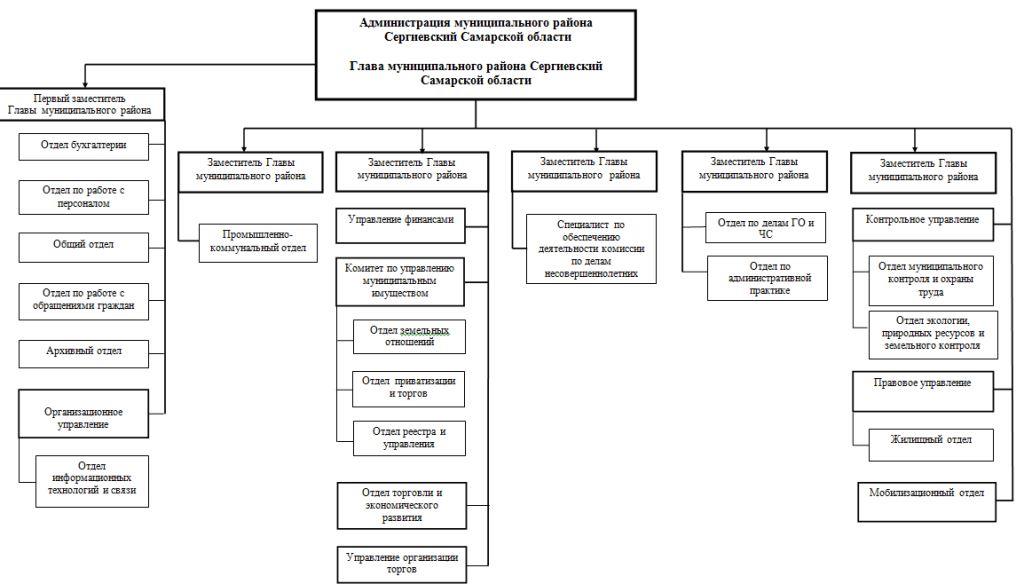 №Ф.И.О. участникаНоминацияНазвание работыОбразовательная организациявозрастФ.И.О. руководителяКод главного администратораКод доходовНаименование главного администратора доходов бюджета муниципального района, дохода048Управление Федеральной службы по надзору в сфере природопользования (Росприроднадзор) по Самарской области *0481 12 01010 01 0000 120Плата за выбросы загрязняющих веществ в атмосферный воздух стационарными объектами 0481 12 01030 01 0000 120Плата за сбросы загрязняющих веществ в водные объекты 0481 12 01040 01 0000 120Плата за размещение отходов производства и потребления 0481 12 01041 01 0000 120Плата за размещение отходов производства 0481 12 01042 01 0000 120Плата за размещение твердых коммунальных отходов 0481 12 01070 01 0000 120Плата за выбросы загрязняющих веществ, образующихся при сжигании на факельных установках и (или) рассеивании попутного нефтяного газа 0481 16 11050 01 0000 140Платежи по искам о возмещении вреда, причиненного окружающей среде, а также платежи, уплачиваемые при добровольном возмещении вреда, причиненного окружающей среде (за исключением вреда, причиненного окружающей среде на особо охраняемых природных территориях), подлежащие зачислению в бюджет муниципального образования076Средневолжское территориальное управление Федерального агентства по рыболовству081Управление Федеральной службы по ветеринарному и фитосанитарному надзору по Самарской области100Федеральное казначейство РФ (Управление Федерального казначейства по Самарской области) *100103 02231 01 0000 110Доходы от уплаты акцизов на дизельное топливо, подлежащие распределению между бюджетами субъектов Российской Федерации и местными бюджетами с учетом установленных дифференцированных нормативов отчислений в местные бюджеты (по нормативам, установленным Федеральным законом о федеральном бюджете в целях формирования дорожных фондов субъектов Российской Федерации)100103 02241 01 0000 110Доходы от уплаты акцизов на моторные масла для дизельных и (или) карбюраторных (инжекторных) двигателей, подлежащие распределению между бюджетами субъектов Российской Федерации и местными бюджетами с учетом установленных дифференцированных нормативов отчислений в местные бюджеты (по нормативам, установленным Федеральным законом о федеральном бюджете в целях формирования дорожных фондов субъектов Российской Федерации)100103 02251 01 0000 110Доходы от уплаты акцизов на автомобильный бензин, подлежащие распределению между бюджетами субъектов Российской Федерации и местными бюджетами с учетом установленных дифференцированных нормативов отчислений в местные бюджеты (по нормативам, установленным Федеральным законом о федеральном бюджете в целях формирования дорожных фондов субъектов Российской Федерации)100103 02261 01 0000 110Доходы от уплаты акцизов на прямогонный бензин, подлежащие распределению между бюджетами субъектов Российской Федерации и местными бюджетами с учетом установленных дифференцированных нормативов отчислений в местные бюджеты (по нормативам, установленным Федеральным законом о федеральном бюджете в целях формирования дорожных фондов субъектов Российской Федерации)106Управление Федеральной службы по надзору в сфере транспорта по Самарской области141Управление Федеральной службы по  надзору в сфере защиты прав потребителей и благополучия человека по Самарской области1411 16 01203 01 0000 140Административные штрафы, установленные Главой 20 Кодекса Российской Федерации об административных правонарушениях, за административные правонарушения, посягающие на общественный порядок и общественную безопасность, налагаемые мировыми судьями, комиссиями по делам несовершеннолетних и защите их прав1411 16 01063 01 0000 140Административные штрафы, установленные Главой 6 Кодекса Российской Федерации об административных правонарушениях, за административные правонарушения, посягающие на здоровье, санитарно-эпидемиологическое благополучие населения и общественную нравственность, налагаемые мировыми судьями, комиссиями по делам несовершеннолетних и защите их прав161Управление федеральной антимонопольной службы по Самарской области177Главное управление Министерства Российской Федерации по делам гражданской обороны, чрезвычайных ситуаций и ликвидации последствий стихийных бедствий182Управление Федеральной налоговой службы по Самарской области *1821 01 02010 01 0000 110Налог на доходы физических лиц с доходов, источником которых является налоговый агент, за исключением доходов, в отношении которых исчисление и уплата налога осуществляются в соответствии со статьями 227, 227.1 и 228 Налогового кодекса Российской Федерации1821 01 02020 01 0000 110Налог на доходы физических лиц с доходов, полученных от осуществления деятельности физическими лицами, зарегистрированными в качестве индивидуальных предпринимателей, нотариусов, занимающихся частной практикой, адвокатов, учредивших адвокатские кабинеты, и других лиц, занимающихся частной практикой в соответствии со статьей 227 Налогового кодекса Российской Федерации 1821 01 02030 01 0000 110Налог на доходы физических лиц с доходов, полученных физическими лицами в соответствии со статьей 228 Налогового кодекса Российской Федерации 1821 01 02040 01 0000 110Налог на доходы физических лиц в виде фиксированных авансовых платежей с доходов, полученных физическими лицами, являющимися иностранными гражданами, осуществляющими трудовую деятельность по найму на основании патента в соответствии со статьей 227.1 Налогового кодекса Российской Федерации 1821 05 01011 01 0000 110Налог, взимаемый с налогоплательщиков, выбравших в качестве объекта налогообложения доходы 1821 05 01012 01 0000 110Налог, взимаемый с налогоплательщиков, выбравших в качестве объекта налогообложения доходы 1821 05 01021 01 0000 110Налог, взимаемый с налогоплательщиков, выбравших в качестве объекта налогообложения доходы, уменьшенные на величину расходов (в том числе минимальный налог, зачисляемый в бюджеты субъектов Российской Федерации) 1821 05 01022 01 0000 110Налог, взимаемый с налогоплательщиков, выбравших в качестве объекта налогообложения доходы, уменьшенные на величину расходов (за налоговые периоды, истекшие до 1 января 2011 года) 1821 05 01050 01 0000 110Минимальный налог, зачисляемый в бюджеты субъектов Российской Федерации (за налоговые периоды, истекшие до 1 января 2016 года)1821 05 02010 02 0000 110Единый налог на вмененный доход для отдельных видов деятельности1821 05 02020 02 0000 110Единый налог на вмененный доход для отдельных видов деятельности (за налоговые периоды, истекшие до 1 января 2011 года)1821 05 03010 01 0000 110Единый сельскохозяйственный налог 1821 05 03020 01 0000 110Единый сельскохозяйственный налог (за налоговые периоды, истекшие до 1 января 2011 года) 182105  04020 02 0000 110Налог, взимаемый в связи с применением патентной системы налогообложения, зачисляемый в бюджеты муниципальных районов 1821 08 03010 01 0000 110Государственная пошлина по делам, рассматриваемым в судах общей юрисдикции, мировыми судьями (за исключением Верховного Суда Российской Федерации)1821 08 07010 01 8000 110Государственная пошлина за государственную регистрацию юридического лица, физических лиц в качестве индивидуальных предпринимателей, изменений, вносимых в учредительные документы юридического лица, за государственную регистрацию ликвидации юридического лица и другие юридически значимые действия 1821 16 01153 01 0000 140Административные штрафы, установленные Главой 15 Кодекса Российской Федерации об административных правонарушениях, за административные правонарушения в области финансов, налогов и сборов, страхования, рынка ценных бумаг (за исключением штрафов, указанных в пункте 6 статьи 46 Бюджетного кодекса Российской Федерации), налагаемые мировыми судьями, комиссиями по делам несовершеннолетних и защите их прав188Главное управление Министерства внутренних дел Российской Федерации по Самарской области *1881 08 06000 01 8003 110Государственная пошлина за совершение действий, связанных с приобретением гражданства Российской Федерации или выходом из гражданства Российской Федерации, а также с въездом в Российскую Федерацию или выездом из Российской Федерации (осуществляемых через многофункциональные центры)1881 08 06000 01 8005 110Государственная пошлина за совершение действий, связанных с приобретением гражданства Российской Федерации или выходом из гражданства Российской Федерации, а также с въездом в Российскую Федерацию или выездом из Российской Федерации (осуществляемых через многофункциональные центры)1881 08 06000 01 8007 110Государственная пошлина за совершение действий, связанных с приобретением гражданства Российской Федерации или выходом из гражданства Российской Федерации, а также с въездом в Российскую Федерацию или выездом из Российской Федерации (государственная пошлина за внесение изменений в паспорт, удостоверяющий личность гражданина Российской Федерации за пределами территории Российской Федерации (при обращении через многофункциональные центры)1881 08 07100 01 8034 110Государственная пошлина за выдачу и обмен паспорта гражданина Российской Федерации (осуществляемые через многофункциональные центры) 1881 08 07100 01 8035 110Государственная пошлина за выдачу и обмен паспорта гражданина Российской Федерации (осуществляемые через многофункциональные центры) 1881 08 07141 01 0000 110Государственная пошлина за государственную регистрацию транспортных средств и иные юридически значимые действия уполномоченных федеральных государственных органов, связанные с изменением и выдачей документов на транспортные средства, регистрационных знаков, водительских удостоверений1881 16 01203 01 0000 140Административные штрафы, установленные Главой 20 Кодекса Российской Федерации об административных правонарушениях, за административные правонарушения, посягающие на общественный порядок и общественную безопасность, налагаемые мировыми судьями, комиссиями по делам несовершеннолетних и защите их прав321Управление Федеральной службы государственной регистрации, кадастра и картографии по Самарской области *3211 08 07020 01 8000 110Государственная пошлина за государственную регистрацию прав, ограничений (обременений) прав на недвижимое имущество и сделок с ним322Управление Федеральной службы судебных приставов по Самарской области415Прокуратура Самарской области601Администрация муниципального района Сергиевский Самарской области **6011 16 07090 01 0000 140Иные штрафы, неустойки, пени, уплаченные в соответствии с законом или договором в случае неисполнения или ненадлежащего исполнения обязательств перед муниципальным органом, (муниципальным казенным учреждением) муниципального района6011 16 01194 01 0000 140Административные штрафы, установленные Главой 19 Кодекса Российской Федерации об административных правонарушениях, за административные правонарушения против порядка управления, выявленные должностными лицами органов муниципального контроля6011 16 01084 01 0000 140Административные штрафы, установленные Главой 8 Кодекса Российской Федерации об административных правонарушениях, за административные правонарушения в области охраны окружающей среды и природопользования, выявленные должностными лицами органов муниципального контроля6011 16 01074 01 0000 140Административные штрафы, установленные Главой 7 Кодекса Российской Федерации об административных правонарушениях, за административные правонарушения в области охраны собственности, выявленные должностными лицами органов муниципального контроля6011 16 10061 05 0000 140Платежи в целях возмещения убытков, причиненных уклонением от заключения с муниципальным органом муниципального района (муниципальным казенным учреждением) муниципального контракта (за исключением муниципального контракта, финансируемого за счет средств муниципального дорожного фонда)6011 16 11050 01 0000 140Платежи по искам о возмещении вреда, причиненного окружающей среде, а также платежи, уплачиваемые при добровольном возмещении вреда, причиненного окружающей среде (за исключением вреда, причиненного окружающей среде на особо охраняемых природных территориях), подлежащие зачислению в бюджет муниципального образования6012 02 219999 05 0000 150Прочие дотации бюджетам муниципальных районов6012 02 20299 05 0000 150Субсидии бюджетам муниципальных районов на обеспечение мероприятий по переселению граждан из аварийного жилищного фонда, в том числе переселению граждан из аварийного жилищного фонда с учетом необходимости развития малоэтажного жилищного строительства, за счет средств, поступивших от государственной корпорации - Фонда содействия реформированию жилищно-коммунального хозяйства6012 02 20041 05 0000 150Субсидии бюджетам муниципальных районов на строительство, модернизацию, ремонт и содержание автомобильных дорог общего пользования, в том числе дорог в поселениях (за исключением автомобильных дорог федерального значения)6012 02 20077 05 0000 150Субсидии бюджетам муниципальных районов на софинансирование капитальных вложений в объекты муниципальной собственности6012 02 20216 05 0000 150Субсидии бюджетам муниципальных районов на осуществление дорожной деятельности в отношении автомобильных дорог общего пользования, а также капитального ремонта и ремонта дворовых территорий многоквартирных домов, проездов к дворовым территориям многоквартирных домов населенных пунктов6012 02 20298 05 0000 150Субсидии бюджетам муниципальных районов на обеспечение мероприятий по капитальному ремонту многоквартирных домов за счет средств, поступивших от государственной корпорации - Фонда содействия реформированию жилищно-коммунального хозяйства6012 02 20299 05 0000 150Субсидии бюджетам муниципальных районов на обеспечение мероприятий по переселению граждан из аварийного жилищного фонда, в том числе переселению граждан из аварийного жилищного фонда с учетом необходимости развития малоэтажного жилищного строительства, за счет средств, поступивших от государственной корпорации - Фонда содействия реформированию жилищно-коммунального хозяйства6012 02 20301 05 0000 150Субсидии бюджетам муниципальных районов на обеспечение мероприятий по капитальному ремонту многоквартирных домов за счет средств бюджетов6012 02 20302 05 0000 150Субсидии бюджетам муниципальных районов на обеспечение мероприятий по переселению граждан из аварийного жилищного фонда, в том числе переселению граждан из аварийного жилищного фонда с учетом необходимости развития малоэтажного жилищного строительства, за счет средств бюджетов6012 02 20303 05 0000 150Субсидии бюджетам муниципальных районов на обеспечение мероприятий по модернизации систем коммунальной инфраструктуры за счет средств бюджетов6012 02 25097 05 0000 150Субсидии бюджетам муниципальных районов на создание в общеобразовательных организациях, расположенных в сельской местности, условий для занятий физической культурой и спортом6012 02 25027 05 0000 150Субсидии бюджетам муниципальных районов на реализацию мероприятий государственной программы Российской Федерации "Доступная среда" на 2011 - 2020 годы6012 02 25243 05 0000 150Субсидии бюджетам  муниципальных районов на строительство и реконструкцию (модернизацию) объектов питьевого водоснабжения6012 02 25497 05 0000 150Субсидии бюджетам муниципальных районов на реализацию мероприятий по обеспечению жильем молодых семей6012 02 25519 05 0000 150Субсидия бюджетам муниципальных районов на поддержку отрасли культуры6012 02 25555 05 0000 150Субсидии бюджетам муниципальных районов на поддержку государственных программ субъектов Российской Федерации и муниципальных программ формирования современной городской среды6012 02 25567 05 0000 150Субсидии бюджетам муниципальных районов на реализацию мероприятий по устойчивому развитию сельских территорий6012 02 25576 05 0000 150Субсидии бюджетам на обеспечение комплексного развития сельских территорий6012 02 27576 05 0000 150Субсидии бюджетам муниципальных районов на Софинансирование капитальных вложений в объекты государственной (муниципальной) собственности в рамках обеспечения комплексного развития сельских территорий6012 02 25299 05 0000 150Субсидии бюджетам муниципальных районов на Софинансирование расходных обязательств субъектов Российской Федерации, связанных с реализацией федеральной целевой программы "Увековечение памяти погибших при защите Отечества на 2019 - 2024 годы"6012 02 30024 05 0000 150Субвенции бюджетам муниципальных районов на выполнение передаваемых полномочий субъектов Российской Федерации6012 02 30013 05 0000 150Субвенции бюджетам муниципальных районов на обеспечение мер социальной поддержки реабилитированных лиц и лиц, признанных пострадавшими от политических репрессий6012 02 30027 05 0000 150Субвенции бюджетам муниципальных районов на содержание ребенка в семье опекуна и приемной семье, а также вознаграждение, причитающееся приемному родителю6012 02 35082 05 0000 150Субвенции бюджетам муниципальных районов на предоставление жилых помещений детям-сиротам и детям, оставшимся без попечения родителей, лицам из их числа по договорам найма специализированных жилых помещений6012 02 35120 05 0000 150Субвенции бюджетам муниципальных районов на осуществление полномочий по составлению (изменению) списков кандидатов в присяжные заседатели федеральных судов общей юрисдикции в Российской Федерации6012 02 35134 05 0000 150Субвенции бюджетам муниципальных районов на осуществление полномочий по обеспечению жильем отдельных категорий граждан, установленных Федеральным законом от 12 января 1995 года N 5-ФЗ "О ветеранах", в соответствии с Указом Президента Российской Федерации от 7 мая 2008 года N 714 "Об обеспечении жильем ветеранов Великой Отечественной войны 1941 - 1945 годов"6012 02 35135 05 0000 150Субвенции бюджетам муниципальных районов на осуществление полномочий по обеспечению жильем отдельных категорий граждан, установленных Федеральным законом от 12 января 1995 года N 5-ФЗ "О ветеранах"6012 02 35541 05 0000 150Субвенции бюджетам муниципальных районов на оказание несвязанной поддержки сельскохозяйственным товаропроизводителям в области растениеводства6012 02 35543 05 0000 150Субвенции бюджетам муниципальных районов на содействие достижению целевых показателей региональных программ развития агропромышленного комплекса603Контрольное-ревизионное управление муниципального района Сергиевский **608Комитет по управлению муниципальным имуществом муниципального района Сергиевский Самарской области **6081 08 07150 01 1000 110Государственная пошлина за выдачу разрешения на установку рекламной конструкции6081 08 07150 01 4000 110Государственная пошлина за выдачу разрешения на установку рекламной конструкции6081 11 02085 05 0000 120Доходы от размещения сумм, аккумулируемых в ходе проведения аукционов по продаже акций, находящихся в собственности муниципальных районов6081 11 05013 05 0000 120Доходы, получаемые в виде арендной платы за земельные участки, государственная собственность на которые не разграничена и которые расположены в границах сельских поселений и межселенных территорий муниципальных районов, а также средства от продажи права на заключение договоров аренды указанных земельных участков608111 05013 13 0000 120Доходы, получаемые в виде арендной платы за земельные участки, государственная собственность на которые не разграничена и которые расположены в границах городских поселений, а также средства от продажи права на заключение договоров аренды указанных земельных участков6081 11 05025 05 0000 120Доходы, получаемые в виде арендной платы, а также средства от продажи права на заключение договоров аренды за земли, находящиеся в собственности муниципальных районов (за исключением земельных участков муниципальных бюджетных и автономных учреждений)6081 11 05035 05 0000 120Доходы от сдачи в аренду имущества, находящегося в оперативном управлении органов управления муниципальных районов и созданных ими учреждений (за исключением имущества муниципальных бюджетных и автономных учреждений)6081 11 07015 05 0000 120Доходы от перечисления части прибыли, остающейся после уплаты налогов и иных обязательных платежей муниципальных унитарных предприятий, созданных муниципальными районами6081 11 09045 05 0000 120Прочие поступления от использования имущества, находящегося в собственности муниципальных районов (за исключением имущества муниципальных бюджетных и автономных учреждений, а также имущества муниципальных унитарных предприятий, в том числе казенных)6081 11 09045 05 0002 120Плата за установку и эксплуатацию рекламных конструкций6081 11 09045 05 0003 120Прочие поступления от использования имущества, находящегося в собственности муниципальных районов (за исключением имущества муниципальных бюджетных и автономных учреждений, а также имущества муниципальных унитарных предприятий, в том числе казенных)6081 14 02052 05 0000 410Доходы от реализации имущества, находящегося в оперативном управлении учреждений, находящихся в ведении органов управления муниципальных районов (за исключением имущества муниципальных бюджетных и автономных учреждений), в части реализации основных средств по указанному имуществу6081 14 02052 05 0000 440Доходы от реализации имущества, находящегося в оперативном управлении учреждений, находящихся в ведении органов управления муниципальных районов (за исключением имущества муниципальных бюджетных и автономных учреждений), в части реализации материальных запасов по указанному имуществу6081 14 02053 05 0000 410Доходы от реализации иного имущества, находящегося в собственности муниципальных районов (за исключением имущества муниципальных бюджетных и автономных учреждений, а также имущества муниципальных унитарных предприятий, в том числе казенных), в части реализации основных средств по указанному имуществу6081 14 02053 05 0000 440Доходы от реализации иного имущества, находящегося в собственности муниципальных районов (за исключением имущества муниципальных бюджетных и автономных учреждений, а также имущества муниципальных унитарных предприятий, в том числе казенных), в части реализации материальных запасов по указанному имуществу6081 14 06025 05 0000 430Доходы от продажи земельных участков, находящихся в собственности муниципальных районов (за исключением земельных участков муниципальных бюджетных и автономных учреждений)6081 14 06013 05 0000 430Доходы от продажи земельных участков, государственная собственность на которые не разграничена и которые расположены в границах сельских поселений и межселенных территорий муниципальных районов608114 06013 13 0000 430Доходы от продажи земельных участков, государственная собственность на которые не разграничена и которые расположены в границах городских поселений631МКУ "Управление культуры, туризма и молодежной политики муниципального района Сергиевский Самарской области" *6312 02 25519 05 0000 150Субсидия бюджетам муниципальных районов на поддержку отрасли культуры6312 02 45454 05 0000 150Межбюджетные трансферты на создание модельных муниципальных библиотек6312 02 29998 05 0000 150Субсидии бюджетам муниципальных районов на финансовое обеспечение отдельных полномочий705Министерство имущественных отношений Самарской области7051 17 05050 05 0000 180Прочие неналоговые доходы бюджетов муниципальных районов707Министерство сельского хозяйства и продовольствия Самарской области718Департамент управления делами Губернатора Самарской области и Правительства Самарской области720Департамент охоты и рыболовства730Государственная жилищная инспекция Самарской области731Счетная палата Самарской области732Департамент ветеринарии Самарской области733Министерство социально-демографической и семейной политики Самарской области7331 16 10123 01 0000 140Доходы от денежных взысканий (штрафов), поступающие в счет погашения задолженности, образовавшейся до 1 января 2020 года, подлежащие зачислению в бюджет муниципального образования по нормативам, действующим до 1 января 2020 года7331 16 01053 01 0035 140Административные штрафы, установленные Главой 5 Кодекса Российской Федерации об административных правонарушениях, за административные правонарушения, посягающие на права граждан, налагаемые мировыми судьями, комиссиями по делам несовершеннолетних и защите их прав 7331 16 01053 01 9000 140Административные штрафы, установленные Главой 5 Кодекса Российской Федерации об административных правонарушениях, за административные правонарушения, посягающие на права граждан, налагаемые мировыми судьями, комиссиями по делам несовершеннолетних и защите их прав (иные штрафы)7331 16 01063 01 9000 140Административные штрафы, установленные Главой 6 Кодекса Российской Федерации об административных правонарушениях, за административные правонарушения, посягающие на здоровье, санитарно-эпидемиологическое благополучие населения и общественную нравственность, налагаемые мировыми судьями, комиссиями по делам несовершеннолетних и защите их прав (иные штрафы)7331 16 01063 01 0023 140Административные штрафы, установленные Главой 6 Кодекса Российской Федерации об административных правонарушениях, за административные правонарушения, посягающие на здоровье, санитарно-эпидемиологическое благополучие населения и общественную нравственность, налагаемые мировыми судьями, комиссиями по делам несовершеннолетних и защите их прав 7331 16 01113 01 0018 140Административные штрафы, установленные Главой 11 Кодекса Российской Федерации об административных правонарушениях, за административные правонарушения на транспорте, налагаемые мировыми судьями, комиссиями по делам несовершеннолетних и защите их прав 7331 16 01113 01 9000 140Административные штрафы, установленные Главой 11 Кодекса Российской Федерации об административных правонарушениях, за административные правонарушения на транспорте, налагаемые мировыми судьями, комиссиями по делам несовершеннолетних и защите их прав (иные штрафы)7331 16 01193 01 0005 140Административные штрафы, установленные Главой 19 Кодекса Российской Федерации об административных правонарушениях, за административные правонарушения против порядка управления, налагаемые мировыми судьями, комиссиями по делам несовершеннолетних и защите их прав (штрафы за невыполнение в срок законного предписания (постановления, представления, решения) органа (должностного лица), осуществляющего государственный надзор (контроль), организации, уполномоченной в соответствии с федеральными законами на осуществление государственного надзора (должностного лица), органа (должностного лица), осуществляющего муниципальный контроль)7331 16 01193 01 0007 140Административные штрафы, установленные Главой 19 Кодекса Российской Федерации об административных правонарушениях, за административные правонарушения против порядка управления, налагаемые мировыми судьями, комиссиями по делам несовершеннолетних и защите их прав (штрафы за непредставление сведений (информации)7331 16 01193 01 0401 140Административные штрафы, установленные Главой 19 Кодекса Российской Федерации об административных правонарушениях, за административные правонарушения против порядка управления, налагаемые мировыми судьями, комиссиями по делам несовершеннолетних и защите их прав (штрафы за воспрепятствование законной деятельности должностного лица органа государственного контроля (надзора), должностного лица организации, уполномоченной в соответствии с федеральными законами на осуществление государственного надзора, должностного лица органа муниципального контроля)7331 16 01193 01 9000 140Административные штрафы, установленные Главой 19 Кодекса Российской Федерации об административных правонарушениях, за административные правонарушения против порядка управления, налагаемые мировыми судьями, комиссиями по делам несовершеннолетних и защите их прав (иные штрафы)7331 16 01203 01 9000 140Административные штрафы, установленные Главой 20 Кодекса Российской Федерации об административных правонарушениях, за административные правонарушения, посягающие на общественный порядок и общественную безопасность, налагаемые мировыми судьями, комиссиями по делам несовершеннолетних и защите их прав806Министерство лесного хозяйства, охраны окружающей среды и природопользования Самарской области931Управление финансами Администрации муниципального района Сергиевский Самарской области **9312 02 15001 05 0000 150Дотации бюджетам муниципальных районов на выравнивание бюджетной обеспеченности9312 02 15002 05 0000 150Дотации бюджетам муниципальных районов на поддержку мер по обеспечению сбалансированности бюджетов9312 02 19999 05 0000 150Прочие дотации бюджетам муниципальных районов9311 11 02033 05 0000120Доходы от размещения временно свободных средств бюджетов муниципальных районов9311 16 10032 05 0000 140Прочее возмещение ущерба, причиненного муниципальному имуществу муниципального района (за исключением имущества, закрепленного за муниципальными бюджетными (автономными) учреждениями, унитарными предприятиями)9311 16 10031 05 0000 140Возмещение ущерба при возникновении страховых случаев, когда выгодоприобретателями выступают получатели средств бюджета муниципального района9311 16 10032 05 0000 140Прочее возмещение ущерба, причиненного муниципальному имуществу муниципального района (за исключением имущества, закрепленного за муниципальными бюджетными (автономными) учреждениями, унитарными предприятиями)9311 16 11050 01 0000 140Платежи по искам о возмещении вреда, причиненного окружающей среде, а также платежи, уплачиваемые при добровольном возмещении вреда, причиненного окружающей среде (за исключением вреда, причиненного окружающей среде на особо охраняемых природных территориях), подлежащие зачислению в бюджет муниципального образованияДоходы бюджета муниципального района, администрирование которых может осуществляться главными администраторами доходов муниципального района в пределах их компетенции 1 13 01995 05 0000 130Прочие доходы от оказания платных услуг (работ) получателями средств бюджетов муниципальных районов1 13 02065 05 0000 130Доходы, поступающие в порядке возмещения расходов, понесенных в связи с эксплуатацией имущества муниципальных районов1 13 02995 05 0000 130Прочие доходы от компенсации затрат бюджетов муниципальных районов1 16 10081 05 0000 140Платежи в целях возмещения ущерба при расторжении муниципального контракта, заключенного с муниципальным органом муниципального района (муниципальным казенным учреждением), в связи с односторонним отказом исполнителя (подрядчика) от его исполнения (за исключением муниципального контракта, финансируемого за счет средств муниципального дорожного фонда)1 16 10123 01 0000 140Доходы от денежных взысканий (штрафов), поступающие в счет погашения задолженности, образовавшейся до 1 января 2020 года, подлежащие зачислению в бюджет муниципального образования по нормативам, действующим до 1 января 2020 года1 16 10123 01 0051 140Доходы от денежных взысканий (штрафов), поступающие в счет погашения задолженности, образовавшейся до 1 января 2020 года, подлежащие зачислению в бюджет муниципального образования по нормативам, действующим до 1 января 2020 года1 16 10129 01 0000 140Доходы от денежных взысканий (штрафов), поступающие в счет погашения задолженности, образовавшейся до 1 января 2020 года, подлежащие зачислению в федеральный бюджет и бюджет муниципального образования по нормативам, действующим до 1 января 2020 года1 16 07090 05 0000 140Иные штрафы, неустойки, пени, уплаченные в соответствии с законом или договором в случае неисполнения или ненадлежащего исполнения обязательств перед муниципальным органом, (муниципальным казенным учреждением) муниципального района1 16 10082 05 0000 140Платежи в целях возмещения ущерба при расторжении муниципального контракта, финансируемого за счет средств муниципального дорожного фонда муниципального района, в связи с односторонним отказом исполнителя (подрядчика) от его исполнения1 17 01050 05 0000 180Невыясненные поступления, зачисляемые в бюджеты муниципальных районов1 17 05050 05 0000 180Прочие неналоговые доходы бюджетов муниципальных районов2 02 29999 05 0000 150Прочие субсидии бюджетам муниципальных районов2 02 39999 05 0000 150Прочие субвенции бюджетам муниципальных районов2 02 40014 05 0000 150Межбюджетные трансферты, передаваемые бюджетам муниципальных районов из бюджетов поселений на осуществление части полномочий по решению вопросов местного значения в соответствии с заключенными соглашениями2 02 49999 05 0000 150Прочие межбюджетные трансферты, передаваемые бюджетам муниципальных районов2 07 05010 05 0000 150Безвозмездные поступления от физических и юридических лиц на финансовое обеспечение дорожной деятельности, в том числе добровольных пожертвований, в отношении автомобильных дорог общего пользования местного значения муниципальных районов2 07 05020 05 0000 150Поступления от денежных пожертвований, предоставляемых физическими лицами получателям средств бюджетов муниципальных районов2 07 05030 05 0000 150Прочие безвозмездные поступления в бюджеты муниципальных районов2 08 05000 05 0000 150Перечисления из бюджетов муниципальных районов (в бюджеты муниципальных районов) для осуществления возврата (зачета) излишне уплаченных или излишне взысканных сумм налогов, сборов и иных платежей, а также сумм процентов за несвоевременное осуществление такого возврата и процентов, начисленных на излишне взысканные суммы2 18 05010 05 0000 150Доходы бюджетов муниципальных районов от возврата бюджетными учреждениями остатков субсидий прошлых лет2 18 05020 05 0000 150Доходы бюджетов муниципальных районов от возврата автономными учреждениями остатков субсидий прошлых лет2 18 05030 05 0000 150Доходы бюджетов муниципальных районов от возврата иными организациями остатков субсидий прошлых лет** Код главного администратора администратора доходов соответствует коду главного распорядителя средств местного бюджета** Код главного администратора администратора доходов соответствует коду главного распорядителя средств местного бюджета** Код главного администратора администратора доходов соответствует коду главного распорядителя средств местного бюджета* В части, зачисляемой в местный бюджет* В части, зачисляемой в местный бюджет* В части, зачисляемой в местный бюджет600Собрание Представителей муниципального района Сергиевский1 9320600Функционирование законодательных (представительных) органов государственной власти и представительных органов муниципальных образований01031 9320600Непрограммные направления расходов местного бюджета010399 0 00 000001 9320600Расходы на выплаты персоналу государственных (муниципальных) органов010399 0 00 000001201 7270600Иные закупки товаров, работ и услуг для обеспечения государственных (муниципальных) нужд010399 0 00 000002402050601Администрация муниципального района Сергиевский Самарской области805 765449 991601Функционирование высшего должностного лица субъекта Российской Федерации и муниципального образования01021 8370601Муниципальная программа "Совершенствование муниципального управления и повышение инвестиционной привлекательности  муниципального района Сергиевский"010223 0 00 000001 8370601Расходы на выплаты персоналу государственных (муниципальных) органов010223 0 00 000001201 8370601Функционирование Правительства Российской Федерации, высших исполнительных органов государственной власти субъектов Российской Федерации, местных администраций010440 6720601Муниципальная программа "Совершенствование муниципального управления и повышение инвестиционной привлекательности  муниципального района Сергиевский"010423 0 00 0000040 6720601Расходы на выплаты персоналу государственных (муниципальных) органов010423 0 00 0000012038 7110601Иные закупки товаров, работ и услуг для обеспечения государственных (муниципальных) нужд010423 0 00 000002401 8740601Уплата налогов, сборов и иных платежей010423 0 00 00000850870601Судебная система01052424601Муниципальная программа "Совершенствование муниципального управления и повышение инвестиционной привлекательности  муниципального района Сергиевский"010523 0 00 000002424601Иные закупки товаров, работ и услуг для обеспечения государственных (муниципальных) нужд010523 0 00 000002402424601Обеспечение проведения выборов и референдумов01075910601Муниципальная программа "Совершенствование муниципального управления и повышение инвестиционной привлекательности  муниципального района Сергиевский"010723 0 00 000005910601Специальные расходы010723 0 00 000008805910601Другие общегосударственные вопросы011364 1491 249601Муниципальная программа "Реконструкция, строительство, ремонт и укрепление материально-технической базы учреждений культуры, здравоохранения, образования, ремонт муниципальных административных зданий, ремонт прочих объектов муниципального района Сергиевский Самарской области"011315 0 00 000005 245991601Иные закупки товаров, работ и услуг для обеспечения государственных (муниципальных) нужд011315 0 00 000002405 245991601Муниципальная программа "Обеспечение реализации политики в сфере строительного комплекса и градостроительной деятельности муниципального района Сергиевский Самарской области"011319 0 00 0000011 3820601Расходы на выплаты персоналу казенных учреждений011319 0 00 000001109 8590601Иные закупки товаров, работ и услуг для обеспечения государственных (муниципальных) нужд011319 0 00 000002401 3980601Уплата налогов, сборов и иных платежей011319 0 00 000008501260601Муниципальная программа "Совершенствование муниципального управления и повышение инвестиционной привлекательности  муниципального района Сергиевский"011323 0 00 0000041 836258601Расходы на выплаты персоналу казенных учреждений011323 0 00 000001106 0770601Иные закупки товаров, работ и услуг для обеспечения государственных (муниципальных) нужд011323 0 00 000002405 101258601Иные выплаты населению011323 0 00 00000360100601Субсидии бюджетным учреждениям011323 0 00 0000061011 2370601Субсидии автономным учреждениям011323 0 00 0000062018 8590601Исполнение судебных актов011323 0 00 000008302100601Специальные расходы011323 0 00 000008803420601Муниципальная программа "Поддержка социально-ориентированных некоммерческих организаций, объединений и общественных инициатив граждан"011335 0 00 000005 6850601Расходы на выплаты персоналу казенных учреждений011335 0 00 000001105 2400601Иные закупки товаров, работ и услуг для обеспечения государственных (муниципальных) нужд011335 0 00 000002401230601Специальные расходы011335 0 00 000008803230601Защита населения и территории от чрезвычайных ситуаций природного и техногенного характера, гражданская оборона03097 5020601Муниципальная программа "Профилактика терроризма и экстремизма в муниципальном районе Сергиевский Самарской области"030911 0 00 000006000601Иные закупки товаров, работ и услуг для обеспечения государственных (муниципальных) нужд030911 0 00 000002406000601Муниципальная программа "Защита населения и территорий от чрезвычайных ситуаций природного и техногенного характера, обеспечение пожарной безопасности на территории в м.р. Сергиевский"030920 0 00 000004 9880601Иные закупки товаров, работ и услуг для обеспечения государственных (муниципальных) нужд030920 0 00 000002404890601Субсидии автономным учреждениям030920 0 00 000006204 4990601Муниципальная программа "Профилактика геморрагической лихорадки с почечным синдромом, клещевого вирусного энцефалита и клещевого боррелиоза на территории муниципального района Сергиевский"030922 0 00 000001 9140601Иные закупки товаров, работ и услуг для обеспечения государственных (муниципальных) нужд030922 0 00 000002403200601Субсидии бюджетным учреждениям030922 0 00 00000610480601Субсидии автономным учреждениям030922 0 00 000006201 5450601Другие вопросы в области национальной безопасности и правоохранительной деятельности03141 847797601Муниципальная  программа "Комплексная программа профилактики правонарушений в муниципальном районе Сергиевский Самарской области"031401 0 00 000006000601Иные закупки товаров, работ и услуг для обеспечения государственных (муниципальных) нужд031401 0 00 000002402100601Премии и гранты031401 0 00 000003503900601Муниципальная программа "Совершенствование муниципального управления и повышение инвестиционной привлекательности  муниципального района Сергиевский"031423 0 00 000001 192797601Расходы на выплаты персоналу государственных (муниципальных) органов031423 0 00 000001201 186791601Иные закупки товаров, работ и услуг для обеспечения государственных (муниципальных) нужд031423 0 00 0000024066601Муниципальная программа "По противодействию незаконному обороту наркотических средств, профилактике наркомании, лечению и реабилитации наркозависимой части населения муниципального района Сергиевский Самарской области"031430 0 00 00000550601Иные закупки товаров, работ и услуг для обеспечения государственных (муниципальных) нужд031430 0 00 00000240550601Сельское хозяйство и рыболовство0405237 958204 717601Муниципальная программа "Комплексное развитие сельских территорий в муниципальном районе Сергиевский Самарской области"040505 0 00 00000228 215196 149601Иные закупки товаров, работ и услуг для обеспечения государственных (муниципальных) нужд040505 0 00 00000240135 421114 913601Бюджетные инвестиции040505 0 00 0000041092 79481 236601Муниципальная программа "Совершенствование муниципального управления и повышение инвестиционной привлекательности  муниципального района Сергиевский"040523 0 00 000005 0393 865601Расходы на выплаты персоналу казенных учреждений040523 0 00 000001104 0823 184601Иные закупки товаров, работ и услуг для обеспечения государственных (муниципальных) нужд040523 0 00 00000240944680601Уплата налогов, сборов и иных платежей040523 0 00 00000850130601Муниципальная программы "Развитие сельского хозяйства и регулирование рынков сельскохозяйственной продукции, сырья и продовольствия муниципального район Сергиевский Самарской области"040536 0 00 000004 7044 704601Иные закупки товаров, работ и услуг для обеспечения государственных (муниципальных) нужд040536 0 00 000002401 9171 917601Субсидии юридическим лицам (кроме некоммерческих организаций), индивидуальным предпринимателям, физическим лицам - производителям товаров, работ, услуг040536 0 00 000008102 7872 787601Водное хозяйство04067 6047 507601Муниципальная программа "Экологическая программа территории  муниципального  района Сергиевский"040627 0 00 000007 6047 507601Иные закупки товаров, работ и услуг для обеспечения государственных (муниципальных) нужд040627 0 00 000002407 6047 507601Транспорт04083 3030601Муниципальная программа "Развитие транспортного обслуживания населения и организаций в муниципальном районе Сергиевский Самарской области"040814 0 00 000003 3030601Обеспечение пассажирскими перевозками межпоселенческого характера040814 1 00 000003 3030601Субсидии юридическим лицам (кроме некоммерческих организаций), индивидуальным предпринимателям, физическим лицам - производителям товаров, работ, услуг040814 1 00 000008103 3030601Дорожное хозяйство (дорожные фонды)040926 5500601Муниципальная программа  "Повышение  безопасности дорожного движения в муниципальном районе Сергиевский Самарской области"040902 0 00 000008770601Иные закупки товаров, работ и услуг для обеспечения государственных (муниципальных) нужд040902 0 00 000002408770601Муниципальная программа "Модернизация автомобильных дорог общего пользования местного значения в муниципальном районе Сергиевский Самарской области"040917 0 00 000006 2350601Иные закупки товаров, работ и услуг для обеспечения государственных (муниципальных) нужд040917 0 00 000002406 2350601Муниципальная программа "Содержание улично-дорожной сети муниципального района Сергиевский"040921 0 00 0000019 4380601Иные закупки товаров, работ и услуг для обеспечения государственных (муниципальных) нужд040921 0 00 0000024019 4380601Связь и информатика0410123117601Муниципальная программа "Реконструкция, строительство, ремонт и укрепление материально-технической базы учреждений культуры, здравоохранения, образования, ремонт муниципальных административных зданий, ремонт прочих объектов муниципального района Сергиевский Самарской области"041015 0 00 00000123117601Иные закупки товаров, работ и услуг для обеспечения государственных (муниципальных) нужд041015 0 00 00000240123117601Другие вопросы в области национальной экономики04126 3781 311601Муниципальная программа  "Развитие малого и среднего предпринимательства в муниципальном районе Сергиевский Самарской области"041203 0 00 000004 9140601Иные закупки товаров, работ и услуг для обеспечения государственных (муниципальных) нужд041203 0 00 00000240300601Субсидии юридическим лицам (кроме некоммерческих организаций), индивидуальным предпринимателям, физическим лицам - производителям товаров, работ, услуг041203 0 00 000008104 8840601Муниципальная программа "Совершенствование муниципального управления и повышение инвестиционной привлекательности  муниципального района Сергиевский"041223 0 00 000001 4641 311601Расходы на выплаты персоналу государственных (муниципальных) органов041223 0 00 00000120529489601Иные закупки товаров, работ и услуг для обеспечения государственных (муниципальных) нужд041223 0 00 00000240934822601Жилищное хозяйство050184 72679 573601Муниципальная программа "Капитальный ремонт общего имущества в многоквартирных домах, расположенных на территории муниципального района Сергиевский Самарской области" на 2014-2043гг.050104 0 00 000001 0010601Иные закупки товаров, работ и услуг для обеспечения государственных (муниципальных) нужд050104 0 00 000002401 0010601Муниципальная программа "Комплексное развитие сельских территорий в муниципальном районе Сергиевский Самарской области"050105 0 00 00000901890601Бюджетные инвестиции050105 0 00 00000410901890601Муниципальная программа «Переселение граждан из аварийного жилищного фонда, признанного таковым до 1 января 2017 года на территории муниципального района Сергиевский Самарской области»050110 0 00 0000082 82478 683601Бюджетные инвестиции050110 0 00 0000041082 82478 683601Коммунальное хозяйство050276 15767 033601Муниципальная программа "Модернизация объектов коммунальной инфраструктуры в муниципальном районе Сергиевский Самарской области"050212 0 00 0000076 15767 033601Иные закупки товаров, работ и услуг для обеспечения государственных (муниципальных) нужд050212 0 00 000002401 9370601Бюджетные инвестиции050212 0 00 0000041067 98567 033601Субсидии юридическим лицам (кроме некоммерческих организаций), индивидуальным предпринимателям, физическим лицам - производителям товаров, работ, услуг050212 0 00 000008106 2350601Благоустройство050352 06017 540601Муниципальная программа "Содержание улично-дорожной сети муниципального района Сергиевский"050321 0 00 0000033 5840601Иные закупки товаров, работ и услуг для обеспечения государственных (муниципальных) нужд050321 0 00 0000024033 5840601Муниципальная программа "Формирование комфортной городской среды"050325 0 00 0000018 47617 540601Иные закупки товаров, работ и услуг для обеспечения государственных (муниципальных) нужд050325 0 00 0000024018 47617 540601Другие вопросы в области охраны окружающей среды060525 35321 656601Муниципальная программа "Совершенствование муниципального управления и повышение инвестиционной привлекательности  муниципального района Сергиевский"060523 0 00 000001 223756601Расходы на выплаты персоналу государственных (муниципальных) органов060523 0 00 000001201 223756601Муниципальная программа "Экологическая программа территории  муниципального  района Сергиевский"060527 0 00 000001 1350601Иные закупки товаров, работ и услуг для обеспечения государственных (муниципальных) нужд060527 0 00 000002401 0410601Премии и гранты060527 0 00 00000350940601Муниципальная программа "Обращение с отходами на территории м.р. Сергиевский"060528 0 00 0000022 99520 900601Иные закупки товаров, работ и услуг для обеспечения государственных (муниципальных) нужд060528 0 00 000002409950601Бюджетные инвестиции060528 0 00 0000041022 00020 900601Общее образование070278 1330601Муниципальная программа "Реконструкция, строительство, ремонт и укрепление материально-технической базы учреждений культуры, здравоохранения, образования, ремонт муниципальных административных зданий, ремонт прочих объектов муниципального района Сергиевский Самарской области"070215 0 00 000002120601Субсидии автономным учреждениям070215 0 00 000006202120601Муниципальная программа "Совершенствование муниципального управления и повышение инвестиционной привлекательности  муниципального района Сергиевский"070223 0 00 0000077 9210601Субсидии автономным учреждениям070223 0 00 0000062077 9210601Профессиональная подготовка, переподготовка и повышение квалификации07051300601Муниципальная программа "Развитие муниципальной службы в администрации муниципального района Сергиевский Самарской области"070524 0 00 000001300601Иные закупки товаров, работ и услуг для обеспечения государственных (муниципальных) нужд070524 0 00 000002401300601Молодежная политика07074 4342 829601Муниципальная программа "Реализация молодежной политики, патриотическое, военное гражданское и духовно-нравственное воспитание детей, молодежи и населения муниципального района Сергиевский"070708 0 00 000001 5250601Субсидии бюджетным учреждениям070708 0 00 000006101 5250601Муниципальная программа "Дети муниципального района Сергиевский"070716 0 00 000002 9092 829601Субсидии бюджетным учреждениям070716 0 00 00000610627547601Субсидии автономным учреждениям070716 0 00 000006202 2822 282601Культура080113 61512 934601Муниципальная программа "Реконструкция, строительство, ремонт и укрепление материально-технической базы учреждений культуры, здравоохранения, образования, ремонт муниципальных административных зданий, ремонт прочих объектов муниципального района Сергиевский Самарской области"080115 0 00 0000013 61512 934601Бюджетные инвестиции080115 0 00 0000041013 61512 934601Другие вопросы в области культуры, кинематографии08044300601Муниципальная программа "Реализация молодежной политики, патриотическое, военное гражданское и духовно-нравственное воспитание детей, молодежи и населения муниципального района Сергиевский"080408 0 00 000004300601Субсидии бюджетным учреждениям080408 0 00 000006104300601Другие вопросы в области здравоохранения09092400601Муниципальная программа "Создание благоприятных условий в целях привлечения и закрепления медицинских работников для работы в подразделениях государственного бюджетного учреждения здравоохранения Самарской области "Сергиевская центральная районная больница", расположенных на территории муниципального района Сергиевский"090937 0 00 000002400601Иные выплаты населению090937 0 00 000003602400601Социальное обеспечение населения10037 4716 414601Муниципальная программа "Комплексное развитие сельских территорий в муниципальном районе Сергиевский Самарской области"100305 0 00 000003 5513 262601Социальные выплаты гражданам, кроме публичных нормативных социальных выплат100305 0 00 000003203 5513 262601Муниципальная программа "Модернизация объектов коммунальной инфраструктуры в муниципальном районе Сергиевский Самарской области"100312 0 00 000006000601Иные закупки товаров, работ и услуг для обеспечения государственных (муниципальных) нужд100312 0 00 000002406000601Муниципальная программа "Совершенствование муниципального управления и повышение инвестиционной привлекательности  муниципального района Сергиевский"100323 0 00 000003 3203 152601Публичные нормативные социальные выплаты гражданам100323 0 00 000003103 3203 152601Охрана семьи и детства100425 37522 026601Муниципальная программа "Обеспечение исполнения государственных полномочий органами местного самоуправления в сфере опеки и попечительства на территории муниципального района Сергиевский"100406 0 00 000006 7466 746601Социальные выплаты гражданам, кроме публичных нормативных социальных выплат100406 0 00 000003206 7466 746601Муниципальная  программа  муниципального района Сергиевский "Молодой семье-доступное жилье"100413 0 00 0000013 76710 417601Социальные выплаты гражданам, кроме публичных нормативных социальных выплат100413 0 00 0000032013 76710 417601Муниципальная программа "Совершенствование муниципального управления и повышение инвестиционной привлекательности  муниципального района Сергиевский"100423 0 00 000004 8624 862601Бюджетные инвестиции100423 0 00 000004104 8624 862601Другие вопросы в области социальной политики10065 9274 264601Муниципальная программа "Обеспечение исполнения государственных полномочий органами местного самоуправления в сфере опеки и попечительства на территории муниципального района Сергиевский"100606 0 00 000003 5153 515601Расходы на выплаты персоналу казенных учреждений100606 0 00 000001103 1353 135601Иные закупки товаров, работ и услуг для обеспечения государственных (муниципальных) нужд100606 0 00 00000240377377601Уплата налогов, сборов и иных платежей100606 0 00 0000085044601Муниципальная программа "Дети муниципального района Сергиевский"100616 0 00 000009360601Иные закупки товаров, работ и услуг для обеспечения государственных (муниципальных) нужд100616 0 00 000002403360601Премии и гранты100616 0 00 000003501500601Иные выплаты населению100616 0 00 000003601240601Субсидии автономным учреждениям100616 0 00 000006203260601Муниципальная программа "Совершенствование муниципального управления и повышение инвестиционной привлекательности  муниципального района Сергиевский"100623 0 00 000001 023749601Расходы на выплаты персоналу государственных (муниципальных) органов100623 0 00 00000120946672601Иные закупки товаров, работ и услуг для обеспечения государственных (муниципальных) нужд100623 0 00 000002407777601Муниципальная программа "Улучшение условий и охраны труда в муниципальном районе Сергиевский"100632 0 00 000004520601Расходы на выплаты персоналу государственных (муниципальных) органов100632 0 00 00000120750601Иные закупки товаров, работ и услуг для обеспечения государственных (муниципальных) нужд100632 0 00 000002403770601Физическая культура110133 1780601Муниципальная программа "Развитие физической культуры и спорта муниципального района Сергиевский Самарской области"110109 0 00 0000033 1620601Субсидии автономным учреждениям110109 0 00 0000062033 1620601Муниципальная программа "Реконструкция, строительство, ремонт и укрепление материально-технической базы учреждений культуры, здравоохранения, образования, ремонт муниципальных административных зданий, ремонт прочих объектов муниципального района Сергиевский Самарской области"110115 0 00 00000160601Иные закупки товаров, работ и услуг для обеспечения государственных (муниципальных) нужд110115 0 00 00000240160603Контрольно-ревизионное управление муниципального района Сергиевский5760603Обеспечение деятельности финансовых, налоговых и таможенных органов и органов финансового (финансово-бюджетного) надзора01065760603Муниципальная программа "Управление муниципальными финансами и муниципальным долгом муниципального района Сергиевский Самарской области"010618 0 00 000005760603Подпрограмма "Организация планирования и исполнения консолидированного бюджета муниципального района Сергиевский"010618 3 00 000005760603Расходы на выплаты персоналу государственных (муниципальных) органов010618 3 00 000001205480603Иные закупки товаров, работ и услуг для обеспечения государственных (муниципальных) нужд010618 3 00 00000240270603Уплата налогов, сборов и иных платежей010618 3 00 0000085020608Комитет по управлению муниципальным имуществом муниципального района Сергиевский Самарской области7 3080608Функционирование Правительства Российской Федерации, высших исполнительных органов государственной власти субъектов Российской Федерации, местных администраций01046 2980608Муниципальная программа "Совершенствование муниципального управления и повышение инвестиционной привлекательности  муниципального района Сергиевский"010423 0 00 000006 2980608Расходы на выплаты персоналу государственных (муниципальных) органов010423 0 00 000001205 9170608Иные закупки товаров, работ и услуг для обеспечения государственных (муниципальных) нужд010423 0 00 000002403790608Уплата налогов, сборов и иных платежей010423 0 00 0000085020608Другие общегосударственные вопросы01131 0100608Муниципальная программа "Совершенствование муниципального управления и повышение инвестиционной привлекательности  муниципального района Сергиевский"011323 0 00 000001 0100608Иные закупки товаров, работ и услуг для обеспечения государственных (муниципальных) нужд011323 0 00 000002401 0100631Муниципальное казенное учреждение "Управление культуры, туризма и молодежной политики" муниципального района Сергиевский Самарской области98 3920631Защита населения и территории от чрезвычайных ситуаций природного и техногенного характера, гражданская оборона03091700631Муниципальная программа "Профилактика геморрагической лихорадки с почечным синдромом, клещевого вирусного энцефалита и клещевого боррелиоза на территории муниципального района Сергиевский"030922 0 00 000001700631Субсидии бюджетным учреждениям030922 0 00 00000610340631Субсидии автономным учреждениям030922 0 00 000006201350631Дополнительное образование детей070317 0510631Муниципальная программа "Развитие сферы культуры и туризма на территории муниципального района Сергиевский"070307 0 00 0000017 0510631Субсидии бюджетным учреждениям070307 0 00 0000061017 0510631Культура080160 9030631Муниципальная программа "Развитие сферы культуры и туризма на территории муниципального района Сергиевский"080107 0 00 0000060 9030631Субсидии бюджетным учреждениям080107 0 00 0000061020 8980631Субсидии автономным учреждениям080107 0 00 0000062040 0060631Другие вопросы в области культуры, кинематографии080420 2680631Муниципальная программа "Развитие сферы культуры и туризма на территории муниципального района Сергиевский"080407 0 00 0000018 9330631Расходы на выплаты персоналу казенных учреждений080407 0 00 0000011013 0850631Иные закупки товаров, работ и услуг для обеспечения государственных (муниципальных) нужд080407 0 00 000002404050631Субсидии бюджетным учреждениям080407 0 00 000006101 2830631Субсидии автономным учреждениям080407 0 00 000006204 1600631Муниципальная программа "Реализация молодежной политики, патриотическое, военное гражданское и духовно-нравственное воспитание детей, молодежи и населения муниципального района Сергиевский"080408 0 00 000001 3350631Субсидии автономным учреждениям080408 0 00 000006201 3350931Управление финансами Администрации муниципального района Сергиевский Самарской области123 3481 233931Обеспечение деятельности финансовых, налоговых и таможенных органов и органов финансового (финансово-бюджетного) надзора010611 2990931Муниципальная программа "Управление муниципальными финансами и муниципальным долгом муниципального района Сергиевский Самарской области"010618 0 00 0000011 2990931Подпрограмма "Организация планирования и исполнения консолидированного бюджета муниципального района Сергиевский"010618 3 00 0000011 2990931Расходы на выплаты персоналу государственных (муниципальных) органов010618 3 00 0000012011 1780931Иные закупки товаров, работ и услуг для обеспечения государственных (муниципальных) нужд010618 3 00 000002401210931Уплата налогов, сборов и иных платежей010618 3 00 0000085000931Резервные фонды01111 0000931Непрограммные направления расходов местного бюджета011199 0 00 000001 0000931Резервные средства011199 0 00 000008701 0000931Другие общегосударственные вопросы011334 4960931Муниципальная программа "Развитие транспортного обслуживания населения и организаций в муниципальном районе Сергиевский Самарской области"011314 0 00 0000033 5250931Развитие системы оказания автотранспортных услуг структурных подразделений011314 2 00 0000033 5250931Субсидии бюджетным учреждениям011314 2 00 0000061033 5250931Муниципальная программа "Реконструкция, строительство, ремонт и укрепление материально-технической базы учреждений культуры, здравоохранения, образования, ремонт муниципальных административных зданий, ремонт прочих объектов муниципального района Сергиевский Самарской области"011315 0 00 000004720931Иные закупки товаров, работ и услуг для обеспечения государственных (муниципальных) нужд011315 0 00 000002404720931Муниципальная программа "Управление муниципальными финансами и муниципальным долгом муниципального района Сергиевский Самарской области"011318 0 00 000005000931Подпрограмма "Организация планирования и исполнения консолидированного бюджета муниципального района Сергиевский"011318 3 00 000005000931Иные закупки товаров, работ и услуг для обеспечения государственных (муниципальных) нужд011318 3 00 000002405000931Защита населения и территории от чрезвычайных ситуаций природного и техногенного характера, гражданская оборона0309250931Муниципальная программа "Профилактика геморрагической лихорадки с почечным синдромом, клещевого вирусного энцефалита и клещевого боррелиоза на территории муниципального района Сергиевский"030922 0 00 00000250931Иные закупки товаров, работ и услуг для обеспечения государственных (муниципальных) нужд030922 0 00 0000024040931Субсидии бюджетным учреждениям030922 0 00 00000610210931Другие вопросы в области культуры, кинематографии0804100931Муниципальная программа "Развитие сферы культуры и туризма на территории муниципального района Сергиевский"080407 0 00 00000100931Субсидии бюджетным учреждениям080407 0 00 00000610100931Пенсионное обеспечение10014 2000931Непрограммные направления расходов местного бюджета100199 0 00 000004 2000931Публичные нормативные социальные выплаты гражданам100199 0 00 000003104 2000931Обслуживание государственного (муниципального) внутреннего долга13011 0120931Муниципальная программа "Управление муниципальными финансами и муниципальным долгом муниципального района Сергиевский Самарской области"130118 0 00 000001 0120931Подпрограмма "Управление муниципальным долгом муниципального района Сергиевский Самарской области "130118 1 00 000001 0120931Обслуживание муниципального долга130118 1 00 000007301 0120931Дотации на выравнивание бюджетной обеспеченности субъектов Российской Федерации и муниципальных образований140146 2331 233931Муниципальная программа "Управление муниципальными финансами и муниципальным долгом муниципального района Сергиевский Самарской области"140118 0 00 0000046 2331 233931Подпрограмма "Межбюджетные отношения муниципального района Сергиевский Самарской области"140118 2 00 0000046 2331 233931Дотации140118 2 00 0000051046 2331 233931Иные дотации140225 0720931Муниципальная программа "Управление муниципальными финансами и муниципальным долгом муниципального района Сергиевский Самарской области"140218 0 00 0000025 0720931Подпрограмма "Межбюджетные отношения муниципального района Сергиевский Самарской области"140218 2 00 0000025 0720931Иные межбюджетные трансферты140218 2 00 0000054025 0720ИТОГО1 037 321451 224600Собрание Представителей муниципального района Сергиевский1 90501 9050600Функционирование законодательных (представительных) органов государственной власти и представительных органов муниципальных образований01031 90501 9050600Непрограммные направления расходов местного бюджета010399 0 00 000001 90501 9050600Расходы на выплаты персоналу государственных (муниципальных) органов010399 0 00 000001201 70001 7000600Иные закупки товаров, работ и услуг для обеспечения государственных (муниципальных) нужд010399 0 00 0000024020502050601Администрация муниципального района Сергиевский Самарской области425 596191 851407 212178 125601Функционирование высшего должностного лица субъекта Российской Федерации и муниципального образования01021 83701 8370601Муниципальная программа "Совершенствование муниципального управления и повышение инвестиционной привлекательности  муниципального района Сергиевский"010223 0 00 000001 83701 8370601Расходы на выплаты персоналу государственных (муниципальных) органов010223 0 00 000001201 83701 8370601Функционирование Правительства Российской Федерации, высших исполнительных органов государственной власти субъектов Российской Федерации, местных администраций01042 18402 1840601Муниципальная программа "Совершенствование муниципального управления и повышение инвестиционной привлекательности  муниципального района Сергиевский"010423 0 00 000002 18402 1840601Иные закупки товаров, работ и услуг для обеспечения государственных (муниципальных) нужд010423 0 00 000002402 09502 0950601Уплата налогов, сборов и иных платежей010423 0 00 00000850890890601Другие общегосударственные вопросы011352 436053 8710601Муниципальная программа "Реконструкция, строительство, ремонт и укрепление материально-технической базы учреждений культуры, здравоохранения, образования, ремонт муниципальных административных зданий, ремонт прочих объектов муниципального района Сергиевский Самарской области"011315 0 00 00000500500601Иные закупки товаров, работ и услуг для обеспечения государственных (муниципальных) нужд011315 0 00 00000240500500601Муниципальная программа "Обеспечение реализации политики в сфере строительного комплекса и градостроительной деятельности муниципального района Сергиевский Самарской области"011319 0 00 000009 34309 3430601Расходы на выплаты персоналу казенных учреждений011319 0 00 000001107 85907 8590601Иные закупки товаров, работ и услуг для обеспечения государственных (муниципальных) нужд011319 0 00 000002401 35901 3590601Уплата налогов, сборов и иных платежей011319 0 00 0000085012601260601Муниципальная программа "Совершенствование муниципального управления и повышение инвестиционной привлекательности  муниципального района Сергиевский"011323 0 00 0000037 546038 9820601Расходы на выплаты персоналу казенных учреждений011323 0 00 000001104 07704 0770601Иные закупки товаров, работ и услуг для обеспечения государственных (муниципальных) нужд011323 0 00 000002405 00705 0070601Субсидии бюджетным учреждениям011323 0 00 000006109 500010 9350601Субсидии автономным учреждениям011323 0 00 0000062018 763018 7630601Исполнение судебных актов011323 0 00 0000083020002000601Муниципальная программа "Поддержка социально-ориентированных некоммерческих организаций, объединений и общественных инициатив граждан"011335 0 00 000005 49605 4960601Расходы на выплаты персоналу казенных учреждений011335 0 00 000001105 23305 2330601Иные закупки товаров, работ и услуг для обеспечения государственных (муниципальных) нужд011335 0 00 00000240630630601Специальные расходы011335 0 00 0000088020002000601Сельское хозяйство и рыболовство04051 9171 9171 9171 917601Муниципальная программы "Развитие сельского хозяйства и регулирование рынков сельскохозяйственной продукции, сырья и продовольствия муниципального район Сергиевский Самарской области"040536 0 00 000001 9171 9171 9171 917601Иные закупки товаров, работ и услуг для обеспечения государственных (муниципальных) нужд040536 0 00 000002401 9171 9171 9171 917601Транспорт04082 00002 0000601Муниципальная программа "Развитие транспортного обслуживания населения и организаций в муниципальном районе Сергиевский Самарской области"040814 0 00 000002 00002 0000601Обеспечение пассажирскими перевозками межпоселенческого характера040814 1 00 000002 00002 0000601Субсидии юридическим лицам (кроме некоммерческих организаций), индивидуальным предпринимателям, физическим лицам - производителям товаров, работ, услуг040814 1 00 000008102 00002 0000601Дорожное хозяйство (дорожные фонды)040925 435025 4350601Муниципальная программа "Модернизация автомобильных дорог общего пользования местного значения в муниципальном районе Сергиевский Самарской области"040917 0 00 000004 94704 9470601Иные закупки товаров, работ и услуг для обеспечения государственных (муниципальных) нужд040917 0 00 000002404 94704 9470601Муниципальная программа "Содержание улично-дорожной сети муниципального района Сергиевский"040921 0 00 0000020 488020 4880601Иные закупки товаров, работ и услуг для обеспечения государственных (муниципальных) нужд040921 0 00 0000024020 488020 4880601Другие вопросы в области национальной экономики04125 251000601Муниципальная программа  "Развитие малого и среднего предпринимательства в муниципальном районе Сергиевский Самарской области"041203 0 00 000005 251000601Иные закупки товаров, работ и услуг для обеспечения государственных (муниципальных) нужд041203 0 00 0000024030000601Субсидии юридическим лицам (кроме некоммерческих организаций), индивидуальным предпринимателям, физическим лицам - производителям товаров, работ, услуг041203 0 00 000008105 221000601Жилищное хозяйство0501164 836155 663110 151103 779601Муниципальная программа "Капитальный ремонт общего имущества в многоквартирных домах, расположенных на территории муниципального района Сергиевский Самарской области" на 2014-2043гг.050104 0 00 000001 00001 0000601Иные закупки товаров, работ и услуг для обеспечения государственных (муниципальных) нужд050104 0 00 000002401 00001 0000601Муниципальная программа "Комплексное развитие сельских территорий в муниципальном районе Сергиевский Самарской области"050105 0 00 000005044972 2842 255601Бюджетные инвестиции050105 0 00 000004105044972 2842 255601Муниципальная программа «Переселение граждан из аварийного жилищного фонда, признанного таковым до 1 января 2017 года на территории муниципального района Сергиевский Самарской области»050110 0 00 00000163 332155 165106 867101 524601Бюджетные инвестиции050110 0 00 00000410163 332155 165106 867101 524601Коммунальное хозяйство05021 00001 0000601Муниципальная программа "Модернизация объектов коммунальной инфраструктуры в муниципальном районе Сергиевский Самарской области"050212 0 00 000001 00001 0000601Иные закупки товаров, работ и услуг для обеспечения государственных (муниципальных) нужд050212 0 00 000002401 00001 0000601Благоустройство050332 534032 5340601Муниципальная программа "Содержание улично-дорожной сети муниципального района Сергиевский"050321 0 00 0000032 534032 5340601Иные закупки товаров, работ и услуг для обеспечения государственных (муниципальных) нужд050321 0 00 0000024032 534032 5340601Другие вопросы в области охраны окружающей среды06052 90502 7550601Муниципальная программа "Экологическая программа территории  муниципального  района Сергиевский"060527 0 00 000001 43001 4300601Иные закупки товаров, работ и услуг для обеспечения государственных (муниципальных) нужд060527 0 00 000002401 33601 3360601Премии и гранты060527 0 00 00000350940940601Муниципальная программа "Обращение с отходами на территории м.р. Сергиевский"060528 0 00 000001 47501 3250601Иные закупки товаров, работ и услуг для обеспечения государственных (муниципальных) нужд060528 0 00 000002401 47501 3250601Общее образование070267 818067 4720601Муниципальная программа "Совершенствование муниципального управления и повышение инвестиционной привлекательности  муниципального района Сергиевский"070223 0 00 0000067 818067 4720601Субсидии автономным учреждениям070223 0 00 0000062067 818067 4720601Профессиональная подготовка, переподготовка и повышение квалификации070510001000601Муниципальная программа "Развитие муниципальной службы в администрации муниципального района Сергиевский Самарской области"070524 0 00 0000010001000601Иные закупки товаров, работ и услуг для обеспечения государственных (муниципальных) нужд070524 0 00 0000024010001000601Молодежная политика07071 8625472 162547601Муниципальная программа "Реализация молодежной политики, патриотическое, военное гражданское и духовно-нравственное воспитание детей, молодежи и населения муниципального района Сергиевский"070708 0 00 000001 22501 5250601Субсидии бюджетным учреждениям070708 0 00 000006101 22501 5250601Муниципальная программа "Дети муниципального района Сергиевский"070716 0 00 00000637547637547601Субсидии бюджетным учреждениям070716 0 00 00000610637547637547601Другие вопросы в области образования07090055 98652 745601Муниципальная программа "Реконструкция, строительство, ремонт и укрепление материально-технической базы учреждений культуры, здравоохранения, образования, ремонт муниципальных административных зданий, ремонт прочих объектов муниципального района Сергиевский Самарской области"070915 0 00 000000055 98652 745601Иные закупки товаров, работ и услуг для обеспечения государственных (муниципальных) нужд070915 0 00 000002400055 98652 745601Культура080117 43016 36300601Муниципальная программа "Реконструкция, строительство, ремонт и укрепление материально-технической базы учреждений культуры, здравоохранения, образования, ремонт муниципальных административных зданий, ремонт прочих объектов муниципального района Сергиевский Самарской области"080115 0 00 0000017 43016 36300601Иные закупки товаров, работ и услуг для обеспечения государственных (муниципальных) нужд080115 0 00 0000024017 43016 36300601Другие вопросы в области культуры, кинематографии080457510551545601Муниципальная программа "Реализация молодежной политики, патриотическое, военное гражданское и духовно-нравственное воспитание детей, молодежи и населения муниципального района Сергиевский"080408 0 00 0000047004700601Субсидии бюджетным учреждениям080408 0 00 0000061047004700601Муниципальная программа "Сохранение и реконструкция военно-мемориальных объектов на территории Сергиевского района"080433 0 00 000001051054545601Иные закупки товаров, работ и услуг для обеспечения государственных (муниципальных) нужд080433 0 00 000002401051054545601Другие вопросы в области здравоохранения090924002400601Муниципальная программа "Создание благоприятных условий в целях привлечения и закрепления медицинских работников для работы в подразделениях государственного бюджетного учреждения здравоохранения Самарской области "Сергиевская центральная районная больница", расположенных на территории муниципального района Сергиевский"090937 0 00 0000024002400601Иные выплаты населению090937 0 00 0000036024002400601Социальное обеспечение населения10033 4863 1935 3005 029601Муниципальная программа "Комплексное развитие сельских территорий в муниципальном районе Сергиевский Самарской области"100305 0 00 000003 4863 1935 3005 029601Социальные выплаты гражданам, кроме публичных нормативных социальных выплат100305 0 00 000003203 4863 1935 3005 029601Охрана семьи и детства100417 36414 06417 36414 064601Муниципальная  программа  муниципального района Сергиевский "Молодой семье-доступное жилье"100413 0 00 0000013 71710 41713 71710 417601Социальные выплаты гражданам, кроме публичных нормативных социальных выплат100413 0 00 0000032013 71710 41713 71710 417601Муниципальная программа "Совершенствование муниципального управления и повышение инвестиционной привлекательности  муниципального района Сергиевский"100423 0 00 000003 6473 6473 6473 647601Бюджетные инвестиции100423 0 00 000004103 6473 6473 6473 647601Другие вопросы в области социальной политики100681008100601Муниципальная программа "Дети муниципального района Сергиевский"100616 0 00 0000041004100601Иные закупки товаров, работ и услуг для обеспечения государственных (муниципальных) нужд100616 0 00 0000024028602860601Иные выплаты населению100616 0 00 0000036012401240601Муниципальная программа "Улучшение условий и охраны труда в муниципальном районе Сергиевский"100632 0 00 0000040004000601Расходы на выплаты персоналу государственных (муниципальных) органов100632 0 00 00000120750750601Иные закупки товаров, работ и услуг для обеспечения государственных (муниципальных) нужд100632 0 00 0000024032503250601Физическая культура110123 578023 5780601Муниципальная программа "Развитие физической культуры и спорта муниципального района Сергиевский Самарской области"110109 0 00 0000023 578023 5780601Субсидии автономным учреждениям110109 0 00 0000062023 578023 5780608Комитет по управлению муниципальным имуществом муниципального района Сергиевский Самарской области43 102043 1020608Функционирование Правительства Российской Федерации, высших исполнительных органов государственной власти субъектов Российской Федерации, местных администраций010443 102043 1020608Муниципальная программа "Совершенствование муниципального управления и повышение инвестиционной привлекательности  муниципального района Сергиевский"010423 0 00 0000043 102043 1020608Расходы на выплаты персоналу государственных (муниципальных) органов010423 0 00 0000012043 102043 1020631Муниципальное казенное учреждение "Управление культуры, туризма и молодежной политики" муниципального района Сергиевский Самарской области69 386065 3860631Защита населения и территории от чрезвычайных ситуаций природного и техногенного характера, гражданская оборона03091 49701 4970631Муниципальная программа "Профилактика геморрагической лихорадки с почечным синдромом, клещевого вирусного энцефалита и клещевого боррелиоза на территории муниципального района Сергиевский"030922 0 00 000001 49701 4970631Субсидии бюджетным учреждениям030922 0 00 0000061010301030631Субсидии автономным учреждениям030922 0 00 000006201 39401 3940631Дополнительное образование детей070312 025012 0250631Муниципальная программа "Развитие сферы культуры и туризма на территории муниципального района Сергиевский"070307 0 00 0000012 025012 0250631Субсидии бюджетным учреждениям070307 0 00 0000061012 025012 0250631Культура080139 214039 2140631Муниципальная программа "Развитие сферы культуры и туризма на территории муниципального района Сергиевский"080107 0 00 0000039 214039 2140631Субсидии бюджетным учреждениям080107 0 00 0000061012 550012 5500631Субсидии автономным учреждениям080107 0 00 0000062026 664026 6640631Другие вопросы в области культуры, кинематографии080416 650012 6500631Муниципальная программа "Развитие сферы культуры и туризма на территории муниципального района Сергиевский"080407 0 00 0000016 055012 0550631Расходы на выплаты персоналу казенных учреждений080407 0 00 0000011010 149010 1490631Иные закупки товаров, работ и услуг для обеспечения государственных (муниципальных) нужд080407 0 00 0000024041303330631Субсидии бюджетным учреждениям080407 0 00 000006101 06309130631Субсидии автономным учреждениям080407 0 00 000006204 43006600631Муниципальная программа "Реализация молодежной политики, патриотическое, военное гражданское и духовно-нравственное воспитание детей, молодежи и населения муниципального района Сергиевский"080408 0 00 0000059505950631Субсидии автономным учреждениям080408 0 00 0000062059505950931Управление финансами Администрации муниципального района Сергиевский Самарской области37 748040 7480931Обеспечение деятельности финансовых, налоговых и таможенных органов и органов финансового (финансово-бюджетного) надзора01069 54409 5440931Муниципальная программа "Управление муниципальными финансами и муниципальным долгом муниципального района Сергиевский Самарской области"010618 0 00 000009 54409 5440931Подпрограмма "Организация планирования и исполнения консолидированного бюджета муниципального района Сергиевский"010618 3 00 000009 54409 5440931Расходы на выплаты персоналу государственных (муниципальных) органов010618 3 00 000001209 39409 3940931Иные закупки товаров, работ и услуг для обеспечения государственных (муниципальных) нужд010618 3 00 0000024014801480931Уплата налогов, сборов и иных платежей010618 3 00 000008502020931Резервные фонды01111 00001 0000931Непрограммные направления расходов местного бюджета011199 0 00 000001 00001 0000931Резервные средства011199 0 00 000008701 00001 0000931Другие общегосударственные вопросы011322 000025 0000931Муниципальная программа "Развитие транспортного обслуживания населения и организаций в муниципальном районе Сергиевский Самарской области"011314 0 00 0000022 000025 0000931Развитие системы оказания автотранспортных услуг структурных подразделений011314 2 00 0000022 000025 0000931Субсидии бюджетным учреждениям011314 2 00 0000061022 000025 0000931Защита населения и территории от чрезвычайных ситуаций природного и техногенного характера, гражданская оборона03094040931Муниципальная программа "Профилактика геморрагической лихорадки с почечным синдромом, клещевого вирусного энцефалита и клещевого боррелиоза на территории муниципального района Сергиевский"030922 0 00 000004040931Иные закупки товаров, работ и услуг для обеспечения государственных (муниципальных) нужд030922 0 00 000002404040931Пенсионное обеспечение10014 20004 2000931Непрограммные направления расходов местного бюджета100199 0 00 000004 20004 2000931Публичные нормативные социальные выплаты гражданам100199 0 00 000003104 20004 2000931Обслуживание государственного (муниципального) внутреннего долга13011 00001 0000931Муниципальная программа "Управление муниципальными финансами и муниципальным долгом муниципального района Сергиевский Самарской области"130118 0 00 000001 00001 0000931Подпрограмма "Управление муниципальным долгом муниципального района Сергиевский Самарской области "130118 1 00 000001 00001 0000931Обслуживание муниципального долга130118 1 00 000007301 00001 0000ИТОГО577 737191 851558 353178 125Объём условно утвержденных расходов10 000 28 389ВСЕГО с учетом условно утвержденных расходов587 737191 851586 742178 125Муниципальная  программа "Комплексная программа профилактики правонарушений в муниципальном районе Сергиевский Самарской области"01 0 00 000006000Иные закупки товаров, работ и услуг для обеспечения государственных (муниципальных) нужд01 0 00 000002402100Премии и гранты01 0 00 000003503900Муниципальная программа  "Повышение  безопасности дорожного движения в муниципальном районе Сергиевский Самарской области"02 0 00 000008770Иные закупки товаров, работ и услуг для обеспечения государственных (муниципальных) нужд02 0 00 000002408770Муниципальная программа  "Развитие малого и среднего предпринимательства в муниципальном районе Сергиевский Самарской области"03 0 00 000004 9140Иные закупки товаров, работ и услуг для обеспечения государственных (муниципальных) нужд03 0 00 00000240300Субсидии юридическим лицам (кроме некоммерческих организаций), индивидуальным предпринимателям, физическим лицам - производителям товаров, работ, услуг03 0 00 000008104 8840Муниципальная программа "Капитальный ремонт общего имущества в многоквартирных домах, расположенных на территории муниципального района Сергиевский Самарской области" на 2014-2043гг.04 0 00 000001 0010Иные закупки товаров, работ и услуг для обеспечения государственных (муниципальных) нужд04 0 00 000002401 0010Муниципальная программа "Комплексное развитие сельских территорий в муниципальном районе Сергиевский Самарской области"05 0 00 00000232 667200 301Иные закупки товаров, работ и услуг для обеспечения государственных (муниципальных) нужд05 0 00 00000240135 421114 913Социальные выплаты гражданам, кроме публичных нормативных социальных выплат05 0 00 000003203 5513 262Бюджетные инвестиции05 0 00 0000041093 69582 125Муниципальная программа "Обеспечение исполнения государственных полномочий органами местного самоуправления в сфере опеки и попечительства на территории муниципального района Сергиевский"06 0 00 0000010 26110 261Расходы на выплаты персоналу казенных учреждений06 0 00 000001103 1353 135Иные закупки товаров, работ и услуг для обеспечения государственных (муниципальных) нужд06 0 00 00000240377377Социальные выплаты гражданам, кроме публичных нормативных социальных выплат06 0 00 000003206 7466 746Уплата налогов, сборов и иных платежей06 0 00 0000085044Муниципальная программа "Развитие сферы культуры и туризма на территории муниципального района Сергиевский"07 0 00 0000096 8970Расходы на выплаты персоналу казенных учреждений07 0 00 0000011013 0850Иные закупки товаров, работ и услуг для обеспечения государственных (муниципальных) нужд07 0 00 000002404050Субсидии бюджетным учреждениям07 0 00 0000061039 2410Субсидии автономным учреждениям07 0 00 0000062044 1660Муниципальная программа "Реализация молодежной политики, патриотическое, военное гражданское и духовно-нравственное воспитание детей, молодежи и населения муниципального района Сергиевский"08 0 00 000003 2900Субсидии бюджетным учреждениям08 0 00 000006101 9550Субсидии автономным учреждениям08 0 00 000006201 3350Муниципальная программа "Развитие физической культуры и спорта муниципального района Сергиевский Самарской области"09 0 00 0000033 1620Субсидии автономным учреждениям09 0 00 0000062033 1620Муниципальная программа «Переселение граждан из аварийного жилищного фонда, признанного таковым до 1 января 2017 года на территории муниципального района Сергиевский Самарской области»10 0 00 0000082 82478 683Бюджетные инвестиции10 0 00 0000041082 82478 683Муниципальная программа "Профилактика терроризма и экстремизма в муниципальном районе Сергиевский Самарской области"11 0 00 000006000Иные закупки товаров, работ и услуг для обеспечения государственных (муниципальных) нужд11 0 00 000002406000Муниципальная программа "Модернизация объектов коммунальной инфраструктуры в муниципальном районе Сергиевский Самарской области"12 0 00 0000076 75767 033Иные закупки товаров, работ и услуг для обеспечения государственных (муниципальных) нужд12 0 00 000002402 5370Бюджетные инвестиции12 0 00 0000041067 98567 033Субсидии юридическим лицам (кроме некоммерческих организаций), индивидуальным предпринимателям, физическим лицам - производителям товаров, работ, услуг12 0 00 000008106 2350Муниципальная  программа  муниципального района Сергиевский "Молодой семье-доступное жилье"13 0 00 0000013 76710 417Социальные выплаты гражданам, кроме публичных нормативных социальных выплат13 0 00 0000032013 76710 417Муниципальная программа "Развитие транспортного обслуживания населения и организаций в муниципальном районе Сергиевский Самарской области"14 0 00 0000036 8270Субсидии бюджетным учреждениям14 0 00 0000061033 5250Субсидии юридическим лицам (кроме некоммерческих организаций), индивидуальным предпринимателям, физическим лицам - производителям товаров, работ, услуг14 0 00 000008103 3030Муниципальная программа "Реконструкция, строительство, ремонт и укрепление материально-технической базы учреждений культуры, здравоохранения, образования, ремонт муниципальных административных зданий, ремонт прочих объектов муниципального района Сергиевский Самарской области"15 0 00 0000019 68214 042Иные закупки товаров, работ и услуг для обеспечения государственных (муниципальных) нужд15 0 00 000002405 8551 108Бюджетные инвестиции15 0 00 0000041013 61512 934Субсидии автономным учреждениям15 0 00 000006202120Муниципальная программа "Дети муниципального района Сергиевский"16 0 00 000003 8452 829Иные закупки товаров, работ и услуг для обеспечения государственных (муниципальных) нужд16 0 00 000002403360Премии и гранты16 0 00 000003501500Иные выплаты населению16 0 00 000003601240Субсидии бюджетным учреждениям16 0 00 00000610627547Субсидии автономным учреждениям16 0 00 000006202 6082 282Муниципальная программа "Модернизация автомобильных дорог общего пользования местного значения в муниципальном районе Сергиевский Самарской области"17 0 00 000006 2350Иные закупки товаров, работ и услуг для обеспечения государственных (муниципальных) нужд17 0 00 000002406 2350Муниципальная программа "Управление муниципальными финансами и муниципальным долгом муниципального района Сергиевский Самарской области"18 0 00 0000084 6921 233Расходы на выплаты персоналу государственных (муниципальных) органов18 0 00 0000012011 7260Иные закупки товаров, работ и услуг для обеспечения государственных (муниципальных) нужд18 0 00 000002406480Дотации18 0 00 0000051046 2331 233Иные межбюджетные трансферты18 0 00 0000054025 0720Обслуживание муниципального долга18 0 00 000007301 0120Уплата налогов, сборов и иных платежей18 0 00 0000085020Муниципальная программа "Обеспечение реализации политики в сфере строительного комплекса и градостроительной деятельности муниципального района Сергиевский Самарской области"19 0 00 0000011 3820Расходы на выплаты персоналу казенных учреждений19 0 00 000001109 8590Иные закупки товаров, работ и услуг для обеспечения государственных (муниципальных) нужд19 0 00 000002401 3980Уплата налогов, сборов и иных платежей19 0 00 000008501260Муниципальная программа "Защита населения и территорий от чрезвычайных ситуаций природного и техногенного характера, обеспечение пожарной безопасности на территории в м.р. Сергиевский"20 0 00 000004 9880Иные закупки товаров, работ и услуг для обеспечения государственных (муниципальных) нужд20 0 00 000002404890Субсидии автономным учреждениям20 0 00 000006204 4990Муниципальная программа "Содержание улично-дорожной сети муниципального района Сергиевский"21 0 00 0000053 0220Иные закупки товаров, работ и услуг для обеспечения государственных (муниципальных) нужд21 0 00 0000024053 0220Муниципальная программа "Профилактика геморрагической лихорадки с почечным синдромом, клещевого вирусного энцефалита и клещевого боррелиоза на территории муниципального района Сергиевский"22 0 00 000002 1090Иные закупки товаров, работ и услуг для обеспечения государственных (муниципальных) нужд22 0 00 000002403250Субсидии бюджетным учреждениям22 0 00 000006101030Субсидии автономным учреждениям22 0 00 000006201 6810Муниципальная программа "Совершенствование муниципального управления и повышение инвестиционной привлекательности  муниципального района Сергиевский"23 0 00 00000188 31315 774Расходы на выплаты персоналу казенных учреждений23 0 00 0000011010 1593 184Расходы на выплаты персоналу государственных (муниципальных) органов23 0 00 0000012050 3492 708Иные закупки товаров, работ и услуг для обеспечения государственных (муниципальных) нужд23 0 00 0000024010 3501 868Публичные нормативные социальные выплаты гражданам23 0 00 000003103 3203 152Иные выплаты населению23 0 00 00000360100Бюджетные инвестиции23 0 00 000004104 8624 862Субсидии бюджетным учреждениям23 0 00 0000061011 2370Субсидии автономным учреждениям23 0 00 0000062096 7800Исполнение судебных актов23 0 00 000008302100Уплата налогов, сборов и иных платежей23 0 00 000008501020Специальные расходы23 0 00 000008809330Муниципальная программа "Развитие муниципальной службы в администрации муниципального района Сергиевский Самарской области"24 0 00 000001300Иные закупки товаров, работ и услуг для обеспечения государственных (муниципальных) нужд24 0 00 000002401300Муниципальная программа "Формирование комфортной городской среды"25 0 00 0000018 47617 540Иные закупки товаров, работ и услуг для обеспечения государственных (муниципальных) нужд25 0 00 0000024018 47617 540Муниципальная программа "Экологическая программа территории  муниципального  района Сергиевский"27 0 00 000008 7397 507Иные закупки товаров, работ и услуг для обеспечения государственных (муниципальных) нужд27 0 00 000002408 6457 507Премии и гранты27 0 00 00000350940Муниципальная программа "Обращение с отходами на территории м.р. Сергиевский"28 0 00 0000022 99520 900Иные закупки товаров, работ и услуг для обеспечения государственных (муниципальных) нужд28 0 00 000002409950Бюджетные инвестиции28 0 00 0000041022 00020 900Муниципальная программа "По противодействию незаконному обороту наркотических средств, профилактике наркомании, лечению и реабилитации наркозависимой части населения муниципального района Сергиевский Самарской области"30 0 00 00000550Иные закупки товаров, работ и услуг для обеспечения государственных (муниципальных) нужд30 0 00 00000240550Муниципальная программа "Улучшение условий и охраны труда в муниципальном районе Сергиевский"32 0 00 000004520Расходы на выплаты персоналу государственных (муниципальных) органов32 0 00 00000120750Иные закупки товаров, работ и услуг для обеспечения государственных (муниципальных) нужд32 0 00 000002403770Муниципальная программа "Поддержка социально-ориентированных некоммерческих организаций, объединений и общественных инициатив граждан"35 0 00 000005 6850Расходы на выплаты персоналу казенных учреждений35 0 00 000001105 2400Иные закупки товаров, работ и услуг для обеспечения государственных (муниципальных) нужд35 0 00 000002401230Специальные расходы35 0 00 000008803230Муниципальная программы "Развитие сельского хозяйства и регулирование рынков сельскохозяйственной продукции, сырья и продовольствия муниципального район Сергиевский Самарской области"36 0 00 000004 7044 704Иные закупки товаров, работ и услуг для обеспечения государственных (муниципальных) нужд36 0 00 000002401 9171 917Субсидии юридическим лицам (кроме некоммерческих организаций), индивидуальным предпринимателям, физическим лицам - производителям товаров, работ, услуг36 0 00 000008102 7872 787Муниципальная программа "Создание благоприятных условий в целях привлечения и закрепления медицинских работников для работы в подразделениях государственного бюджетного учреждения здравоохранения Самарской области "Сергиевская центральная районная больница", расположенных на территории муниципального района Сергиевский"37 0 00 000002400Иные выплаты населению37 0 00 000003602400Непрограммные направления расходов местного бюджета99 0 00 000007 1320Расходы на выплаты персоналу государственных (муниципальных) органов99 0 00 000001201 7270Иные закупки товаров, работ и услуг для обеспечения государственных (муниципальных) нужд99 0 00 000002402050Публичные нормативные социальные выплаты гражданам99 0 00 000003104 2000Резервные средства99 0 00 000008701 0000ИТОГО1 037 321451 224Муниципальная программа  "Развитие малого и среднего предпринимательства в муниципальном районе Сергиевский Самарской области"03 0 00 000005 251000Иные закупки товаров, работ и услуг для обеспечения государственных (муниципальных) нужд03 0 00 0000024030000Субсидии юридическим лицам (кроме некоммерческих организаций), индивидуальным предпринимателям, физическим лицам - производителям товаров, работ, услуг03 0 00 000008105 221000Муниципальная программа "Капитальный ремонт общего имущества в многоквартирных домах, расположенных на территории муниципального района Сергиевский Самарской области" на 2014-2043гг.04 0 00 000001 00001 0000Иные закупки товаров, работ и услуг для обеспечения государственных (муниципальных) нужд04 0 00 000002401 00001 0000Муниципальная программа "Комплексное развитие сельских территорий в муниципальном районе Сергиевский Самарской области"05 0 00 000003 9903 6907 5847 284Социальные выплаты гражданам, кроме публичных нормативных социальных выплат05 0 00 000003203 4863 1935 3005 029Бюджетные инвестиции05 0 00 000004105044972 2842 255Муниципальная программа "Развитие сферы культуры и туризма на территории муниципального района Сергиевский"07 0 00 0000067 294063 2940Расходы на выплаты персоналу казенных учреждений07 0 00 0000011010 149010 1490Иные закупки товаров, работ и услуг для обеспечения государственных (муниципальных) нужд07 0 00 0000024041303330Субсидии бюджетным учреждениям07 0 00 0000061025 638025 4880Субсидии автономным учреждениям07 0 00 0000062031 094027 3240Муниципальная программа "Реализация молодежной политики, патриотическое, военное гражданское и духовно-нравственное воспитание детей, молодежи и населения муниципального района Сергиевский"08 0 00 000002 29002 5900Субсидии бюджетным учреждениям08 0 00 000006101 69501 9950Субсидии автономным учреждениям08 0 00 0000062059505950Муниципальная программа "Развитие физической культуры и спорта муниципального района Сергиевский Самарской области"09 0 00 0000023 578023 5780Субсидии автономным учреждениям09 0 00 0000062023 578023 5780Муниципальная программа «Переселение граждан из аварийного жилищного фонда, признанного таковым до 1 января 2017 года на территории муниципального района Сергиевский Самарской области»10 0 00 00000163 332155 165106 867101 524Бюджетные инвестиции10 0 00 00000410163 332155 165106 867101 524Муниципальная программа "Модернизация объектов коммунальной инфраструктуры в муниципальном районе Сергиевский Самарской области"12 0 00 000001 00001 0000Иные закупки товаров, работ и услуг для обеспечения государственных (муниципальных) нужд12 0 00 000002401 00001 0000Муниципальная  программа  муниципального района Сергиевский "Молодой семье-доступное жилье"13 0 00 0000013 71710 41713 71710 417Социальные выплаты гражданам, кроме публичных нормативных социальных выплат13 0 00 0000032013 71710 41713 71710 417Муниципальная программа "Развитие транспортного обслуживания населения и организаций в муниципальном районе Сергиевский Самарской области"14 0 00 0000024 000027 0000Субсидии бюджетным учреждениям14 0 00 0000061022 000025 0000Субсидии юридическим лицам (кроме некоммерческих организаций), индивидуальным предпринимателям, физическим лицам - производителям товаров, работ, услуг14 0 00 000008102 00002 0000Муниципальная программа "Реконструкция, строительство, ремонт и укрепление материально-технической базы учреждений культуры, здравоохранения, образования, ремонт муниципальных административных зданий, ремонт прочих объектов муниципального района Сергиевский Самарской области"15 0 00 0000017 48016 36356 03652 745Иные закупки товаров, работ и услуг для обеспечения государственных (муниципальных) нужд15 0 00 0000024017 48016 36356 03652 745Муниципальная программа "Дети муниципального района Сергиевский"16 0 00 000001 0475471 047547Иные закупки товаров, работ и услуг для обеспечения государственных (муниципальных) нужд16 0 00 0000024028602860Иные выплаты населению16 0 00 0000036012401240Субсидии бюджетным учреждениям16 0 00 00000610637547637547Муниципальная программа "Модернизация автомобильных дорог общего пользования местного значения в муниципальном районе Сергиевский Самарской области"17 0 00 000004 94704 9470Иные закупки товаров, работ и услуг для обеспечения государственных (муниципальных) нужд17 0 00 000002404 94704 9470Муниципальная программа "Управление муниципальными финансами и муниципальным долгом муниципального района Сергиевский Самарской области"18 0 00 0000010 544010 5440Расходы на выплаты персоналу государственных (муниципальных) органов18 0 00 000001209 39409 3940Иные закупки товаров, работ и услуг для обеспечения государственных (муниципальных) нужд18 0 00 0000024014801480Обслуживание муниципального долга18 0 00 000007301 00001 0000Уплата налогов, сборов и иных платежей18 0 00 000008502020Муниципальная программа "Обеспечение реализации политики в сфере строительного комплекса и градостроительной деятельности муниципального района Сергиевский Самарской области"19 0 00 000009 34309 3430Расходы на выплаты персоналу казенных учреждений19 0 00 000001107 85907 8590Иные закупки товаров, работ и услуг для обеспечения государственных (муниципальных) нужд19 0 00 000002401 35901 3590Уплата налогов, сборов и иных платежей19 0 00 0000085012601260Муниципальная программа "Содержание улично-дорожной сети муниципального района Сергиевский"21 0 00 0000053 022053 0220Иные закупки товаров, работ и услуг для обеспечения государственных (муниципальных) нужд21 0 00 0000024053 022053 0220Муниципальная программа "Профилактика геморрагической лихорадки с почечным синдромом, клещевого вирусного энцефалита и клещевого боррелиоза на территории муниципального района Сергиевский"22 0 00 000001 50101 5010Иные закупки товаров, работ и услуг для обеспечения государственных (муниципальных) нужд22 0 00 000002404040Субсидии бюджетным учреждениям22 0 00 0000061010301030Субсидии автономным учреждениям22 0 00 000006201 39401 3940Муниципальная программа "Совершенствование муниципального управления и повышение инвестиционной привлекательности  муниципального района Сергиевский"23 0 00 00000156 1343 647157 2243 647Расходы на выплаты персоналу казенных учреждений23 0 00 000001104 07704 0770Расходы на выплаты персоналу государственных (муниципальных) органов23 0 00 0000012044 939044 9390Иные закупки товаров, работ и услуг для обеспечения государственных (муниципальных) нужд23 0 00 000002407 10207 1020Бюджетные инвестиции23 0 00 000004103 6473 6473 6473 647Субсидии бюджетным учреждениям23 0 00 000006109 500010 9350Субсидии автономным учреждениям23 0 00 0000062086 580086 2350Исполнение судебных актов23 0 00 0000083020002000Уплата налогов, сборов и иных платежей23 0 00 00000850890890Муниципальная программа "Развитие муниципальной службы в администрации муниципального района Сергиевский Самарской области"24 0 00 0000010001000Иные закупки товаров, работ и услуг для обеспечения государственных (муниципальных) нужд24 0 00 0000024010001000Муниципальная программа "Экологическая программа территории  муниципального  района Сергиевский"27 0 00 000001 43001 4300Иные закупки товаров, работ и услуг для обеспечения государственных (муниципальных) нужд27 0 00 000002401 33601 3360Премии и гранты27 0 00 00000350940940Муниципальная программа "Обращение с отходами на территории м.р. Сергиевский"28 0 00 000001 47501 3250Иные закупки товаров, работ и услуг для обеспечения государственных (муниципальных) нужд28 0 00 000002401 47501 3250Муниципальная программа "Улучшение условий и охраны труда в муниципальном районе Сергиевский"32 0 00 0000040004000Расходы на выплаты персоналу государственных (муниципальных) органов32 0 00 00000120750750Иные закупки товаров, работ и услуг для обеспечения государственных (муниципальных) нужд32 0 00 0000024032503250Муниципальная программа "Сохранение и реконструкция военно-мемориальных объектов на территории Сергиевского района"33 0 00 000001051054545Иные закупки товаров, работ и услуг для обеспечения государственных (муниципальных) нужд33 0 00 000002401051054545Муниципальная программа "Поддержка социально-ориентированных некоммерческих организаций, объединений и общественных инициатив граждан"35 0 00 000005 49605 4960Расходы на выплаты персоналу казенных учреждений35 0 00 000001105 23305 2330Иные закупки товаров, работ и услуг для обеспечения государственных (муниципальных) нужд35 0 00 00000240630630Специальные расходы35 0 00 0000088020002000Муниципальная программы "Развитие сельского хозяйства и регулирование рынков сельскохозяйственной продукции, сырья и продовольствия муниципального район Сергиевский Самарской области"36 0 00 000001 9171 9171 9171 917Иные закупки товаров, работ и услуг для обеспечения государственных (муниципальных) нужд36 0 00 000002401 9171 9171 9171 917Муниципальная программа "Создание благоприятных условий в целях привлечения и закрепления медицинских работников для работы в подразделениях государственного бюджетного учреждения здравоохранения Самарской области "Сергиевская центральная районная больница", расположенных на территории муниципального района Сергиевский"37 0 00 0000024002400Иные выплаты населению37 0 00 0000036024002400Непрограммные направления расходов местного бюджета99 0 00 000007 10507 1050Расходы на выплаты персоналу государственных (муниципальных) органов99 0 00 000001201 70001 7000Иные закупки товаров, работ и услуг для обеспечения государственных (муниципальных) нужд99 0 00 0000024020502050Публичные нормативные социальные выплаты гражданам99 0 00 000003104 20004 2000Резервные средства99 0 00 000008701 00001 0000ИТОГО577 737191 851558 353178 125Объём условно утвержденных расходов10 00028 389ВСЕГО с учетом условно утвержденных расходов587 737191 851586 742178 125Наименование поселенийСумма иных межбюджетных трансфертовСельское поселение Верхняя Орлянка1 127Сельское поселение Елшанка3 125Сельское поселение Захаркино2 394Сельское поселение Кандабулак1 306Сельское поселение Кармало-Аделяково3 301Сельское поселение Красносельское1 372Сельское поселение Кутузовский2 055Сельское поселение Липовка1 373Сельское поселение Светлодольск7 965Сельское поселение Черновка1 053Итого:25 072Код администратораКод группы, погруппы, статьи и вида источника финансирования дефицита местного бюджетаНаименование Сумма, тыс. руб.93101 00 00 00 00 0000 000ИСТОЧНИКИ ВНУТРЕННЕГО ФИНАНСИРОВАНИЯ ДЕФИЦИТОВ БЮДЖЕТОВ5765893101 02 00 00 00 0000 000Кредиты кредитных организаций  в валюте Российской Федерации4135693101 02 00 00 00 0000 700Получение кредитов от кредитных организаций валюте Российской Федерации4135693101 02 00 00 05 0000 710Получение  кредитов от кредитных организаций бюджетами муниципальных районов в валюте Российской Федерации4135693101 02 00 00 00 0000 800Погашение кредитов от кредитных организаций валюте Российской Федерации093101 02 00 00 05 0000 810Погашение  кредитов от кредитных организаций бюджетами муниципальных районов в валюте Российской Федерации093101 03 00 00 00 0000 000Бюджетные кредиты от других бюджетов бюджетной системы Российской Федерации  в валюте Российской Федерации-716693101 03 01 00 00 0000 700Получение бюджетных кредитов от других бюджетов бюджетной системы  Российской Федерации в валюте Российской Федерации093101 03 01 00 05 0000 710Получение  кредитов от других бюджетов бюджетной системы  Российской Федерации бюджетами муниципальных районов093101 03 01 00 00 0000 800Погашение бюджетных кредитов, полученных от других бюджетов бюджетной системы Российской Федерации в валюте Российской Федерации716693101 03 01 00 05 0000 810Погашение бюджетами муниципальных районов кредитов от других бюджетов бюджетной системы Российской Федерации в валюте Российской Федерации716693101 05 00 00 00 0000 000Изменение остатков средств на счетах по учету средств бюджета2346893101 05 00 00 00 0000 500Увеличение остатков средств бюджетов -102101993101 05 02 00 00 0000 500Увеличение прочих остатков средств бюджетов-102101993101 05 02 01 00 0000 510Увеличение прочих остатков денежных  средств бюджетов-102101993101 05 02 01 05 0000 510Увеличение прочих остатков денежных  средств бюджетов муниципальных районов-102101993101 05 00 00 00 0000 600Уменьшение остатков средств бюджетов104448893101 05 02 00 00 0000 600Уменьшение прочих остатков средств бюджетов104448893101 05 02 01 00 0000 610Уменьшение прочих остатков денежных  средств бюджетов104448893101 05 02 01 05 0000 610Уменьшение прочих остатков денежных  средств бюджетов  муниципальных районов1044488Код администратораКод группы, погруппы, статьи и вида источника финансирования дефицита местного бюджетаНаименование Сумма на 2021 год, тыс. руб.Сумма на 2022 год, тыс. руб.93101 00 00 00 00 0000 000ИСТОЧНИКИ ВНУТРЕННЕГО ФИНАНСИРОВАНИЯ ДЕФИЦИТОВ БЮДЖЕТОВ0093101 02 00 00 00 0000 000Кредиты кредитных организаций  в валюте Российской Федерации208641988193101 02 00 00 00 0000 700Получение кредитов от кредитных организаций валюте Российской Федерации622208210193101 02 00 00 05 0000 710Получение  кредитов от кредитных организаций бюджетами муниципальных районов в валюте Российской Федерации622208210193101 02 00 00 00 0000 800Погашение кредитов от кредитных организаций валюте Российской Федерации413566222093101 02 00 00 05 0000 810Погашение  кредитов от кредитных организаций бюджетами муниципальных районов в валюте Российской Федерации413566222093101 03 00 00 00 0000 000Бюджетные кредиты от других бюджетов бюджетной системы Российской Федерации  в валюте Российской Федерации-20864-1988193101 03 01 00 00 0000 700Получение бюджетных кредитов от других бюджетов бюджетной системы  Российской Федерации в валюте Российской Федерации0093101 03 01 00 05 0000 710Получение  кредитов от других бюджетов бюджетной системы  Российской Федерации бюджетами муниципальных районов0093101 03 01 00 00 0000 800Погашение бюджетных кредитов, полученных от других бюджетов бюджетной системы Российской Федерации в валюте Российской Федерации208641988193101 03 01 00 05 0000 810Погашение бюджетами муниципальных районов кредитов от других бюджетов бюджетной системы Российской Федерации в валюте Российской Федерации208641988193101 05 00 00 00 0000 000Изменение остатков средств на счетах по учету средств бюджета0093101 05 00 00 00 0000 500Увеличение остатков средств бюджетов -649957-66884393101 05 02 00 00 0000 500Увеличение прочих остатков средств бюджетов-649957-66884393101 05 02 01 00 0000 510Увеличение прочих остатков денежных  средств бюджетов-649957-66884393101 05 02 01 05 0000 510Увеличение прочих остатков денежных  средств бюджетов муниципальных районов-649957-66884393101 05 00 00 00 0000 600Уменьшение остатков средств бюджетов64995766884393101 05 02 00 00 0000 600Уменьшение прочих остатков средств бюджетов64995766884393101 05 02 01 00 0000 610Уменьшение прочих остатков денежных  средств бюджетов64995766884393101 05 02 01 05 0000 610Уменьшение прочих остатков денежных  средств бюджетов  муниципальных районов649957668843№ п/пНаименование мероприятияСрок исполненияответственный за исполнениеожидаемый результатЦелевой показатель№ п/пНаименование мероприятияСрок исполненияответственный за исполнениеожидаемый результатЦелевой показатель1Мониторинг динамики поступлений налоговых и неналоговых доходов, выявление причин снижения поступлений. за 1 полугодие не позднее 20 июля текущего года, за 9 месяцев не позднее 20 октября текущего.Глава сельского поселения Антоновка мунипального района Сергиевский Самарской областиПоступление налоговых и неналоговых доходов за 1 полугодие не менее 50%, за 9 месяцев не менее 70% годовых плановых назначений налоговых и неналоговых доходов 2020г.за 1 полугодие  - не менее 35%, за 9 месяцев - не менее 60% годовых плановых назначений налоговых и неналоговых доходов.2Мониторинг  кредиторской задолженностиежемесячно, ежегодноУправление финансами администрации муниципального района СергиевскийОтсутствие просроченной кредиторской задолженностиОтсутствие просроченной кредиторской задолженности3Соблюдение норматива формирования расходов на содержание органов местного самоуправления, установленного Правительством Самарской областиежеквартальноУправление финансами администрации муниципального района СергиевскийНе превышение  норматива формирования расходов на содержание органов местного самоуправления, установленного Правительством Самарской областиНе превышение  норматива формирования расходов на содержание органов местного самоуправления, установленного Правительством Самарской области4Утверждение перечня объектов, в отношении которых планируется заключение концессионных соглашений в текущем году, размещение перечня на официальном сайте в сети "Интернет" в течении 30 календарных дней со дня утверждения, предоставление копии перечня в Финансовый орган с сопроводительным письмом, содержащим ссылки на страницы официальных сайтов.до 1 февраля текущего годаКомитет по управлению муниципальным имуществом муниципального района СергиевскийНаличие перечня объектов в случае заключения концессионных соглашений, обеспечение контроля за размещением перечня на официальном сайте в сети "Интернет" в установленные сроки.Наличие перечня объектов в случае заключения концессионных соглашений, обеспечение контроля за размещением перечня на официальном сайте в сети "Интернет" в установленные сроки5Сохранение объема муниципального долга селького поселения Антоновка муниципального района Сергиевский на экономически безопасном уровне. Согласование с Финансовым органом проекта решения собрания представителей "О внесении изменений в бюджет сельского поселения Антоновка муниципального района Сергиевский на текущий год и плановый период" в случае увеличения объема муниципального долга бюджета поселения в части кредитов кредитных организацийв течении текущего годаУправление финансами администрации муниципального района СергиевскийСохранения объема муниципального долга на экономически безопасном уровне. Недопущение увеличения заимствований от кредитных организаций. Недопущение увеличения заимствований от кредитных организаций. Код главного администратораКод                                        доходовНаименование  главного администратора доходов местного бюджета, доходаКод главного администратораКод                                        доходовНаименование  главного администратора доходов местного бюджета, дохода100Федеральное казначейство Российской Федерации (Управление Федерального казначейства по Самарской области)*1001 03 02231 01 0000 110Доходы от уплаты акцизов на дизельное топливо, подлежащие распределению между бюджетами субъектов Российской Федерации и местными бюджетами с учетом установленных дифференцированных нормативов отчислений в местные бюджеты (по нормативам, установленным Федеральным законом о федеральном бюджете в целях формирования дорожных фондов субъектов Российской Федерации)1001 03 02241 01 0000 110Доходы от уплаты акцизов на моторные масла для дизельных и (или) карбюраторных (инжекторных) двигателей, подлежащие распределению между бюджетами субъектов Российской Федерации и местными бюджетами с учетом установленных дифференцированных нормативов отчислений в местные бюджеты (по нормативам, установленным Федеральным законом о федеральном бюджете в целях формирования дорожных фондов субъектов Российской Федерации)1001 03 02251 01 0000 110Доходы от уплаты акцизов на автомобильный бензин, подлежащие распределению между бюджетами субъектов Российской Федерации и местными бюджетами с учетом установленных дифференцированных нормативов отчислений в местные бюджеты (по нормативам, установленным Федеральным законом о федеральном бюджете в целях формирования дорожных фондов субъектов Российской Федерации)1001 03 02261 01 0000 110Доходы от уплаты акцизов на прямогонный бензин, подлежащие распределению между бюджетами субъектов Российской Федерации и местными бюджетами с учетом установленных дифференцированных нормативов отчислений в местные бюджеты (по нормативам, установленным Федеральным законом о федеральном бюджете в целях формирования дорожных фондов субъектов Российской Федерации)182Управление Федеральной налоговой службы по Самарской области*1821 01 02010 01 0000 110Налог на доходы физических лиц с доходов, источником которых является налоговый агент, за исключением доходов, в отношении которых исчисление и уплата налога осуществляются в соответствии со статьями 227, 2271 и 228 Налогового кодекса Российской Федерации1821 01 02020 01 0000 110Налог на доходы физических лиц с доходов, полученных от осуществления деятельности физическими лицами, зарегистрированными в качестве индивидуальных предпринимателей, нотариусов, занимающихся частной практикой, адвокатов, учредивших адвокатские кабинеты и других лиц, занимающихся частной практикой в соответствии со статьей 227 Налогового кодекса Российской Федерации1821 01 02030 01 0000 110Налог на доходы физических лиц с доходов,  полученных физическими лицами в соответствии со статьей 228 Налогового Кодекса Российской Федерации1821 05 03010 01 0000 110Единый сельскохозяйственный налог1821 06 01030 10 0000 110Налог на имущество физических лиц, взимаемый по ставкам, применяемым к объектам налогообложения, расположенным в границах сельских поселений1821 06 06033 10 0000 110Земельный налог с организаций, обладающих земельным участком, расположенным в границах сельских поселений1821 06 06043 10 0000 110Земельный налог с физических лиц, обладающих земельным участком, расположенным в границах сельских поселений415Прокуратура Самарской области4151 16 07090 10 0000 140Иные штрафы, неустойки, пени, уплаченные в соответствии с законом или договором в случае неисполнения или ненадлежащего исполнения обязательств перед муниципальным органом, (муниципальным казенным учреждением) сельского поселения419Администрация сельского поселения Антоновка муниципального района Сергиевский Самарской области**4191 13 02065 10 0000 130Доходы, поступающие в порядке возмещения расходов, понесенных в связи с эксплуатацией имущества сельских поселений.4191 13 02995 10 0000 130Прочие доходы от компенсации затрат бюджетов сельских поселений4191 17 01050 10 0000 180Невыясненные поступления, зачисляемые в бюджеты сельских поселений4191 17 05050 10 0000 180Прочие неналоговые доходы бюджетов сельских поселений4192 02 15001 10 0000 150Дотации бюджетам сельских поселений на выравнивание бюджетной обеспеченности4192 02 15002 10 0000 150Дотации бюджетам сельских поселений на поддержку мер по обеспечению сбалансированности бюджетов4192 02 19999 10 0000 150Прочие дотации бюджетам сельских поселений4192 02 20041 10 0000 150Субсидии бюджетам сельских поселений на строительство, модернизацию, ремонт и содержание автомобильных дорог общего пользования, в том числе дорог в поселениях (за исключением автомобильных дорог федерального значения)4192 02 25576 10 0000 150Субсидии бюджетам сельских поселений на обеспечение комплексного развития сельских территорий4192 0 2 27576 10 0000 150Субсидии бюджетам сельских поселений на софинансирование капитальных вложений в объекты государственной (муниципальной) собственности в рамках обеспечения комплексного развития сельских территорий4192 02 27112 10 0000 150Субсидии бюджетам сельских поселений на софинансирование капитальных вложений в объекты муниципальной собственности4192 02 29999 10 0000 150Прочие субсидии бюджетам сельских поселений4192 02 35118 10 0000 150Субвенции бюджетам сельских поселений на осуществление первичного воинского учета на территориях, где отсутствуют военные комиссариаты4192 02 49999 10 0000 150Прочие межбюджетные трансферты, передаваемые бюджетам сельских поселений4192 07 05010 10 0000 150Безвозмездные поступления от физических и юридических лиц на финансовое обеспечение дорожной деятельности, в том числе добровольных пожертвований, в отношении автомобильных дорог общего пользования местного значения сельских поселений4192 07 05020 10 0000 150Поступления от денежных пожертвований, предоставляемых физическими лицами получателям средств бюджетов сельских поселений4192 07 05030 10 0000 150Прочие безвозмездные поступления в бюджеты сельских поселений4192 08 05000 10 0000 150Перечисления из бюджетов сельских поселений (в бюджеты поселений) для осуществления возврата (зачета) излишне уплаченных или излишне взысканных сумм налогов, сборов и иных платежей, а также сумм процентов за несвоевременное осуществление такого возврата и процентов, начисленных на излишне взысканные суммы4192 18 05010 10 0000 150Доходы бюджетов сельских поселений от возврата бюджетными учреждениями остатков субсидий прошлых лет4192 18 05020 10 0000 150Доходы бюджетов сельских поселений от возврата автономными учреждениями остатков субсидий прошлых лет4192 18 05030 10 0000 150Доходы бюджетов сельских поселений от возврата иными организациями остатков субсидий прошлых лет4192 18 60010 10 0000 150Доходы бюджетов сельских поселений от возврата остатков субсидий, субвенций и иных межбюджетных трансфертов, имеющих целевое назначение, прошлых лет из бюджетов муниципальных районов4192 18 60020 10 0000 150Доходы бюджетов сельских поселений от возврата остатков субсидий, субвенций и иных межбюджетных трансфертов, имеющих целевое назначение, прошлых лет из бюджетов государственных внебюджетных фондов4192 19 60010 10 0000 150Возврат прочих остатков субсидий, субвенций и иных межбюджетных трансфертов, имеющих целевое назначение, прошлых лет из бюджетов сельских поселений608Комитет по управлению муниципальным имуществом муниципального района Сергиевский Самарской области6081 11 05025 10 0000 120Доходы, получаемые в виде арендной платы, а также средства от продажи права на заключение договоров аренды за земли, находящиеся в собственности сельских поселений (за исключением земельных участков муниципальных бюджетных и автономных учреждений)6081 11 05035 10 0000 120Доходы от сдачи в аренду имущества, находящегося в оперативном управлении органов управления поселений и созданных ими учреждений (за исключением имущества муниципальных бюджетных и автономных учреждений)6081 11 09045 10 0000 120Прочие поступления от использования имущества, находящегося в собственности сельских поселений (за исключением имущества муниципальных бюджетных и автономных учреждений, а также имущества муниципальных унитарных предприятий, в том числе казенных)6081 14 06025 10 0000 430Доходы от продажи земельных участков, находящихся в собственности сельских поселений (за исключением земельных участков муниципальных бюджетных и автономных учреждений)* В части, зачисляемый в местный бюджет* В части, зачисляемый в местный бюджет* В части, зачисляемый в местный бюджет** Код главного администратора доходов соотвествует коду главного распорядителя средств местного бюджета** Код главного администратора доходов соотвествует коду главного распорядителя средств местного бюджета** Код главного администратора доходов соотвествует коду главного распорядителя средств местного бюджетаНаименование главного распорядителя средств бюджета, раздела, подраздела, целевой статьи, подгруппы видов расходаКВСРРзПРЦСРЦСРЦСРЦСРВРСуммав т.ч. за счет безвозмездных поступленийФункционирование высшего должностного лица субъекта Российской Федерации и муниципального образования41901026360Муниципальная программа "Совершенствование муниципального управления сельского (городского) поселения  муниципального района Сергиевский "419010238000000006360Расходы на выплаты персоналу государственных (муниципальных) органов419010238000000001206360Функционирование Правительства Российской Федерации, высших исполнительных органов государственной власти субъектов Российской Федерации, местных администраций41901046380Муниципальная программа "Совершенствование муниципального управления сельского (городского) поселения  муниципального района Сергиевский "419010438000000005630Расходы на выплаты персоналу государственных (муниципальных) органов419010438000000001203970Иные закупки товаров, работ и услуг для обеспечения государственных (муниципальных) нужд419010438000000002401430Иные межбюджетные трансферты41901043800000000540200Уплата налогов, сборов и иных платежей4190104380000000085030Муниципальная программа "Управление и распоряжение муниципальным имуществом сельского (городского) поселения  муниципального района Сергиевский"41901044000000000750Иные межбюджетные трансферты41901044000000000540750Обеспечение деятельности финансовых, налоговых и таможенных органов и органов финансового (финансово-бюджетного) надзора4190106670Муниципальная программа "Совершенствование муниципального управления сельского (городского) поселения  муниципального района Сергиевский "41901063800000000670Иные межбюджетные трансферты41901063800000000540670Обеспечение проведения выборов и референдумов4190107430Муниципальная программа "Совершенствование муниципального управления сельского (городского) поселения  муниципального района Сергиевский "41901073800000000430Специальные расходы41901073800000000880430Резервные фонды4190111100Непрограммные направления расходов местного бюджета41901119900000000100Резервные средства41901119900000000870100Другие общегосударственные вопросы41901133870Муниципальная программа "Совершенствование муниципального управления сельского (городского) поселения  муниципального района Сергиевский "419011338000000002570Иные закупки товаров, работ и услуг для обеспечения государственных (муниципальных) нужд419011338000000002401890Иные межбюджетные трансферты41901133800000000540650Уплата налогов, сборов и иных платежей4190113380000000085030Муниципальная программа "Управление и распоряжение муниципальным имуществом сельского (городского) поселения  муниципального района Сергиевский"41901134000000000200Иные закупки товаров, работ и услуг для обеспечения государственных (муниципальных) нужд41901134000000000240200Муниципальная  программа "Реконструкция, ремонт и укрепление материально-технической  базы учреждений  сельского(городского) поселения муниципального района Сергиевский"419011346000000001100Иные закупки товаров, работ и услуг для обеспечения государственных (муниципальных) нужд419011346000000002401100Мобилизационная и вневойсковая подготовка4190203641641Муниципальная программа "Совершенствование муниципального управления сельского (городского) поселения  муниципального района Сергиевский "41902033800000000641641Расходы на выплаты персоналу государственных (муниципальных) органов41902033800000000120641641Защита населения и территории от чрезвычайных ситуаций природного и техногенного характера, гражданская оборона4190309210Муниципальная программа "Защита населения и территории от чрезвычайных ситуаций природного и техногенного характера, обеспечение пожарной безопасности и создание условий для деятельности народной дружины на территории сельских (городского) поселения  муниципального района Сергиевский"41903094100000000210Иные закупки товаров, работ и услуг для обеспечения государственных (муниципальных) нужд41903094100000000240210Другие вопросы в области национальной безопасности и правоохранительной деятельности419031410Муниципальная программа "Противодействия коррупции на территории сельского (городского) поселения муниципального района Сергиевский"4190314450000000010Иные закупки товаров, работ и услуг для обеспечения государственных (муниципальных) нужд4190314450000000024010Дорожное хозяйство (дорожные фонды)41904092320Муниципальная программа "Содержание улично-дорожной сети сельского (городского) поселения  муниципального района Сергиевский"419040943000000002080Иные межбюджетные трансферты419040943000000005402080Муниципальная программа "Модернизация и развитие автомобильных дорог общего пользования местного значений в поселении м.р. Сергиевский Самарской области"41904094900000000240Иные закупки товаров, работ и услуг для обеспечения государственных (муниципальных) нужд41904094900000000240240Другие вопросы в области национальной экономики41904121 166874Муниципальная программа "Совершенствование муниципального управления сельского (городского) поселения  муниципального района Сергиевский "419041238000000001 166874Иные закупки товаров, работ и услуг для обеспечения государственных (муниципальных) нужд419041238000000002401 166874Благоустройство41905031 489714Муниципальная программа "Благоустройство территории сельского (городского) поселения муниципального района Сергиевский"419050339000000005670Иные закупки товаров, работ и услуг для обеспечения государственных (муниципальных) нужд419050339000000002405670Муниципальная программа "Содержание улично-дорожной сети сельского (городского) поселения  муниципального района Сергиевский"41905034300000000220Иные межбюджетные трансферты41905034300000000540220Муниципальная программа  «Комплексное развитие сельской территории сельских  поселений  муниципального района Сергиевский Самарской области »41905034700000000900714Иные закупки товаров, работ и услуг для обеспечения государственных (муниципальных) нужд41905034700000000240900714Другие вопросы в области охраны окружающей среды419060530Муниципальная программа "Благоустройство территории сельского (городского) поселения муниципального района Сергиевский"4190605390000000030Иные закупки товаров, работ и услуг для обеспечения государственных (муниципальных) нужд4190605390000000024030Молодежная политика4190707120Муниципальная программа "Развитие сферы культуры и молодежной политики на территории сельского  (городского) поселения  муниципального района Сергиевский"41907074400000000120Иные межбюджетные трансферты41907074400000000540120Культура41908014210Муниципальная программа "Развитие сферы культуры и молодежной политики на территории сельского  (городского) поселения  муниципального района Сергиевский"419080144000000004210Иные закупки товаров, работ и услуг для обеспечения государственных (муниципальных) нужд41908014400000000240500Иные межбюджетные трансферты419080144000000005403710Физическая культура41911011 1910 Муниципальная программа "Развитие физической культуры и спорта на территории сельского (городского) поселения муниципального района Сергиевский" на 2016-2018 годы419110148000000001 1910Иные межбюджетные трансферты419110148000000005401 1910Итого69582229Наименование главного распорядителя средств бюджета, раздела, подраздела, целевой статьи, подгруппы видов расходаКВСРРзПРЦСРЦСРЦСРЦСРВРна 2021 годв т.ч. за счет безвозмездных поступленийна 2022 годв т.ч. за счет безвозмездных поступленийНеуказанный вид расходов41900000000000007001400Функционирование высшего должностного лица субъекта Российской Федерации и муниципального образования419010263606350Муниципальная программа "Совершенствование муниципального управления сельского (городского) поселения  муниципального района Сергиевский "4190102380000000063606350Расходы на выплаты персоналу государственных (муниципальных) органов4190102380000000012063606350Функционирование Правительства Российской Федерации, высших исполнительных органов государственной власти субъектов Российской Федерации, местных администраций419010465706860Муниципальная программа "Совершенствование муниципального управления сельского (городского) поселения  муниципального района Сергиевский "4190104380000000065706860Расходы на выплаты персоналу государственных (муниципальных) органов4190104380000000012048204820Иные закупки товаров, работ и услуг для обеспечения государственных (муниципальных) нужд4190104380000000024017502040Резервные фонды4190111100100Непрограммные направления расходов местного бюджета41901119900000000100100Резервные средства41901119900000000870100100Другие общегосударственные вопросы419011315001710Муниципальная программа "Совершенствование муниципального управления сельского (городского) поселения  муниципального района Сергиевский "4190113380000000015001710Иные закупки товаров, работ и услуг для обеспечения государственных (муниципальных) нужд4190113380000000024015001710Другие вопросы в области национальной безопасности и правоохранительной деятельности41903141010Муниципальная программа "Противодействия коррупции на территории сельского (городского) поселения муниципального района Сергиевский"419031445000000001010Иные закупки товаров, работ и услуг для обеспечения государственных (муниципальных) нужд419031445000000002401010Дорожное хозяйство (дорожные фонды)419040921902190Муниципальная программа "Содержание улично-дорожной сети сельского (городского) поселения  муниципального района Сергиевский"4190409430000000021902190Иные межбюджетные трансферты4190409430000000054021902190Благоустройство41905031 5876461 555693Муниципальная программа "Благоустройство территории сельского (городского) поселения муниципального района Сергиевский"4190503390000000094108630Иные закупки товаров, работ и услуг для обеспечения государственных (муниципальных) нужд4190503390000000024094108630Муниципальная программа  «Комплексное развитие сельской территории сельских  поселений  муниципального района Сергиевский Самарской области »41905034700000000646646692693Иные закупки товаров, работ и услуг для обеспечения государственных (муниципальных) нужд41905034700000000240646646692693Итого33306463417693НаименованиеЦСРЦСРЦСРЦСРВРСуммав т.ч. за счет безвозмездных поступленийМуниципальная программа "Совершенствование муниципального управления сельского (городского) поселения  муниципального района Сергиевский "38000000003 3721 515Расходы на выплаты персоналу государственных (муниципальных) органов38000000001201 674641Иные закупки товаров, работ и услуг для обеспечения государственных (муниципальных) нужд38000000002401 497874Иные межбюджетные трансферты38000000005401520Уплата налогов, сборов и иных платежей380000000085060Специальные расходы3800000000880430Муниципальная программа "Благоустройство территории сельского (городского) поселения муниципального района Сергиевский"39000000005700Иные закупки товаров, работ и услуг для обеспечения государственных (муниципальных) нужд39000000002405700Муниципальная программа "Управление и распоряжение муниципальным имуществом сельского (городского) поселения  муниципального района Сергиевский"4000000000950Иные закупки товаров, работ и услуг для обеспечения государственных (муниципальных) нужд4000000000240200Иные межбюджетные трансферты4000000000540750Муниципальная программа "Защита населения и территории от чрезвычайных ситуаций природного и техногенного характера, обеспечение пожарной безопасности и создание условий для деятельности народной дружины на территории сельских (городского) поселения  муниципального района Сергиевский"4100000000210Иные закупки товаров, работ и услуг для обеспечения государственных (муниципальных) нужд4100000000240210Муниципальная программа "Содержание улично-дорожной сети сельского (городского) поселения  муниципального района Сергиевский"43000000002300Иные межбюджетные трансферты43000000005402300Муниципальная программа "Развитие сферы культуры и молодежной политики на территории сельского  (городского) поселения  муниципального района Сергиевский"44000000004330Иные закупки товаров, работ и услуг для обеспечения государственных (муниципальных) нужд4400000000240500Иные межбюджетные трансферты44000000005403830Муниципальная программа "Противодействия коррупции на территории сельского (городского) поселения муниципального района Сергиевский"450000000010Иные закупки товаров, работ и услуг для обеспечения государственных (муниципальных) нужд450000000024010Муниципальная  программа "Реконструкция, ремонт и укрепление материально-технической  базы учреждений  сельского(городского) поселения муниципального района Сергиевский"46000000001100Иные закупки товаров, работ и услуг для обеспечения государственных (муниципальных) нужд46000000002401100Муниципальная программа  «Комплексное развитие сельской территории сельских  поселений  муниципального района Сергиевский Самарской области »4700000000901714Иные закупки товаров, работ и услуг для обеспечения государственных (муниципальных) нужд4700000000240901714 Муниципальная программа "Развитие физической культуры и спорта на территории сельского (городского) поселения муниципального района Сергиевский" на 2016-2018 годы48000000001 1910Иные межбюджетные трансферты48000000005401 1910Муниципальная программа "Модернизация и развитие автомобильных дорог общего пользования местного значений в поселении м.р. Сергиевский Самарской области"4900000000240Иные закупки товаров, работ и услуг для обеспечения государственных (муниципальных) нужд4900000000240240Непрограммные направления расходов местного бюджета9900000000100Резервные средства9900000000870100Итого69582229НаименованиеЦСРЦСРЦСРЦСРВРна 2021 годв т.ч. за счет безвозмездных поступленийна 2022 годв т.ч. за счет безвозмездных поступленийНеуказанный вид расходов00000000000007001400Муниципальная программа "Совершенствование муниципального управления сельского (городского) поселения  муниципального района Сергиевский "38000000001 44401 4920Расходы на выплаты персоналу государственных (муниципальных) органов38000000001201 11801 1170Иные закупки товаров, работ и услуг для обеспечения государственных (муниципальных) нужд380000000024032603750Муниципальная программа "Благоустройство территории сельского (городского) поселения муниципального района Сергиевский"390000000094008630Иные закупки товаров, работ и услуг для обеспечения государственных (муниципальных) нужд390000000024094008630Муниципальная программа "Содержание улично-дорожной сети сельского (городского) поселения  муниципального района Сергиевский"430000000021902190Иные межбюджетные трансферты430000000054021902190Муниципальная программа "Противодействия коррупции на территории сельского (городского) поселения муниципального района Сергиевский"45000000001010Иные закупки товаров, работ и услуг для обеспечения государственных (муниципальных) нужд45000000002401010Муниципальная программа  «Комплексное развитие сельской территории сельских  поселений  муниципального района Сергиевский Самарской области »4700000000646646692693Иные закупки товаров, работ и услуг для обеспечения государственных (муниципальных) нужд4700000000240646646692693Непрограммные направления расходов местного бюджета9900000000100100Резервные средства9900000000870100100Итого33306463417693Код администратораКодНаименование Сумма, тыс.рублей41901 00 00 00 00 0000 000ИСТОЧНИКИ ВНУТРЕННЕГО ФИНАНСИРОВАНИЯ ДЕФИЦИТОВ БЮДЖЕТОВ36241901 02 00 00 00 0000 000Кредиты кредитных организаций041901 02 00 00 00 0000 700Получение кредитов от кредитных организаций  в валюте Российской Федерации041901 02 00 00 10 0000 710Получение кредитов от кредитных организаций бюджетами сельских поселений в валюте Российской Федерации041901 05 00 00 00 0000 000Изменение остатков средств на счетах по учету средств бюджетов36241901 05 00 00 00 0000 500Увеличение остатков средств бюджетов -659641901 05 02 00 00 0000 500Увеличение прочих остатков средств бюджетов-659641901 05 02 01 00 0000 510Увеличение прочих остатков денежных  средств бюджетов-659641901 05 02 01 10 0000 510Увеличение прочих остатков денежных средств бюджетов сельских поселений-659641901 05 00 00 00 0000 600Уменьшение остатков средств бюджетов695841901 05 02 00 00 0000 600Уменьшение прочих остатков средств бюджетов695841901 05 02 01 00 0000 610Уменьшение прочих остатков денежных  средств бюджетов695841901 05 02 01 10 0000 610Уменьшение прочих остатков денежных средств бюджетов сельских поселений6958Код администратораКодНаименование кода группы, подгруппы, статьи, вида источника финансирования дефицита местного бюджета, кода классификации операций сектора государственного управления, относящихся к источникам финасирования дефицита местного бюджета Сумма, тыс. рублейСумма, тыс. рублейКод администратораКодНаименование кода группы, подгруппы, статьи, вида источника финансирования дефицита местного бюджета, кода классификации операций сектора государственного управления, относящихся к источникам финасирования дефицита местного бюджета 2021 год2022 год41901 00 00 00 00 0000 000ИСТОЧНИКИ ВНУТРЕННЕГО ФИНАНСИРОВАНИЯ ДЕФИЦИТОВ БЮДЖЕТОВ0041901 02 00 00 00 0000 000Кредиты кредитных организаций0041901 02 00 00 00 0000 700Получение кредитов от кредитных организаций  в валюте Российской Федерации0041901 02 00 00 10 0000 710Получение кредитов от кредитных организаций бюджетами сельских поселений в валюте Российской Федерации0041901 02 00 00 00 0000 800Погашение кредитов от кредитных организаций  в валюте Российской Федерации0041901 02 00 00 10 0000 810Погашение кредитов от кредитных организаций бюджетами сельских поселений в валюте Российской Федерации0041901 05 00 00 00 0000 000Изменение остатков средств на счетах по учету средств бюджетов0041901 05 00 00 00 0000 500Увеличение остатков средств бюджетов -3330-341741901 05 02 00 00 0000 500Увеличение прочих остатков средств бюджетов-3330-341741901 05 02 01 00 0000 510Увеличение прочих остатков денежных средств бюджетов-3330-341741901 05 02 01 10 0000 510Увеличение прочих остатков денежных средств бюджетов сельских поселений-3330-341741901 05 00 00 00 0000 600Уменьшение остатков средств бюджетов3330341741901 05 02 00 00 0000 600Уменьшение прочих остатков средств бюджетов3330341741901 05 02 01 00 0000 610Уменьшение прочих остатков денежных средств бюджетов3330341741901 05 02 01 10 0000 610Уменьшение прочих остатков денежных средств бюджетов сельских поселений33303417№ п/пНаименование мероприятияСрок исполненияответственный за исполнениеожидаемый результатЦелевой показатель№ п/пНаименование мероприятияСрок исполненияответственный за исполнениеожидаемый результатЦелевой показатель1Мониторинг динамики поступлений налоговых и неналоговых доходов, выявление причин снижения поступлений. за 1 полугодие не позднее 20 июля текущего года, за 9 месяцев не позднее 20 октября текущего.Глава сельского поселения Верхняя Орлянка мунипального района Сергиевский Самарской областиПоступление налоговых и неналоговых доходов за 1 полугодие не менее 50%, за 9 месяцев не менее 70% годовых плановых назначений налоговых и неналоговых доходов 2020г.за 1 полугодие  - не менее 35%, за 9 месяцев - не менее 60% годовых плановых назначений налоговых и неналоговых доходов.2Мониторинг  кредиторской задолженностиежемесячно, ежегодноУправление финансами администрации муниципального района СергиевскийОтсутствие просроченной кредиторской задолженностиОтсутствие просроченной кредиторской задолженности3Соблюдение норматива формирования расходов на содержание органов местного самоуправления, установленного Правительством Самарской областиежеквартальноУправление финансами администрации муниципального района СергиевскийНе превышение  норматива формирования расходов на содержание органов местного самоуправления, установленного Правительством Самарской областиНе превышение  норматива формирования расходов на содержание органов местного самоуправления, установленного Правительством Самарской области4Утверждение перечня объектов, в отношении которых планируется заключение концессионных соглашений в текущем году, размещение перечня на официальном сайте в сети "Интернет" в течении 30 календарных дней со дня утверждения, предоставление копии перечня в Финансовый орган с сопроводительным письмом, содержащим ссылки на страницы официальных сайтов.до 1 февраля текущего годаКомитет по управлению муниципальным имуществом муниципального района СергиевскийНаличие перечня объектов в случае заключения концессионных соглашений, обеспечение контроля за размещением перечня на официальном сайте в сети "Интернет" в установленные сроки.Наличие перечня объектов в случае заключения концессионных соглашений, обеспечение контроля за размещением перечня на официальном сайте в сети "Интернет" в установленные сроки5Сохранение объема муниципального долга селького поселения   Верхняя Орлянка муниципального района Сергиевский на экономически безопасном уровне. Согласование с Финансовым органом проекта решения собрания представителей "О внесении изменений в бюджет сельского поселения Верхняя Орлянка муниципального района Сергиевский на текущий год и плановый период" в случае увеличения объема муниципального долга бюджета поселения в части кредитов кредитных организацийв течении текущего годаУправление финансами администрации муниципального района СергиевскийСохранения объема муниципального долга на экономически безопасном уровне. Недопущение увеличения заимствований от кредитных организаций. Недопущение увеличения заимствований от кредитных организаций. Код главного администратораКод                                        доходовНаименование  главного администратора доходов местного бюджета, доходаКод главного администратораКод                                        доходовНаименование  главного администратора доходов местного бюджета, дохода100Федеральное казначейство Российской Федерации (Управление Федерального казначейства по Самарской области)*1001 03 02231 01 0000 110Доходы от уплаты акцизов на дизельное топливо, подлежащие распределению между бюджетами субъектов Российской Федерации и местными бюджетами с учетом установленных дифференцированных нормативов отчислений в местные бюджеты (по нормативам, установленным Федеральным законом о федеральном бюджете в целях формирования дорожных фондов субъектов Российской Федерации)1001 03 02241 01 0000 110Доходы от уплаты акцизов на моторные масла для дизельных и (или) карбюраторных (инжекторных) двигателей, подлежащие распределению между бюджетами субъектов Российской Федерации и местными бюджетами с учетом установленных дифференцированных нормативов отчислений в местные бюджеты (по нормативам, установленным Федеральным законом о федеральном бюджете в целях формирования дорожных фондов субъектов Российской Федерации)1001 03 02251 01 0000 110Доходы от уплаты акцизов на автомобильный бензин, подлежащие распределению между бюджетами субъектов Российской Федерации и местными бюджетами с учетом установленных дифференцированных нормативов отчислений в местные бюджеты (по нормативам, установленным Федеральным законом о федеральном бюджете в целях формирования дорожных фондов субъектов Российской Федерации)1001 03 02261 01 0000 110Доходы от уплаты акцизов на прямогонный бензин, подлежащие распределению между бюджетами субъектов Российской Федерации и местными бюджетами с учетом установленных дифференцированных нормативов отчислений в местные бюджеты (по нормативам, установленным Федеральным законом о федеральном бюджете в целях формирования дорожных фондов субъектов Российской Федерации)182Управление Федеральной налоговой службы по Самарской области*1821 01 02010 01 0000 110Налог на доходы физических лиц с доходов, источником которых является налоговый агент, за исключением доходов, в отношении которых исчисление и уплата налога осуществляются в соответствии со статьями 227, 2271 и 228 Налогового кодекса Российской Федерации1821 01 02020 01 0000 110Налог на доходы физических лиц с доходов, полученных от осуществления деятельности физическими лицами, зарегистрированными в качестве индивидуальных предпринимателей, нотариусов, занимающихся частной практикой, адвокатов, учредивших адвокатские кабинеты и других лиц, занимающихся частной практикой в соответствии со статьей 227 Налогового кодекса Российской Федерации1821 01 02030 01 0000 110Налог на доходы физических лиц с доходов,  полученных физическими лицами в соответствии со статьей 228 Налогового Кодекса Российской Федерации1821 05 03010 01 0000 110Единый сельскохозяйственный налог1821 06 01030 10 0000 110Налог на имущество физических лиц, взимаемый по ставкам, применяемым к объектам налогообложения, расположенным в границах сельских поселений1821 06 06033 10 0000 110Земельный налог с организаций, обладающих земельным участком, расположенным в границах сельских поселений1821 06 06043 10 0000 110Земельный налог с физических лиц,обладающих земельным участком, расположенным в границах сельских поселений415Прокуратура Самарской области4151 16 07090 10 0000 140Иные штрафы, неустойки, пени, уплаченные в соответствии с законом или договором в случае неисполнения или ненадлежащего исполнения обязательств перед муниципальным органом, (муниципальным казенным учреждением) сельского поселения420Администрация сельского поселения Верхняя Орлянка муниципального района Сергиевский Самарской области**4201 13 02065 10 0000 130Доходы, поступающие в порядке возмещения расходов, понесенных в связи с эксплуатацией имущества сельских поселений.4201 13 02995 10 0000 130Прочие доходы от компенсации затрат бюджетов сельских поселений4201 17 01050 10 0000 180Невыясненные поступления, зачисляемые в бюджеты сельских поселений4201 17 05050 10 0000 180Прочие неналоговые доходы бюджетов сельских поселений4202 02 15001 10 0000 150Дотации бюджетам сельских поселений на выравнивание бюджетной обеспеченности4202 02 15002 10 0000 150Дотации бюджетам сельских поселений на поддержку мер по обеспечению сбалансированности бюджетов4202 02 19999 10 0000 150Прочие дотации бюджетам сельских поселений4202 02 20041 10 0000 150Субсидии бюджетам сельских поселений на строительство, модернизацию, ремонт и содержание автомобильных дорог общего пользования, в том числе дорог в поселениях (за исключением автомобильных дорог федерального значения)4202 02 27112 10 0000 150Субсидии бюджетам сельских поселений на софинансирование капитальных вложений в объекты муниципальной собственности4202 02 29999 10 0000 150Прочие субсидии бюджетам сельских поселений4202 02 35118 10 0000 150Субвенции бюджетам сельских поселений на осуществление первичного воинского учета на территориях, где отсутствуют военные комиссариаты4202 02 49999 10 0000 150Прочие межбюджетные трансферты, передаваемые бюджетам сельских поселений4202 07 05010 10 0000 150Безвозмездные поступления от физических и юридических лиц на финансовое обеспечение дорожной деятельности, в том числе добровольных пожертвований, в отношении автомобильных дорог общего пользования местного значения сельских поселений4202 07 05020 10 0000 150Поступления от денежных пожертвований, предоставляемых физическими лицами получателям средств бюджетов сельских поселений4202 07 05030 10 0000 150Прочие безвозмездные поступления в бюджеты сельских поселений4202 08 05000 10 0000 150Перечисления из бюджетов сельских поселений (в бюджеты поселений) для осуществления возврата (зачета) излишне уплаченных или излишне взысканных сумм налогов, сборов и иных платежей, а также сумм процентов за несвоевременное осуществление такого возврата и процентов, начисленных на излишне взысканные суммы4202 18 05010 10 0000 150Доходы бюджетов сельских поселений от возврата бюджетными учреждениями остатков субсидий прошлых лет4202 18 05020 10 0000 150Доходы бюджетов сельских поселений от возврата автономными учреждениями остатков субсидий прошлых лет4202 18 05030 10 0000 150Доходы бюджетов сельских поселений от возврата иными организациями остатков субсидий прошлых лет4202 18 60010 10 0000 150Доходы бюджетов сельских поселений от возврата остатков субсидий, субвенций и иных межбюджетных трансфертов, имеющих целевое назначение, прошлых лет из бюджетов муниципальных районов4202 18 60020 10 0000 150Доходы бюджетов сельских поселений от возврата остатков субсидий, субвенций и иных межбюджетных трансфертов, имеющих целевое назначение, прошлых лет из бюджетов государственных внебюджетных фондов4202 19 60010 10 0000 150Возврат прочих остатков субсидий, субвенций и иных межбюджетных трансфертов, имеющих целевое назначение, прошлых лет из бюджетов сельских поселений608Комитет по управлению муниципальным имуществом муниципального района Сергиевский Самарской области6081 11 05025 10 0000 120Доходы, получаемые в виде арендной платы, а также средства от продажи права на заключение договоров аренды за земли, находящиеся в собственности сельских поселений (за исключением земельных участков муниципальных бюджетных и автономных учреждений)6081 11 05035 10 0000 120Доходы от сдачи в аренду имущества, находящегося в оперативном управлении органов управления поселений и созданных ими учреждений (за исключением имущества муниципальных бюджетных и автономных учреждений)6081 11 09045 10 0000 120Прочие поступления от использования имущества, находящегося в собственности сельских поселений (за исключением имущества муниципальных бюджетных и автономных учреждений, а также имущества муниципальных унитарных предприятий, в том числе казенных)6081 14 06025 10 0000 430Доходы от продажи земельных участков, находящихся в собственности сельских поселений (за исключением земельных участков муниципальных бюджетных и автономных учреждений)* В части, зачисляемый в местный бюджет* В части, зачисляемый в местный бюджет* В части, зачисляемый в местный бюджет** Код главного администратора доходов соотвествует коду главного распорядителя средств местного бюджета** Код главного администратора доходов соотвествует коду главного распорядителя средств местного бюджета** Код главного администратора доходов соотвествует коду главного распорядителя средств местного бюджетаНаименование главного распорядителя средств бюджета, раздела, подраздела, целевой статьи, подгруппы видов расходаКВСРРзПРЦСРЦСРЦСРЦСРВРСуммав т.ч. за счет безвозмездных поступленийФункционирование высшего должностного лица субъекта Российской Федерации и муниципального образования42001026360Муниципальная программа "Совершенствование муниципального управления сельского (городского) поселения  муниципального района Сергиевский "420010238000000006360Расходы на выплаты персоналу государственных (муниципальных) органов420010238000000001206360Функционирование Правительства Российской Федерации, высших исполнительных органов государственной власти субъектов Российской Федерации, местных администраций42001049920Муниципальная программа "Совершенствование муниципального управления сельского (городского) поселения  муниципального района Сергиевский "420010438000000009150Расходы на выплаты персоналу государственных (муниципальных) органов420010438000000001206870Иные закупки товаров, работ и услуг для обеспечения государственных (муниципальных) нужд420010438000000002401890Иные межбюджетные трансферты42001043800000000540210Уплата налогов, сборов и иных платежей42001043800000000850180Муниципальная программа "Управление и распоряжение муниципальным имуществом сельского (городского) поселения  муниципального района Сергиевский"42001044000000000770Иные межбюджетные трансферты42001044000000000540770Обеспечение деятельности финансовых, налоговых и таможенных органов и органов финансового (финансово-бюджетного) надзора4200106700Муниципальная программа "Совершенствование муниципального управления сельского (городского) поселения  муниципального района Сергиевский "42001063800000000700Иные межбюджетные трансферты42001063800000000540700Обеспечение проведения выборов и референдумов4200107510Муниципальная программа "Совершенствование муниципального управления сельского (городского) поселения  муниципального района Сергиевский "42001073800000000510Специальные расходы42001073800000000880510Резервные фонды4200111100Непрограммные направления расходов местного бюджета42001119900000000100Резервные средства42001119900000000870100Другие общегосударственные вопросы42001135070Муниципальная программа "Совершенствование муниципального управления сельского (городского) поселения  муниципального района Сергиевский "420011338000000002800Иные закупки товаров, работ и услуг для обеспечения государственных (муниципальных) нужд420011338000000002402100Иные межбюджетные трансферты42001133800000000540670Уплата налогов, сборов и иных платежей4200113380000000085030Муниципальная программа "Управление и распоряжение муниципальным имуществом сельского (городского) поселения  муниципального района Сергиевский"42001134000000000700Иные закупки товаров, работ и услуг для обеспечения государственных (муниципальных) нужд42001134000000000240700Муниципальная  программа "Реконструкция, ремонт и укрепление материально-технической  базы учреждений  сельского(городского) поселения муниципального района Сергиевский"420011346000000001570Иные закупки товаров, работ и услуг для обеспечения государственных (муниципальных) нужд420011346000000002401570Мобилизационная и вневойсковая подготовка42002038585Муниципальная программа "Совершенствование муниципального управления сельского (городского) поселения  муниципального района Сергиевский "420020338000000008585Расходы на выплаты персоналу государственных (муниципальных) органов420020338000000001208585Защита населения и территории от чрезвычайных ситуаций природного и техногенного характера, гражданская оборона42003092000Муниципальная программа "Защита населения и территории от чрезвычайных ситуаций природного и техногенного характера, обеспечение пожарной безопасности и создание условий для деятельности народной дружины на территории сельских (городского) поселения  муниципального района Сергиевский"420030941000000002000Иные закупки товаров, работ и услуг для обеспечения государственных (муниципальных) нужд420030941000000002401900Уплата налогов, сборов и иных платежей42003094100000000850100Другие вопросы в области национальной безопасности и правоохранительной деятельности420031410Муниципальная программа "Противодействия коррупции на территории сельского (городского) поселения муниципального района Сергиевский"4200314450000000010Иные закупки товаров, работ и услуг для обеспечения государственных (муниципальных) нужд4200314450000000024010Дорожное хозяйство (дорожные фонды)42004095270Муниципальная программа "Содержание улично-дорожной сети сельского (городского) поселения  муниципального района Сергиевский"420040943000000004820Иные межбюджетные трансферты420040943000000005404820Муниципальная программа "Модернизация и развитие автомобильных дорог общего пользования местного значений в поселении м.р. Сергиевский Самарской области"42004094900000000450Иные закупки товаров, работ и услуг для обеспечения государственных (муниципальных) нужд42004094900000000240450Другие вопросы в области национальной экономики42004121 4251 075Муниципальная программа "Совершенствование муниципального управления сельского (городского) поселения  муниципального района Сергиевский "420041238000000001 4251 075Иные закупки товаров, работ и услуг для обеспечения государственных (муниципальных) нужд420041238000000002401 4251 075Благоустройство42005038450Муниципальная программа "Благоустройство территории сельского (городского) поселения муниципального района Сергиевский"420050339000000007940Иные закупки товаров, работ и услуг для обеспечения государственных (муниципальных) нужд420050339000000002407940Муниципальная программа "Содержание улично-дорожной сети сельского (городского) поселения  муниципального района Сергиевский"42005034300000000510Иные межбюджетные трансферты42005034300000000540510Другие вопросы в области охраны окружающей среды420060550Муниципальная программа "Благоустройство территории сельского (городского) поселения муниципального района Сергиевский"4200605390000000050Иные закупки товаров, работ и услуг для обеспечения государственных (муниципальных) нужд4200605390000000024050Молодежная политика4200707130Муниципальная программа "Развитие сферы культуры и молодежной политики на территории сельского  (городского) поселения  муниципального района Сергиевский"42007074400000000130Иные межбюджетные трансферты42007074400000000540130Культура42008011470Муниципальная программа "Развитие сферы культуры и молодежной политики на территории сельского  (городского) поселения  муниципального района Сергиевский"420080144000000001470Иные закупки товаров, работ и услуг для обеспечения государственных (муниципальных) нужд42008014400000000240300Иные межбюджетные трансферты420080144000000005401170Итого5 5141 160НаименованиеЦСРЦСРЦСРЦСРВРСуммав т.ч. за счет безвозмездных поступленийМуниципальная программа "Совершенствование муниципального управления сельского (городского) поселения  муниципального района Сергиевский "38000000003 4601 160Расходы на выплаты персоналу государственных (муниципальных) органов38000000001201 40785Иные закупки товаров, работ и услуг для обеспечения государственных (муниципальных) нужд38000000002401 8231 075Иные межбюджетные трансферты38000000005401580Уплата налогов, сборов и иных платежей3800000000850210Специальные расходы3800000000880510Муниципальная программа "Благоустройство территории сельского (городского) поселения муниципального района Сергиевский"39000000007990Иные закупки товаров, работ и услуг для обеспечения государственных (муниципальных) нужд39000000002407990Муниципальная программа "Управление и распоряжение муниципальным имуществом сельского (городского) поселения  муниципального района Сергиевский"40000000001480Иные закупки товаров, работ и услуг для обеспечения государственных (муниципальных) нужд4000000000240700Иные межбюджетные трансферты4000000000540780Муниципальная программа "Защита населения и территории от чрезвычайных ситуаций природного и техногенного характера, обеспечение пожарной безопасности и создание условий для деятельности народной дружины на территории сельских (городского) поселения  муниципального района Сергиевский"41000000002010Иные закупки товаров, работ и услуг для обеспечения государственных (муниципальных) нужд41000000002401910Уплата налогов, сборов и иных платежей4100000000850100Муниципальная программа "Содержание улично-дорожной сети сельского (городского) поселения  муниципального района Сергиевский"43000000005320Иные межбюджетные трансферты43000000005405320Муниципальная программа "Развитие сферы культуры и молодежной политики на территории сельского  (городского) поселения  муниципального района Сергиевский"44000000001600Иные закупки товаров, работ и услуг для обеспечения государственных (муниципальных) нужд4400000000240300Иные межбюджетные трансферты44000000005401300Муниципальная программа "Противодействия коррупции на территории сельского (городского) поселения муниципального района Сергиевский"450000000010Иные закупки товаров, работ и услуг для обеспечения государственных (муниципальных) нужд450000000024010Муниципальная  программа "Реконструкция, ремонт и укрепление материально-технической  базы учреждений  сельского(городского) поселения муниципального района Сергиевский"46000000001570Иные закупки товаров, работ и услуг для обеспечения государственных (муниципальных) нужд46000000002401570Муниципальная программа "Модернизация и развитие автомобильных дорог общего пользования местного значений в поселении м.р. Сергиевский Самарской области"4900000000460Иные закупки товаров, работ и услуг для обеспечения государственных (муниципальных) нужд4900000000240460Непрограммные направления расходов местного бюджета9900000000100Резервные средства9900000000870100Итого55141160№ п/пНаименование мероприятияСрок исполненияответственный за исполнениеожидаемый результатЦелевой показатель№ п/пНаименование мероприятияСрок исполненияответственный за исполнениеожидаемый результатЦелевой показатель1Мониторинг динамики поступлений налоговых и неналоговых доходов, выявление причин снижения поступлений. за 1 полугодие не позднее 20 июля текущего года, за 9 месяцев не позднее 20 октября текущего.Глава сельского поселения Воротнее мунипального района Сергиевский Самарской областиПоступление налоговых и неналоговых доходов за 1 полугодие не менее 50%, за 9 месяцев не менее 70% годовых плановых назначений налоговых и неналоговых доходов 2020г.за 1 полугодие  - не менее 35%, за 9 месяцев - не менее 60% годовых плановых назначений налоговых и неналоговых доходов.2Мониторинг  кредиторской задолженностиежемесячно, ежегодноУправление финансами администрации муниципального района СергиевскийОтсутствие просроченной кредиторской задолженностиОтсутствие просроченной кредиторской задолженности3Соблюдение норматива формирования расходов на содержание органов местного самоуправления, установленного Правительством Самарской областиежеквартальноУправление финансами администрации муниципального района СергиевскийНе превышение  норматива формирования расходов на содержание органов местного самоуправления, установленного Правительством Самарской областиНе превышение  норматива формирования расходов на содержание органов местного самоуправления, установленного Правительством Самарской области4Утверждение перечня объектов, в отношении которых планируется заключение концессионных соглашений в текущем году, размещение перечня на официальном сайте в сети "Интернет" в течении 30 календарных дней со дня утверждения, предоставление копии перечня в Финансовый орган с сопроводительным письмом, содержащим ссылки на страницы официальных сайтов.до 1 февраля текущего годаКомитет по управлению муниципальным имуществом муниципального района СергиевскийНаличие перечня объектов в случае заключения концессионных соглашений, обеспечение контроля за размещением перечня на официальном сайте в сети "Интернет" в установленные сроки.Наличие перечня объектов в случае заключения концессионных соглашений, обеспечение контроля за размещением перечня на официальном сайте в сети "Интернет" в установленные сроки5Сохранение объема муниципального долга селького поселения Воротнее муниципального района Сергиевский на экономически безопасном уровне. Согласование с Финансовым органом проекта решения собрания представителей "О внесении изменений в бюджет сельского поселения Воротнее муниципального района Сергиевский на текущий год и плановый период" в случае увеличения объема муниципального долга бюджета поселения в части кредитов кредитных организацийв течении текущего годаУправление финансами администрации муниципального района СергиевскийСохранения объема муниципального долга на экономически безопасном уровне. Недопущение увеличения заимствований от кредитных организаций. Недопущение увеличения заимствований от кредитных организаций. Код главного администратораКод                                        доходовНаименование  главного администратора доходов местного бюджета, доходаКод главного администратораКод                                        доходовНаименование  главного администратора доходов местного бюджета, дохода100Федеральное казначейство Российской Федерации (Управление Федерального казначейства по Самарской области)*1001 03 02231 01 0000 110Доходы от уплаты акцизов на дизельное топливо, подлежащие распределению между бюджетами субъектов Российской Федерации и местными бюджетами с учетом установленных дифференцированных нормативов отчислений в местные бюджеты (по нормативам, установленным Федеральным законом о федеральном бюджете в целях формирования дорожных фондов субъектов Российской Федерации)1001 03 02241 01 0000 110Доходы от уплаты акцизов на моторные масла для дизельных и (или) карбюраторных (инжекторных) двигателей, подлежащие распределению между бюджетами субъектов Российской Федерации и местными бюджетами с учетом установленных дифференцированных нормативов отчислений в местные бюджеты (по нормативам, установленным Федеральным законом о федеральном бюджете в целях формирования дорожных фондов субъектов Российской Федерации)1001 03 02251 01 0000 110Доходы от уплаты акцизов на автомобильный бензин, подлежащие распределению между бюджетами субъектов Российской Федерации и местными бюджетами с учетом установленных дифференцированных нормативов отчислений в местные бюджеты (по нормативам, установленным Федеральным законом о федеральном бюджете в целях формирования дорожных фондов субъектов Российской Федерации)1001 03 02261 01 0000 110Доходы от уплаты акцизов на прямогонный бензин, подлежащие распределению между бюджетами субъектов Российской Федерации и местными бюджетами с учетом установленных дифференцированных нормативов отчислений в местные бюджеты (по нормативам, установленным Федеральным законом о федеральном бюджете в целях формирования дорожных фондов субъектов Российской Федерации)182Управление Федеральной налоговой службы по Самарской области*1821 01 02010 01 0000 110Налог на доходы физических лиц с доходов, источником которых является налоговый агент, за исключением доходов, в отношении которых исчисление и уплата налога осуществляются в соответствии со статьями 227, 2271 и 228 Налогового кодекса Российской Федерации1821 01 02020 01 0000 110Налог на доходы физических лиц с доходов, полученных от осуществления деятельности физическими лицами, зарегистрированными в качестве индивидуальных предпринимателей, нотариусов, занимающихся частной практикой, адвокатов, учредивших адвокатские кабинеты и других лиц, занимающихся частной практикой в соответствии со статьей 227 Налогового кодекса Российской Федерации1821 01 02030 01 0000 110Налог на доходы физических лиц с доходов,  полученных физическими лицами в соответствии со статьей 228 Налогового Кодекса Российской Федерации1821 05 03010 01 0000 110Единый сельскохозяйственный налог1821 06 01030 10 0000 110Налог на имущество физических лиц, взимаемый по ставкам, применяемым к объектам налогообложения, расположенным в границах сельских поселений1821 06 06033 10 0000 110Земельный налог с организаций, обладающих земельным участком, расположенным в границах сельских поселений1821 06 06043 10 0000 110Земельный налог с физических лиц,обладающих земельным участком, расположенным в границах сельских поселений415Прокуратура Самарской области4151 16 07090 10 0000 140Иные штрафы, неустойки, пени, уплаченные в соответствии с законом или договором в случае неисполнения или ненадлежащего исполнения обязательств перед муниципальным органом, (муниципальным казенным учреждением) сельского поселения421Администрация сельского поселения Воротнее муниципального района Сергиевский Самарской области**4211 13 02065 10 0000 130Доходы, поступающие в порядке возмещения расходов, понесенных в связи с эксплуатацией имущества сельских поселений.4211 13 02995 10 0000 130Прочие доходы от компенсации затрат бюджетов сельских поселений4211 17 01050 10 0000 180Невыясненные поступления, зачисляемые в бюджеты сельских поселений4211 17 05050 10 0000 180Прочие неналоговые доходы бюджетов сельских поселений4212 02 15001 10 0000 150Дотации бюджетам сельских поселений на выравнивание бюджетной обеспеченности4212 02 15002 10 0000 150Дотации бюджетам сельских поселений на поддержку мер по обеспечению сбалансированности бюджетов4212 02 19999 10 0000 150Прочие дотации бюджетам сельских поселений4212 02 20041 10 0000 150Субсидии бюджетам сельских поселений на строительство, модернизацию, ремонт и содержание автомобильных дорог общего пользования, в том числе дорог в поселениях (за исключением автомобильных дорог федерального значения)4212 02 25576 10 0000 150Субсидии бюджетам сельских поселений на обеспечение комплексного развития сельских территорий4212 0 2 27576 10 0000 150Субсидии бюджетам сельских поселений на софинансирование капитальных вложений в объекты государственной (муниципальной) собственности в рамках обеспечения комплексного развития сельских территорий4212 02 27112 10 0000 150Субсидии бюджетам сельских поселений на софинансирование капитальных вложений в объекты муниципальной собственности4212 02 29999 10 0000 150Прочие субсидии бюджетам сельских поселений4212 02 35118 10 0000 150Субвенции бюджетам сельских поселений на осуществление первичного воинского учета на территориях, где отсутствуют военные комиссариаты4212 02 49999 10 0000 150Прочие межбюджетные трансферты, передаваемые бюджетам сельских поселений4212 07 05010 10 0000 150Безвозмездные поступления от физических и юридических лиц на финансовое обеспечение дорожной деятельности, в том числе добровольных пожертвований, в отношении автомобильных дорог общего пользования местного значения сельских поселений4212 07 05020 10 0000 150Поступления от денежных пожертвований, предоставляемых физическими лицами получателям средств бюджетов сельских поселений4212 07 05030 10 0000 150Прочие безвозмездные поступления в бюджеты сельских поселений4212 08 05000 10 0000 150Перечисления из бюджетов сельских поселений (в бюджеты поселений) для осуществления возврата (зачета) излишне уплаченных или излишне взысканных сумм налогов, сборов и иных платежей, а также сумм процентов за несвоевременное осуществление такого возврата и процентов, начисленных на излишне взысканные суммы4212 18 05010 10 0000 150Доходы бюджетов сельских поселений от возврата бюджетными учреждениями остатков субсидий прошлых лет4212 18 05020 10 0000 150Доходы бюджетов сельских поселений от возврата автономными учреждениями остатков субсидий прошлых лет4212 18 05030 10 0000 150Доходы бюджетов сельских поселений от возврата иными организациями остатков субсидий прошлых лет4212 18 60010 10 0000 150Доходы бюджетов сельских поселений от возврата остатков субсидий, субвенций и иных межбюджетных трансфертов, имеющих целевое назначение, прошлых лет из бюджетов муниципальных районов4212 18 60020 10 0000 150Доходы бюджетов сельских поселений от возврата остатков субсидий, субвенций и иных межбюджетных трансфертов, имеющих целевое назначение, прошлых лет из бюджетов государственных внебюджетных фондов4212 19 60010 10 0000 150Возврат прочих остатков субсидий, субвенций и иных межбюджетных трансфертов, имеющих целевое назначение, прошлых лет из бюджетов сельских поселений608Комитет по управлению муниципальным имуществом муниципального района Сергиевский Самарской области6081 11 05025 10 0000 120Доходы, получаемые в виде арендной платы, а также средства от продажи права на заключение договоров аренды за земли, находящиеся в собственности сельских поселений (за исключением земельных участков муниципальных бюджетных и автономных учреждений)6081 11 05035 10 0000 120Доходы от сдачи в аренду имущества, находящегося в оперативном управлении органов управления поселений и созданных ими учреждений (за исключением имущества муниципальных бюджетных и автономных учреждений)6081 11 09045 10 0000 120Прочие поступления от использования имущества, находящегося в собственности сельских поселений (за исключением имущества муниципальных бюджетных и автономных учреждений, а также имущества муниципальных унитарных предприятий, в том числе казенных)6081 14 06025 10 0000 430Доходы от продажи земельных участков, находящихся в собственности сельских поселений (за исключением земельных участков муниципальных бюджетных и автономных учреждений)* В части, зачисляемый в местный бюджет* В части, зачисляемый в местный бюджет* В части, зачисляемый в местный бюджет** Код главного администратора доходов соотвествует коду главного распорядителя средств местного бюджета** Код главного администратора доходов соотвествует коду главного распорядителя средств местного бюджета** Код главного администратора доходов соотвествует коду главного распорядителя средств местного бюджетаНаименование главного распорядителя средств бюджета, раздела, подраздела, целевой статьи, подгруппы видов расходаКВСРРзПРЦСРЦСРЦСРЦСРВРСуммав т.ч. за счет безвозмездных поступленийФункционирование высшего должностного лица субъекта Российской Федерации и муниципального образования42101028220Муниципальная программа "Совершенствование муниципального управления сельского (городского) поселения  муниципального района Сергиевский "421010238000000008220Расходы на выплаты персоналу государственных (муниципальных) органов421010238000000001208220Функционирование Правительства Российской Федерации, высших исполнительных органов государственной власти субъектов Российской Федерации, местных администраций42101041 1320Муниципальная программа "Совершенствование муниципального управления сельского (городского) поселения  муниципального района Сергиевский "421010438000000001 0070Расходы на выплаты персоналу государственных (муниципальных) органов421010438000000001208590Иные закупки товаров, работ и услуг для обеспечения государственных (муниципальных) нужд421010438000000002401080Иные межбюджетные трансферты42101043800000000540370Уплата налогов, сборов и иных платежей4210104380000000085030Муниципальная программа "Управление и распоряжение муниципальным имуществом сельского (городского) поселения  муниципального района Сергиевский"421010440000000001250Иные межбюджетные трансферты421010440000000005401250Обеспечение деятельности финансовых, налоговых и таможенных органов и органов финансового (финансово-бюджетного) надзора42101061110Муниципальная программа "Совершенствование муниципального управления сельского (городского) поселения  муниципального района Сергиевский "421010638000000001110Иные межбюджетные трансферты421010638000000005401110Обеспечение проведения выборов и референдумов4210107510Муниципальная программа "Совершенствование муниципального управления сельского (городского) поселения  муниципального района Сергиевский "42101073800000000510Специальные расходы42101073800000000880510Резервные фонды4210111100Непрограммные направления расходов местного бюджета42101119900000000100Резервные средства42101119900000000870100Другие общегосударственные вопросы42101135500Муниципальная программа "Совершенствование муниципального управления сельского (городского) поселения  муниципального района Сергиевский "421011338000000003370Иные закупки товаров, работ и услуг для обеспечения государственных (муниципальных) нужд421011338000000002402240Иные межбюджетные трансферты421011338000000005401080Уплата налогов, сборов и иных платежей4210113380000000085050Муниципальная программа "Управление и распоряжение муниципальным имуществом сельского (городского) поселения  муниципального района Сергиевский"421011340000000001250Иные закупки товаров, работ и услуг для обеспечения государственных (муниципальных) нужд421011340000000002401250Муниципальная  программа "Реконструкция, ремонт и укрепление материально-технической  базы учреждений  сельского(городского) поселения муниципального района Сергиевский"42101134600000000880Иные закупки товаров, работ и услуг для обеспечения государственных (муниципальных) нужд42101134600000000240880Мобилизационная и вневойсковая подготовка42102038585Муниципальная программа "Совершенствование муниципального управления сельского (городского) поселения  муниципального района Сергиевский "421020338000000008585Расходы на выплаты персоналу государственных (муниципальных) органов421020338000000001208585Защита населения и территории от чрезвычайных ситуаций природного и техногенного характера, гражданская оборона42103092170Муниципальная программа "Защита населения и территории от чрезвычайных ситуаций природного и техногенного характера, обеспечение пожарной безопасности и создание условий для деятельности народной дружины на территории сельских (городского) поселения  муниципального района Сергиевский"421030941000000002170Иные закупки товаров, работ и услуг для обеспечения государственных (муниципальных) нужд421030941000000002402070Уплата налогов, сборов и иных платежей42103094100000000850100Другие вопросы в области национальной безопасности и правоохранительной деятельности421031410Муниципальная программа "Противодействия коррупции на территории сельского (городского) поселения муниципального района Сергиевский"4210314450000000010Иные закупки товаров, работ и услуг для обеспечения государственных (муниципальных) нужд4210314450000000024010Дорожное хозяйство (дорожные фонды)42104097830Муниципальная программа "Содержание улично-дорожной сети сельского (городского) поселения  муниципального района Сергиевский"421040943000000006530Иные межбюджетные трансферты421040943000000005406530Муниципальная программа "Модернизация и развитие автомобильных дорог общего пользования местного значений в поселении м.р. Сергиевский Самарской области"421040949000000001300Иные закупки товаров, работ и услуг для обеспечения государственных (муниципальных) нужд421040949000000002401300Другие вопросы в области национальной экономики42104121 7611 346Муниципальная программа "Совершенствование муниципального управления сельского (городского) поселения  муниципального района Сергиевский "421041238000000001 7611 346Иные закупки товаров, работ и услуг для обеспечения государственных (муниципальных) нужд421041238000000002401 7611 346Благоустройство42105034 0601 823Муниципальная программа "Благоустройство территории сельского (городского) поселения муниципального района Сергиевский"421050339000000001 5070Иные закупки товаров, работ и услуг для обеспечения государственных (муниципальных) нужд421050339000000002401 5070Муниципальная программа "Содержание улично-дорожной сети сельского (городского) поселения  муниципального района Сергиевский"42105034300000000680Иные межбюджетные трансферты42105034300000000540680Муниципальная программа  «Комплексное развитие сельской территории сельских  поселений  муниципального района Сергиевский Самарской области »421050347000000002 4851 823Иные закупки товаров, работ и услуг для обеспечения государственных (муниципальных) нужд421050347000000002402 4851 823Другие вопросы в области охраны окружающей среды421060570Муниципальная программа "Благоустройство территории сельского (городского) поселения муниципального района Сергиевский"4210605390000000070Иные закупки товаров, работ и услуг для обеспечения государственных (муниципальных) нужд4210605390000000024070Молодежная политика4210707200Муниципальная программа "Развитие сферы культуры и молодежной политики на территории сельского  (городского) поселения  муниципального района Сергиевский"42107074400000000200Иные межбюджетные трансферты42107074400000000540200Культура42108015290Муниципальная программа "Развитие сферы культуры и молодежной политики на территории сельского  (городского) поселения  муниципального района Сергиевский"421080144000000005290Иные закупки товаров, работ и услуг для обеспечения государственных (муниципальных) нужд42108014400000000240350Иные межбюджетные трансферты421080144000000005404940Физическая культура42111011040 Муниципальная программа "Развитие физической культуры и спорта на территории сельского (городского) поселения муниципального района Сергиевский" на 2016-2018 годы421110148000000001040Иные межбюджетные трансферты421110148000000005401040Итого102433254Наименование главного распорядителя средств бюджета, раздела, подраздела, целевой статьи, подгруппы видов расходаКВСРРзПРЦСРЦСРЦСРЦСРВРна 2021 годв т.ч. за счет безвозмездных поступленийна 2022 годв т.ч. за счет безвозмездных поступленийНеуказанный вид расходов421000000000000011002100Функционирование высшего должностного лица субъекта Российской Федерации и муниципального образования421010282208220Муниципальная программа "Совершенствование муниципального управления сельского (городского) поселения  муниципального района Сергиевский "4210102380000000082208220Расходы на выплаты персоналу государственных (муниципальных) органов4210102380000000012082208220Функционирование Правительства Российской Федерации, высших исполнительных органов государственной власти субъектов Российской Федерации, местных администраций42101041 10501 1180Муниципальная программа "Совершенствование муниципального управления сельского (городского) поселения  муниципального района Сергиевский "421010438000000001 10501 1180Расходы на выплаты персоналу государственных (муниципальных) органов4210104380000000012094409440Иные закупки товаров, работ и услуг для обеспечения государственных (муниципальных) нужд4210104380000000024016101740Резервные фонды4210111100100Непрограммные направления расходов местного бюджета42101119900000000100100Резервные средства42101119900000000870100100Другие общегосударственные вопросы4210113224000Муниципальная программа "Совершенствование муниципального управления сельского (городского) поселения  муниципального района Сергиевский "42101133800000000224000Иные закупки товаров, работ и услуг для обеспечения государственных (муниципальных) нужд42101133800000000240224000Защита населения и территории от чрезвычайных ситуаций природного и техногенного характера, гражданская оборона4210309179000Муниципальная программа "Защита населения и территории от чрезвычайных ситуаций природного и техногенного характера, обеспечение пожарной безопасности и создание условий для деятельности народной дружины на территории сельских (городского) поселения  муниципального района Сергиевский"42103094100000000179000Иные закупки товаров, работ и услуг для обеспечения государственных (муниципальных) нужд42103094100000000240179000Другие вопросы в области национальной безопасности и правоохранительной деятельности42103141010Муниципальная программа "Противодействия коррупции на территории сельского (городского) поселения муниципального района Сергиевский"421031445000000001010Иные закупки товаров, работ и услуг для обеспечения государственных (муниципальных) нужд421031445000000002401010Дорожное хозяйство (дорожные фонды)421040968906890Муниципальная программа "Содержание улично-дорожной сети сельского (городского) поселения  муниципального района Сергиевский"4210409430000000068906890Иные межбюджетные трансферты4210409430000000054068906890Благоустройство42105032 8831 7833 4511 911Муниципальная программа "Благоустройство территории сельского (городского) поселения муниципального района Сергиевский"421050339000000001 10001 5400Иные закупки товаров, работ и услуг для обеспечения государственных (муниципальных) нужд421050339000000002401 10001 5400Муниципальная программа  «Комплексное развитие сельской территории сельских  поселений  муниципального района Сергиевский Самарской области »421050347000000001 7831 7831 9111 911Иные закупки товаров, работ и услуг для обеспечения государственных (муниципальных) нужд421050347000000002401 7831 7831 9111 911Итого6023178363011911НаименованиеЦСРЦСРЦСРЦСРВРСуммав т.ч. за счет безвозмездных поступленийМуниципальная программа "Совершенствование муниципального управления сельского (городского) поселения  муниципального района Сергиевский "38000000004 1741 431Расходы на выплаты персоналу государственных (муниципальных) органов38000000001201 76585Иные закупки товаров, работ и услуг для обеспечения государственных (муниципальных) нужд38000000002402 0931 346Иные межбюджетные трансферты38000000005402560Уплата налогов, сборов и иных платежей380000000085090Специальные расходы3800000000880510Муниципальная программа "Благоустройство территории сельского (городского) поселения муниципального района Сергиевский"39000000001 5140Иные закупки товаров, работ и услуг для обеспечения государственных (муниципальных) нужд39000000002401 5140Муниципальная программа "Управление и распоряжение муниципальным имуществом сельского (городского) поселения  муниципального района Сергиевский"40000000002500Иные закупки товаров, работ и услуг для обеспечения государственных (муниципальных) нужд40000000002401250Иные межбюджетные трансферты40000000005401250Муниципальная программа "Защита населения и территории от чрезвычайных ситуаций природного и техногенного характера, обеспечение пожарной безопасности и создание условий для деятельности народной дружины на территории сельских (городского) поселения  муниципального района Сергиевский"41000000002160Иные закупки товаров, работ и услуг для обеспечения государственных (муниципальных) нужд41000000002402060Уплата налогов, сборов и иных платежей4100000000850100Муниципальная программа "Содержание улично-дорожной сети сельского (городского) поселения  муниципального района Сергиевский"43000000007220Иные межбюджетные трансферты43000000005407220Муниципальная программа "Развитие сферы культуры и молодежной политики на территории сельского  (городского) поселения  муниципального района Сергиевский"44000000005490Иные закупки товаров, работ и услуг для обеспечения государственных (муниципальных) нужд4400000000240350Иные межбюджетные трансферты44000000005405140Муниципальная программа "Противодействия коррупции на территории сельского (городского) поселения муниципального района Сергиевский"450000000010Иные закупки товаров, работ и услуг для обеспечения государственных (муниципальных) нужд450000000024010Муниципальная  программа "Реконструкция, ремонт и укрепление материально-технической  базы учреждений  сельского(городского) поселения муниципального района Сергиевский"4600000000880Иные закупки товаров, работ и услуг для обеспечения государственных (муниципальных) нужд4600000000240880Муниципальная программа  «Комплексное развитие сельской территории сельских  поселений  муниципального района Сергиевский Самарской области »47000000002 4851 823Иные закупки товаров, работ и услуг для обеспечения государственных (муниципальных) нужд47000000002402 4851 823 Муниципальная программа "Развитие физической культуры и спорта на территории сельского (городского) поселения муниципального района Сергиевский" на 2016-2018 годы48000000001040Иные межбюджетные трансферты48000000005401040Муниципальная программа "Модернизация и развитие автомобильных дорог общего пользования местного значений в поселении м.р. Сергиевский Самарской области"49000000001300Иные закупки товаров, работ и услуг для обеспечения государственных (муниципальных) нужд49000000002401300Непрограммные направления расходов местного бюджета9900000000100Резервные средства9900000000870100Итого102433254НаименованиеЦСРЦСРЦСРЦСРВРна 2021 годв т.ч. за счет безвозмездных поступленийна 2022 годв т.ч. за счет безвозмездных поступленийНеуказанный вид расходов000000000000011002100Муниципальная программа "Совершенствование муниципального управления сельского (городского) поселения  муниципального района Сергиевский "38000000002 15101 9400Расходы на выплаты персоналу государственных (муниципальных) органов38000000001201 76501 7650Иные закупки товаров, работ и услуг для обеспечения государственных (муниципальных) нужд380000000024038601750Муниципальная программа "Благоустройство территории сельского (городского) поселения муниципального района Сергиевский"39000000001 10001 5400Иные закупки товаров, работ и услуг для обеспечения государственных (муниципальных) нужд39000000002401 10001 5400Муниципальная программа "Защита населения и территории от чрезвычайных ситуаций природного и техногенного характера, обеспечение пожарной безопасности и создание условий для деятельности народной дружины на территории сельских (городского) поселения  муниципального района Сергиевский"4100000000179000Иные закупки товаров, работ и услуг для обеспечения государственных (муниципальных) нужд4100000000240179000Муниципальная программа "Содержание улично-дорожной сети сельского (городского) поселения  муниципального района Сергиевский"430000000068906890Иные межбюджетные трансферты430000000054068906890Муниципальная программа "Противодействия коррупции на территории сельского (городского) поселения муниципального района Сергиевский"45000000001010Иные закупки товаров, работ и услуг для обеспечения государственных (муниципальных) нужд45000000002401010Муниципальная программа  «Комплексное развитие сельской территории сельских  поселений  муниципального района Сергиевский Самарской области »47000000001 7831 7831 9111 911Иные закупки товаров, работ и услуг для обеспечения государственных (муниципальных) нужд47000000002401 7831 7831 9111 911Непрограммные направления расходов местного бюджета9900000000100100Резервные средства9900000000870100100Итого6023178363011911Код администратораКодНаименование Сумма, тыс.рублей42101 00 00 00 00 0000 000ИСТОЧНИКИ ВНУТРЕННЕГО ФИНАНСИРОВАНИЯ ДЕФИЦИТОВ БЮДЖЕТОВ91142101 02 00 00 00 0000 000Кредиты кредитных организаций042101 02 00 00 00 0000 700Получение  кредитов от кредитных организаций в валюте Российской Федерации042101 02 00 00 10 0000 710Получение кредитов от кредитных организаций бюджетами сельских поселений в валюте Российской Федерации042101 05 00 00 00 0000 000Изменение остатков средств на счетах по учету средств бюджетов91142101 05 00 00 00 0000 500Увеличение остатков средств бюджетов -933242101 05 02 00 00 0000 500Увеличение прочих остатков средств бюджетов-933242101 05 02 01 00 0000 510Увеличение прочих остатков денежных  средств бюджетов-933242101 05 02 01 10 0000 510Увеличение прочих остатков денежных средств бюджетов сельских поселений-933242101 05 00 00 00 0000 600Уменьшение остатков средств бюджетов1024342101 05 02 00 00 0000 600Уменьшение прочих остатков средств бюджетов1024342101 05 02 01 00 0000 610Уменьшение прочих остатков денежных  средств бюджетов1024342101 05 02 01 10 0000 610Уменьшение прочих остатков денежных средств бюджетов сельских поселений10243Код администратораКодНаименование Сумма, тыс. рублейСумма, тыс. рублейКод администратораКодНаименование 20212022 год42101 00 00 00 00 0000 000ИСТОЧНИКИ ВНУТРЕННЕГО ФИНАНСИРОВАНИЯ ДЕФИЦИТОВ БЮДЖЕТОВ0042101 02 00 00 00 0000 000Кредиты кредитных организаций 0042101 02 00 00 00 0000 700Получение  кредитов от кредитных организаций в валюте Российской Федерации0042101 02 00 00 10 0000 710Получение кредитов от кредитных организаций бюджетами сельских поселений в валюте Российской Федерации0042101 02 00 00 00 0000 800Погашение  кредитов, полученных от кредитных организаций в валюте Российской Федерации0042101 02 00 00 10 0000 810Погашение бюджетами сельских поселений кредитов от кредитных организаций в валюте Российской Федерации0042101 05 00 00 00 0000 000Изменение остатков средств на счетах по учету средств бюджетов0042101 05 00 00 00 0000 500Увеличение остатков средств бюджетов -6023-630142101 05 02 00 00 0000 500Увеличение прочих остатков средств бюджетов-6023-630142101 05 02 01 00 0000 510Увеличение прочих остатков денежных средств бюджетов-6023-630142101 05 02 01 10 0000 510Увеличение прочих остатков денежных средств бюджетов сельских поселений-6023-630142101 05 00 00 00 0000 600Уменьшение остатков средств бюджетов6023630142101 05 02 00 00 0000 600Уменьшение прочих остатков средств бюджетов6023630142101 05 02 01 00 0000 610Уменьшение прочих остатков денежных средств бюджетов6023630142101 05 02 01 10 0000 610Уменьшение прочих остатков денежных средств бюджетов сельских поселений60236301№ п/пНаименование мероприятияСрок исполненияответственный за исполнениеожидаемый результатЦелевой показатель№ п/пНаименование мероприятияСрок исполненияответственный за исполнениеожидаемый результатЦелевой показатель1Мониторинг динамики поступлений налоговых и неналоговых доходов, выявление причин снижения поступлений. за 1 полугодие не позднее 20 июля текущего года, за 9 месяцев не позднее 20 октября текущего.Глава сельского поселения Елшанка мунипального района Сергиевский Самарской областиПоступление налоговых и неналоговых доходов за 1 полугодие не менее 50%, за 9 месяцев не менее 70% годовых плановых назначений налоговых и неналоговых доходов 2020г.за 1 полугодие  - не менее 35%, за 9 месяцев - не менее 60% годовых плановых назначений налоговых и неналоговых доходов.2Мониторинг  кредиторской задолженностиежемесячно, ежегодноУправление финансами администрации муниципального района СергиевскийОтсутствие просроченной кредиторской задолженностиОтсутствие просроченной кредиторской задолженности3Соблюдение норматива формирования расходов на содержание органов местного самоуправления, установленного Правительством Самарской областиежеквартальноУправление финансами администрации муниципального района СергиевскийНе превышение  норматива формирования расходов на содержание органов местного самоуправления, установленного Правительством Самарской областиНе превышение  норматива формирования расходов на содержание органов местного самоуправления, установленного Правительством Самарской области4Утверждение перечня объектов, в отношении которых планируется заключение концессионных соглашений в текущем году, размещение перечня на официальном сайте в сети "Интернет" в течении 30 календарных дней со дня утверждения, предоставление копии перечня в Финансовый орган с сопроводительным письмом, содержащим ссылки на страницы официальных сайтов.до 1 февраля текущего годаКомитет по управлению муниципальным имуществом муниципального района СергиевскийНаличие перечня объектов в случае заключения концессионных соглашений, обеспечение контроля за размещением перечня на официальном сайте в сети "Интернет" в установленные сроки.Наличие перечня объектов в случае заключения концессионных соглашений, обеспечение контроля за размещением перечня на официальном сайте в сети "Интернет" в установленные сроки5Сохранение объема муниципального долга селького поселения   Елшанка муниципального района Сергиевский на экономически безопасном уровне. Согласование с Финансовым органом проекта решения собрания представителей "О внесении изменений в бюджет сельского поселения Елшанка муниципального района Сергиевский на текущий год и плановый период" в случае увеличения объема муниципального долга бюджета поселения в части кредитов кредитных организацийв течении текущего годаУправление финансами администрации муниципального района СергиевскийСохранения объема муниципального долга на экономически безопасном уровне. Недопущение увеличения заимствований от кредитных организаций. Недопущение увеличения заимствований от кредитных организаций. Код главного администратораКод                                        доходовНаименование  главного администратора доходов местного бюджета, доходаКод главного администратораКод                                        доходовНаименование  главного администратора доходов местного бюджета, дохода100Федеральное казначейство Российской Федерации (Управление Федерального казначейства по Самарской области)*1001 03 02231 01 0000 110Доходы от уплаты акцизов на дизельное топливо, подлежащие распределению между бюджетами субъектов Российской Федерации и местными бюджетами с учетом установленных дифференцированных нормативов отчислений в местные бюджеты (по нормативам, установленным Федеральным законом о федеральном бюджете в целях формирования дорожных фондов субъектов Российской Федерации)1001 03 02241 01 0000 110Доходы от уплаты акцизов на моторные масла для дизельных и (или) карбюраторных (инжекторных) двигателей, подлежащие распределению между бюджетами субъектов Российской Федерации и местными бюджетами с учетом установленных дифференцированных нормативов отчислений в местные бюджеты (по нормативам, установленным Федеральным законом о федеральном бюджете в целях формирования дорожных фондов субъектов Российской Федерации)1001 03 02251 01 0000 110Доходы от уплаты акцизов на автомобильный бензин, подлежащие распределению между бюджетами субъектов Российской Федерации и местными бюджетами с учетом установленных дифференцированных нормативов отчислений в местные бюджеты (по нормативам, установленным Федеральным законом о федеральном бюджете в целях формирования дорожных фондов субъектов Российской Федерации)1001 03 02261 01 0000 110Доходы от уплаты акцизов на прямогонный бензин, подлежащие распределению между бюджетами субъектов Российской Федерации и местными бюджетами с учетом установленных дифференцированных нормативов отчислений в местные бюджеты (по нормативам, установленным Федеральным законом о федеральном бюджете в целях формирования дорожных фондов субъектов Российской Федерации)182Управление Федеральной налоговой службы по Самарской области*1821 01 02010 01 0000 110Налог на доходы физических лиц с доходов, источником которых является налоговый агент, за исключением доходов, в отношении которых исчисление и уплата налога осуществляются в соответствии со статьями 227, 2271 и 228 Налогового кодекса Российской Федерации1821 01 02020 01 0000 110Налог на доходы физических лиц с доходов, полученных от осуществления деятельности физическими лицами, зарегистрированными в качестве индивидуальных предпринимателей, нотариусов, занимающихся частной практикой, адвокатов, учредивших адвокатские кабинеты и других лиц, занимающихся частной практикой в соответствии со статьей 227 Налогового кодекса Российской Федерации1821 01 02030 01 0000 110Налог на доходы физических лиц с доходов,  полученных физическими лицами в соответствии со статьей 228 Налогового Кодекса Российской Федерации1821 05 03010 01 0000 110Единый сельскохозяйственный налог1821 06 01030 10 0000 110Налог на имущество физических лиц, взимаемый по ставкам, применяемым к объектам налогообложения, расположенным в границах сельских поселений1821 06 06033 10 0000 110Земельный налог с организаций, обладающих земельным участком, расположенным в границах сельских поселений1821 06 06043 10 0000 110Земельный налог с физических лиц,обладающих земельным участком, расположенным в границах сельских поселений415Прокуратура Самарской области4151 16 07090 10 0000 140Иные штрафы, неустойки, пени, уплаченные в соответствии с законом или договором в случае неисполнения или ненадлежащего исполнения обязательств перед муниципальным органом, (муниципальным казенным учреждением) сельского поселения422Администрация сельского поселения Елшанка муниципального района Сергиевский Самарской области**4221 13 02065 10 0000 130Доходы, поступающие в порядке возмещения расходов, понесенных в связи с эксплуатацией имущества сельских поселений.4221 13 02995 10 0000 130Прочие доходы от компенсации затрат бюджетов сельских поселений4221 17 01050 10 0000 180Невыясненные поступления, зачисляемые в бюджеты сельских поселений4221 17 05050 10 0000 180Прочие неналоговые доходы бюджетов сельских поселений4222 02 15001 10 0000 150Дотации бюджетам сельских поселений на выравнивание бюджетной обеспеченности4222 02 15002 10 0000 150Дотации бюджетам сельских поселений на поддержку мер по обеспечению сбалансированности бюджетов4222 02 19999 10 0000 150Прочие дотации бюджетам сельских поселений4222 02 20041 10 0000 150Субсидии бюджетам сельских поселений на строительство, модернизацию, ремонт и содержание автомобильных дорог общего пользования, в том числе дорог в поселениях (за исключением автомобильных дорог федерального значения)4222 02 27112 10 0000 150Субсидии бюджетам сельских поселений на софинансирование капитальных вложений в объекты муниципальной собственности4222 02 29999 10 0000 150Прочие субсидии бюджетам сельских поселений4222 02 35118 10 0000 150Субвенции бюджетам сельских поселений на осуществление первичного воинского учета на территориях, где отсутствуют военные комиссариаты4222 02 49999 10 0000 150Прочие межбюджетные трансферты, передаваемые бюджетам сельских поселений4222 07 05010 10 0000 150Безвозмездные поступления от физических и юридических лиц на финансовое обеспечение дорожной деятельности, в том числе добровольных пожертвований, в отношении автомобильных дорог общего пользования местного значения сельских поселений4222 07 05020 10 0000 150Поступления от денежных пожертвований, предоставляемых физическими лицами получателям средств бюджетов сельских поселений4222 07 05030 10 0000 150Прочие безвозмездные поступления в бюджеты сельских поселений4222 08 05000 10 0000 150Перечисления из бюджетов сельских поселений (в бюджеты поселений) для осуществления возврата (зачета) излишне уплаченных или излишне взысканных сумм налогов, сборов и иных платежей, а также сумм процентов за несвоевременное осуществление такого возврата и процентов, начисленных на излишне взысканные суммы4222 18 05010 10 0000 150Доходы бюджетов сельских поселений от возврата бюджетными учреждениями остатков субсидий прошлых лет4222 18 05020 10 0000 150Доходы бюджетов сельских поселений от возврата автономными учреждениями остатков субсидий прошлых лет4222 18 05030 10 0000 150Доходы бюджетов сельских поселений от возврата иными организациями остатков субсидий прошлых лет4222 18 60010 10 0000 150Доходы бюджетов сельских поселений от возврата остатков субсидий, субвенций и иных межбюджетных трансфертов, имеющих целевое назначение, прошлых лет из бюджетов муниципальных районов4222 18 60020 10 0000 150Доходы бюджетов сельских поселений от возврата остатков субсидий, субвенций и иных межбюджетных трансфертов, имеющих целевое назначение, прошлых лет из бюджетов государственных внебюджетных фондов4222 19 60010 10 0000 150Возврат прочих остатков субсидий, субвенций и иных межбюджетных трансфертов, имеющих целевое назначение, прошлых лет из бюджетов сельских поселений608Комитет по управлению муниципальным имуществом муниципального района Сергиевский Самарской области6081 11 05025 10 0000 120Доходы, получаемые в виде арендной платы, а также средства от продажи права на заключение договоров аренды за земли, находящиеся в собственности сельских поселений (за исключением земельных участков муниципальных бюджетных и автономных учреждений)6081 11 05035 10 0000 120Доходы от сдачи в аренду имущества, находящегося в оперативном управлении органов управления поселений и созданных ими учреждений (за исключением имущества муниципальных бюджетных и автономных учреждений)6081 11 09045 10 0000 120Прочие поступления от использования имущества, находящегося в собственности сельских поселений (за исключением имущества муниципальных бюджетных и автономных учреждений, а также имущества муниципальных унитарных предприятий, в том числе казенных)6081 14 06025 10 0000 430Доходы от продажи земельных участков, находящихся в собственности сельских поселений (за исключением земельных участков муниципальных бюджетных и автономных учреждений)* В части, зачисляемый в местный бюджет* В части, зачисляемый в местный бюджет* В части, зачисляемый в местный бюджет** Код главного администратора доходов соотвествует коду главного распорядителя средств местного бюджета** Код главного администратора доходов соотвествует коду главного распорядителя средств местного бюджета** Код главного администратора доходов соотвествует коду главного распорядителя средств местного бюджетаНаименование главного распорядителя средств бюджета, раздела, подраздела, целевой статьи, подгруппы видов расходаКВСРРзПРЦСРЦСРЦСРЦСРВРСуммав т.ч. за счет безвозмездных поступленийФункционирование высшего должностного лица субъекта Российской Федерации и муниципального образования42201026730Муниципальная программа "Совершенствование муниципального управления сельского (городского) поселения  муниципального района Сергиевский "422010238000000006730Расходы на выплаты персоналу государственных (муниципальных) органов422010238000000001206730Функционирование Правительства Российской Федерации, высших исполнительных органов государственной власти субъектов Российской Федерации, местных администраций42201041 9250Муниципальная программа "Совершенствование муниципального управления сельского (городского) поселения  муниципального района Сергиевский "422010438000000001 7670Расходы на выплаты персоналу государственных (муниципальных) органов422010438000000001201 4310Иные закупки товаров, работ и услуг для обеспечения государственных (муниципальных) нужд422010438000000002402820Иные межбюджетные трансферты42201043800000000540510Уплата налогов, сборов и иных платежей4220104380000000085030Муниципальная программа "Управление и распоряжение муниципальным имуществом сельского (городского) поселения  муниципального района Сергиевский"422010440000000001580Иные межбюджетные трансферты422010440000000005401580Обеспечение деятельности финансовых, налоговых и таможенных органов и органов финансового (финансово-бюджетного) надзора42201061410Муниципальная программа "Совершенствование муниципального управления сельского (городского) поселения  муниципального района Сергиевский "422010638000000001410Иные межбюджетные трансферты422010638000000005401410Обеспечение проведения выборов и референдумов42201071800Муниципальная программа "Совершенствование муниципального управления сельского (городского) поселения  муниципального района Сергиевский "422010738000000001800Специальные расходы422010738000000008801800Резервные фонды4220111100Непрограммные направления расходов местного бюджета42201119900000000100Резервные средства42201119900000000870100Другие общегосударственные вопросы42201139030Муниципальная программа "Совершенствование муниципального управления сельского (городского) поселения  муниципального района Сергиевский "422011338000000003260Иные закупки товаров, работ и услуг для обеспечения государственных (муниципальных) нужд422011338000000002401890Иные межбюджетные трансферты422011338000000005401370Муниципальная программа "Управление и распоряжение муниципальным имуществом сельского (городского) поселения  муниципального района Сергиевский"422011340000000002800Иные закупки товаров, работ и услуг для обеспечения государственных (муниципальных) нужд422011340000000002402800Муниципальная  программа "Реконструкция, ремонт и укрепление материально-технической  базы учреждений  сельского(городского) поселения муниципального района Сергиевский"422011346000000002970Иные закупки товаров, работ и услуг для обеспечения государственных (муниципальных) нужд422011346000000002402970Мобилизационная и вневойсковая подготовка42202038585Муниципальная программа "Совершенствование муниципального управления сельского (городского) поселения  муниципального района Сергиевский "422020338000000008585Расходы на выплаты персоналу государственных (муниципальных) органов422020338000000001208585Защита населения и территории от чрезвычайных ситуаций природного и техногенного характера, гражданская оборона42203093090Муниципальная программа "Защита населения и территории от чрезвычайных ситуаций природного и техногенного характера, обеспечение пожарной безопасности и создание условий для деятельности народной дружины на территории сельских (городского) поселения  муниципального района Сергиевский"422030941000000003090Иные закупки товаров, работ и услуг для обеспечения государственных (муниципальных) нужд422030941000000002402990Уплата налогов, сборов и иных платежей42203094100000000850100Другие вопросы в области национальной безопасности и правоохранительной деятельности422031410Муниципальная программа "Противодействия коррупции на территории сельского (городского) поселения муниципального района Сергиевский"4220314450000000010Иные закупки товаров, работ и услуг для обеспечения государственных (муниципальных) нужд4220314450000000024010Дорожное хозяйство (дорожные фонды)42204091 2570Муниципальная программа "Содержание улично-дорожной сети сельского (городского) поселения  муниципального района Сергиевский"422040943000000001 1480Иные межбюджетные трансферты422040943000000005401 1480Муниципальная программа "Модернизация и развитие автомобильных дорог общего пользования местного значений в поселении м.р. Сергиевский Самарской области"422040949000000001090Иные закупки товаров, работ и услуг для обеспечения государственных (муниципальных) нужд422040949000000002401090Другие вопросы в области национальной экономики42204122 2941 753Муниципальная программа "Совершенствование муниципального управления сельского (городского) поселения  муниципального района Сергиевский "422041238000000002 2941 753Иные закупки товаров, работ и услуг для обеспечения государственных (муниципальных) нужд422041238000000002402 2941 753Благоустройство42205032 0630Муниципальная программа "Благоустройство территории сельского (городского) поселения муниципального района Сергиевский"422050339000000001 9430Иные закупки товаров, работ и услуг для обеспечения государственных (муниципальных) нужд422050339000000002401 9430Муниципальная программа "Содержание улично-дорожной сети сельского (городского) поселения  муниципального района Сергиевский"422050343000000001200Иные межбюджетные трансферты422050343000000005401200Другие вопросы в области охраны окружающей среды4220605790Муниципальная программа "Благоустройство территории сельского (городского) поселения муниципального района Сергиевский"42206053900000000790Иные закупки товаров, работ и услуг для обеспечения государственных (муниципальных) нужд42206053900000000240670Уплата налогов, сборов и иных платежей42206053900000000850120Молодежная политика4220707260Муниципальная программа "Развитие сферы культуры и молодежной политики на территории сельского  (городского) поселения  муниципального района Сергиевский"42207074400000000260Иные межбюджетные трансферты42207074400000000540260Культура42208018490Муниципальная программа "Развитие сферы культуры и молодежной политики на территории сельского  (городского) поселения  муниципального района Сергиевский"422080144000000008490Иные закупки товаров, работ и услуг для обеспечения государственных (муниципальных) нужд42208014400000000240380Иные межбюджетные трансферты422080144000000005408110Итого107951838НаименованиеЦСРЦСРЦСРЦСРВРСуммав т.ч. за счет безвозмездных поступленийМуниципальная программа "Совершенствование муниципального управления сельского (городского) поселения  муниципального района Сергиевский "38000000005 4661 838Расходы на выплаты персоналу государственных (муниципальных) органов38000000001202 18985Иные закупки товаров, работ и услуг для обеспечения государственных (муниципальных) нужд38000000002402 7651 753Иные межбюджетные трансферты38000000005403290Уплата налогов, сборов и иных платежей380000000085030Специальные расходы38000000008801800Муниципальная программа "Благоустройство территории сельского (городского) поселения муниципального района Сергиевский"39000000002 0230Иные закупки товаров, работ и услуг для обеспечения государственных (муниципальных) нужд39000000002402 0110Уплата налогов, сборов и иных платежей3900000000850120Муниципальная программа "Управление и распоряжение муниципальным имуществом сельского (городского) поселения  муниципального района Сергиевский"40000000004380Иные закупки товаров, работ и услуг для обеспечения государственных (муниципальных) нужд40000000002402800Иные межбюджетные трансферты40000000005401580Муниципальная программа "Защита населения и территории от чрезвычайных ситуаций природного и техногенного характера, обеспечение пожарной безопасности и создание условий для деятельности народной дружины на территории сельских (городского) поселения  муниципального района Сергиевский"41000000003090Иные закупки товаров, работ и услуг для обеспечения государственных (муниципальных) нужд41000000002402990Уплата налогов, сборов и иных платежей4100000000850100Муниципальная программа "Содержание улично-дорожной сети сельского (городского) поселения  муниципального района Сергиевский"43000000001 2680Иные межбюджетные трансферты43000000005401 2680Муниципальная программа "Развитие сферы культуры и молодежной политики на территории сельского  (городского) поселения  муниципального района Сергиевский"44000000008750Иные закупки товаров, работ и услуг для обеспечения государственных (муниципальных) нужд4400000000240380Иные межбюджетные трансферты44000000005408370Муниципальная программа "Противодействия коррупции на территории сельского (городского) поселения муниципального района Сергиевский"450000000010Иные закупки товаров, работ и услуг для обеспечения государственных (муниципальных) нужд450000000024010Муниципальная  программа "Реконструкция, ремонт и укрепление материально-технической  базы учреждений  сельского(городского) поселения муниципального района Сергиевский"46000000002960Иные закупки товаров, работ и услуг для обеспечения государственных (муниципальных) нужд46000000002402960Муниципальная программа "Модернизация и развитие автомобильных дорог общего пользования местного значений в поселении м.р. Сергиевский Самарской области"49000000001090Иные закупки товаров, работ и услуг для обеспечения государственных (муниципальных) нужд49000000002401090Непрограммные направления расходов местного бюджета9900000000100Резервные средства9900000000870100Итого107951838Код администратораКодНаименование Сумма, тыс.рублей42201 00 00 00 00 0000 000ИСТОЧНИКИ ВНУТРЕННЕГО ФИНАНСИРОВАНИЯ ДЕФИЦИТОВ БЮДЖЕТОВ99942201 02 00 00 00 0000 000Кредиты кредитных организаций042201 02 00 00 00 0000 700Получение  кредитов от кредитных организаций в валюте Российской Федерации042201 02 00 00 10 0000 710Получение кредитов от кредитных организаций бюджетами сельских поселений в валюте Российской Федерации042201 05 00 00 00 0000 000Изменение остатков средств на счетах по учету средств бюджетов99942201 05 00 00 00 0000 500Увеличение остатков средств бюджетов -979642201 05 02 00 00 0000 500Увеличение прочих остатков средств бюджетов-979642201 05 02 01 00 0000 510Увеличение прочих остатков денежных  средств бюджетов-979642201 05 02 01 10 0000 510Увеличение прочих остатков денежных средств бюджетов сельских поселений-979642201 05 00 00 00 0000 600Уменьшение остатков средств бюджетов1079542201 05 02 00 00 0000 600Уменьшение прочих остатков средств бюджетов1079542201 05 02 01 00 0000 610Уменьшение прочих остатков денежных  средств бюджетов1079542201 05 02 01 10 0000 610Уменьшение прочих остатков денежных средств бюджетов сельских поселений10795№ п/пНаименование мероприятияСрок исполненияответственный за исполнениеожидаемый результатЦелевой показатель№ п/пНаименование мероприятияСрок исполненияответственный за исполнениеожидаемый результатЦелевой показатель1Мониторинг динамики поступлений налоговых и неналоговых доходов, выявление причин снижения поступлений. за 1 полугодие не позднее 20 июля текущего года, за 9 месяцев не позднее 20 октября текущего.Глава сельского поселения Захаркино мунипального района Сергиевский Самарской областиПоступление налоговых и неналоговых доходов за 1 полугодие не менее 50%, за 9 месяцев не менее 70% годовых плановых назначений налоговых и неналоговых доходов 2020г.за 1 полугодие  - не менее 35%, за 9 месяцев - не менее 60% годовых плановых назначений налоговых и неналоговых доходов.2Мониторинг  кредиторской задолженностиежемесячно, ежегодноУправление финансами администрации муниципального района СергиевскийОтсутствие просроченной кредиторской задолженностиОтсутствие просроченной кредиторской задолженности3Соблюдение норматива формирования расходов на содержание органов местного самоуправления, установленного Правительством Самарской областиежеквартальноУправление финансами администрации муниципального района СергиевскийНе превышение  норматива формирования расходов на содержание органов местного самоуправления, установленного Правительством Самарской областиНе превышение  норматива формирования расходов на содержание органов местного самоуправления, установленного Правительством Самарской области4Утверждение перечня объектов, в отношении которых планируется заключение концессионных соглашений в текущем году, размещение перечня на официальном сайте в сети "Интернет" в течении 30 календарных дней со дня утверждения, предоставление копии перечня в Финансовый орган с сопроводительным письмом, содержащим ссылки на страницы официальных сайтов.до 1 февраля текущего годаКомитет по управлению муниципальным имуществом муниципального района СергиевскийНаличие перечня объектов в случае заключения концессионных соглашений, обеспечение контроля за размещением перечня на официальном сайте в сети "Интернет" в установленные сроки.Наличие перечня объектов в случае заключения концессионных соглашений, обеспечение контроля за размещением перечня на официальном сайте в сети "Интернет" в установленные сроки5Сохранение объема муниципального долга селького поселения   Захаркино муниципального района Сергиевский на экономически безопасном уровне. Согласование с Финансовым органом проекта решения собрания представителей "О внесении изменений в бюджет сельского поселения Захаркино муниципального района Сергиевский на текущий год и плановый период" в случае увеличения объема муниципального долга бюджета поселения в части кредитов кредитных организацийв течении текущего годаУправление финансами администрации муниципального района СергиевскийСохранения объема муниципального долга на экономически безопасном уровне. Недопущение увеличения заимствований от кредитных организаций. Недопущение увеличения заимствований от кредитных организаций. Код главного администратораКоддоходовНаименование  главного администратора доходов местного бюджета, доходаКод главного администратораКоддоходовНаименование  главного администратора доходов местного бюджета, дохода100Федеральное казначейство Российской Федерации (Управление Федерального казначейства по Самарской области)*1001 03 02231 01 0000 110Доходы от уплаты акцизов на дизельное топливо, подлежащие распределению между бюджетами субъектов Российской Федерации и местными бюджетами с учетом установленных дифференцированных нормативов отчислений в местные бюджеты (по нормативам, установленным Федеральным законом о федеральном бюджете в целях формирования дорожных фондов субъектов Российской Федерации)1001 03 02241 01 0000 110Доходы от уплаты акцизов на моторные масла для дизельных и (или) карбюраторных (инжекторных) двигателей, подлежащие распределению между бюджетами субъектов Российской Федерации и местными бюджетами с учетом установленных дифференцированных нормативов отчислений в местные бюджеты (по нормативам, установленным Федеральным законом о федеральном бюджете в целях формирования дорожных фондов субъектов Российской Федерации)1001 03 02251 01 0000 110Доходы от уплаты акцизов на автомобильный бензин, подлежащие распределению между бюджетами субъектов Российской Федерации и местными бюджетами с учетом установленных дифференцированных нормативов отчислений в местные бюджеты (по нормативам, установленным Федеральным законом о федеральном бюджете в целях формирования дорожных фондов субъектов Российской Федерации)1001 03 02261 01 0000 110Доходы от уплаты акцизов на прямогонный бензин, подлежащие распределению между бюджетами субъектов Российской Федерации и местными бюджетами с учетом установленных дифференцированных нормативов отчислений в местные бюджеты (по нормативам, установленным Федеральным законом о федеральном бюджете в целях формирования дорожных фондов субъектов Российской Федерации)182Управление Федеральной налоговой службы по Самарской области*1821 01 02010 01 0000 110Налог на доходы физических лиц с доходов, источником которых является налоговый агент, за исключением доходов, в отношении которых исчисление и уплата налога осуществляются в соответствии со статьями 227, 2271 и 228 Налогового кодекса Российской Федерации1821 01 02020 01 0000 110Налог на доходы физических лиц с доходов, полученных от осуществления деятельности физическими лицами, зарегистрированными в качестве индивидуальных предпринимателей, нотариусов, занимающихся частной практикой, адвокатов, учредивших адвокатские кабинеты и других лиц, занимающихся частной практикой в соответствии со статьей 227 Налогового кодекса Российской Федерации1821 01 02030 01 0000 110Налог на доходы физических лиц с доходов,  полученных физическими лицами в соответствии со статьей 228 Налогового Кодекса Российской Федерации1821 05 03010 01 0000 110Единый сельскохозяйственный налог1821 06 01030 10 0000 110Налог на имущество физических лиц, взимаемый по ставкам, применяемым к объектам налогообложения, расположенным в границах сельских поселений1821 06 06033 10 0000 110Земельный налог с организаций, обладающих земельным участком, расположенным в границах сельских поселений1821 06 06043 10 0000 110Земельный налог с физических лиц,обладающих земельным участком, расположенным в границах сельских поселений415Прокуратура Самарской области4151 16 07090 10 0000 140Иные штрафы, неустойки, пени, уплаченные в соответствии с законом или договором в случае неисполнения или ненадлежащего исполнения обязательств перед муниципальным органом, (муниципальным казенным учреждением) сельского поселения537Администрация сельского поселения Захаркино муниципального района Сергиевский Самарской области**5371 13 02065 10 0000 130Доходы, поступающие в порядке возмещения расходов, понесенных в связи с эксплуатацией имущества сельских поселений.5371 13 02995 10 0000 130Прочие доходы от компенсации затрат бюджетов сельских поселений5371 17 01050 10 0000 180Невыясненные поступления, зачисляемые в бюджеты сельских поселений5371 17 05050 10 0000 180Прочие неналоговые доходы бюджетов сельских поселений5372 02 15001 10 0000 150Дотации бюджетам сельских поселений на выравнивание бюджетной обеспеченности5372 02 15002 10 0000 150Дотации бюджетам сельских поселений на поддержку мер по обеспечению сбалансированности бюджетов5372 02 19999 10 0000 150Прочие дотации бюджетам сельских поселений5372 02 20041 10 0000 150Субсидии бюджетам сельских поселений на строительство, модернизацию, ремонт и содержание автомобильных дорог общего пользования, в том числе дорог в поселениях (за исключением автомобильных дорог федерального значения)5372 02 25576 10 0000 150Субсидии бюджетам сельских поселений на обеспечение комплексного развития сельских территорий5372 0 2 27576 10 0000 150Субсидии бюджетам сельских поселений на софинансирование капитальных вложений в объекты государственной (муниципальной) собственности в рамках обеспечения комплексного развития сельских территорий5372 02 27112 10 0000 150Субсидии бюджетам сельских поселений на софинансирование капитальных вложений в объекты муниципальной собственности5372 02 29999 10 0000 150Прочие субсидии бюджетам сельских поселений5372 02 35118 10 0000 150Субвенции бюджетам сельских поселений на осуществление первичного воинского учета на территориях, где отсутствуют военные комиссариаты5372 02 49999 10 0000 150Прочие межбюджетные трансферты, передаваемые бюджетам сельских поселений5372 07 05010 10 0000 150Безвозмездные поступления от физических и юридических лиц на финансовое обеспечение дорожной деятельности, в том числе добровольных пожертвований, в отношении автомобильных дорог общего пользования местного значения сельских поселений5372 07 05020 10 0000 150Поступления от денежных пожертвований, предоставляемых физическими лицами получателям средств бюджетов сельских поселений5372 07 05030 10 0000 150Прочие безвозмездные поступления в бюджеты сельских поселений5372 08 05000 10 0000 150Перечисления из бюджетов сельских поселений (в бюджеты поселений) для осуществления возврата (зачета) излишне уплаченных или излишне взысканных сумм налогов, сборов и иных платежей, а также сумм процентов за несвоевременное осуществление такого возврата и процентов, начисленных на излишне взысканные суммы5372 18 05010 10 0000 150Доходы бюджетов сельских поселений от возврата бюджетными учреждениями остатков субсидий прошлых лет5372 18 05020 10 0000 150Доходы бюджетов сельских поселений от возврата автономными учреждениями остатков субсидий прошлых лет5372 18 05030 10 0000 150Доходы бюджетов сельских поселений от возврата иными организациями остатков субсидий прошлых лет5372 18 60010 10 0000 150Доходы бюджетов сельских поселений от возврата остатков субсидий, субвенций и иных межбюджетных трансфертов, имеющих целевое назначение, прошлых лет из бюджетов муниципальных районов5372 18 60020 10 0000 150Доходы бюджетов сельских поселений от возврата остатков субсидий, субвенций и иных межбюджетных трансфертов, имеющих целевое назначение, прошлых лет из бюджетов государственных внебюджетных фондов5372 19 60010 10 0000 150Возврат прочих остатков субсидий, субвенций и иных межбюджетных трансфертов, имеющих целевое назначение, прошлых лет из бюджетов сельских поселений608Комитет по управлению муниципальным имуществом муниципального района Сергиевский Самарской области6081 11 05025 10 0000 120Доходы, получаемые в виде арендной платы, а также средства от продажи права на заключение договоров аренды за земли, находящиеся в собственности сельских поселений (за исключением земельных участков муниципальных бюджетных и автономных учреждений)6081 11 05035 10 0000 120Доходы от сдачи в аренду имущества, находящегося в оперативном управлении органов управления поселений и созданных ими учреждений (за исключением имущества муниципальных бюджетных и автономных учреждений)6081 11 09045 10 0000 120Прочие поступления от использования имущества, находящегося в собственности сельских поселений (за исключением имущества муниципальных бюджетных и автономных учреждений, а также имущества муниципальных унитарных предприятий, в том числе казенных)6081 14 06025 10 0000 430Доходы от продажи земельных участков, находящихся в собственности сельских поселений (за исключением земельных участков муниципальных бюджетных и автономных учреждений)* В части, зачисляемый в местный бюджет* В части, зачисляемый в местный бюджет* В части, зачисляемый в местный бюджет** Код главного администратора доходов соотвествует коду главного распорядителя средств местного бюджета** Код главного администратора доходов соотвествует коду главного распорядителя средств местного бюджета** Код главного администратора доходов соотвествует коду главного распорядителя средств местного бюджетаНаименование главного распорядителя средств бюджета, раздела, подраздела, целевой статьи, подгруппы видов расходаКВСРРзПРЦСРЦСРЦСРЦСРВРСуммав т.ч. за счет безвозмездных поступленийФункционирование высшего должностного лица субъекта Российской Федерации и муниципального образования53701027330Муниципальная программа "Совершенствование муниципального управления сельского (городского) поселения  муниципального района Сергиевский "537010238000000007330Расходы на выплаты персоналу государственных (муниципальных) органов537010238000000001207330Функционирование Правительства Российской Федерации, высших исполнительных органов государственной власти субъектов Российской Федерации, местных администраций53701041 4030Муниципальная программа "Совершенствование муниципального управления сельского (городского) поселения  муниципального района Сергиевский "537010438000000001 2810Расходы на выплаты персоналу государственных (муниципальных) органов537010438000000001201 0540Иные закупки товаров, работ и услуг для обеспечения государственных (муниципальных) нужд537010438000000002401840Иные межбюджетные трансферты53701043800000000540380Уплата налогов, сборов и иных платежей5370104380000000085050Муниципальная программа "Управление и распоряжение муниципальным имуществом сельского (городского) поселения  муниципального района Сергиевский"537010440000000001220Иные межбюджетные трансферты537010440000000005401220Обеспечение деятельности финансовых, налоговых и таможенных органов и органов финансового (финансово-бюджетного) надзора53701061090Муниципальная программа "Совершенствование муниципального управления сельского (городского) поселения  муниципального района Сергиевский "537010638000000001090Иные межбюджетные трансферты537010638000000005401090Обеспечение проведения выборов и референдумов5370107860Муниципальная программа "Совершенствование муниципального управления сельского (городского) поселения  муниципального района Сергиевский "53701073800000000860Специальные расходы53701073800000000880860Резервные фонды5370111100Непрограммные направления расходов местного бюджета53701119900000000100Резервные средства53701119900000000870100Другие общегосударственные вопросы53701136480Муниципальная программа "Совершенствование муниципального управления сельского (городского) поселения  муниципального района Сергиевский "537011338000000002850Иные закупки товаров, работ и услуг для обеспечения государственных (муниципальных) нужд537011338000000002401800Иные межбюджетные трансферты537011338000000005401050Муниципальная программа "Управление и распоряжение муниципальным имуществом сельского (городского) поселения  муниципального района Сергиевский"537011340000000001200Иные закупки товаров, работ и услуг для обеспечения государственных (муниципальных) нужд537011340000000002401200Муниципальная  программа "Реконструкция, ремонт и укрепление материально-технической  базы учреждений  сельского(городского) поселения муниципального района Сергиевский"537011346000000002430Иные закупки товаров, работ и услуг для обеспечения государственных (муниципальных) нужд537011346000000002402430Мобилизационная и вневойсковая подготовка53702038585Муниципальная программа "Совершенствование муниципального управления сельского (городского) поселения  муниципального района Сергиевский "537020338000000008585Расходы на выплаты персоналу государственных (муниципальных) органов537020338000000001208585Защита населения и территории от чрезвычайных ситуаций природного и техногенного характера, гражданская оборона53703092120Муниципальная программа "Защита населения и территории от чрезвычайных ситуаций природного и техногенного характера, обеспечение пожарной безопасности и создание условий для деятельности народной дружины на территории сельских (городского) поселения  муниципального района Сергиевский"537030941000000002120Иные закупки товаров, работ и услуг для обеспечения государственных (муниципальных) нужд537030941000000002402030Уплата налогов, сборов и иных платежей5370309410000000085090Другие вопросы в области национальной безопасности и правоохранительной деятельности537031410Муниципальная программа "Противодействия коррупции на территории сельского (городского) поселения муниципального района Сергиевский"5370314450000000010Иные закупки товаров, работ и услуг для обеспечения государственных (муниципальных) нужд5370314450000000024010Дорожное хозяйство (дорожные фонды)53704098710Муниципальная программа "Содержание улично-дорожной сети сельского (городского) поселения  муниципального района Сергиевский"537040943000000007560Иные межбюджетные трансферты537040943000000005407560Муниципальная программа "Модернизация и развитие автомобильных дорог общего пользования местного значений в поселении м.р. Сергиевский Самарской области"537040949000000001150Иные закупки товаров, работ и услуг для обеспечения государственных (муниципальных) нужд537040949000000002401150Другие вопросы в области национальной экономики53704121 6611 254Муниципальная программа "Совершенствование муниципального управления сельского (городского) поселения  муниципального района Сергиевский "537041238000000001 6611 254Иные закупки товаров, работ и услуг для обеспечения государственных (муниципальных) нужд537041238000000002401 6611 254Благоустройство53705032 7111 168Муниципальная программа "Благоустройство территории сельского (городского) поселения муниципального района Сергиевский"537050339000000001 0820Иные закупки товаров, работ и услуг для обеспечения государственных (муниципальных) нужд537050339000000002401 0820Муниципальная программа "Содержание улично-дорожной сети сельского (городского) поселения  муниципального района Сергиевский"53705034300000000790Иные межбюджетные трансферты53705034300000000540790Муниципальная программа  «Комплексное развитие сельской территории сельских  поселений  муниципального района Сергиевский Самарской области »537050347000000001 5501 168Иные закупки товаров, работ и услуг для обеспечения государственных (муниципальных) нужд537050347000000002401 5501 168Другие вопросы в области охраны окружающей среды537060540Муниципальная программа "Благоустройство территории сельского (городского) поселения муниципального района Сергиевский"5370605390000000040Иные закупки товаров, работ и услуг для обеспечения государственных (муниципальных) нужд5370605390000000024040Молодежная политика5370707200Муниципальная программа "Развитие сферы культуры и молодежной политики на территории сельского  (городского) поселения  муниципального района Сергиевский"53707074400000000200Иные межбюджетные трансферты53707074400000000540200Культура53708011 0680Муниципальная программа "Развитие сферы культуры и молодежной политики на территории сельского  (городского) поселения  муниципального района Сергиевский"537080144000000001 0680Иные закупки товаров, работ и услуг для обеспечения государственных (муниципальных) нужд53708014400000000240400Иные межбюджетные трансферты537080144000000005401 0280Итого96222507Наименование главного распорядителя средств бюджета, раздела, подраздела, целевой статьи, подгруппы видов расходаКВСРРзПРЦСРЦСРЦСРЦСРВРна 2021 годв т.ч. за счет безвозмездных поступленийна 2022 годв т.ч. за счет безвозмездных поступленийНеуказанный вид расходов53700000000000008501620Функционирование высшего должностного лица субъекта Российской Федерации и муниципального образования537010263906770Муниципальная программа "Совершенствование муниципального управления сельского (городского) поселения  муниципального района Сергиевский "5370102380000000063906770Расходы на выплаты персоналу государственных (муниципальных) органов5370102380000000012063906770Функционирование Правительства Российской Федерации, высших исполнительных органов государственной власти субъектов Российской Федерации, местных администраций537010490501 2800Муниципальная программа "Совершенствование муниципального управления сельского (городского) поселения  муниципального района Сергиевский "5370104380000000090501 2800Расходы на выплаты персоналу государственных (муниципальных) органов5370104380000000012074901 1390Иные закупки товаров, работ и услуг для обеспечения государственных (муниципальных) нужд5370104380000000024015601410Резервные фонды5370111100100Непрограммные направления расходов местного бюджета53701119900000000100100Резервные средства53701119900000000870100100Другие общегосударственные вопросы5370113174000Муниципальная программа "Совершенствование муниципального управления сельского (городского) поселения  муниципального района Сергиевский "53701133800000000174000Иные закупки товаров, работ и услуг для обеспечения государственных (муниципальных) нужд53701133800000000240174000Защита населения и территории от чрезвычайных ситуаций природного и техногенного характера, гражданская оборона5370309145000Муниципальная программа "Защита населения и территории от чрезвычайных ситуаций природного и техногенного характера, обеспечение пожарной безопасности и создание условий для деятельности народной дружины на территории сельских (городского) поселения  муниципального района Сергиевский"53703094100000000145000Иные закупки товаров, работ и услуг для обеспечения государственных (муниципальных) нужд53703094100000000240145000Другие вопросы в области национальной безопасности и правоохранительной деятельности53703141010Муниципальная программа "Противодействия коррупции на территории сельского (городского) поселения муниципального района Сергиевский"537031445000000001010Иные закупки товаров, работ и услуг для обеспечения государственных (муниципальных) нужд537031445000000002401010Дорожное хозяйство (дорожные фонды)537040979707970Муниципальная программа "Содержание улично-дорожной сети сельского (городского) поселения  муниципального района Сергиевский"5370409430000000079707970Иные межбюджетные трансферты5370409430000000054079707970Благоустройство53705031 6571 1131 6531 192Муниципальная программа "Благоустройство территории сельского (городского) поселения муниципального района Сергиевский"5370503390000000054504610Иные закупки товаров, работ и услуг для обеспечения государственных (муниципальных) нужд5370503390000000024054504610Муниципальная программа  «Комплексное развитие сельской территории сельских  поселений  муниципального района Сергиевский Самарской области »537050347000000001 1121 1131 1921 192Иные закупки товаров, работ и услуг для обеспечения государственных (муниципальных) нужд537050347000000002401 1121 1131 1921 192Итого4413111345801192НаименованиеЦСРЦСРЦСРЦСРВРСуммав т.ч. за счет безвозмездных поступленийМуниципальная программа "Совершенствование муниципального управления сельского (городского) поселения  муниципального района Сергиевский "38000000004 2411 339Расходы на выплаты персоналу государственных (муниципальных) органов38000000001201 87285Иные закупки товаров, работ и услуг для обеспечения государственных (муниципальных) нужд38000000002402 0251 254Иные межбюджетные трансферты38000000005402530Уплата налогов, сборов и иных платежей380000000085050Специальные расходы3800000000880860Муниципальная программа "Благоустройство территории сельского (городского) поселения муниципального района Сергиевский"39000000001 0860Иные закупки товаров, работ и услуг для обеспечения государственных (муниципальных) нужд39000000002401 0860Муниципальная программа "Управление и распоряжение муниципальным имуществом сельского (городского) поселения  муниципального района Сергиевский"40000000002420Иные закупки товаров, работ и услуг для обеспечения государственных (муниципальных) нужд40000000002401200Иные межбюджетные трансферты40000000005401220Муниципальная программа "Защита населения и территории от чрезвычайных ситуаций природного и техногенного характера, обеспечение пожарной безопасности и создание условий для деятельности народной дружины на территории сельских (городского) поселения  муниципального района Сергиевский"41000000002120Иные закупки товаров, работ и услуг для обеспечения государственных (муниципальных) нужд41000000002402030Уплата налогов, сборов и иных платежей410000000085090Муниципальная программа "Содержание улично-дорожной сети сельского (городского) поселения  муниципального района Сергиевский"43000000008350Иные межбюджетные трансферты43000000005408350Муниципальная программа "Развитие сферы культуры и молодежной политики на территории сельского  (городского) поселения  муниципального района Сергиевский"44000000001 0880Иные закупки товаров, работ и услуг для обеспечения государственных (муниципальных) нужд4400000000240400Иные межбюджетные трансферты44000000005401 0480Муниципальная программа "Противодействия коррупции на территории сельского (городского) поселения муниципального района Сергиевский"450000000010Иные закупки товаров, работ и услуг для обеспечения государственных (муниципальных) нужд450000000024010Муниципальная  программа "Реконструкция, ремонт и укрепление материально-технической  базы учреждений  сельского(городского) поселения муниципального района Сергиевский"46000000002420Иные закупки товаров, работ и услуг для обеспечения государственных (муниципальных) нужд46000000002402420Муниципальная программа  «Комплексное развитие сельской территории сельских  поселений  муниципального района Сергиевский Самарской области »47000000001 5501 168Иные закупки товаров, работ и услуг для обеспечения государственных (муниципальных) нужд47000000002401 5501 168Муниципальная программа "Модернизация и развитие автомобильных дорог общего пользования местного значений в поселении м.р. Сергиевский Самарской области"49000000001150Иные закупки товаров, работ и услуг для обеспечения государственных (муниципальных) нужд49000000002401150Непрограммные направления расходов местного бюджета9900000000100Резервные средства9900000000870100Итого96222507НаименованиеЦСРЦСРЦСРЦСРВРна 2021 годв т.ч. за счет безвозмездных поступленийна 2022 годв т.ч. за счет безвозмездных поступленийНеуказанный вид расходов00000000000008501620Муниципальная программа "Совершенствование муниципального управления сельского (городского) поселения  муниципального района Сергиевский "38000000001 71801 9570Расходы на выплаты персоналу государственных (муниципальных) органов38000000001201 38801 8160Иные закупки товаров, работ и услуг для обеспечения государственных (муниципальных) нужд380000000024033001410Муниципальная программа "Благоустройство территории сельского (городского) поселения муниципального района Сергиевский"390000000054504610Иные закупки товаров, работ и услуг для обеспечения государственных (муниципальных) нужд390000000024054504610Муниципальная программа "Защита населения и территории от чрезвычайных ситуаций природного и техногенного характера, обеспечение пожарной безопасности и создание условий для деятельности народной дружины на территории сельских (городского) поселения  муниципального района Сергиевский"4100000000145000Иные закупки товаров, работ и услуг для обеспечения государственных (муниципальных) нужд4100000000240145000Муниципальная программа "Содержание улично-дорожной сети сельского (городского) поселения  муниципального района Сергиевский"430000000079707970Иные межбюджетные трансферты430000000054079707970Муниципальная программа "Противодействия коррупции на территории сельского (городского) поселения муниципального района Сергиевский"45000000001010Иные закупки товаров, работ и услуг для обеспечения государственных (муниципальных) нужд45000000002401010Муниципальная программа  «Комплексное развитие сельской территории сельских  поселений  муниципального района Сергиевский Самарской области »47000000001 1121 1131 1921 192Иные закупки товаров, работ и услуг для обеспечения государственных (муниципальных) нужд47000000002401 1121 1131 1921 192Непрограммные направления расходов местного бюджета9900000000100100Резервные средства9900000000870100100Итого4413111345801192Код администратораКодНаименование Сумма, тыс.рублей53701 00 00 00 00 0000 000ИСТОЧНИКИ ВНУТРЕННЕГО ФИНАНСИРОВАНИЯ ДЕФИЦИТОВ БЮДЖЕТОВ28953701 03 00 00 00 0000 000Кредиты кредитных организаций053701 02 00 00 00 0000 700Получение  кредитов от кредитных организаций в валюте Российской Федерации053701 02 00 00 10 0000 710Получение кредитов от кредитных организаций бюджетами сельских поселений в валюте Российской Федерации053701 05 00 00 00 0000 000Изменение остатков средств на счетах по учету средств бюджетов28953701 05 00 00 00 0000 500Увеличение остатков средств бюджетов -933353701 05 02 00 00 0000 500Увеличение прочих остатков средств бюджетов-933353701 05 02 01 00 0000 510Увеличение прочих остатков денежных  средств бюджетов-933353701 05 02 01 10 0000 510Увеличение прочих остатков денежных средств бюджетов сельских поселений-933353701 05 00 00 00 0000 600Уменьшение остатков средств бюджетов962253701 05 02 00 00 0000 600Уменьшение прочих остатков средств бюджетов962253701 05 02 01 00 0000 610Уменьшение прочих остатков денежных  средств бюджетов962253701 05 02 01 10 0000 610Уменьшение прочих остатков денежных средств бюджетов сельских поселений9622Код администратораКодНаименование Сумма, тыс. рублейСумма, тыс. рублейКод администратораКодНаименование 2021 год2022 год53701 00 00 00 00 0000 000ИСТОЧНИКИ ВНУТРЕННЕГО ФИНАНСИРОВАНИЯ ДЕФИЦИТОВ БЮДЖЕТОВ0053701 02 00 00 00 0000 000Кредиты кредитных организаций0053701 02 00 00 00 0000 700Получение  кредитов от кредитных организаций в валюте Российской Федерации0053701 02 00 00 10 0000 710Получение кредитов от кредитных организаций бюджетами сельских поселений в валюте Российской Федерации0053701 02 00 00 00 0000 800Погашение кредитов, полученных от кредитных организаций в валюте Российской Федерации0053701 02 00 00 10 0000 810Погашение бюджетами сельских поселений кредитов от кредитных организаций в валюте Российской Федерации0053701 05 00 00 00 0000 000Изменение остатков средств на счетах по учету средств бюджетов0053701 05 00 00 00 0000 500Увеличение остатков средств бюджетов -4413-458053701 05 02 00 00 0000 500Увеличение прочих остатков средств бюджетов-4413-458053701 05 02 01 00 0000 510Увеличение прочих остатков денежных средств бюджетов-4413-458053701 05 02 01 10 0000 510Увеличение прочих остатков денежных средств бюджетов сельских поселений-4413-458053701 05 00 00 00 0000 600Уменьшение остатков средств бюджетов4413458053701 05 02 00 00 0000 600Уменьшение прочих остатков средств бюджетов4413458053701 05 02 01 00 0000 610Уменьшение прочих остатков денежных средств бюджетов4413458053701 05 02 01 10 0000 610Уменьшение прочих остатков денежных средств бюджетов сельских поселений44134580№ п/пНаименование мероприятияСрок исполненияответственный за исполнениеожидаемый результатЦелевой показатель№ п/пНаименование мероприятияСрок исполненияответственный за исполнениеожидаемый результатЦелевой показатель1Мониторинг динамики поступлений налоговых и неналоговых доходов, выявление причин снижения поступлений. за 1 полугодие не позднее 20 июля текущего года, за 9 месяцев не позднее 20 октября текущего.Глава сельского поселения Калиновка мунипального района Сергиевский Самарской областиПоступление налоговых и неналоговых доходов за 1 полугодие не менее 50%, за 9 месяцев не менее 70% годовых плановых назначений налоговых и неналоговых доходов 2020г.за 1 полугодие  - не менее 35%, за 9 месяцев - не менее 60% годовых плановых назначений налоговых и неналоговых доходов.2Мониторинг  кредиторской задолженностиежемесячно, ежегодноУправление финансами администрации муниципального района СергиевскийОтсутствие просроченной кредиторской задолженностиОтсутствие просроченной кредиторской задолженности3Соблюдение норматива формирования расходов на содержание органов местного самоуправления, установленного Правительством Самарской областиежеквартальноУправление финансами администрации муниципального района СергиевскийНе превышение  норматива формирования расходов на содержание органов местного самоуправления, установленного Правительством Самарской областиНе превышение  норматива формирования расходов на содержание органов местного самоуправления, установленного Правительством Самарской области4Утверждение перечня объектов, в отношении которых планируется заключение концессионных соглашений в текущем году, размещение перечня на официальном сайте в сети "Интернет" в течении 30 календарных дней со дня утверждения, предоставление копии перечня в Финансовый орган с сопроводительным письмом, содержащим ссылки на страницы официальных сайтов.до 1 февраля текущего годаКомитет по управлению муниципальным имуществом муниципального района СергиевскийНаличие перечня объектов в случае заключения концессионных соглашений, обеспечение контроля за размещением перечня на официальном сайте в сети "Интернет" в установленные сроки.Наличие перечня объектов в случае заключения концессионных соглашений, обеспечение контроля за размещением перечня на официальном сайте в сети "Интернет" в установленные сроки5Сохранение объема муниципального долга селького поселения   Калиновка муниципального района Сергиевский на экономически безопасном уровне. Согласование с Финансовым органом проекта решения собрания представителей "О внесении изменений в бюджет сельского поселения Калиновка муниципального района Сергиевский на текущий год и плановый период" в случае увеличения объема муниципального долга бюджета поселения в части кредитов кредитных организацийв течении текущего годаУправление финансами администрации муниципального района СергиевскийСохранения объема муниципального долга на экономически безопасном уровне. Недопущение увеличения заимствований от кредитных организаций. Недопущение увеличения заимствований от кредитных организаций. Код главного администратораКод                                        доходовНаименование  главного администратора доходов местного бюджета, доходаКод главного администратораКод                                        доходовНаименование  главного администратора доходов местного бюджета, дохода100Федеральное казначейство Российской Федерации (Управление Федерального казначейства по Самарской области)*1001 03 02231 01 0000 110Доходы от уплаты акцизов на дизельное топливо, подлежащие распределению между бюджетами субъектов Российской Федерации и местными бюджетами с учетом установленных дифференцированных нормативов отчислений в местные бюджеты (по нормативам, установленным Федеральным законом о федеральном бюджете в целях формирования дорожных фондов субъектов Российской Федерации)1001 03 02241 01 0000 110Доходы от уплаты акцизов на моторные масла для дизельных и (или) карбюраторных (инжекторных) двигателей, подлежащие распределению между бюджетами субъектов Российской Федерации и местными бюджетами с учетом установленных дифференцированных нормативов отчислений в местные бюджеты (по нормативам, установленным Федеральным законом о федеральном бюджете в целях формирования дорожных фондов субъектов Российской Федерации)1001 03 02251 01 0000 110Доходы от уплаты акцизов на автомобильный бензин, подлежащие распределению между бюджетами субъектов Российской Федерации и местными бюджетами с учетом установленных дифференцированных нормативов отчислений в местные бюджеты (по нормативам, установленным Федеральным законом о федеральном бюджете в целях формирования дорожных фондов субъектов Российской Федерации)1001 03 02261 01 0000 110Доходы от уплаты акцизов на прямогонный бензин, подлежащие распределению между бюджетами субъектов Российской Федерации и местными бюджетами с учетом установленных дифференцированных нормативов отчислений в местные бюджеты (по нормативам, установленным Федеральным законом о федеральном бюджете в целях формирования дорожных фондов субъектов Российской Федерации)182Управление Федеральной налоговой службы по Самарской области*1821 01 02010 01 0000 110Налог на доходы физических лиц с доходов, источником которых является налоговый агент, за исключением доходов, в отношении которых исчисление и уплата налога осуществляются в соответствии со статьями 227, 2271 и 228 Налогового кодекса Российской Федерации1821 01 02020 01 0000 110Налог на доходы физических лиц с доходов, полученных от осуществления деятельности физическими лицами, зарегистрированными в качестве индивидуальных предпринимателей, нотариусов, занимающихся частной практикой, адвокатов, учредивших адвокатские кабинеты и других лиц, занимающихся частной практикой в соответствии со статьей 227 Налогового кодекса Российской Федерации1821 01 02030 01 0000 110Налог на доходы физических лиц с доходов,  полученных физическими лицами в соответствии со статьей 228 Налогового Кодекса Российской Федерации1821 05 03010 01 0000 110Единый сельскохозяйственный налог1821 06 01030 10 0000 110Налог на имущество физических лиц, взимаемый по ставкам, применяемым к объектам налогообложения, расположенным в границах сельских поселений1821 06 06033 10 0000 110Земельный налог с организаций, обладающих земельным участком, расположенным в границах сельских поселений1821 06 06043 10 0000 110Земельный налог с физических лиц,обладающих земельным участком, расположенным в границах сельских поселений415Прокуратура Самарской области4151 16 07090 10 0000 140Иные штрафы, неустойки, пени, уплаченные в соответствии с законом или договором в случае неисполнения или ненадлежащего исполнения обязательств перед муниципальным органом, (муниципальным казенным учреждением) сельского поселения538Администрация сельского поселения Калиновка муниципального района Сергиевский Самарской области**5381 13 02065 10 0000 130Доходы, поступающие в порядке возмещения расходов, понесенных в связи с эксплуатацией имущества сельских поселений.5381 13 02995 10 0000 130Прочие доходы от компенсации затрат бюджетов сельских поселений5381 14 02050 10 0000 440Доходы от реализации имущества, находящегося в собственности сельских поселений (за исключением движимого имущества муниципальных бюджетных и автономных учреждений, а также имущества муниципальных унитарных предприятий, в том числе казенных), в части реализации основных средств по указанному имуществу5381 17 01050 10 0000 180Невыясненные поступления, зачисляемые в бюджеты сельских поселений5381 17 05050 10 0000 180Прочие неналоговые доходы бюджетов сельских поселений5382 02 15001 10 0000 150Дотации бюджетам сельских поселений на выравнивание бюджетной обеспеченности5382 02 15002 10 0000 150Дотации бюджетам сельских поселений на поддержку мер по обеспечению сбалансированности бюджетов5382 02 19999 10 0000 150Прочие дотации бюджетам сельских поселений5382 02 20041 10 0000 150Субсидии бюджетам сельских поселений на строительство, модернизацию, ремонт и содержание автомобильных дорог общего пользования, в том числе дорог в поселениях (за исключением автомобильных дорог федерального значения)5382 02 25576 10 0000 150Субсидии бюджетам сельских поселений на обеспечение комплексного развития сельских территорий5382 0 2 27576 10 0000 150Субсидии бюджетам сельских поселений на софинансирование капитальных вложений в объекты государственной (муниципальной) собственности в рамках обеспечения комплексного развития сельских территорий5382 02 27112 10 0000 150Субсидии бюджетам сельских поселений на софинансирование капитальных вложений в объекты муниципальной собственности5382 02 29999 10 0000 150Прочие субсидии бюджетам сельских поселений5382 02 35118 10 0000 150Субвенции бюджетам сельских поселений на осуществление первичного воинского учета на территориях, где отсутствуют военные комиссариаты5382 02 49999 10 0000 150Прочие межбюджетные трансферты, передаваемые бюджетам сельских поселений5382 07 05010 10 0000 150Безвозмездные поступления от физических и юридических лиц на финансовое обеспечение дорожной деятельности, в том числе добровольных пожертвований, в отношении автомобильных дорог общего пользования местного значения сельских поселений5382 07 05020 10 0000 150Поступления от денежных пожертвований, предоставляемых физическими лицами получателям средств бюджетов сельских поселений5382 07 05030 10 0000 150Прочие безвозмездные поступления в бюджеты сельских поселений5382 08 05000 10 0000 150Перечисления из бюджетов сельских поселений (в бюджеты поселений) для осуществления возврата (зачета) излишне уплаченных или излишне взысканных сумм налогов, сборов и иных платежей, а также сумм процентов за несвоевременное осуществление такого возврата и процентов, начисленных на излишне взысканные суммы5382 18 05010 10 0000 150Доходы бюджетов сельских поселений от возврата бюджетными учреждениями остатков субсидий прошлых лет5382 18 05020 10 0000 150Доходы бюджетов сельских поселений от возврата автономными учреждениями остатков субсидий прошлых лет5382 18 05030 10 0000 150Доходы бюджетов сельских поселений от возврата иными организациями остатков субсидий прошлых лет5382 18 60010 10 0000 150Доходы бюджетов сельских поселений от возврата остатков субсидий, субвенций и иных межбюджетных трансфертов, имеющих целевое назначение, прошлых лет из бюджетов муниципальных районов5382 18 60020 10 0000 150Доходы бюджетов сельских поселений от возврата остатков субсидий, субвенций и иных межбюджетных трансфертов, имеющих целевое назначение, прошлых лет из бюджетов государственных внебюджетных фондов5382 19 60010 10 0000 150Возврат прочих остатков субсидий, субвенций и иных межбюджетных трансфертов, имеющих целевое назначение, прошлых лет из бюджетов сельских поселений608Комитет по управлению муниципальным имуществом муниципального района Сергиевский Самарской области6081 11 05025 10 0000 120Доходы, получаемые в виде арендной платы, а также средства от продажи права на заключение договоров аренды за земли, находящиеся в собственности сельских поселений (за исключением земельных участков муниципальных бюджетных и автономных учреждений)6081 11 05035 10 0000 120Доходы от сдачи в аренду имущества, находящегося в оперативном управлении органов управления поселений и созданных ими учреждений (за исключением имущества муниципальных бюджетных и автономных учреждений)6081 11 09045 10 0000 120Прочие поступления от использования имущества, находящегося в собственности сельских поселений (за исключением имущества муниципальных бюджетных и автономных учреждений, а также имущества муниципальных унитарных предприятий, в том числе казенных)6081 14 06025 10 0000 430Доходы от продажи земельных участков, находящихся в собственности сельских поселений (за исключением земельных участков муниципальных бюджетных и автономных учреждений)* В части, зачисляемый в местный бюджет* В части, зачисляемый в местный бюджет* В части, зачисляемый в местный бюджет** Код главного администратора доходов соответствует коду главного распорядителя средств местного бюджета** Код главного администратора доходов соответствует коду главного распорядителя средств местного бюджета** Код главного администратора доходов соответствует коду главного распорядителя средств местного бюджетаНаименование главного распорядителя средств бюджета, раздела, подраздела, целевой статьи, подгруппы видов расходаКВСРРзПРЦСРЦСРЦСРЦСРВРСуммав т.ч. за счет безвозмездных поступленийФункционирование высшего должностного лица субъекта Российской Федерации и муниципального образования53801027080Муниципальная программа "Совершенствование муниципального управления сельского (городского) поселения  муниципального района Сергиевский "538010238000000007080Расходы на выплаты персоналу государственных (муниципальных) органов538010238000000001207080Функционирование Правительства Российской Федерации, высших исполнительных органов государственной власти субъектов Российской Федерации, местных администраций53801041 4690Муниципальная программа "Совершенствование муниципального управления сельского (городского) поселения  муниципального района Сергиевский "538010438000000001 2960Расходы на выплаты персоналу государственных (муниципальных) органов538010438000000001201 0530Иные закупки товаров, работ и услуг для обеспечения государственных (муниципальных) нужд538010438000000002401820Иные межбюджетные трансферты53801043800000000540580Уплата налогов, сборов и иных платежей5380104380000000085030Муниципальная программа "Управление и распоряжение муниципальным имуществом сельского (городского) поселения  муниципального района Сергиевский"538010440000000001730Иные межбюджетные трансферты538010440000000005401730Обеспечение деятельности финансовых, налоговых и таможенных органов и органов финансового (финансово-бюджетного) надзора53801061530Муниципальная программа "Совершенствование муниципального управления сельского (городского) поселения  муниципального района Сергиевский "538010638000000001530Иные межбюджетные трансферты538010638000000005401530Обеспечение проведения выборов и референдумов5380107600Муниципальная программа "Совершенствование муниципального управления сельского (городского) поселения  муниципального района Сергиевский "53801073800000000600Специальные расходы53801073800000000880600Резервные фонды5380111100Непрограммные направления расходов местного бюджета53801119900000000100Резервные средства53801119900000000870100Другие общегосударственные вопросы53801134630Муниципальная программа "Совершенствование муниципального управления сельского (городского) поселения  муниципального района Сергиевский "538011338000000003510Иные закупки товаров, работ и услуг для обеспечения государственных (муниципальных) нужд538011338000000002402010Иные межбюджетные трансферты538011338000000005401500Муниципальная программа "Управление и распоряжение муниципальным имуществом сельского (городского) поселения  муниципального района Сергиевский"53801134000000000100Иные закупки товаров, работ и услуг для обеспечения государственных (муниципальных) нужд53801134000000000240100Муниципальная  программа "Реконструкция, ремонт и укрепление материально-технической  базы учреждений  сельского(городского) поселения муниципального района Сергиевский"538011346000000001020Иные закупки товаров, работ и услуг для обеспечения государственных (муниципальных) нужд538011346000000002401020Мобилизационная и вневойсковая подготовка53802038585Муниципальная программа "Совершенствование муниципального управления сельского (городского) поселения  муниципального района Сергиевский "538020338000000008585Расходы на выплаты персоналу государственных (муниципальных) органов538020338000000001208585Защита населения и территории от чрезвычайных ситуаций природного и техногенного характера, гражданская оборона53803092960Муниципальная программа "Защита населения и территории от чрезвычайных ситуаций природного и техногенного характера, обеспечение пожарной безопасности и создание условий для деятельности народной дружины на территории сельских (городского) поселения  муниципального района Сергиевский"538030941000000002960Иные закупки товаров, работ и услуг для обеспечения государственных (муниципальных) нужд538030941000000002402890Уплата налогов, сборов и иных платежей5380309410000000085070Другие вопросы в области национальной безопасности и правоохранительной деятельности538031410Муниципальная программа "Противодействия коррупции на территории сельского (городского) поселения муниципального района Сергиевский"53803144510Муниципальная программа "Противодействия коррупции на территории сельского (городского) поселения муниципального района Сергиевский"5380314450000000010Иные закупки товаров, работ и услуг для обеспечения государственных (муниципальных) нужд5380314450000000024010Дорожное хозяйство (дорожные фонды)53804098900Муниципальная программа "Содержание улично-дорожной сети сельского (городского) поселения  муниципального района Сергиевский"538040943000000007920Иные межбюджетные трансферты538040943000000005407920Муниципальная программа "Модернизация и развитие автомобильных дорог общего пользования местного значений в поселении м.р. Сергиевский Самарской области"53804094900000000980Иные закупки товаров, работ и услуг для обеспечения государственных (муниципальных) нужд53804094900000000240980Другие вопросы в области национальной экономики53804121 5511 201Муниципальная программа "Совершенствование муниципального управления сельского (городского) поселения  муниципального района Сергиевский "538041238000000001 5511 201Иные закупки товаров, работ и услуг для обеспечения государственных (муниципальных) нужд538041238000000002401 5511 201Благоустройство53805036 3243 919Муниципальная программа "Благоустройство территории сельского (городского) поселения муниципального района Сергиевский"538050339000000007610Иные закупки товаров, работ и услуг для обеспечения государственных (муниципальных) нужд538050339000000002407610Муниципальная программа "Содержание улично-дорожной сети сельского (городского) поселения  муниципального района Сергиевский"53805034300000000830Иные межбюджетные трансферты53805034300000000540830Муниципальная программа  «Комплексное развитие сельской территории сельских  поселений  муниципального района Сергиевский Самарской области »538050347000000005 4803 919Иные закупки товаров, работ и услуг для обеспечения государственных (муниципальных) нужд538050347000000002405 4803 919Другие вопросы в области охраны окружающей среды538060570Муниципальная программа "Благоустройство территории сельского (городского) поселения муниципального района Сергиевский"5380605390000000070Иные закупки товаров, работ и услуг для обеспечения государственных (муниципальных) нужд5380605390000000024070Молодежная политика5380707280Муниципальная программа "Развитие сферы культуры и молодежной политики на территории сельского  (городского) поселения  муниципального района Сергиевский"53807074400000000280Иные межбюджетные трансферты53807074400000000540280Культура53808014660Муниципальная программа "Развитие сферы культуры и молодежной политики на территории сельского  (городского) поселения  муниципального района Сергиевский"538080144000000004660Иные закупки товаров, работ и услуг для обеспечения государственных (муниципальных) нужд53808014400000000240760Иные межбюджетные трансферты538080144000000005403900Физическая культура53811011 3620 Муниципальная программа "Развитие физической культуры и спорта на территории сельского (городского) поселения муниципального района Сергиевский" на 2016-2018 годы538110148000000001 3620Иные межбюджетные трансферты538110148000000005401 3620Итого138735205Наименование главного распорядителя средств бюджета, раздела, подраздела, целевой статьи, подгруппы видов расходаКВСРРзПРЦСРЦСРЦСРЦСРВРна 2021 годв т.ч. за счет безвозмездных поступленийна 2022 годв т.ч. за счет безвозмездных поступленийНеуказанный вид расходов53800000000000008501700Функционирование высшего должностного лица субъекта Российской Федерации и муниципального образования538010269207040Муниципальная программа "Совершенствование муниципального управления сельского (городского) поселения  муниципального района Сергиевский "5380102380000000069207040Расходы на выплаты персоналу государственных (муниципальных) органов5380102380000000012069207040Функционирование Правительства Российской Федерации, высших исполнительных органов государственной власти субъектов Российской Федерации, местных администраций53801041 18001 1850Муниципальная программа "Совершенствование муниципального управления сельского (городского) поселения  муниципального района Сергиевский "538010438000000001 18001 1850Расходы на выплаты персоналу государственных (муниципальных) органов538010438000000001201 11601 1430Иные закупки товаров, работ и услуг для обеспечения государственных (муниципальных) нужд53801043800000000240640420Резервные фонды5380111100100Непрограммные направления расходов местного бюджета53801119900000000100100Резервные средства53801119900000000870100100Защита населения и территории от чрезвычайных ситуаций природного и техногенного характера, гражданская оборона538030980000Муниципальная программа "Защита населения и территории от чрезвычайных ситуаций природного и техногенного характера, обеспечение пожарной безопасности и создание условий для деятельности народной дружины на территории сельских (городского) поселения  муниципального района Сергиевский"5380309410000000080000Иные закупки товаров, работ и услуг для обеспечения государственных (муниципальных) нужд5380309410000000024080000Другие вопросы в области национальной безопасности и правоохранительной деятельности53803141010Муниципальная программа "Противодействия коррупции на территории сельского (городского) поселения муниципального района Сергиевский"538031445000000001010Иные закупки товаров, работ и услуг для обеспечения государственных (муниципальных) нужд538031445000000002401010Дорожное хозяйство (дорожные фонды)538040983508350Муниципальная программа "Содержание улично-дорожной сети сельского (городского) поселения  муниципального района Сергиевский"5380409430000000083508350Иные межбюджетные трансферты5380409430000000054083508350Благоустройство53805034 4373 9324 7294 214Муниципальная программа "Благоустройство территории сельского (городского) поселения муниципального района Сергиевский"5380503390000000050505150Иные закупки товаров, работ и услуг для обеспечения государственных (муниципальных) нужд5380503390000000024050505150Муниципальная программа  «Комплексное развитие сельской территории сельских  поселений  муниципального района Сергиевский Самарской области »538050347000000003 9323 9324 2144 214Иные закупки товаров, работ и услуг для обеспечения государственных (муниципальных) нужд538050347000000002403 9323 9324 2144 214Итого7320393276344214НаименованиеЦСРЦСРЦСРЦСРВРСуммав т.ч. за счет безвозмездных поступленийМуниципальная программа "Совершенствование муниципального управления сельского (городского) поселения  муниципального района Сергиевский "38000000004 2051 285Расходы на выплаты персоналу государственных (муниципальных) органов38000000001201 84585Иные закупки товаров, работ и услуг для обеспечения государственных (муниципальных) нужд38000000002401 9351 200Иные межбюджетные трансферты38000000005403610Уплата налогов, сборов и иных платежей380000000085040Специальные расходы3800000000880600Муниципальная программа "Благоустройство территории сельского (городского) поселения муниципального района Сергиевский"39000000007680Иные закупки товаров, работ и услуг для обеспечения государственных (муниципальных) нужд39000000002407680Муниципальная программа "Управление и распоряжение муниципальным имуществом сельского (городского) поселения  муниципального района Сергиевский"40000000001830Иные закупки товаров, работ и услуг для обеспечения государственных (муниципальных) нужд4000000000240100Иные межбюджетные трансферты40000000005401730Муниципальная программа "Защита населения и территории от чрезвычайных ситуаций природного и техногенного характера, обеспечение пожарной безопасности и создание условий для деятельности народной дружины на территории сельских (городского) поселения  муниципального района Сергиевский"41000000002960Иные закупки товаров, работ и услуг для обеспечения государственных (муниципальных) нужд41000000002402890Уплата налогов, сборов и иных платежей410000000085070Муниципальная программа "Содержание улично-дорожной сети сельского (городского) поселения  муниципального района Сергиевский"43000000008750Иные межбюджетные трансферты43000000005408750Муниципальная программа "Развитие сферы культуры и молодежной политики на территории сельского  (городского) поселения  муниципального района Сергиевский"44000000004940Иные закупки товаров, работ и услуг для обеспечения государственных (муниципальных) нужд4400000000240760Иные межбюджетные трансферты44000000005404180Муниципальная программа "Противодействия коррупции на территории сельского (городского) поселения муниципального района Сергиевский"450000000010Иные закупки товаров, работ и услуг для обеспечения государственных (муниципальных) нужд450000000024010Муниципальная  программа "Реконструкция, ремонт и укрепление материально-технической  базы учреждений  сельского(городского) поселения муниципального района Сергиевский"46000000001020Иные закупки товаров, работ и услуг для обеспечения государственных (муниципальных) нужд46000000002401020Муниципальная программа  «Комплексное развитие сельской территории сельских  поселений  муниципального района Сергиевский Самарской области »47000000005 4803 920Иные закупки товаров, работ и услуг для обеспечения государственных (муниципальных) нужд47000000002405 4803 920 Муниципальная программа "Развитие физической культуры и спорта на территории сельского (городского) поселения муниципального района Сергиевский" на 2016-2018 годы48000000001 3620Иные межбюджетные трансферты48000000005401 3620Муниципальная программа "Модернизация и развитие автомобильных дорог общего пользования местного значений в поселении м.р. Сергиевский Самарской области"4900000000970Иные закупки товаров, работ и услуг для обеспечения государственных (муниципальных) нужд4900000000240970Непрограммные направления расходов местного бюджета9900000000100Резервные средства9900000000870100Итого138735205НаименованиеЦСРЦСРЦСРЦСРВРна 2021 годв т.ч. за счет безвозмездных поступленийна 2022 годв т.ч. за счет безвозмездных поступленийНеуказанный вид расходов00000000000008501700Муниципальная программа "Совершенствование муниципального управления сельского (городского) поселения  муниципального района Сергиевский "38000000001 87201 8890Расходы на выплаты персоналу государственных (муниципальных) органов38000000001201 80801 8470Иные закупки товаров, работ и услуг для обеспечения государственных (муниципальных) нужд3800000000240640420Муниципальная программа "Благоустройство территории сельского (городского) поселения муниципального района Сергиевский"390000000050505150Иные закупки товаров, работ и услуг для обеспечения государственных (муниципальных) нужд390000000024050505150Муниципальная программа "Защита населения и территории от чрезвычайных ситуаций природного и техногенного характера, обеспечение пожарной безопасности и создание условий для деятельности народной дружины на территории сельских (городского) поселения  муниципального района Сергиевский"410000000080000Иные закупки товаров, работ и услуг для обеспечения государственных (муниципальных) нужд410000000024080000Муниципальная программа "Содержание улично-дорожной сети сельского (городского) поселения  муниципального района Сергиевский"430000000083508350Иные межбюджетные трансферты430000000054083508350Муниципальная программа "Противодействия коррупции на территории сельского (городского) поселения муниципального района Сергиевский"45000000001010Иные закупки товаров, работ и услуг для обеспечения государственных (муниципальных) нужд45000000002401010Муниципальная программа  «Комплексное развитие сельской территории сельских  поселений  муниципального района Сергиевский Самарской области »47000000003 9323 9324 2144 214Иные закупки товаров, работ и услуг для обеспечения государственных (муниципальных) нужд47000000002403 9323 9324 2144 214Непрограммные направления расходов местного бюджета9900000000100100Резервные средства9900000000870100100Итого7320393276344214Код администратораКодНаименование Сумма, тыс.рублей53801 00 00 00 00 0000 000ИСТОЧНИКИ ВНУТРЕННЕГО ФИНАНСИРОВАНИЯ ДЕФИЦИТОВ БЮДЖЕТОВ55953801 02 00 00 00 0000 000Кредиты кредитных организаций053801 02 00 00 00 0000 700Получение  кредитов от кредитных организаций в валюте Российской Федерации053801 02 00 00 10 0000 710Получение кредитов от кредитных организаций бюджетами сельских поселений в валюте Российской Федерации053801 05 00 00 00 0000 000Изменение остатков средств на счетах по учету средств бюджетов55953801 05 00 00 00 0000 500Увеличение остатков средств бюджетов -1331453801 05 02 00 00 0000 500Увеличение прочих остатков средств бюджетов-1331453801 05 02 01 00 0000 510Увеличение прочих остатков денежных  средств бюджетов-1331453801 05 02 01 10 0000 510Увеличение прочих остатков денежных средств бюджетов поселений-1331453801 05 00 00 00 0000 600Уменьшение остатков средств бюджетов1387353801 05 02 00 00 0000 600Уменьшение прочих остатков средств бюджетов1387353801 05 02 01 00 0000 610Уменьшение прочих остатков денежных  средств бюджетов1387353801 05 02 01 10 0000 610Уменьшение прочих остатков денежных средств бюджетов поселений13873Код администратораКодНаименование кода группы, подгруппы, статьи, вида источника финансирования дефицита местного бюджета, кода классификации операций сектора государственного управления, относящихся к источникам финасирования дефицита местного бюджета Сумма, тыс. рублейСумма, тыс. рублейКод администратораКодНаименование кода группы, подгруппы, статьи, вида источника финансирования дефицита местного бюджета, кода классификации операций сектора государственного управления, относящихся к источникам финасирования дефицита местного бюджета 2021 год2022 год53801 00 00 00 00 0000 000ИСТОЧНИКИ ВНУТРЕННЕГО ФИНАНСИРОВАНИЯ ДЕФИЦИТОВ БЮДЖЕТОВ0053801 02 00 00 00 0000 000Кредиты кредитных организаций0053801 02 00 00 00 0000 700Получение  кредитов от кредитных организаций в валюте Российской Федерации0053801 02 00 00 10 0000 710Получение кредитов от кредитных организацийи бюджетами поселений в валюте Российской Федерации0053801 02 00 00 00 0000 800Погашение кредитов, полученных от кредитных организаций в валюте Российской Федерации0053801 02 00 00 10 0000 810Погашение бюджетами поселений кредитов от кредитных организаций в валюте Российской Федерации0053801 05 00 00 00 0000 000Изменение остатков средств на счетах по учету средств бюджетов0053801 05 00 00 00 0000 500Увеличение остатков средств бюджетов -7320-763453801 05 02 00 00 0000 500Увеличение прочих остатков средств бюджетов-7320-763453801 05 02 01 00 0000 510Увеличение прочих остатков денежных средств бюджетов-7320-763453801 05 02 01 10 0000 510Увеличение прочих остатков денежных средств бюджетов поселений-7320-763453801 05 00 00 00 0000 600Уменьшение остатков средств бюджетов7320763453801 05 02 00 00 0000 600Уменьшение прочих остатков средств бюджетов7320763453801 05 02 01 00 0000 610Уменьшение прочих остатков денежных средств бюджетов7320763453801 05 02 01 10 0000 610Уменьшение прочих остатков денежных средств бюджетов поселений73207634№ п/пНаименование мероприятияСрок исполненияответственный за исполнениеожидаемый результатЦелевой показатель№ п/пНаименование мероприятияСрок исполненияответственный за исполнениеожидаемый результатЦелевой показатель1Мониторинг динамики поступлений налоговых и неналоговых доходов, выявление причин снижения поступлений. за 1 полугодие не позднее 20 июля текущего года, за 9 месяцев не позднее 20 октября текущего.Глава сельского поселения Кандабулак мунипального района Сергиевский Самарской областиПоступление налоговых и неналоговых доходов за 1 полугодие не менее 50%, за 9 месяцев не менее 70% годовых плановых назначений налоговых и неналоговых доходов 2020г.за 1 полугодие  - не менее 35%, за 9 месяцев - не менее 60% годовых плановых назначений налоговых и неналоговых доходов.2Мониторинг  кредиторской задолженностиежемесячно, ежегодноУправление финансами администрации муниципального района СергиевскийОтсутствие просроченной кредиторской задолженностиОтсутствие просроченной кредиторской задолженности3Соблюдение норматива формирования расходов на содержание органов местного самоуправления, установленного Правительством Самарской областиежеквартальноУправление финансами администрации муниципального района СергиевскийНе превышение  норматива формирования расходов на содержание органов местного самоуправления, установленного Правительством Самарской областиНе превышение  норматива формирования расходов на содержание органов местного самоуправления, установленного Правительством Самарской области4Утверждение перечня объектов, в отношении которых планируется заключение концессионных соглашений в текущем году, размещение перечня на официальном сайте в сети "Интернет" в течении 30 календарных дней со дня утверждения, предоставление копии перечня в Финансовый орган с сопроводительным письмом, содержащим ссылки на страницы официальных сайтов.до 1 февраля текущего годаКомитет по управлению муниципальным имуществом муниципального района СергиевскийНаличие перечня объектов в случае заключения концессионных соглашений, обеспечение контроля за размещением перечня на официальном сайте в сети "Интернет" в установленные сроки.Наличие перечня объектов в случае заключения концессионных соглашений, обеспечение контроля за размещением перечня на официальном сайте в сети "Интернет" в установленные сроки5Сохранение объема муниципального долга селького поселения  Кандабулак муниципального района Сергиевский на экономически безопасном уровне. Согласование с Финансовым органом проекта решения собрания представителей "О внесении изменений в бюджет сельского поселения Кандабулак муниципального района Сергиевский на текущий год и плановый период" в случае увеличения объема муниципального долга бюджета поселения в части кредитов кредитных организацийв течении текущего годаУправление финансами администрации муниципального района СергиевскийСохранения объема муниципального долга на экономически безопасном уровне. Недопущение увеличения заимствований от кредитных организаций. Недопущение увеличения заимствований от кредитных организаций. Код главного администратораКод                                        доходовНаименование  главного администратора доходов местного бюджета, доходаКод главного администратораКод                                        доходовНаименование  главного администратора доходов местного бюджета, дохода100Федеральное казначейство Российской Федерации (Управление Федерального казначейства по Самарской области)*1001 03 02231 01 0000 110Доходы от уплаты акцизов на дизельное топливо, подлежащие распределению между бюджетами субъектов Российской Федерации и местными бюджетами с учетом установленных дифференцированных нормативов отчислений в местные бюджеты (по нормативам, установленным Федеральным законом о федеральном бюджете в целях формирования дорожных фондов субъектов Российской Федерации)1001 03 02241 01 0000 110Доходы от уплаты акцизов на моторные масла для дизельных и (или) карбюраторных (инжекторных) двигателей, подлежащие распределению между бюджетами субъектов Российской Федерации и местными бюджетами с учетом установленных дифференцированных нормативов отчислений в местные бюджеты (по нормативам, установленным Федеральным законом о федеральном бюджете в целях формирования дорожных фондов субъектов Российской Федерации)1001 03 02251 01 0000 110Доходы от уплаты акцизов на автомобильный бензин, подлежащие распределению между бюджетами субъектов Российской Федерации и местными бюджетами с учетом установленных дифференцированных нормативов отчислений в местные бюджеты (по нормативам, установленным Федеральным законом о федеральном бюджете в целях формирования дорожных фондов субъектов Российской Федерации)1001 03 02261 01 0000 110Доходы от уплаты акцизов на прямогонный бензин, подлежащие распределению между бюджетами субъектов Российской Федерации и местными бюджетами с учетом установленных дифференцированных нормативов отчислений в местные бюджеты (по нормативам, установленным Федеральным законом о федеральном бюджете в целях формирования дорожных фондов субъектов Российской Федерации)182Управление Федеральной налоговой службы по Самарской области*1821 01 02010 01 0000 110Налог на доходы физических лиц с доходов, источником которых является налоговый агент, за исключением доходов, в отношении которых исчисление и уплата налога осуществляются в соответствии со статьями 227, 2271 и 228 Налогового кодекса Российской Федерации1821 01 02020 01 0000 110Налог на доходы физических лиц с доходов, полученных от осуществления деятельности физическими лицами, зарегистрированными в качестве индивидуальных предпринимателей, нотариусов, занимающихся частной практикой, адвокатов, учредивших адвокатские кабинеты и других лиц, занимающихся частной практикой в соответствии со статьей 227 Налогового кодекса Российской Федерации1821 01 02030 01 0000 110Налог на доходы физических лиц с доходов,  полученных физическими лицами в соответствии со статьей 228 Налогового Кодекса Российской Федерации1821 05 03010 01 0000 110Единый сельскохозяйственный налог1821 06 01030 10 0000 110Налог на имущество физических лиц, взимаемый по ставкам, применяемым к объектам налогообложения, расположенным в границах сельских поселений1821 06 06033 10 0000 110Земельный налог с организаций, обладающих земельным участком, расположенным в границах сельских поселений1821 06 06043 10 0000 110Земельный налог с физических лиц,обладающих земельным участком, расположенным в границах сельских поселений415Прокуратура Самарской области4151 16 07090 10 0000 140Иные штрафы, неустойки, пени, уплаченные в соответствии с законом или договором в случае неисполнения или ненадлежащего исполнения обязательств перед муниципальным органом, (муниципальным казенным учреждением) сельского поселения539Администрация сельского поселения Кандабулак муниципального района Сергиевский Самарской области**5391 13 02065 10 0000 130Доходы, поступающие в порядке возмещения расходов, понесенных в связи с эксплуатацией имущества сельских поселений.5391 13 02995 10 0000 130Прочие доходы от компенсации затрат бюджетов сельских поселений5391 17 01050 10 0000 180Невыясненные поступления, зачисляемые в бюджеты сельских поселений5391 17 05050 10 0000 180Прочие неналоговые доходы бюджетов сельских поселений5392 02 15001 10 0000 150Дотации бюджетам сельских поселений на выравнивание бюджетной обеспеченности5392 02 15002 10 0000 150Дотации бюджетам сельских поселений на поддержку мер по обеспечению сбалансированности бюджетов5392 02 19999 10 0000 150Прочие дотации бюджетам сельских поселений5392 02 20041 10 0000 150Субсидии бюджетам сельских поселений на строительство, модернизацию, ремонт и содержание автомобильных дорог общего пользования, в том числе дорог в поселениях (за исключением автомобильных дорог федерального значения)5392 02 27112 10 0000 150Субсидии бюджетам сельских поселений на софинансирование капитальных вложений в объекты муниципальной собственности5392 02 29999 10 0000 150Прочие субсидии бюджетам сельских поселений5392 02 35118 10 0000 150Субвенции бюджетам сельских поселений на осуществление первичного воинского учета на территориях, где отсутствуют военные комиссариаты5392 02 49999 10 0000 150Прочие межбюджетные трансферты, передаваемые бюджетам сельских поселений5392 07 05010 10 0000 150Безвозмездные поступления от физических и юридических лиц на финансовое обеспечение дорожной деятельности, в том числе добровольных пожертвований, в отношении автомобильных дорог общего пользования местного значения сельских поселений5392 07 05020 10 0000 150Поступления от денежных пожертвований, предоставляемых физическими лицами получателям средств бюджетов сельских поселений5392 07 05030 10 0000 150Прочие безвозмездные поступления в бюджеты сельских поселений5392 08 05000 10 0000 150Перечисления из бюджетов сельских поселений (в бюджеты поселений) для осуществления возврата (зачета) излишне уплаченных или излишне взысканных сумм налогов, сборов и иных платежей, а также сумм процентов за несвоевременное осуществление такого возврата и процентов, начисленных на излишне взысканные суммы5392 18 05010 10 0000 150Доходы бюджетов сельских поселений от возврата бюджетными учреждениями остатков субсидий прошлых лет5392 18 05020 10 0000 150Доходы бюджетов сельских поселений от возврата автономными учреждениями остатков субсидий прошлых лет5392 18 05030 10 0000 150Доходы бюджетов сельских поселений от возврата иными организациями остатков субсидий прошлых лет5392 18 60010 10 0000 150Доходы бюджетов сельских поселений от возврата остатков субсидий, субвенций и иных межбюджетных трансфертов, имеющих целевое назначение, прошлых лет из бюджетов муниципальных районов5392 18 60020 10 0000 150Доходы бюджетов сельских поселений от возврата остатков субсидий, субвенций и иных межбюджетных трансфертов, имеющих целевое назначение, прошлых лет из бюджетов государственных внебюджетных фондов5392 19 60010 10 0000 150Возврат прочих остатков субсидий, субвенций и иных межбюджетных трансфертов, имеющих целевое назначение, прошлых лет из бюджетов сельских поселений608Комитет по управлению муниципальным имуществом муниципального района Сергиевский Самарской области6081 11 05025 10 0000 120Доходы, получаемые в виде арендной платы, а также средства от продажи права на заключение договоров аренды за земли, находящиеся в собственности сельских поселений (за исключением земельных участков муниципальных бюджетных и автономных учреждений)6081 11 05035 10 0000 120Доходы от сдачи в аренду имущества, находящегося в оперативном управлении органов управления поселений и созданных ими учреждений (за исключением имущества муниципальных бюджетных и автономных учреждений)6081 11 09045 10 0000 120Прочие поступления от использования имущества, находящегося в собственности сельских поселений (за исключением имущества муниципальных бюджетных и автономных учреждений, а также имущества муниципальных унитарных предприятий, в том числе казенных)6081 14 06025 10 0000 430Доходы от продажи земельных участков, находящихся в собственности сельских поселений (за исключением земельных участков муниципальных бюджетных и автономных учреждений)* В части, зачисляемый в местный бюджет* В части, зачисляемый в местный бюджет* В части, зачисляемый в местный бюджет** Код главного администратора доходов соотвествует коду главного распорядителя средств местного бюджета** Код главного администратора доходов соотвествует коду главного распорядителя средств местного бюджета** Код главного администратора доходов соотвествует коду главного распорядителя средств местного бюджетаНаименование главного распорядителя средств бюджета, раздела, подраздела, целевой статьи, подгруппы видов расходаКВСРРзПРЦСРЦСРЦСРЦСРВРСуммав т.ч. за счет безвозмездных поступленийФункционирование высшего должностного лица субъекта Российской Федерации и муниципального образования53901026430Муниципальная программа "Совершенствование муниципального управления сельского (городского) поселения  муниципального района Сергиевский "539010238000000006430Расходы на выплаты персоналу государственных (муниципальных) органов539010238000000001206430Функционирование Правительства Российской Федерации, высших исполнительных органов государственной власти субъектов Российской Федерации, местных администраций53901041 5260Муниципальная программа "Совершенствование муниципального управления сельского (городского) поселения  муниципального района Сергиевский "539010438000000001 4110Расходы на выплаты персоналу государственных (муниципальных) органов539010438000000001201 0400Иные закупки товаров, работ и услуг для обеспечения государственных (муниципальных) нужд539010438000000002403370Иные межбюджетные трансферты53901043800000000540300Уплата налогов, сборов и иных платежей5390104380000000085040Муниципальная программа "Управление и распоряжение муниципальным имуществом сельского (городского) поселения  муниципального района Сергиевский"539010440000000001150Иные межбюджетные трансферты539010440000000005401150Обеспечение деятельности финансовых, налоговых и таможенных органов и органов финансового (финансово-бюджетного) надзора53901061030Муниципальная программа "Совершенствование муниципального управления сельского (городского) поселения  муниципального района Сергиевский "539010638000000001030Иные межбюджетные трансферты539010638000000005401030Обеспечение проведения выборов и референдумов5390107860Муниципальная программа "Совершенствование муниципального управления сельского (городского) поселения  муниципального района Сергиевский "53901073800000000860Специальные расходы53901073800000000880860Резервные фонды5390111100Непрограммные направления расходов местного бюджета53901119900000000100Резервные средства53901119900000000870100Другие общегосударственные вопросы53901135510Муниципальная программа "Совершенствование муниципального управления сельского (городского) поселения  муниципального района Сергиевский "539011338000000002880Иные закупки товаров, работ и услуг для обеспечения государственных (муниципальных) нужд539011338000000002401890Иные межбюджетные трансферты53901133800000000540990Муниципальная программа "Управление и распоряжение муниципальным имуществом сельского (городского) поселения  муниципального района Сергиевский"539011340000000001650Иные закупки товаров, работ и услуг для обеспечения государственных (муниципальных) нужд539011340000000002401650Муниципальная  программа "Реконструкция, ремонт и укрепление материально-технической  базы учреждений  сельского(городского) поселения муниципального района Сергиевский"53901134600000000980Иные закупки товаров, работ и услуг для обеспечения государственных (муниципальных) нужд53901134600000000240980Мобилизационная и вневойсковая подготовка53902038585Муниципальная программа "Совершенствование муниципального управления сельского (городского) поселения  муниципального района Сергиевский "539020338000000008585Расходы на выплаты персоналу государственных (муниципальных) органов539020338000000001208585Защита населения и территории от чрезвычайных ситуаций природного и техногенного характера, гражданская оборона53903091670Муниципальная программа "Защита населения и территории от чрезвычайных ситуаций природного и техногенного характера, обеспечение пожарной безопасности и создание условий для деятельности народной дружины на территории сельских (городского) поселения  муниципального района Сергиевский"539030941000000001670Иные закупки товаров, работ и услуг для обеспечения государственных (муниципальных) нужд539030941000000002401570Уплата налогов, сборов и иных платежей53903094100000000850100Другие вопросы в области национальной безопасности и правоохранительной деятельности539031410Муниципальная программа "Противодействия коррупции на территории сельского (городского) поселения муниципального района Сергиевский"5390314450000000010Иные закупки товаров, работ и услуг для обеспечения государственных (муниципальных) нужд5390314450000000024010Дорожное хозяйство (дорожные фонды)53904091 1610Муниципальная программа "Содержание улично-дорожной сети сельского (городского) поселения  муниципального района Сергиевский"539040943000000009660Иные межбюджетные трансферты539040943000000005409660Муниципальная программа "Модернизация и развитие автомобильных дорог общего пользования местного значений в поселении м.р. Сергиевский Самарской области"539040949000000001950Иные закупки товаров, работ и услуг для обеспечения государственных (муниципальных) нужд539040949000000002401950Другие вопросы в области национальной экономики53904121 6991 291Муниципальная программа "Совершенствование муниципального управления сельского (городского) поселения  муниципального района Сергиевский "539041238000000001 6991 291Иные закупки товаров, работ и услуг для обеспечения государственных (муниципальных) нужд539041238000000002401 6991 291Благоустройство53905038950Муниципальная программа "Благоустройство территории сельского (городского) поселения муниципального района Сергиевский"539050339000000007940Иные закупки товаров, работ и услуг для обеспечения государственных (муниципальных) нужд539050339000000002407940Муниципальная программа "Содержание улично-дорожной сети сельского (городского) поселения  муниципального района Сергиевский"539050343000000001010Иные межбюджетные трансферты539050343000000005401010Другие вопросы в области охраны окружающей среды5390605440Муниципальная программа "Благоустройство территории сельского (городского) поселения муниципального района Сергиевский"53906053900000000440Иные закупки товаров, работ и услуг для обеспечения государственных (муниципальных) нужд53906053900000000240380Уплата налогов, сборов и иных платежей5390605390000000085060Молодежная политика5390707180Муниципальная программа "Развитие сферы культуры и молодежной политики на территории сельского  (городского) поселения  муниципального района Сергиевский"53907074400000000180Иные межбюджетные трансферты53907074400000000540180Культура53908016100Муниципальная программа "Развитие сферы культуры и молодежной политики на территории сельского  (городского) поселения  муниципального района Сергиевский"539080144000000006100Иные закупки товаров, работ и услуг для обеспечения государственных (муниципальных) нужд53908014400000000240430Иные межбюджетные трансферты539080144000000005405670Итого75991376НаименованиеЦСРЦСРЦСРЦСРВРСуммав т.ч. за счет безвозмездных поступленийМуниципальная программа "Совершенствование муниципального управления сельского (городского) поселения  муниципального района Сергиевский "38000000004 3151 376Расходы на выплаты персоналу государственных (муниципальных) органов38000000001201 76785Иные закупки товаров, работ и услуг для обеспечения государственных (муниципальных) нужд38000000002402 2261 291Иные межбюджетные трансферты38000000005402330Уплата налогов, сборов и иных платежей380000000085030Специальные расходы3800000000880860Муниципальная программа "Благоустройство территории сельского (городского) поселения муниципального района Сергиевский"39000000008380Иные закупки товаров, работ и услуг для обеспечения государственных (муниципальных) нужд39000000002408320Уплата налогов, сборов и иных платежей390000000085060Муниципальная программа "Управление и распоряжение муниципальным имуществом сельского (городского) поселения  муниципального района Сергиевский"40000000002800Иные закупки товаров, работ и услуг для обеспечения государственных (муниципальных) нужд40000000002401650Иные межбюджетные трансферты40000000005401150Муниципальная программа "Защита населения и территории от чрезвычайных ситуаций природного и техногенного характера, обеспечение пожарной безопасности и создание условий для деятельности народной дружины на территории сельских (городского) поселения  муниципального района Сергиевский"41000000001670Иные закупки товаров, работ и услуг для обеспечения государственных (муниципальных) нужд41000000002401570Уплата налогов, сборов и иных платежей4100000000850100Муниципальная программа "Содержание улично-дорожной сети сельского (городского) поселения  муниципального района Сергиевский"43000000001 0660Иные межбюджетные трансферты43000000005401 0660Муниципальная программа "Развитие сферы культуры и молодежной политики на территории сельского  (городского) поселения  муниципального района Сергиевский"44000000006290Иные закупки товаров, работ и услуг для обеспечения государственных (муниципальных) нужд4400000000240430Иные межбюджетные трансферты44000000005405860Муниципальная программа "Противодействия коррупции на территории сельского (городского) поселения муниципального района Сергиевский"450000000010Иные закупки товаров, работ и услуг для обеспечения государственных (муниципальных) нужд450000000024010Муниципальная  программа "Реконструкция, ремонт и укрепление материально-технической  базы учреждений  сельского(городского) поселения муниципального района Сергиевский"4600000000980Иные закупки товаров, работ и услуг для обеспечения государственных (муниципальных) нужд4600000000240980Муниципальная программа "Модернизация и развитие автомобильных дорог общего пользования местного значений в поселении м.р. Сергиевский Самарской области"49000000001950Иные закупки товаров, работ и услуг для обеспечения государственных (муниципальных) нужд49000000002401950Непрограммные направления расходов местного бюджета9900000000100Резервные средства9900000000870100Итого75991376Код администратораКодНаименование Сумма, тыс.рублей53901 00 00 00 00 0000 000ИСТОЧНИКИ ВНУТРЕННЕГО ФИНАНСИРОВАНИЯ ДЕФИЦИТОВ БЮДЖЕТОВ19553901 02 00 00 00 0000 000Кредиты кредитных организаций053901 02 00 00 00 0000 700Получение  кредитов от кредитных организаций в валюте Российской Федерации053901 02 00 00 10 0000 710Получение кредитов от кредитных организаций бюджетами сельских поселений в валюте Российской Федерации053901 05 00 00 00 0000 000Изменение остатков средств на счетах по учету средств бюджетов19553901 05 00 00 00 0000 500Увеличение остатков средств бюджетов -740453901 05 02 00 00 0000 500Увеличение прочих остатков средств бюджетов-740453901 05 02 01 00 0000 510Увеличение прочих остатков денежных  средств бюджетов-740453901 05 02 01 10 0000 510Увеличение прочих остатков денежных средств бюджетов сельских поселений-740453901 05 00 00 00 0000 600Уменьшение остатков средств бюджетов759953901 05 02 00 00 0000 600Уменьшение прочих остатков средств бюджетов759953901 05 02 01 00 0000 610Уменьшение прочих остатков денежных  средств бюджетов759953901 05 02 01 10 0000 610Уменьшение прочих остатков денежных средств бюджетов сельских поселений7599№ п/пНаименование мероприятияСрок исполненияответственный за исполнениеожидаемый результатЦелевой показатель№ п/пНаименование мероприятияСрок исполненияответственный за исполнениеожидаемый результатЦелевой показатель1Мониторинг динамики поступлений налоговых и неналоговых доходов, выявление причин снижения поступлений. за 1 полугодие не позднее 20 июля текущего года, за 9 месяцев не позднее 20 октября текущего.Глава сельского поселения Кармало-Аделяково мунипального района Сергиевский Самарской областиПоступление налоговых и неналоговых доходов за 1 полугодие не менее 50%, за 9 месяцев не менее 70% годовых плановых назначений налоговых и неналоговых доходов 2020г.за 1 полугодие  - не менее 35%, за 9 месяцев - не менее 60% годовых плановых назначений налоговых и неналоговых доходов.2Мониторинг  кредиторской задолженностиежемесячно, ежегодноУправление финансами администрации муниципального района СергиевскийОтсутствие просроченной кредиторской задолженностиОтсутствие просроченной кредиторской задолженности3Соблюдение норматива формирования расходов на содержание органов местного самоуправления, установленного Правительством Самарской областиежеквартальноУправление финансами администрации муниципального района СергиевскийНе превышение  норматива формирования расходов на содержание органов местного самоуправления, установленного Правительством Самарской областиНе превышение  норматива формирования расходов на содержание органов местного самоуправления, установленного Правительством Самарской области4Утверждение перечня объектов, в отношении которых планируется заключение концессионных соглашений в текущем году, размещение перечня на официальном сайте в сети "Интернет" в течении 30 календарных дней со дня утверждения, предоставление копии перечня в Финансовый орган с сопроводительным письмом, содержащим ссылки на страницы официальных сайтов.до 1 февраля текущего годаКомитет по управлению муниципальным имуществом муниципального района СергиевскийНаличие перечня объектов в случае заключения концессионных соглашений, обеспечение контроля за размещением перечня на официальном сайте в сети "Интернет" в установленные сроки.Наличие перечня объектов в случае заключения концессионных соглашений, обеспечение контроля за размещением перечня на официальном сайте в сети "Интернет" в установленные сроки5Сохранение объема муниципального долга селького поселения   Кармало-Аделяково муниципального района Сергиевский на экономически безопасном уровне. Согласование с Финансовым органом проекта решения собрания представителей "О внесении изменений в бюджет сельского поселения Кармало-Аделяково муниципального района Сергиевский на текущий год и плановый период" в случае увеличения объема муниципального долга бюджета поселения в части кредитов кредитных организацийв течении текущего годаУправление финансами администрации муниципального района СергиевскийСохранения объема муниципального долга на экономически безопасном уровне. Недопущение увеличения заимствований от кредитных организаций. Недопущение увеличения заимствований от кредитных организаций. Код главного администратораКод                                        доходовНаименование  главного администратора доходов местного бюджета, доходаКод главного администратораКод                                        доходовНаименование  главного администратора доходов местного бюджета, дохода100Федеральное казначейство Российской Федерации (Управление Федерального казначейства по Самарской области)*1001 03 02231 01 0000 110Доходы от уплаты акцизов на дизельное топливо, подлежащие распределению между бюджетами субъектов Российской Федерации и местными бюджетами с учетом установленных дифференцированных нормативов отчислений в местные бюджеты (по нормативам, установленным Федеральным законом о федеральном бюджете в целях формирования дорожных фондов субъектов Российской Федерации)1001 03 02241 01 0000 110Доходы от уплаты акцизов на моторные масла для дизельных и (или) карбюраторных (инжекторных) двигателей, подлежащие распределению между бюджетами субъектов Российской Федерации и местными бюджетами с учетом установленных дифференцированных нормативов отчислений в местные бюджеты (по нормативам, установленным Федеральным законом о федеральном бюджете в целях формирования дорожных фондов субъектов Российской Федерации)1001 03 02251 01 0000 110Доходы от уплаты акцизов на автомобильный бензин, подлежащие распределению между бюджетами субъектов Российской Федерации и местными бюджетами с учетом установленных дифференцированных нормативов отчислений в местные бюджеты (по нормативам, установленным Федеральным законом о федеральном бюджете в целях формирования дорожных фондов субъектов Российской Федерации)1001 03 02261 01 0000 110Доходы от уплаты акцизов на прямогонный бензин, подлежащие распределению между бюджетами субъектов Российской Федерации и местными бюджетами с учетом установленных дифференцированных нормативов отчислений в местные бюджеты (по нормативам, установленным Федеральным законом о федеральном бюджете в целях формирования дорожных фондов субъектов Российской Федерации)182Управление Федеральной налоговой службы по Самарской области*1821 01 02010 01 0000 110Налог на доходы физических лиц с доходов, источником которых является налоговый агент, за исключением доходов, в отношении которых исчисление и уплата налога осуществляются в соответствии со статьями 227, 2271 и 228 Налогового кодекса Российской Федерации1821 01 02020 01 0000 110Налог на доходы физических лиц с доходов, полученных от осуществления деятельности физическими лицами, зарегистрированными в качестве индивидуальных предпринимателей, нотариусов, занимающихся частной практикой, адвокатов, учредивших адвокатские кабинеты и других лиц, занимающихся частной практикой в соответствии со статьей 227 Налогового кодекса Российской Федерации1821 01 02030 01 0000 110Налог на доходы физических лиц с доходов,  полученных физическими лицами в соответствии со статьей 228 Налогового Кодекса Российской Федерации1821 05 03010 01 0000 110Единый сельскохозяйственный налог1821 06 01030 10 0000 110Налог на имущество физических лиц, взимаемый по ставкам, применяемым к объектам налогообложения, расположенным в границах сельских поселений1821 06 06033 10 0000 110Земельный налог с организаций, обладающих земельным участком, расположенным в границах сельских поселений1821 06 06043 10 0000 110Земельный налог с физических лиц,обладающих земельным участком, расположенным в границах сельских поселений415Прокуратура Самарской области4151 16 07090 10 0000 140Иные штрафы, неустойки, пени, уплаченные в соответствии с законом или договором в случае неисполнения или ненадлежащего исполнения обязательств перед муниципальным органом, (муниципальным казенным учреждением) сельского поселения426Администрация сельского поселения Кармало - Аделяково муниципального района Сергиевский Самарской области**4261 13 02065 10 0000 130Доходы, поступающие в порядке возмещения расходов, понесенных в связи с эксплуатацией имущества сельских поселений.4261 13 02995 10 0000 130Прочие доходы от компенсации затрат бюджетов сельских поселений4261 17 01050 10 0000 180Невыясненные поступления, зачисляемые в бюджеты сельских поселений4261 17 05050 10 0000 180Прочие неналоговые доходы бюджетов сельских поселений4262 02 15001 10 0000 150Дотации бюджетам сельских поселений на выравнивание бюджетной обеспеченности4262 02 15002 10 0000 150Дотации бюджетам сельских поселений на поддержку мер по обеспечению сбалансированности бюджетов4262 02 19999 10 0000 150Прочие дотации бюджетам сельских поселений4262 02 20041 10 0000 150Субсидии бюджетам сельских поселений на строительство, модернизацию, ремонт и содержание автомобильных дорог общего пользования, в том числе дорог в поселениях (за исключением автомобильных дорог федерального значения)4262 02 25576 10 0000 150Субсидии бюджетам сельских поселений на обеспечение комплексного развития сельских территорий4262 0 2 27576 10 0000 150Субсидии бюджетам сельских поселений на софинансирование капитальных вложений в объекты государственной (муниципальной) собственности в рамках обеспечения комплексного развития сельских территорий4262 02 27112 10 0000 150Субсидии бюджетам сельских поселений на софинансирование капитальных вложений в объекты муниципальной собственности4262 02 29999 10 0000 150Прочие субсидии бюджетам сельских поселений4262 02 35118 10 0000 150Субвенции бюджетам сельских поселений на осуществление первичного воинского учета на территориях, где отсутствуют военные комиссариаты4262 02 49999 10 0000 150Прочие межбюджетные трансферты, передаваемые бюджетам сельских поселений4262 07 05010 10 0000 150Безвозмездные поступления от физических и юридических лиц на финансовое обеспечение дорожной деятельности, в том числе добровольных пожертвований, в отношении автомобильных дорог общего пользования местного значения сельских поселений4262 07 05020 10 0000 150Поступления от денежных пожертвований, предоставляемых физическими лицами получателям средств бюджетов сельских поселений4262 07 05030 10 0000 150Прочие безвозмездные поступления в бюджеты сельских поселений4262 08 05000 10 0000 150Перечисления из бюджетов сельских поселений (в бюджеты поселений) для осуществления возврата (зачета) излишне уплаченных или излишне взысканных сумм налогов, сборов и иных платежей, а также сумм процентов за несвоевременное осуществление такого возврата и процентов, начисленных на излишне взысканные суммы4262 18 05010 10 0000 150Доходы бюджетов сельских поселений от возврата бюджетными учреждениями остатков субсидий прошлых лет4262 18 05020 10 0000 150Доходы бюджетов сельских поселений от возврата автономными учреждениями остатков субсидий прошлых лет4262 18 05030 10 0000 150Доходы бюджетов сельских поселений от возврата иными организациями остатков субсидий прошлых лет4262 18 60010 10 0000 150Доходы бюджетов сельских поселений от возврата остатков субсидий, субвенций и иных межбюджетных трансфертов, имеющих целевое назначение, прошлых лет из бюджетов муниципальных районов4262 18 60020 10 0000 150Доходы бюджетов сельских поселений от возврата остатков субсидий, субвенций и иных межбюджетных трансфертов, имеющих целевое назначение, прошлых лет из бюджетов государственных внебюджетных фондов4262 19 60010 10 0000 150Возврат прочих остатков субсидий, субвенций и иных межбюджетных трансфертов, имеющих целевое назначение, прошлых лет из бюджетов сельских поселений608Комитет по управлению муниципальным имуществом муниципального района Сергиевский Самарской области6081 11 05025 10 0000 120Доходы, получаемые в виде арендной платы, а также средства от продажи права на заключение договоров аренды за земли, находящиеся в собственности сельских поселений (за исключением земельных участков муниципальных бюджетных и автономных учреждений)6081 11 05035 10 0000 120Доходы от сдачи в аренду имущества, находящегося в оперативном управлении органов управления поселений и созданных ими учреждений (за исключением имущества муниципальных бюджетных и автономных учреждений)6081 11 09045 10 0000 120Прочие поступления от использования имущества, находящегося в собственности сельских поселений (за исключением имущества муниципальных бюджетных и автономных учреждений, а также имущества муниципальных унитарных предприятий, в том числе казенных)6081 14 06025 10 0000 430Доходы от продажи земельных участков, находящихся в собственности сельских поселений (за исключением земельных участков муниципальных бюджетных и автономных учреждений)* В части, зачисляемый в местный бюджет* В части, зачисляемый в местный бюджет* В части, зачисляемый в местный бюджет** Код главного администратора доходов соотвествует коду главного распорядителя средств местного бюджета** Код главного администратора доходов соотвествует коду главного распорядителя средств местного бюджета** Код главного администратора доходов соотвествует коду главного распорядителя средств местного бюджетаНаименование главного распорядителя средств бюджета, раздела, подраздела, целевой статьи, подгруппы видов расходаКВСРРзПРЦСРЦСРЦСРЦСРВРСуммав т.ч. за счет безвозмездных поступленийФункционирование высшего должностного лица субъекта Российской Федерации и муниципального образования42601026720Муниципальная программа "Совершенствование муниципального управления сельского (городского) поселения  муниципального района Сергиевский "426010238000000006720Расходы на выплаты персоналу государственных (муниципальных) органов426010238000000001206720Функционирование Правительства Российской Федерации, высших исполнительных органов государственной власти субъектов Российской Федерации, местных администраций42601041 4370Муниципальная программа "Совершенствование муниципального управления сельского (городского) поселения  муниципального района Сергиевский "426010438000000001 3100Расходы на выплаты персоналу государственных (муниципальных) органов426010438000000001201 0300Иные закупки товаров, работ и услуг для обеспечения государственных (муниципальных) нужд426010438000000002402430Иные межбюджетные трансферты42601043800000000540320Уплата налогов, сборов и иных платежей4260104380000000085050Муниципальная программа "Управление и распоряжение муниципальным имуществом сельского (городского) поселения  муниципального района Сергиевский"426010440000000001270Иные межбюджетные трансферты426010440000000005401270Обеспечение деятельности финансовых, налоговых и таможенных органов и органов финансового (финансово-бюджетного) надзора42601061130Муниципальная программа "Совершенствование муниципального управления сельского (городского) поселения  муниципального района Сергиевский "426010638000000001130Иные межбюджетные трансферты426010638000000005401130Обеспечение проведения выборов и референдумов4260107940Муниципальная программа "Совершенствование муниципального управления сельского (городского) поселения  муниципального района Сергиевский "42601073800000000940Специальные расходы42601073800000000880940Резервные фонды4260111100Непрограммные направления расходов местного бюджета42601119900000000100Резервные средства42601119900000000870100Другие общегосударственные вопросы42601135320Муниципальная программа "Совершенствование муниципального управления сельского (городского) поселения  муниципального района Сергиевский "426011338000000002700Иные закупки товаров, работ и услуг для обеспечения государственных (муниципальных) нужд426011338000000002401600Иные межбюджетные трансферты426011338000000005401100Муниципальная программа "Управление и распоряжение муниципальным имуществом сельского (городского) поселения  муниципального района Сергиевский"426011340000000001730Иные закупки товаров, работ и услуг для обеспечения государственных (муниципальных) нужд426011340000000002401730Муниципальная  программа "Реконструкция, ремонт и укрепление материально-технической  базы учреждений  сельского(городского) поселения муниципального района Сергиевский"42601134600000000890Иные закупки товаров, работ и услуг для обеспечения государственных (муниципальных) нужд42601134600000000240890Мобилизационная и вневойсковая подготовка42602038585Муниципальная программа "Совершенствование муниципального управления сельского (городского) поселения  муниципального района Сергиевский "426020338000000008585Расходы на выплаты персоналу государственных (муниципальных) органов426020338000000001208585Защита населения и территории от чрезвычайных ситуаций природного и техногенного характера, гражданская оборона42603091500Муниципальная программа "Защита населения и территории от чрезвычайных ситуаций природного и техногенного характера, обеспечение пожарной безопасности и создание условий для деятельности народной дружины на территории сельских (городского) поселения  муниципального района Сергиевский"426030941000000001500Иные закупки товаров, работ и услуг для обеспечения государственных (муниципальных) нужд426030941000000002401410Уплата налогов, сборов и иных платежей4260309410000000085090Другие вопросы в области национальной безопасности и правоохранительной деятельности426031410Муниципальная программа "Противодействия коррупции на территории сельского (городского) поселения муниципального района Сергиевский"4260314450000000010Иные закупки товаров, работ и услуг для обеспечения государственных (муниципальных) нужд4260314450000000024010Дорожное хозяйство (дорожные фонды)42604095500Муниципальная программа "Содержание улично-дорожной сети сельского (городского) поселения  муниципального района Сергиевский"426040943000000005020Иные межбюджетные трансферты426040943000000005405020Муниципальная программа "Модернизация и развитие автомобильных дорог общего пользования местного значений в поселении м.р. Сергиевский Самарской области"42604094900000000480Иные закупки товаров, работ и услуг для обеспечения государственных (муниципальных) нужд42604094900000000240480Муниципальная программа "Совершенствование муниципального управления сельского (городского) поселения  муниципального района Сергиевский "426041238000000001 5471 176Иные закупки товаров, работ и услуг для обеспечения государственных (муниципальных) нужд426041238000000002401 5471 176Коммунальное хозяйство426050238 30036 384Муниципальная программа  «Комплексное развитие сельской территории сельских  поселений  муниципального района Сергиевский Самарской области »4260502470000000038 30036 384Бюджетные инвестиции4260502470000000041038 30036 384Благоустройство42605031 1840Муниципальная программа "Благоустройство территории сельского (городского) поселения муниципального района Сергиевский"426050339000000001 1320Иные закупки товаров, работ и услуг для обеспечения государственных (муниципальных) нужд426050339000000002401 1320Муниципальная программа "Содержание улично-дорожной сети сельского (городского) поселения  муниципального района Сергиевский"42605034300000000520Иные межбюджетные трансферты42605034300000000540520Другие вопросы в области охраны окружающей среды4260605230Муниципальная программа "Благоустройство территории сельского (городского) поселения муниципального района Сергиевский"42606053900000000230Иные закупки товаров, работ и услуг для обеспечения государственных (муниципальных) нужд42606053900000000240200Уплата налогов, сборов и иных платежей4260605390000000085030Молодежная политика4260707210Муниципальная программа "Развитие сферы культуры и молодежной политики на территории сельского  (городского) поселения  муниципального района Сергиевский"42607074400000000210Иные межбюджетные трансферты42607074400000000540210Культура42608019220Муниципальная программа "Развитие сферы культуры и молодежной политики на территории сельского  (городского) поселения  муниципального района Сергиевский"426080144000000009220Иные закупки товаров, работ и услуг для обеспечения государственных (муниципальных) нужд426080144000000002401550Иные межбюджетные трансферты426080144000000005407670Итого4564137645НаименованиеЦСРЦСРЦСРЦСРВРСуммав т.ч. за счет безвозмездных поступленийМуниципальная программа "Совершенствование муниципального управления сельского (городского) поселения  муниципального района Сергиевский "38000000004 0921 260Расходы на выплаты персоналу государственных (муниципальных) органов38000000001201 78785Иные закупки товаров, работ и услуг для обеспечения государственных (муниципальных) нужд38000000002401 9511 175Иные межбюджетные трансферты38000000005402560Уплата налогов, сборов и иных платежей380000000085050Специальные расходы3800000000880930Муниципальная программа "Благоустройство территории сельского (городского) поселения муниципального района Сергиевский"39000000001 1550Иные закупки товаров, работ и услуг для обеспечения государственных (муниципальных) нужд39000000002401 1520Уплата налогов, сборов и иных платежей390000000085030Муниципальная программа "Управление и распоряжение муниципальным имуществом сельского (городского) поселения  муниципального района Сергиевский"40000000003000Иные закупки товаров, работ и услуг для обеспечения государственных (муниципальных) нужд40000000002401730Иные межбюджетные трансферты40000000005401270Муниципальная программа "Защита населения и территории от чрезвычайных ситуаций природного и техногенного характера, обеспечение пожарной безопасности и создание условий для деятельности народной дружины на территории сельских (городского) поселения  муниципального района Сергиевский"41000000001500Иные закупки товаров, работ и услуг для обеспечения государственных (муниципальных) нужд41000000002401410Уплата налогов, сборов и иных платежей410000000085090Муниципальная программа "Содержание улично-дорожной сети сельского (городского) поселения  муниципального района Сергиевский"43000000005550Иные межбюджетные трансферты43000000005405550Муниципальная программа "Развитие сферы культуры и молодежной политики на территории сельского  (городского) поселения  муниципального района Сергиевский"44000000009430Иные закупки товаров, работ и услуг для обеспечения государственных (муниципальных) нужд44000000002401550Иные межбюджетные трансферты44000000005407880Муниципальная программа "Противодействия коррупции на территории сельского (городского) поселения муниципального района Сергиевский"450000000010Иные закупки товаров, работ и услуг для обеспечения государственных (муниципальных) нужд450000000024010Муниципальная  программа "Реконструкция, ремонт и укрепление материально-технической  базы учреждений  сельского(городского) поселения муниципального района Сергиевский"4600000000890Иные закупки товаров, работ и услуг для обеспечения государственных (муниципальных) нужд4600000000240890Муниципальная программа  «Комплексное развитие сельской территории сельских  поселений  муниципального района Сергиевский Самарской области »470000000038 29936 385Бюджетные инвестиции470000000041038 29936 385Муниципальная программа "Модернизация и развитие автомобильных дорог общего пользования местного значений в поселении м.р. Сергиевский Самарской области"4900000000470Иные закупки товаров, работ и услуг для обеспечения государственных (муниципальных) нужд4900000000240470Непрограммные направления расходов местного бюджета9900000000100Резервные средства9900000000870100Итого4564137645Код администратораКодНаименованиеСумма, тыс.рублей42601 00 00 00 00 0000 000ИСТОЧНИКИ ВНУТРЕННЕГО ФИНАНСИРОВАНИЯ ДЕФИЦИТОВ БЮДЖЕТОВ51142601 02 00 00 00 0000 000Кредиты кредитных организаций042601 02 00 00 00 0000 700Получение  кредитов от кредитных организаций в валюте Российской Федерации042601 02 00 00 10 0000 710Получение кредитов от кредитных организаций бюджетами сельских поселений в валюте Российской Федерации042601 05 00 00 00 0000 000Изменение остатков средств на счетах по учету средств бюджетов51142601 05 00 00 00 0000 500Увеличение остатков средств бюджетов -4513042601 05 02 00 00 0000 500Увеличение прочих остатков средств бюджетов-4513042601 05 02 01 00 0000 510Увеличение прочих остатков денежных  средств бюджетов-4513042601 05 02 01 10 0000 510Увеличение прочих остатков денежных средств бюджетов сельских поселений-4513042601 05 00 00 00 0000 600Уменьшение остатков средств бюджетов4564142601 05 02 00 00 0000 600Уменьшение прочих остатков средств бюджетов4564142601 05 02 01 00 0000 610Уменьшение прочих остатков денежных  средств бюджетов4564142601 05 02 01 10 0000 610Уменьшение прочих остатков денежных средств бюджетов сельских поселений45641№ п/пНаименование мероприятияСрок исполненияответственный за исполнениеожидаемый результатЦелевой показатель№ п/пНаименование мероприятияСрок исполненияответственный за исполнениеожидаемый результатЦелевой показатель1Мониторинг динамики поступлений налоговых и неналоговых доходов, выявление причин снижения поступлений. за 1 полугодие не позднее 20 июля текущего года, за 9 месяцев не позднее 20 октября текущего.Глава сельского поселения Красносельское мунипального района Сергиевский Самарской областиПоступление налоговых и неналоговых доходов за 1 полугодие не менее 50%, за 9 месяцев не менее 70% годовых плановых назначений налоговых и неналоговых доходов 2020г.за 1 полугодие  - не менее 35%, за 9 месяцев - не менее 60% годовых плановых назначений налоговых и неналоговых доходов.2Мониторинг  кредиторской задолженностиежемесячно, ежегодноУправление финансами администрации муниципального района СергиевскийОтсутствие просроченной кредиторской задолженностиОтсутствие просроченной кредиторской задолженности3Соблюдение норматива формирования расходов на содержание органов местного самоуправления, установленного Правительством Самарской областиежеквартальноУправление финансами администрации муниципального района СергиевскийНе превышение  норматива формирования расходов на содержание органов местного самоуправления, установленного Правительством Самарской областиНе превышение  норматива формирования расходов на содержание органов местного самоуправления, установленного Правительством Самарской области4Утверждение перечня объектов, в отношении которых планируется заключение концессионных соглашений в текущем году, размещение перечня на официальном сайте в сети "Интернет" в течении 30 календарных дней со дня утверждения, предоставление копии перечня в Финансовый орган с сопроводительным письмом, содержащим ссылки на страницы официальных сайтов.до 1 февраля текущего годаКомитет по управлению муниципальным имуществом муниципального района СергиевскийНаличие перечня объектов в случае заключения концессионных соглашений, обеспечение контроля за размещением перечня на официальном сайте в сети "Интернет" в установленные сроки.Наличие перечня объектов в случае заключения концессионных соглашений, обеспечение контроля за размещением перечня на официальном сайте в сети "Интернет" в установленные сроки5Сохранение объема муниципального долга селького поселения   Красносельское муниципального района Сергиевский на экономически безопасном уровне. Согласование с Финансовым органом проекта решения собрания представителей "О внесении изменений в бюджет сельского поселения Красносельское муниципального района Сергиевский на текущий год и плановый период" в случае увеличения объема муниципального долга бюджета поселения в части кредитов кредитных организацийв течении текущего годаУправление финансами администрации муниципального района СергиевскийСохранения объема муниципального долга на экономически безопасном уровне. Недопущение увеличения заимствований от кредитных организаций. Недопущение увеличения заимствований от кредитных организаций. Код главного администратораКод                                        доходовНаименование  главного администратора доходов местного бюджета, доходаКод главного администратораКод                                        доходовНаименование  главного администратора доходов местного бюджета, дохода100Федеральное казначейство Российской Федерации (Управление Федерального казначейства по Самарской области)*1001 03 02231 01 0000 110Доходы от уплаты акцизов на дизельное топливо, подлежащие распределению между бюджетами субъектов Российской Федерации и местными бюджетами с учетом установленных дифференцированных нормативов отчислений в местные бюджеты (по нормативам, установленным Федеральным законом о федеральном бюджете в целях формирования дорожных фондов субъектов Российской Федерации)1001 03 02241 01 0000 110Доходы от уплаты акцизов на моторные масла для дизельных и (или) карбюраторных (инжекторных) двигателей, подлежащие распределению между бюджетами субъектов Российской Федерации и местными бюджетами с учетом установленных дифференцированных нормативов отчислений в местные бюджеты (по нормативам, установленным Федеральным законом о федеральном бюджете в целях формирования дорожных фондов субъектов Российской Федерации)1001 03 02251 01 0000 110Доходы от уплаты акцизов на автомобильный бензин, подлежащие распределению между бюджетами субъектов Российской Федерации и местными бюджетами с учетом установленных дифференцированных нормативов отчислений в местные бюджеты (по нормативам, установленным Федеральным законом о федеральном бюджете в целях формирования дорожных фондов субъектов Российской Федерации)1001 03 02261 01 0000 110Доходы от уплаты акцизов на прямогонный бензин, подлежащие распределению между бюджетами субъектов Российской Федерации и местными бюджетами с учетом установленных дифференцированных нормативов отчислений в местные бюджеты (по нормативам, установленным Федеральным законом о федеральном бюджете в целях формирования дорожных фондов субъектов Российской Федерации)182Управление Федеральной налоговой службы по Самарской области*1821 01 02010 01 0000 110Налог на доходы физических лиц с доходов, источником которых является налоговый агент, за исключением доходов, в отношении которых исчисление и уплата налога осуществляются в соответствии со статьями 227, 2271 и 228 Налогового кодекса Российской Федерации1821 01 02020 01 0000 110Налог на доходы физических лиц с доходов, полученных от осуществления деятельности физическими лицами, зарегистрированными в качестве индивидуальных предпринимателей, нотариусов, занимающихся частной практикой, адвокатов, учредивших адвокатские кабинеты и других лиц, занимающихся частной практикой в соответствии со статьей 227 Налогового кодекса Российской Федерации1821 01 02030 01 0000 110Налог на доходы физических лиц с доходов,  полученных физическими лицами в соответствии со статьей 228 Налогового Кодекса Российской Федерации1821 05 03010 01 0000 110Единый сельскохозяйственный налог1821 06 01030 10 0000 110Налог на имущество физических лиц, взимаемый по ставкам, применяемым к объектам налогообложения, расположенным в границах сельских поселений1821 06 06033 10 0000 110Земельный налог с организаций, обладающих земельным участком, расположенным в границах сельских поселений1821 06 06043 10 0000 110Земельный налог с физических лиц,обладающих земельным участком, расположенным в границах сельских поселений415Прокуратура Самарской области4151 16 07090 10 0000 140Иные штрафы, неустойки, пени, уплаченные в соответствии с законом или договором в случае неисполнения или ненадлежащего исполнения обязательств перед муниципальным органом, (муниципальным казенным учреждением) сельского поселения427Администрация сельского поселения Красносельское муниципального района Сергиевский Самарской области**4271 13 02065 10 0000 130Доходы, поступающие в порядке возмещения расходов, понесенных в связи с эксплуатацией имущества сельских поселений.4271 13 02995 10 0000 130Прочие доходы от компенсации затрат бюджетов сельских поселений4271 17 01050 10 0000 180Невыясненные поступления, зачисляемые в бюджеты сельских поселений4271 17 05050 10 0000 180Прочие неналоговые доходы бюджетов сельских поселений4272 02 15001 10 0000 150Дотации бюджетам сельских поселений на выравнивание бюджетной обеспеченности4272 02 15002 10 0000 150Дотации бюджетам сельских поселений на поддержку мер по обеспечению сбалансированности бюджетов4272 02 19999 10 0000 150Прочие дотации бюджетам сельских поселений4272 02 20041 10 0000 150Субсидии бюджетам сельских поселений на строительство, модернизацию, ремонт и содержание автомобильных дорог общего пользования, в том числе дорог в поселениях (за исключением автомобильных дорог федерального значения)4272 02 27112 10 0000 150Субсидии бюджетам сельских поселений на софинансирование капитальных вложений в объекты муниципальной собственности4272 02 29999 10 0000 150Прочие субсидии бюджетам сельских поселений4272 02 35118 10 0000 150Субвенции бюджетам сельских поселений на осуществление первичного воинского учета на территориях, где отсутствуют военные комиссариаты4272 02 49999 10 0000 150Прочие межбюджетные трансферты, передаваемые бюджетам сельских поселений4272 07 05010 10 0000 150Безвозмездные поступления от физических и юридических лиц на финансовое обеспечение дорожной деятельности, в том числе добровольных пожертвований, в отношении автомобильных дорог общего пользования местного значения сельских поселений4272 07 05020 10 0000 150Поступления от денежных пожертвований, предоставляемых физическими лицами получателям средств бюджетов сельских поселений4272 07 05030 10 0000 150Прочие безвозмездные поступления в бюджеты сельских поселений4272 08 05000 10 0000 150Перечисления из бюджетов сельских поселений (в бюджеты поселений) для осуществления возврата (зачета) излишне уплаченных или излишне взысканных сумм налогов, сборов и иных платежей, а также сумм процентов за несвоевременное осуществление такого возврата и процентов, начисленных на излишне взысканные суммы4272 18 05010 10 0000 150Доходы бюджетов сельских поселений от возврата бюджетными учреждениями остатков субсидий прошлых лет4272 18 05020 10 0000 150Доходы бюджетов сельских поселений от возврата автономными учреждениями остатков субсидий прошлых лет4272 18 05030 10 0000 150Доходы бюджетов сельских поселений от возврата иными организациями остатков субсидий прошлых лет4272 18 60010 10 0000 150Доходы бюджетов сельских поселений от возврата остатков субсидий, субвенций и иных межбюджетных трансфертов, имеющих целевое назначение, прошлых лет из бюджетов муниципальных районов4272 18 60020 10 0000 150Доходы бюджетов сельских поселений от возврата остатков субсидий, субвенций и иных межбюджетных трансфертов, имеющих целевое назначение, прошлых лет из бюджетов государственных внебюджетных фондов4272 19 60010 10 0000 150Возврат прочих остатков субсидий, субвенций и иных межбюджетных трансфертов, имеющих целевое назначение, прошлых лет из бюджетов сельских поселений608Комитет по управлению муниципальным имуществом муниципального района Сергиевский Самарской области6081 11 05025 10 0000 120Доходы, получаемые в виде арендной платы, а также средства от продажи права на заключение договоров аренды за земли, находящиеся в собственности сельских поселений (за исключением земельных участков муниципальных бюджетных и автономных учреждений)6081 11 05035 10 0000 120Доходы от сдачи в аренду имущества, находящегося в оперативном управлении органов управления поселений и созданных ими учреждений (за исключением имущества муниципальных бюджетных и автономных учреждений)6081 11 09045 10 0000 120Прочие поступления от использования имущества, находящегося в собственности сельских поселений (за исключением имущества муниципальных бюджетных и автономных учреждений, а также имущества муниципальных унитарных предприятий, в том числе казенных)6081 14 06025 10 0000 430Доходы от продажи земельных участков, находящихся в собственности сельских поселений (за исключением земельных участков муниципальных бюджетных и автономных учреждений)* В части, зачисляемый в местный бюджет* В части, зачисляемый в местный бюджет* В части, зачисляемый в местный бюджет** Код главного администратора доходов соотвествует коду главного распорядителя средств местного бюджета** Код главного администратора доходов соотвествует коду главного распорядителя средств местного бюджета** Код главного администратора доходов соотвествует коду главного распорядителя средств местного бюджетаНаименование главного распорядителя средств бюджета, раздела, подраздела, целевой статьи, подгруппы видов расходаКВСРРзПРЦСРЦСРЦСРЦСРВРСуммав т.ч. за счет безвозмездных поступленийФункционирование высшего должностного лица субъекта Российской Федерации и муниципального образования42701027880Муниципальная программа "Совершенствование муниципального управления сельского (городского) поселения  муниципального района Сергиевский "427010238000000007880Расходы на выплаты персоналу государственных (муниципальных) органов427010238000000001207880Функционирование Правительства Российской Федерации, высших исполнительных органов государственной власти субъектов Российской Федерации, местных администраций42701041 2920Муниципальная программа "Совершенствование муниципального управления сельского (городского) поселения  муниципального района Сергиевский "427010438000000001 1980Расходы на выплаты персоналу государственных (муниципальных) органов427010438000000001201 0210Иные закупки товаров, работ и услуг для обеспечения государственных (муниципальных) нужд427010438000000002401340Иные межбюджетные трансферты42701043800000000540250Уплата налогов, сборов и иных платежей42701043800000000850180Муниципальная программа "Управление и распоряжение муниципальным имуществом сельского (городского) поселения  муниципального района Сергиевский"42701044000000000940Иные межбюджетные трансферты42701044000000000540940Обеспечение деятельности финансовых, налоговых и таможенных органов и органов финансового (финансово-бюджетного) надзора4270106830Муниципальная программа "Совершенствование муниципального управления сельского (городского) поселения  муниципального района Сергиевский "42701063800000000830Иные межбюджетные трансферты42701063800000000540830Обеспечение проведения выборов и референдумов4270107510Муниципальная программа "Совершенствование муниципального управления сельского (городского) поселения  муниципального района Сергиевский "42701073800000000510Специальные расходы42701073800000000880510Резервные фонды4270111100Непрограммные направления расходов местного бюджета42701119900000000100Резервные средства42701119900000000870100Другие общегосударственные вопросы42701134790Муниципальная программа "Совершенствование муниципального управления сельского (городского) поселения  муниципального района Сергиевский "427011338000000002520Иные закупки товаров, работ и услуг для обеспечения государственных (муниципальных) нужд427011338000000002401710Иные межбюджетные трансферты42701133800000000540810Муниципальная программа "Управление и распоряжение муниципальным имуществом сельского (городского) поселения  муниципального района Сергиевский"427011340000000001250Иные закупки товаров, работ и услуг для обеспечения государственных (муниципальных) нужд427011340000000002401250Муниципальная  программа "Реконструкция, ремонт и укрепление материально-технической  базы учреждений  сельского(городского) поселения муниципального района Сергиевский"427011346000000001020Иные закупки товаров, работ и услуг для обеспечения государственных (муниципальных) нужд427011346000000002401020Мобилизационная и вневойсковая подготовка42702038585Муниципальная программа "Совершенствование муниципального управления сельского (городского) поселения  муниципального района Сергиевский "427020338000000008585Расходы на выплаты персоналу государственных (муниципальных) органов427020338000000001208585Защита населения и территории от чрезвычайных ситуаций природного и техногенного характера, гражданская оборона42703092250Муниципальная программа "Защита населения и территории от чрезвычайных ситуаций природного и техногенного характера, обеспечение пожарной безопасности и создание условий для деятельности народной дружины на территории сельских (городского) поселения  муниципального района Сергиевский"427030941000000002250Иные закупки товаров, работ и услуг для обеспечения государственных (муниципальных) нужд427030941000000002402170Уплата налогов, сборов и иных платежей4270309410000000085080Другие вопросы в области национальной безопасности и правоохранительной деятельности427031410Муниципальная программа "Противодействия коррупции на территории сельского (городского) поселения муниципального района Сергиевский"4270314450000000010Иные закупки товаров, работ и услуг для обеспечения государственных (муниципальных) нужд4270314450000000024010Дорожное хозяйство (дорожные фонды)42704094460Муниципальная программа "Содержание улично-дорожной сети сельского (городского) поселения  муниципального района Сергиевский"427040943000000003880Иные межбюджетные трансферты427040943000000005403880Муниципальная программа "Модернизация и развитие автомобильных дорог общего пользования местного значений в поселении м.р. Сергиевский Самарской области"42704094900000000580Иные закупки товаров, работ и услуг для обеспечения государственных (муниципальных) нужд42704094900000000240580Другие вопросы в области национальной экономики42704121 6881 266Муниципальная программа "Совершенствование муниципального управления сельского (городского) поселения  муниципального района Сергиевский "427041238000000001 6881 266Иные закупки товаров, работ и услуг для обеспечения государственных (муниципальных) нужд427041238000000002401 6881 266Благоустройство42705039940Муниципальная программа "Благоустройство территории сельского (городского) поселения муниципального района Сергиевский"427050339000000009540Иные закупки товаров, работ и услуг для обеспечения государственных (муниципальных) нужд427050339000000002409540Муниципальная программа "Содержание улично-дорожной сети сельского (городского) поселения  муниципального района Сергиевский"42705034300000000400Иные межбюджетные трансферты42705034300000000540400Другие вопросы в области охраны окружающей среды4270605450Муниципальная программа "Благоустройство территории сельского (городского) поселения муниципального района Сергиевский"42706053900000000450Иные закупки товаров, работ и услуг для обеспечения государственных (муниципальных) нужд42706053900000000240380Уплата налогов, сборов и иных платежей4270605390000000085070Молодежная политика4270707150Муниципальная программа "Развитие сферы культуры и молодежной политики на территории сельского  (городского) поселения  муниципального района Сергиевский"42707074400000000150Иные межбюджетные трансферты42707074400000000540150Культура42708013590Муниципальная программа "Развитие сферы культуры и молодежной политики на территории сельского  (городского) поселения  муниципального района Сергиевский"427080144000000003590Иные закупки товаров, работ и услуг для обеспечения государственных (муниципальных) нужд42708014400000000240480Иные межбюджетные трансферты427080144000000005403110Итого65611351НаименованиеЦСРЦСРЦСРЦСРВРСуммав т.ч. за счет безвозмездных поступленийМуниципальная программа "Совершенствование муниципального управления сельского (городского) поселения  муниципального района Сергиевский "38000000004 1451 351Расходы на выплаты персоналу государственных (муниципальных) органов38000000001201 89485Иные закупки товаров, работ и услуг для обеспечения государственных (муниципальных) нужд38000000002401 9931 266Иные межбюджетные трансферты38000000005401900Уплата налогов, сборов и иных платежей3800000000850170Специальные расходы3800000000880510Муниципальная программа "Благоустройство территории сельского (городского) поселения муниципального района Сергиевский"39000000009990Иные закупки товаров, работ и услуг для обеспечения государственных (муниципальных) нужд39000000002409920Уплата налогов, сборов и иных платежей390000000085070Муниципальная программа "Управление и распоряжение муниципальным имуществом сельского (городского) поселения  муниципального района Сергиевский"40000000002190Иные закупки товаров, работ и услуг для обеспечения государственных (муниципальных) нужд40000000002401250Иные межбюджетные трансферты4000000000540940Муниципальная программа "Защита населения и территории от чрезвычайных ситуаций природного и техногенного характера, обеспечение пожарной безопасности и создание условий для деятельности народной дружины на территории сельских (городского) поселения  муниципального района Сергиевский"41000000002250Иные закупки товаров, работ и услуг для обеспечения государственных (муниципальных) нужд41000000002402170Уплата налогов, сборов и иных платежей410000000085080Муниципальная программа "Содержание улично-дорожной сети сельского (городского) поселения  муниципального района Сергиевский"43000000004280Иные межбюджетные трансферты43000000005404280Муниципальная программа "Развитие сферы культуры и молодежной политики на территории сельского  (городского) поселения  муниципального района Сергиевский"44000000003740Иные закупки товаров, работ и услуг для обеспечения государственных (муниципальных) нужд4400000000240480Иные межбюджетные трансферты44000000005403260Муниципальная программа "Противодействия коррупции на территории сельского (городского) поселения муниципального района Сергиевский"450000000010Иные закупки товаров, работ и услуг для обеспечения государственных (муниципальных) нужд450000000024010Муниципальная  программа "Реконструкция, ремонт и укрепление материально-технической  базы учреждений  сельского(городского) поселения муниципального района Сергиевский"46000000001020Иные закупки товаров, работ и услуг для обеспечения государственных (муниципальных) нужд46000000002401020Муниципальная программа "Модернизация и развитие автомобильных дорог общего пользования местного значений в поселении м.р. Сергиевский Самарской области"4900000000580Иные закупки товаров, работ и услуг для обеспечения государственных (муниципальных) нужд4900000000240580Непрограммные направления расходов местного бюджета9900000000100Резервные средства9900000000870100Итого65611351Код администратораКодНаименование Сумма, тыс.рублей42701 00 00 00 00 0000 000ИСТОЧНИКИ ВНУТРЕННЕГО ФИНАНСИРОВАНИЯ ДЕФИЦИТОВ БЮДЖЕТОВ63942701 0 00 00 00 0000 000Кредиты кредитных организаций042701 02 00 00 00 0000 700Получение кредитов от кредитных организаций в валюте Российской Федерации042701 02 00 00 10 0000 710Получение кредитов от кредитных организаций бюджетами сельских поселений в валюте Российской Федерации042701 05 00 00 00 0000 000Изменение остатков средств на счетах по учету средств бюджетов63942701 05 00 00 00 0000 500Увеличение остатков средств бюджетов -592242701 05 02 00 00 0000 500Увеличение прочих остатков средств бюджетов-592242701 05 02 01 00 0000 510Увеличение прочих остатков денежных  средств бюджетов-592242701 05 02 01 10 0000 510Увеличение прочих остатков денежных средств бюджетов сельских поселений-592242701 05 00 00 00 0000 600Уменьшение остатков средств бюджетов656142701 05 02 00 00 0000 600Уменьшение прочих остатков средств бюджетов656142701 05 02 01 00 0000 610Уменьшение прочих остатков денежных  средств бюджетов656142701 05 02 01 10 0000 610Уменьшение прочих остатков денежных средств бюджетов сельских поселений6561№ п/пНаименование мероприятияСрок исполненияответственный за исполнениеожидаемый результатЦелевой показатель№ п/пНаименование мероприятияСрок исполненияответственный за исполнениеожидаемый результатЦелевой показатель1Мониторинг динамики поступлений налоговых и неналоговых доходов, выявление причин снижения поступлений. за 1 полугодие не позднее 20 июля текущего года, за 9 месяцев не позднее 20 октября текущего.Глава сельского поселения Кутузовский мунипального района Сергиевский Самарской областиПоступление налоговых и неналоговых доходов за 1 полугодие не менее 50%, за 9 месяцев не менее 70% годовых плановых назначений налоговых и неналоговых доходов 2020г.за 1 полугодие  - не менее 35%, за 9 месяцев - не менее 60% годовых плановых назначений налоговых и неналоговых доходов.2Мониторинг  кредиторской задолженностиежемесячно, ежегодноУправление финансами администрации муниципального района СергиевскийОтсутствие просроченной кредиторской задолженностиОтсутствие просроченной кредиторской задолженности3Соблюдение норматива формирования расходов на содержание органов местного самоуправления, установленного Правительством Самарской областиежеквартальноУправление финансами администрации муниципального района СергиевскийНе превышение  норматива формирования расходов на содержание органов местного самоуправления, установленного Правительством Самарской областиНе превышение  норматива формирования расходов на содержание органов местного самоуправления, установленного Правительством Самарской области4Утверждение перечня объектов, в отношении которых планируется заключение концессионных соглашений в текущем году, размещение перечня на официальном сайте в сети "Интернет" в течении 30 календарных дней со дня утверждения, предоставление копии перечня в Финансовый орган с сопроводительным письмом, содержащим ссылки на страницы официальных сайтов.до 1 февраля текущего годаКомитет по управлению муниципальным имуществом муниципального района СергиевскийНаличие перечня объектов в случае заключения концессионных соглашений, обеспечение контроля за размещением перечня на официальном сайте в сети "Интернет" в установленные сроки.Наличие перечня объектов в случае заключения концессионных соглашений, обеспечение контроля за размещением перечня на официальном сайте в сети "Интернет" в установленные сроки5Сохранение объема муниципального долга селького поселения Кутузовский муниципального района Сергиевский на экономически безопасном уровне. Согласование с Финансовым органом проекта решения собрания представителей "О внесении изменений в бюджет сельского поселения Кутузовский муниципального района Сергиевский на текущий год и плановый период" в случае увеличения объема муниципального долга бюджета поселения в части кредитов кредитных организацийв течении текущего годаУправление финансами администрации муниципального района СергиевскийСохранения объема муниципального долга на экономически безопасном уровне. Недопущение увеличения заимствований от кредитных организаций. Недопущение увеличения заимствований от кредитных организаций. Код главного администратораКод                                        доходовНаименование  главного администратора доходов местного бюджета, доходаКод главного администратораКод                                        доходовНаименование  главного администратора доходов местного бюджета, дохода100Федеральное казначейство Российской Федерации (Управление Федерального казначейства по Самарской области)*1001 03 02231 01 0000 110Доходы от уплаты акцизов на дизельное топливо, подлежащие распределению между бюджетами субъектов Российской Федерации и местными бюджетами с учетом установленных дифференцированных нормативов отчислений в местные бюджеты (по нормативам, установленным Федеральным законом о федеральном бюджете в целях формирования дорожных фондов субъектов Российской Федерации)1001 03 02241 01 0000 110Доходы от уплаты акцизов на моторные масла для дизельных и (или) карбюраторных (инжекторных) двигателей, подлежащие распределению между бюджетами субъектов Российской Федерации и местными бюджетами с учетом установленных дифференцированных нормативов отчислений в местные бюджеты (по нормативам, установленным Федеральным законом о федеральном бюджете в целях формирования дорожных фондов субъектов Российской Федерации)1001 03 02251 01 0000 110Доходы от уплаты акцизов на автомобильный бензин, подлежащие распределению между бюджетами субъектов Российской Федерации и местными бюджетами с учетом установленных дифференцированных нормативов отчислений в местные бюджеты (по нормативам, установленным Федеральным законом о федеральном бюджете в целях формирования дорожных фондов субъектов Российской Федерации)1001 03 02261 01 0000 110Доходы от уплаты акцизов на прямогонный бензин, подлежащие распределению между бюджетами субъектов Российской Федерации и местными бюджетами с учетом установленных дифференцированных нормативов отчислений в местные бюджеты (по нормативам, установленным Федеральным законом о федеральном бюджете в целях формирования дорожных фондов субъектов Российской Федерации)182Управление Федеральной налоговой службы по Самарской области*1821 01 02010 01 0000 110Налог на доходы физических лиц с доходов, источником которых является налоговый агент, за исключением доходов, в отношении которых исчисление и уплата налога осуществляются в соответствии со статьями 227, 2271 и 228 Налогового кодекса Российской Федерации1821 01 02020 01 0000 110Налог на доходы физических лиц с доходов, полученных от осуществления деятельности физическими лицами, зарегистрированными в качестве индивидуальных предпринимателей, нотариусов, занимающихся частной практикой, адвокатов, учредивших адвокатские кабинеты и других лиц, занимающихся частной практикой в соответствии со статьей 227 Налогового кодекса Российской Федерации1821 01 02030 01 0000 110Налог на доходы физических лиц с доходов,  полученных физическими лицами в соответствии со статьей 228 Налогового Кодекса Российской Федерации1821 05 03010 01 0000 110Единый сельскохозяйственный налог1821 06 01030 10 0000 110Налог на имущество физических лиц, взимаемый по ставкам, применяемым к объектам налогообложения, расположенным в границах сельских поселений1821 06 06033 10 0000 110Земельный налог с организаций, обладающих земельным участком, расположенным в границах сельских поселений1821 06 06043 10 0000 110Земельный налог с физических лиц,обладающих земельным участком, расположенным в границах сельских поселений415Прокуратура Самарской области4151 16 07090 10 0000 140Иные штрафы, неустойки, пени, уплаченные в соответствии с законом или договором в случае неисполнения или ненадлежащего исполнения обязательств перед муниципальным органом, (муниципальным казенным учреждением) сельского поселения428Администрация сельского поселения Кутузовский муниципального района Сергиевский Самарской области**4281 13 02065 10 0000 130Доходы, поступающие в порядке возмещения расходов, понесенных в связи с эксплуатацией имущества сельских поселений.4281 13 02995 10 0000 130Прочие доходы от компенсации затрат бюджетов сельских поселений4281 17 01050 10 0000 180Невыясненные поступления, зачисляемые в бюджеты сельских поселений4281 17 05050 10 0000 180Прочие неналоговые доходы бюджетов сельских поселений4282 02 15001 10 0000 150Дотации бюджетам сельских поселений на выравнивание бюджетной обеспеченности4282 02 15002 10 0000 150Дотации бюджетам сельских поселений на поддержку мер по обеспечению сбалансированности бюджетов4282 02 19999 10 0000 150Прочие дотации бюджетам сельских поселений4282 02 20041 10 0000 150Субсидии бюджетам сельских поселений на строительство, модернизацию, ремонт и содержание автомобильных дорог общего пользования, в том числе дорог в поселениях (за исключением автомобильных дорог федерального значения)4282 02 25576 10 0000 150Субсидии бюджетам сельских поселений на обеспечение комплексного развития сельских территорий4282 0 2 27576 10 0000 150Субсидии бюджетам сельских поселений на софинансирование капитальных вложений в объекты государственной (муниципальной) собственности в рамках обеспечения комплексного развития сельских территорий4282 02 27112 10 0000 150Субсидии бюджетам сельских поселений на софинансирование капитальных вложений в объекты муниципальной собственности4282 02 29999 10 0000 150Прочие субсидии бюджетам сельских поселений4282 02 35118 10 0000 150Субвенции бюджетам сельских поселений на осуществление первичного воинского учета на территориях, где отсутствуют военные комиссариаты4282 02 49999 10 0000 150Прочие межбюджетные трансферты, передаваемые бюджетам сельских поселений4282 07 05010 10 0000 150Безвозмездные поступления от физических и юридических лиц на финансовое обеспечение дорожной деятельности, в том числе добровольных пожертвований, в отношении автомобильных дорог общего пользования местного значения сельских поселений4282 07 05020 10 0000 150Поступления от денежных пожертвований, предоставляемых физическими лицами получателям средств бюджетов сельских поселений4282 07 05030 10 0000 150Прочие безвозмездные поступления в бюджеты сельских поселений4282 08 05000 10 0000 150Перечисления из бюджетов сельских поселений (в бюджеты поселений) для осуществления возврата (зачета) излишне уплаченных или излишне взысканных сумм налогов, сборов и иных платежей, а также сумм процентов за несвоевременное осуществление такого возврата и процентов, начисленных на излишне взысканные суммы4282 18 05010 10 0000 150Доходы бюджетов сельских поселений от возврата бюджетными учреждениями остатков субсидий прошлых лет4282 18 05020 10 0000 150Доходы бюджетов сельских поселений от возврата автономными учреждениями остатков субсидий прошлых лет4282 18 05030 10 0000 150Доходы бюджетов сельских поселений от возврата иными организациями остатков субсидий прошлых лет4282 18 60010 10 0000 150Доходы бюджетов сельских поселений от возврата остатков субсидий, субвенций и иных межбюджетных трансфертов, имеющих целевое назначение, прошлых лет из бюджетов муниципальных районов4282 18 60020 10 0000 150Доходы бюджетов сельских поселений от возврата остатков субсидий, субвенций и иных межбюджетных трансфертов, имеющих целевое назначение, прошлых лет из бюджетов государственных внебюджетных фондов4282 19 60010 10 0000 150Возврат прочих остатков субсидий, субвенций и иных межбюджетных трансфертов, имеющих целевое назначение, прошлых лет из бюджетов сельских поселений608Комитет по управлению муниципальным имуществом муниципального района Сергиевский Самарской области6081 11 05025 10 0000 120Доходы, получаемые в виде арендной платы, а также средства от продажи права на заключение договоров аренды за земли, находящиеся в собственности сельских поселений (за исключением земельных участков муниципальных бюджетных и автономных учреждений)6081 11 05035 10 0000 120Доходы от сдачи в аренду имущества, находящегося в оперативном управлении органов управления поселений и созданных ими учреждений (за исключением имущества муниципальных бюджетных и автономных учреждений)6081 11 09045 10 0000 120Прочие поступления от использования имущества, находящегося в собственности сельских поселений (за исключением имущества муниципальных бюджетных и автономных учреждений, а также имущества муниципальных унитарных предприятий, в том числе казенных)6081 14 06025 10 0000 430Доходы от продажи земельных участков, находящихся в собственности сельских поселений (за исключением земельных участков муниципальных бюджетных и автономных учреждений)* В части, зачисляемый в местный бюджет* В части, зачисляемый в местный бюджет* В части, зачисляемый в местный бюджет** Код главного администратора доходов соотвествует коду главного распорядителя средств местного бюджета** Код главного администратора доходов соотвествует коду главного распорядителя средств местного бюджета** Код главного администратора доходов соотвествует коду главного распорядителя средств местного бюджетаНаименование главного распорядителя средств бюджета, раздела, подраздела, целевой статьи, подгруппы видов расходаКВСРРзПРЦСРЦСРЦСРЦСРВРСуммав т.ч. за счет безвозмездных поступленийФункционирование высшего должностного лица субъекта Российской Федерации и муниципального образования42801027170Муниципальная программа "Совершенствование муниципального управления сельского (городского) поселения  муниципального района Сергиевский "428010238000000007170Расходы на выплаты персоналу государственных (муниципальных) органов428010238000000001207170Функционирование Правительства Российской Федерации, высших исполнительных органов государственной власти субъектов Российской Федерации, местных администраций42801041 5540Муниципальная программа "Совершенствование муниципального управления сельского (городского) поселения  муниципального района Сергиевский "428010438000000001 4320Расходы на выплаты персоналу государственных (муниципальных) органов428010438000000001201 0340Иные закупки товаров, работ и услуг для обеспечения государственных (муниципальных) нужд428010438000000002403470Иные межбюджетные трансферты42801043800000000540340Уплата налогов, сборов и иных платежей42801043800000000850170Муниципальная программа "Управление и распоряжение муниципальным имуществом сельского (городского) поселения  муниципального района Сергиевский"428010440000000001220Иные межбюджетные трансферты428010440000000005401220Обеспечение деятельности финансовых, налоговых и таможенных органов и органов финансового (финансово-бюджетного) надзора42801061100Муниципальная программа "Совершенствование муниципального управления сельского (городского) поселения  муниципального района Сергиевский "428010638000000001100Иные межбюджетные трансферты428010638000000005401100Обеспечение проведения выборов и референдумов4280107940Муниципальная программа "Совершенствование муниципального управления сельского (городского) поселения  муниципального района Сергиевский "42801073800000000940Специальные расходы42801073800000000880940Резервные фонды4280111100Непрограммные направления расходов местного бюджета42801119900000000100Резервные средства42801119900000000870100Другие общегосударственные вопросы42801134610Муниципальная программа "Совершенствование муниципального управления сельского (городского) поселения  муниципального района Сергиевский "428011338000000003070Иные закупки товаров, работ и услуг для обеспечения государственных (муниципальных) нужд428011338000000002402000Иные межбюджетные трансферты428011338000000005401060Уплата налогов, сборов и иных платежей4280113380000000085010Муниципальная программа "Управление и распоряжение муниципальным имуществом сельского (городского) поселения  муниципального района Сергиевский"42801134000000000150Иные закупки товаров, работ и услуг для обеспечения государственных (муниципальных) нужд42801134000000000240150Муниципальная  программа "Реконструкция, ремонт и укрепление материально-технической  базы учреждений  сельского(городского) поселения муниципального района Сергиевский"428011346000000001390Иные закупки товаров, работ и услуг для обеспечения государственных (муниципальных) нужд428011346000000002401390Мобилизационная и вневойсковая подготовка42802038585Муниципальная программа "Совершенствование муниципального управления сельского (городского) поселения  муниципального района Сергиевский "428020338000000008585Расходы на выплаты персоналу государственных (муниципальных) органов428020338000000001208585Защита населения и территории от чрезвычайных ситуаций природного и техногенного характера, гражданская оборона42803094570Муниципальная программа "Защита населения и территории от чрезвычайных ситуаций природного и техногенного характера, обеспечение пожарной безопасности и создание условий для деятельности народной дружины на территории сельских (городского) поселения  муниципального района Сергиевский"428030941000000004570Иные закупки товаров, работ и услуг для обеспечения государственных (муниципальных) нужд428030941000000002404390Уплата налогов, сборов и иных платежей42803094100000000850180Другие вопросы в области национальной безопасности и правоохранительной деятельности428031410Муниципальная программа "Противодействия коррупции на территории сельского (городского) поселения муниципального района Сергиевский"42803144510Муниципальная программа "Противодействия коррупции на территории сельского (городского) поселения муниципального района Сергиевский"4280314450000000010Иные закупки товаров, работ и услуг для обеспечения государственных (муниципальных) нужд4280314450000000024010Дорожное хозяйство (дорожные фонды)42804099430Муниципальная программа "Содержание улично-дорожной сети сельского (городского) поселения  муниципального района Сергиевский"428040943000000008330Иные межбюджетные трансферты428040943000000005408330Муниципальная программа "Модернизация и развитие автомобильных дорог общего пользования местного значений в поселении м.р. Сергиевский Самарской области"428040949000000001100Иные закупки товаров, работ и услуг для обеспечения государственных (муниципальных) нужд428040949000000002401100Другие вопросы в области национальной экономики42804121 9281 446Муниципальная программа "Совершенствование муниципального управления сельского (городского) поселения  муниципального района Сергиевский "428041238000000001 9281 446Иные закупки товаров, работ и услуг для обеспечения государственных (муниципальных) нужд428041238000000002401 9281 446Коммунальное хозяйство428050215 00014 250Муниципальная программа  «Комплексное развитие сельской территории сельских  поселений  муниципального района Сергиевский Самарской области »4280502470000000015 00014 250Бюджетные инвестиции4280502470000000041015 00014 250Благоустройство42805036 9183 754Муниципальная программа "Благоустройство территории сельского (городского) поселения муниципального района Сергиевский"428050339000000001 5870Иные закупки товаров, работ и услуг для обеспечения государственных (муниципальных) нужд428050339000000002401 5870Муниципальная программа "Содержание улично-дорожной сети сельского (городского) поселения  муниципального района Сергиевский"42805034300000000870Иные межбюджетные трансферты42805034300000000540870Муниципальная программа  «Комплексное развитие сельской территории сельских  поселений  муниципального района Сергиевский Самарской области »428050347000000005 2443 754Иные закупки товаров, работ и услуг для обеспечения государственных (муниципальных) нужд428050347000000002405 2443 754Другие вопросы в области охраны окружающей среды428060550Муниципальная программа "Благоустройство территории сельского (городского) поселения муниципального района Сергиевский"4280605390000000050Иные закупки товаров, работ и услуг для обеспечения государственных (муниципальных) нужд4280605390000000024050Молодежная политика4280707200Муниципальная программа "Развитие сферы культуры и молодежной политики на территории сельского  (городского) поселения  муниципального района Сергиевский"42807074400000000200Иные межбюджетные трансферты42807074400000000540200Культура42808012830Муниципальная программа "Развитие сферы культуры и молодежной политики на территории сельского  (городского) поселения  муниципального района Сергиевский"428080144000000002830Иные закупки товаров, работ и услуг для обеспечения государственных (муниципальных) нужд42808014400000000240740Иные межбюджетные трансферты428080144000000005402090Итого2858619535Наименование главного распорядителя средств бюджета, раздела, подраздела, целевой статьи, подгруппы видов расходаКВСРРзПРЦСРЦСРЦСРЦСРВРна 2021 годв т.ч. за счет безвозмездных поступленийна 2022 годв т.ч. за счет безвозмездных поступленийНеуказанная целевая статья42800000000008001800Неуказанный вид расходов42800000000000008001800Функционирование высшего должностного лица субъекта Российской Федерации и муниципального образования428010271707170Муниципальная программа "Совершенствование муниципального управления сельского (городского) поселения  муниципального района Сергиевский "4280102380000000071707170Расходы на выплаты персоналу государственных (муниципальных) органов4280102380000000012071707170Функционирование Правительства Российской Федерации, высших исполнительных органов государственной власти субъектов Российской Федерации, местных администраций42801041 05107570Муниципальная программа "Совершенствование муниципального управления сельского (городского) поселения  муниципального района Сергиевский "428010438000000001 05107570Расходы на выплаты персоналу государственных (муниципальных) органов4280104380000000012082605200Иные закупки товаров, работ и услуг для обеспечения государственных (муниципальных) нужд4280104380000000024022502370Резервные фонды4280111100100Непрограммные направления расходов местного бюджета42801119900000000100100Резервные средства42801119900000000870100100Национальная безопасность и правоохранительная деятельность4280369010Защита населения и территории от чрезвычайных ситуаций природного и техногенного характера, гражданская оборона428030968000Муниципальная программа "Защита населения и территории от чрезвычайных ситуаций природного и техногенного характера, обеспечение пожарной безопасности и создание условий для деятельности народной дружины на территории сельских (городского) поселения  муниципального района Сергиевский"4280309410000000068000Иные закупки товаров, работ и услуг для обеспечения государственных (муниципальных) нужд4280309410000000024068000Другие вопросы в области национальной безопасности и правоохранительной деятельности42803141010Муниципальная программа "Противодействия коррупции на территории сельского (городского) поселения муниципального района Сергиевский"428031445000000001010Иные закупки товаров, работ и услуг для обеспечения государственных (муниципальных) нужд428031445000000002401010Дорожное хозяйство (дорожные фонды)428040987808780Муниципальная программа "Содержание улично-дорожной сети сельского (городского) поселения  муниципального района Сергиевский"42804094387808780Муниципальная программа "Содержание улично-дорожной сети сельского (городского) поселения  муниципального района Сергиевский"4280409430000000087808780Иные межбюджетные трансферты4280409430000000054087808780Коммунальное хозяйство428050294 96194 96100Муниципальная программа  «Комплексное развитие сельской территории сельских  поселений  муниципального района Сергиевский Самарской области »4280502470000000094 96194 96100Бюджетные инвестиции4280502470000000041094 96194 96100Благоустройство42805034 1283 7634 7664 033Муниципальная программа "Благоустройство территории сельского (городского) поселения муниципального района Сергиевский"4280503390000000036507330Иные закупки товаров, работ и услуг для обеспечения государственных (муниципальных) нужд4280503390000000024036507330Муниципальная программа  «Комплексное развитие сельской территории сельских  поселений  муниципального района Сергиевский Самарской области »428050347000000003 7633 7634 0334 033Иные закупки товаров, работ и услуг для обеспечения государственных (муниципальных) нужд428050347000000002403 7633 7634 0334 033Итого1018949872473094033НаименованиеЦСРЦСРЦСРЦСРВРСуммав т.ч. за счет безвозмездных поступленийМуниципальная программа "Совершенствование муниципального управления сельского (городского) поселения  муниципального района Сергиевский "38000000004 6711 531Расходы на выплаты персоналу государственных (муниципальных) органов38000000001201 83685Иные закупки товаров, работ и услуг для обеспечения государственных (муниципальных) нужд38000000002402 4741 446Иные межбюджетные трансферты38000000005402500Уплата налогов, сборов и иных платежей3800000000850170Специальные расходы3800000000880940Муниципальная программа "Благоустройство территории сельского (городского) поселения муниципального района Сергиевский"39000000001 5920Иные закупки товаров, работ и услуг для обеспечения государственных (муниципальных) нужд39000000002401 5920Муниципальная программа "Управление и распоряжение муниципальным имуществом сельского (городского) поселения  муниципального района Сергиевский"40000000001380Иные закупки товаров, работ и услуг для обеспечения государственных (муниципальных) нужд4000000000240150Иные межбюджетные трансферты40000000005401230Муниципальная программа "Защита населения и территории от чрезвычайных ситуаций природного и техногенного характера, обеспечение пожарной безопасности и создание условий для деятельности народной дружины на территории сельских (городского) поселения  муниципального района Сергиевский"41000000004580Иные закупки товаров, работ и услуг для обеспечения государственных (муниципальных) нужд41000000002404400Уплата налогов, сборов и иных платежей4100000000850180Муниципальная программа "Содержание улично-дорожной сети сельского (городского) поселения  муниципального района Сергиевский"43000000009200Иные межбюджетные трансферты43000000005409200Муниципальная программа "Развитие сферы культуры и молодежной политики на территории сельского  (городского) поселения  муниципального района Сергиевский"44000000003030Иные закупки товаров, работ и услуг для обеспечения государственных (муниципальных) нужд4400000000240740Иные межбюджетные трансферты44000000005402290Муниципальная программа "Противодействия коррупции на территории сельского (городского) поселения муниципального района Сергиевский"450000000010Иные закупки товаров, работ и услуг для обеспечения государственных (муниципальных) нужд450000000024010Муниципальная  программа "Реконструкция, ремонт и укрепление материально-технической  базы учреждений  сельского(городского) поселения муниципального района Сергиевский"46000000001390Иные закупки товаров, работ и услуг для обеспечения государственных (муниципальных) нужд46000000002401390Муниципальная программа  «Комплексное развитие сельской территории сельских  поселений  муниципального района Сергиевский Самарской области »470000000020 24418 004Иные закупки товаров, работ и услуг для обеспечения государственных (муниципальных) нужд47000000002405 2443 754Бюджетные инвестиции470000000041015 00014 250Муниципальная программа "Модернизация и развитие автомобильных дорог общего пользования местного значений в поселении м.р. Сергиевский Самарской области"49000000001100Иные закупки товаров, работ и услуг для обеспечения государственных (муниципальных) нужд49000000002401100Непрограммные направления расходов местного бюджета9900000000100Резервные средства9900000000870100Итого2858619535НаименованиеЦСРЦСРЦСРЦСРВРна 2021 годв т.ч. за счет безвозмездных поступленийна 2022 годв т.ч. за счет безвозмездных поступленийНеуказанный вид расходов00000000000008001800Муниципальная программа "Совершенствование муниципального управления сельского (городского) поселения  муниципального района Сергиевский "38000000001 76801 4740Расходы на выплаты персоналу государственных (муниципальных) органов38000000001201 54301 2370Иные закупки товаров, работ и услуг для обеспечения государственных (муниципальных) нужд380000000024022502370Муниципальная программа "Благоустройство территории сельского (городского) поселения муниципального района Сергиевский"390000000036507330Иные закупки товаров, работ и услуг для обеспечения государственных (муниципальных) нужд390000000024036507330Муниципальная программа "Защита населения и территории от чрезвычайных ситуаций природного и техногенного характера, обеспечение пожарной безопасности и создание условий для деятельности народной дружины на территории сельских (городского) поселения  муниципального района Сергиевский"410000000068000Иные закупки товаров, работ и услуг для обеспечения государственных (муниципальных) нужд410000000024068000Муниципальная программа "Содержание улично-дорожной сети сельского (городского) поселения  муниципального района Сергиевский"430000000087808780Иные межбюджетные трансферты430000000054087808780Муниципальная программа "Противодействия коррупции на территории сельского (городского) поселения муниципального района Сергиевский"45000000001010Иные закупки товаров, работ и услуг для обеспечения государственных (муниципальных) нужд45000000002401010Муниципальная программа  «Комплексное развитие сельской территории сельских  поселений  муниципального района Сергиевский Самарской области »470000000098 72498 7244 0334 033Иные закупки товаров, работ и услуг для обеспечения государственных (муниципальных) нужд47000000002403 7633 7634 0334 033Бюджетные инвестиции470000000041094 96194 96100Непрограммные направления расходов местного бюджета9900000000100100Резервные средства9900000000870100100Итого1018949872473094033Код администратораКодНаименованиеСумма, тыс.рублей42801 00 00 00 00 0000 000ИСТОЧНИКИ ВНУТРЕННЕГО ФИНАНСИРОВАНИЯ ДЕФИЦИТОВ БЮДЖЕТОВ48042801 02 00 00 00 0000 000Кредиты кредитных организаций042801 02 00 00 00 0000 700Получение  кредитов от кредитных организаций в валюте Российской Федерации042801 02 00 00 10 0000 710Получение кредитов от кредитных организаций бюджетами сельских поселений в валюте Российской Федерации042801 05 00 00 00 0000 000Изменение остатков средств на счетах по учету средств бюджетов48042801 05 00 00 00 0000 500Увеличение остатков средств бюджетов -2810642801 05 02 00 00 0000 500Увеличение прочих остатков средств бюджетов-2810642801 05 02 01 00 0000 510Увеличение прочих остатков денежных  средств бюджетов-2810642801 05 02 01 10 0000 510Увеличение прочих остатков денежных средств бюджетов сельских поселений-2810642801 05 00 00 00 0000 600Уменьшение остатков средств бюджетов2858642801 05 02 00 00 0000 600Уменьшение прочих остатков средств бюджетов2858642801 05 02 01 00 0000 610Уменьшение прочих остатков денежных  средств бюджетов2858642801 05 02 01 10 0000 610Уменьшение прочих остатков денежных средств бюджетов сельсих поселений28586Код администратораКодНаименование Сумма, тыс. рублейСумма, тыс. рублейКод администратораКодНаименование 2021 год2022 год42801 00 00 00 00 0000 000ИСТОЧНИКИ ВНУТРЕННЕГО ФИНАНСИРОВАНИЯ ДЕФИЦИТОВ БЮДЖЕТОВ0042801 02 00 00 00 0000 000Кредиты кредитных организаций0042801 02 00 00 00 0000 700Получение  кредитов от кредитных организаций в валюте Российской Федерации0042801 02 00 00 10 0000 710Получение кредитов от кредитных организаций бюджетами сельских поселений в валюте Российской Федерации0042801 02 00 00 00 0000 800Погашение кредитов, полученных от кредитных организаций в валюте Российской Федерации0042801 02 00 00 10 0000 810Погашение бюджетами сельских поселений кредитов от кредитных организаций в валюте Российской Федерации0042801 05 00 00 00 0000 000Изменение остатков средств на счетах по учету средств бюджетов0042801 05 00 00 00 0000 500Увеличение остатков средств бюджетов -101894-730942801 05 02 00 00 0000 500Увеличение прочих остатков средств бюджетов-101894-730942801 05 02 01 00 0000 510Увеличение прочих остатков денежных средств бюджетов-101894-730942801 05 02 01 10 0000 510Увеличение прочих остатков денежных средств бюджетов сельских поселений-101894-730942801 05 00 00 00 0000 600Уменьшение остатков средств бюджетов101894730942801 05 02 00 00 0000 600Уменьшение прочих остатков средств бюджетов101894730942801 05 02 01 00 0000 610Уменьшение прочих остатков денежных средств бюджетов101894730942801 05 02 01 10 0000 610Уменьшение прочих остатков денежных средств бюджетов сельских поселений1018947309№ п/пНаименование мероприятияСрок исполненияответственный за исполнениеожидаемый результатЦелевой показатель№ п/пНаименование мероприятияСрок исполненияответственный за исполнениеожидаемый результатЦелевой показатель1Мониторинг динамики поступлений налоговых и неналоговых доходов, выявление причин снижения поступлений. за 1 полугодие не позднее 20 июля текущего года, за 9 месяцев не позднее 20 октября текущего.Глава сельского поселения Липовка мунипального района Сергиевский Самарской областиПоступление налоговых и неналоговых доходов за 1 полугодие не менее 50%, за 9 месяцев не менее 70% годовых плановых назначений налоговых и неналоговых доходов 2020г.за 1 полугодие  - не менее 35%, за 9 месяцев - не менее 60% годовых плановых назначений налоговых и неналоговых доходов.2Мониторинг  кредиторской задолженностиежемесячно, ежегодноУправление финансами администрации муниципального района СергиевскийОтсутствие просроченной кредиторской задолженностиОтсутствие просроченной кредиторской задолженности3Соблюдение норматива формирования расходов на содержание органов местного самоуправления, установленного Правительством Самарской областиежеквартальноУправление финансами администрации муниципального района СергиевскийНе превышение  норматива формирования расходов на содержание органов местного самоуправления, установленного Правительством Самарской областиНе превышение  норматива формирования расходов на содержание органов местного самоуправления, установленного Правительством Самарской области4Утверждение перечня объектов, в отношении которых планируется заключение концессионных соглашений в текущем году, размещение перечня на официальном сайте в сети "Интернет" в течении 30 календарных дней со дня утверждения, предоставление копии перечня в Финансовый орган с сопроводительным письмом, содержащим ссылки на страницы официальных сайтов.до 1 февраля текущего годаКомитет по управлению муниципальным имуществом муниципального района СергиевскийНаличие перечня объектов в случае заключения концессионных соглашений, обеспечение контроля за размещением перечня на официальном сайте в сети "Интернет" в установленные сроки.Наличие перечня объектов в случае заключения концессионных соглашений, обеспечение контроля за размещением перечня на официальном сайте в сети "Интернет" в установленные сроки5Сохранение объема муниципального долга селького поселения Липовка муниципального района Сергиевский на экономически безопасном уровне. Согласование с Финансовым органом проекта решения собрания представителей "О внесении изменений в бюджет сельского поселения Липовка муниципального района Сергиевский на текущий год и плановый период" в случае увеличения объема муниципального долга бюджета поселения в части кредитов кредитных организацийв течении текущего годаУправление финансами администрации муниципального района СергиевскийСохранения объема муниципального долга на экономически безопасном уровне. Недопущение увеличения заимствований от кредитных организаций. Недопущение увеличения заимствований от кредитных организаций. Код главного администратораКод                                        доходовНаименование  главного администратора доходов местного бюджета, доходаКод главного администратораКод                                        доходовНаименование  главного администратора доходов местного бюджета, дохода100Федеральное казначейство Российской Федерации (Управление Федерального казначейства по Самарской области)*1001 03 02231 01 0000 110Доходы от уплаты акцизов на дизельное топливо, подлежащие распределению между бюджетами субъектов Российской Федерации и местными бюджетами с учетом установленных дифференцированных нормативов отчислений в местные бюджеты (по нормативам, установленным Федеральным законом о федеральном бюджете в целях формирования дорожных фондов субъектов Российской Федерации)1001 03 02241 01 0000 110Доходы от уплаты акцизов на моторные масла для дизельных и (или) карбюраторных (инжекторных) двигателей, подлежащие распределению между бюджетами субъектов Российской Федерации и местными бюджетами с учетом установленных дифференцированных нормативов отчислений в местные бюджеты (по нормативам, установленным Федеральным законом о федеральном бюджете в целях формирования дорожных фондов субъектов Российской Федерации)1001 03 02251 01 0000 110Доходы от уплаты акцизов на автомобильный бензин, подлежащие распределению между бюджетами субъектов Российской Федерации и местными бюджетами с учетом установленных дифференцированных нормативов отчислений в местные бюджеты (по нормативам, установленным Федеральным законом о федеральном бюджете в целях формирования дорожных фондов субъектов Российской Федерации)1001 03 02261 01 0000 110Доходы от уплаты акцизов на прямогонный бензин, подлежащие распределению между бюджетами субъектов Российской Федерации и местными бюджетами с учетом установленных дифференцированных нормативов отчислений в местные бюджеты (по нормативам, установленным Федеральным законом о федеральном бюджете в целях формирования дорожных фондов субъектов Российской Федерации)182Управление Федеральной налоговой службы по Самарской области*1821 01 02010 01 0000 110Налог на доходы физических лиц с доходов, источником которых является налоговый агент, за исключением доходов, в отношении которых исчисление и уплата налога осуществляются в соответствии со статьями 227, 2271 и 228 Налогового кодекса Российской Федерации1821 01 02020 01 0000 110Налог на доходы физических лиц с доходов, полученных от осуществления деятельности физическими лицами, зарегистрированными в качестве индивидуальных предпринимателей, нотариусов, занимающихся частной практикой, адвокатов, учредивших адвокатские кабинеты и других лиц, занимающихся частной практикой в соответствии со статьей 227 Налогового кодекса Российской Федерации1821 01 02030 01 0000 110Налог на доходы физических лиц с доходов,  полученных физическими лицами в соответствии со статьей 228 Налогового Кодекса Российской Федерации1821 05 03010 01 0000 110Единый сельскохозяйственный налог1821 06 01030 10 0000 110Налог на имущество физических лиц, взимаемый по ставкам, применяемым к объектам налогообложения, расположенным в границах сельских поселений1821 06 06033 10 0000 110Земельный налог с организаций, обладающих земельным участком, расположенным в границах сельских поселений1821 06 06043 10 0000 110Земельный налог с физических лиц,обладающих земельным участком, расположенным в границах сельских поселений415Прокуратура Самарской области4151 16 07090 10 0000 140Иные штрафы, неустойки, пени, уплаченные в соответствии с законом или договором в случае неисполнения или ненадлежащего исполнения обязательств перед муниципальным органом, (муниципальным казенным учреждением) сельского поселения429Администрация сельского поселения Липовка муниципального района Сергиевский Самарской области**4291 13 02065 10 0000 130Доходы, поступающие в порядке возмещения расходов, понесенных в связи с эксплуатацией имущества сельских поселений.4291 13 02995 10 0000 130Прочие доходы от компенсации затрат бюджетов сельских поселений4291 17 01050 10 0000 180Невыясненные поступления, зачисляемые в бюджеты сельских поселений4291 17 05050 10 0000 180Прочие неналоговые доходы бюджетов сельских поселений4292 02 15001 10 0000 150Дотации бюджетам сельских поселений на выравнивание бюджетной обеспеченности4292 02 15002 10 0000 150Дотации бюджетам сельских поселений на поддержку мер по обеспечению сбалансированности бюджетов4292 02 19999 10 0000 150Прочие дотации бюджетам сельских поселений4292 02 20041 10 0000 150Субсидии бюджетам сельских поселений на строительство, модернизацию, ремонт и содержание автомобильных дорог общего пользования, в том числе дорог в поселениях (за исключением автомобильных дорог федерального значения)4292 02 27112 10 0000 150Субсидии бюджетам сельских поселений на софинансирование капитальных вложений в объекты муниципальной собственности4292 02 29999 10 0000 150Прочие субсидии бюджетам сельских поселений4292 02 35118 10 0000 150Субвенции бюджетам сельских поселений на осуществление первичного воинского учета на территориях, где отсутствуют военные комиссариаты4292 02 49999 10 0000 150Прочие межбюджетные трансферты, передаваемые бюджетам сельских поселений4292 07 05010 10 0000 150Безвозмездные поступления от физических и юридических лиц на финансовое обеспечение дорожной деятельности, в том числе добровольных пожертвований, в отношении автомобильных дорог общего пользования местного значения сельских поселений4292 07 05020 10 0000 150Поступления от денежных пожертвований, предоставляемых физическими лицами получателям средств бюджетов сельских поселений4292 07 05030 10 0000 150Прочие безвозмездные поступления в бюджеты сельских поселений4292 08 05000 10 0000 150Перечисления из бюджетов сельских поселений (в бюджеты поселений) для осуществления возврата (зачета) излишне уплаченных или излишне взысканных сумм налогов, сборов и иных платежей, а также сумм процентов за несвоевременное осуществление такого возврата и процентов, начисленных на излишне взысканные суммы4292 18 05010 10 0000 150Доходы бюджетов сельских поселений от возврата бюджетными учреждениями остатков субсидий прошлых лет4292 18 05020 10 0000 150Доходы бюджетов сельских поселений от возврата автономными учреждениями остатков субсидий прошлых лет4292 18 05030 10 0000 150Доходы бюджетов сельских поселений от возврата иными организациями остатков субсидий прошлых лет4292 18 60010 10 0000 150Доходы бюджетов сельских поселений от возврата остатков субсидий, субвенций и иных межбюджетных трансфертов, имеющих целевое назначение, прошлых лет из бюджетов муниципальных районов4292 18 60020 10 0000 150Доходы бюджетов сельских поселений от возврата остатков субсидий, субвенций и иных межбюджетных трансфертов, имеющих целевое назначение, прошлых лет из бюджетов государственных внебюджетных фондов4292 19 60010 10 0000 150Возврат прочих остатков субсидий, субвенций и иных межбюджетных трансфертов, имеющих целевое назначение, прошлых лет из бюджетов сельских поселений608Комитет по управлению муниципальным имуществом муниципального района Сергиевский Самарской области6081 11 05025 10 0000 120Доходы, получаемые в виде арендной платы, а также средства от продажи права на заключение договоров аренды за земли, находящиеся в собственности сельских поселений (за исключением земельных участков муниципальных бюджетных и автономных учреждений)6081 11 05035 10 0000 120Доходы от сдачи в аренду имущества, находящегося в оперативном управлении органов управления поселений и созданных ими учреждений (за исключением имущества муниципальных бюджетных и автономных учреждений)6081 11 09045 10 0000 120Прочие поступления от использования имущества, находящегося в собственности сельских поселений (за исключением имущества муниципальных бюджетных и автономных учреждений, а также имущества муниципальных унитарных предприятий, в том числе казенных)6081 14 06025 10 0000 430Доходы от продажи земельных участков, находящихся в собственности сельских поселений (за исключением земельных участков муниципальных бюджетных и автономных учреждений)* В части, зачисляемый в местный бюджет* В части, зачисляемый в местный бюджет* В части, зачисляемый в местный бюджет** Код главного администратора доходов соотвествует коду главного распорядителя средств местного бюджета** Код главного администратора доходов соотвествует коду главного распорядителя средств местного бюджета** Код главного администратора доходов соотвествует коду главного распорядителя средств местного бюджетаНаименование главного распорядителя средств бюджета, раздела, подраздела, целевой статьи, подгруппы видов расходаКВСРРзПРЦСРЦСРЦСРЦСРВРСуммав т.ч. за счет безвозмездных поступленийФункционирование высшего должностного лица субъекта Российской Федерации и муниципального образования42901026360Муниципальная программа "Совершенствование муниципального управления сельского (городского) поселения  муниципального района Сергиевский "429010238000000006360Расходы на выплаты персоналу государственных (муниципальных) органов429010238000000001206360Функционирование Правительства Российской Федерации, высших исполнительных органов государственной власти субъектов Российской Федерации, местных администраций42901048290Муниципальная программа "Совершенствование муниципального управления сельского (городского) поселения  муниципального района Сергиевский "429010438000000007580Расходы на выплаты персоналу государственных (муниципальных) органов429010438000000001206180Иные закупки товаров, работ и услуг для обеспечения государственных (муниципальных) нужд429010438000000002401170Иные межбюджетные трансферты42901043800000000540200Уплата налогов, сборов и иных платежей4290104380000000085030Муниципальная программа "Управление и распоряжение муниципальным имуществом сельского (городского) поселения  муниципального района Сергиевский"42901044000000000710Иные межбюджетные трансферты42901044000000000540710Обеспечение деятельности финансовых, налоговых и таможенных органов и органов финансового (финансово-бюджетного) надзора4290106640Муниципальная программа "Совершенствование муниципального управления сельского (городского) поселения  муниципального района Сергиевский "42901063800000000640Иные межбюджетные трансферты42901063800000000540640Обеспечение проведения выборов и референдумов4290107860Муниципальная программа "Совершенствование муниципального управления сельского (городского) поселения  муниципального района Сергиевский "42901073800000000860Специальные расходы42901073800000000880860Резервные фонды4290111100Непрограммные направления расходов местного бюджета42901119900000000100Резервные средства42901119900000000870100Другие общегосударственные вопросы42901133640Муниципальная программа "Совершенствование муниципального управления сельского (городского) поселения  муниципального района Сергиевский "429011338000000002120Иные закупки товаров, работ и услуг для обеспечения государственных (муниципальных) нужд429011338000000002401500Иные межбюджетные трансферты42901133800000000540620Муниципальная  программа "Реконструкция, ремонт и укрепление материально-технической  базы учреждений  сельского(городского) поселения муниципального района Сергиевский"429011346000000001520Иные закупки товаров, работ и услуг для обеспечения государственных (муниципальных) нужд429011346000000002401520Мобилизационная и вневойсковая подготовка42902038585Муниципальная программа "Совершенствование муниципального управления сельского (городского) поселения  муниципального района Сергиевский "429020338000000008585Расходы на выплаты персоналу государственных (муниципальных) органов429020338000000001208585Защита населения и территории от чрезвычайных ситуаций природного и техногенного характера, гражданская оборона429030990Муниципальная программа "Защита населения и территории от чрезвычайных ситуаций природного и техногенного характера, обеспечение пожарной безопасности и создание условий для деятельности народной дружины на территории сельских (городского) поселения  муниципального района Сергиевский"4290309410000000090Иные закупки товаров, работ и услуг для обеспечения государственных (муниципальных) нужд4290309410000000024090Другие вопросы в области национальной безопасности и правоохранительной деятельности429031410Муниципальная программа "Противодействия коррупции на территории сельского (городского) поселения муниципального района Сергиевский"4290314450000000010Иные закупки товаров, работ и услуг для обеспечения государственных (муниципальных) нужд4290314450000000024010Дорожное хозяйство (дорожные фонды)42904095100Муниципальная программа "Содержание улично-дорожной сети сельского (городского) поселения  муниципального района Сергиевский"429040943000000003940Иные межбюджетные трансферты429040943000000005403940Муниципальная программа "Модернизация и развитие автомобильных дорог общего пользования местного значений в поселении м.р. Сергиевский Самарской области"429040949000000001160Иные закупки товаров, работ и услуг для обеспечения государственных (муниципальных) нужд429040949000000002401160Другие вопросы в области национальной экономики42904121 5611 171Муниципальная программа "Совершенствование муниципального управления сельского (городского) поселения  муниципального района Сергиевский "429041238000000001 5611 171Иные закупки товаров, работ и услуг для обеспечения государственных (муниципальных) нужд429041238000000002401 5611 171Благоустройство42905039380Муниципальная программа "Благоустройство территории сельского (городского) поселения муниципального района Сергиевский"429050339000000008970Иные закупки товаров, работ и услуг для обеспечения государственных (муниципальных) нужд429050339000000002408970Муниципальная программа "Содержание улично-дорожной сети сельского (городского) поселения  муниципального района Сергиевский"42905034300000000410Иные межбюджетные трансферты42905034300000000540410Другие вопросы в области охраны окружающей среды4290605500Муниципальная программа "Благоустройство территории сельского (городского) поселения муниципального района Сергиевский"42906053900000000500Иные закупки товаров, работ и услуг для обеспечения государственных (муниципальных) нужд42906053900000000240420Уплата налогов, сборов и иных платежей4290605390000000085080Молодежная политика4290707110Муниципальная программа "Развитие сферы культуры и молодежной политики на территории сельского  (городского) поселения  муниципального района Сергиевский"42907074400000000110Иные межбюджетные трансферты42907074400000000540110Культура42908014210Муниципальная программа "Развитие сферы культуры и молодежной политики на территории сельского  (городского) поселения  муниципального района Сергиевский"429080144000000004210Иные закупки товаров, работ и услуг для обеспечения государственных (муниципальных) нужд42908014400000000240450Иные межбюджетные трансферты429080144000000005403760Итого55751256НаименованиеЦСРЦСРЦСРЦСРВРСуммав т.ч. за счет безвозмездных поступленийМуниципальная программа "Совершенствование муниципального управления сельского (городского) поселения  муниципального района Сергиевский "38000000003 4011 256Расходы на выплаты персоналу государственных (муниципальных) органов38000000001201 33985Иные закупки товаров, работ и услуг для обеспечения государственных (муниципальных) нужд38000000002401 8291 171Иные межбюджетные трансферты38000000005401450Уплата налогов, сборов и иных платежей380000000085020Специальные расходы3800000000880860Муниципальная программа "Благоустройство территории сельского (городского) поселения муниципального района Сергиевский"39000000009470Иные закупки товаров, работ и услуг для обеспечения государственных (муниципальных) нужд39000000002409390Уплата налогов, сборов и иных платежей390000000085080Муниципальная программа "Управление и распоряжение муниципальным имуществом сельского (городского) поселения  муниципального района Сергиевский"4000000000710Иные межбюджетные трансферты4000000000540710Муниципальная программа "Защита населения и территории от чрезвычайных ситуаций природного и техногенного характера, обеспечение пожарной безопасности и создание условий для деятельности народной дружины на территории сельских (городского) поселения  муниципального района Сергиевский"410000000090Иные закупки товаров, работ и услуг для обеспечения государственных (муниципальных) нужд410000000024090Муниципальная программа "Содержание улично-дорожной сети сельского (городского) поселения  муниципального района Сергиевский"43000000004350Иные межбюджетные трансферты43000000005404350Муниципальная программа "Развитие сферы культуры и молодежной политики на территории сельского  (городского) поселения  муниципального района Сергиевский"44000000004320Иные закупки товаров, работ и услуг для обеспечения государственных (муниципальных) нужд4400000000240450Иные межбюджетные трансферты44000000005403870Муниципальная программа "Противодействия коррупции на территории сельского (городского) поселения муниципального района Сергиевский"450000000010Иные закупки товаров, работ и услуг для обеспечения государственных (муниципальных) нужд450000000024010Муниципальная  программа "Реконструкция, ремонт и укрепление материально-технической  базы учреждений  сельского(городского) поселения муниципального района Сергиевский"46000000001530Иные закупки товаров, работ и услуг для обеспечения государственных (муниципальных) нужд46000000002401530Муниципальная программа "Модернизация и развитие автомобильных дорог общего пользования местного значений в поселении м.р. Сергиевский Самарской области"49000000001160Иные закупки товаров, работ и услуг для обеспечения государственных (муниципальных) нужд49000000002401160Непрограммные направления расходов местного бюджета9900000000100Резервные средства9900000000870100Итого55751256Код администратораКодНаименование Сумма, тыс.рублей42901 00 00 00 00 0000 000ИСТОЧНИКИ ВНУТРЕННЕГО ФИНАНСИРОВАНИЯ ДЕФИЦИТОВ БЮДЖЕТОВ52542901 02 00 00 00 0000 000Кредиты от кредитных организаций042901 02 00 00 00 0000 700Получение  кредитов от кредитных организаций в валюте Российской Федерации042901 02 00 00 10 0000 710Получение кредитов от кредитных организаций бюджетами сельских поселений в валюте Российской Федерации042901 05 00 00 00 0000 000Изменение остатков средств на счетах по учету средств бюджетов52542901 05 00 00 00 0000 500Увеличение остатков средств бюджетов -505042901 05 02 00 00 0000 500Увеличение прочих остатков средств бюджетов-505042901 05 02 01 00 0000 510Увеличение прочих остатков денежных  средств бюджетов-505042901 05 02 01 10 0000 510Увеличение прочих остатков денежных средств бюджетов сельских поселений-505042901 05 00 00 00 0000 600Уменьшение остатков средств бюджетов557542901 05 02 00 00 0000 600Уменьшение прочих остатков средств бюджетов557542901 05 02 01 00 0000 610Уменьшение прочих остатков денежных  средств бюджетов557542901 05 02 01 10 0000 610Уменьшение прочих остатков денежных средств бюджетов сельских поселений5575№ п/пНаименование мероприятияСрок исполненияответственный за исполнениеожидаемый результатЦелевой показатель№ п/пНаименование мероприятияСрок исполненияответственный за исполнениеожидаемый результатЦелевой показатель1Мониторинг динамики поступлений налоговых и неналоговых доходов, выявление причин снижения поступлений. за 1 полугодие не позднее 20 июля текущего года, за 9 месяцев не позднее 20 октября текущего.Глава сельского поселения Светлодольск мунипального района Сергиевский Самарской областиПоступление налоговых и неналоговых доходов за 1 полугодие не менее 50%, за 9 месяцев не менее 70% годовых плановых назначений налоговых и неналоговых доходов 2020г.за 1 полугодие  - не менее 35%, за 9 месяцев - не менее 60% годовых плановых назначений налоговых и неналоговых доходов.2Мониторинг  кредиторской задолженностиежемесячно, ежегодноУправление финансами администрации муниципального района СергиевскийОтсутствие просроченной кредиторской задолженностиОтсутствие просроченной кредиторской задолженности3Соблюдение норматива формирования расходов на содержание органов местного самоуправления, установленного Правительством Самарской областиежеквартальноУправление финансами администрации муниципального района СергиевскийНе превышение  норматива формирования расходов на содержание органов местного самоуправления, установленного Правительством Самарской областиНе превышение  норматива формирования расходов на содержание органов местного самоуправления, установленного Правительством Самарской области4Утверждение перечня объектов, в отношении которых планируется заключение концессионных соглашений в текущем году, размещение перечня на официальном сайте в сети "Интернет" в течении 30 календарных дней со дня утверждения, предоставление копии перечня в Финансовый орган с сопроводительным письмом, содержащим ссылки на страницы официальных сайтов.до 1 февраля текущего годаКомитет по управлению муниципальным имуществом муниципального района СергиевскийНаличие перечня объектов в случае заключения концессионных соглашений, обеспечение контроля за размещением перечня на официальном сайте в сети "Интернет" в установленные сроки.Наличие перечня объектов в случае заключения концессионных соглашений, обеспечение контроля за размещением перечня на официальном сайте в сети "Интернет" в установленные сроки5Сохранение объема муниципального долга селького поселения  Светлодольск муниципального района Сергиевский на экономически безопасном уровне. Согласование с Финансовым органом проекта решения собрания представителей "О внесении изменений в бюджет сельского поселения Светлодольск муниципального района Сергиевский на текущий год и плановый период" в случае увеличения объема муниципального долга бюджета поселения в части кредитов кредитных организацийв течении текущего годаУправление финансами администрации муниципального района СергиевскийСохранения объема муниципального долга на экономически безопасном уровне. Недопущение увеличения заимствований от кредитных организаций. Недопущение увеличения заимствований от кредитных организаций. Код главного администратораКод                                        доходовНаименование  главного администратора доходов местного бюджета, доходаКод главного администратораКод                                        доходовНаименование  главного администратора доходов местного бюджета, дохода100Федеральное казначейство Российской Федерации (Управление Федерального казначейства по Самарской области)*1001 03 02231 01 0000 110Доходы от уплаты акцизов на дизельное топливо, подлежащие распределению между бюджетами субъектов Российской Федерации и местными бюджетами с учетом установленных дифференцированных нормативов отчислений в местные бюджеты (по нормативам, установленным Федеральным законом о федеральном бюджете в целях формирования дорожных фондов субъектов Российской Федерации)1001 03 02241 01 0000 110Доходы от уплаты акцизов на моторные масла для дизельных и (или) карбюраторных (инжекторных) двигателей, подлежащие распределению между бюджетами субъектов Российской Федерации и местными бюджетами с учетом установленных дифференцированных нормативов отчислений в местные бюджеты (по нормативам, установленным Федеральным законом о федеральном бюджете в целях формирования дорожных фондов субъектов Российской Федерации)1001 03 02251 01 0000 110Доходы от уплаты акцизов на автомобильный бензин, подлежащие распределению между бюджетами субъектов Российской Федерации и местными бюджетами с учетом установленных дифференцированных нормативов отчислений в местные бюджеты (по нормативам, установленным Федеральным законом о федеральном бюджете в целях формирования дорожных фондов субъектов Российской Федерации)1001 03 02261 01 0000 110Доходы от уплаты акцизов на прямогонный бензин, подлежащие распределению между бюджетами субъектов Российской Федерации и местными бюджетами с учетом установленных дифференцированных нормативов отчислений в местные бюджеты (по нормативам, установленным Федеральным законом о федеральном бюджете в целях формирования дорожных фондов субъектов Российской Федерации)182Управление Федеральной налоговой службы по Самарской области*1821 01 02010 01 0000 110Налог на доходы физических лиц с доходов, источником которых является налоговый агент, за исключением доходов, в отношении которых исчисление и уплата налога осуществляются в соответствии со статьями 227, 2271 и 228 Налогового кодекса Российской Федерации1821 01 02020 01 0000 110Налог на доходы физических лиц с доходов, полученных от осуществления деятельности физическими лицами, зарегистрированными в качестве индивидуальных предпринимателей, нотариусов, занимающихся частной практикой, адвокатов, учредивших адвокатские кабинеты и других лиц, занимающихся частной практикой в соответствии со статьей 227 Налогового кодекса Российской Федерации1821 01 02030 01 0000 110Налог на доходы физических лиц с доходов,  полученных физическими лицами в соответствии со статьей 228 Налогового Кодекса Российской Федерации1821 05 03010 01 0000 110Единый сельскохозяйственный налог1821 06 01030 10 0000 110Налог на имущество физических лиц, взимаемый по ставкам, применяемым к объектам налогообложения, расположенным в границах сельских поселений1821 06 06033 10 0000 110Земельный налог с организаций, обладающих земельным участком, расположенным в границах сельских поселений1821 06 06043 10 0000 110Земельный налог с физических лиц,обладающих земельным участком, расположенным в границах сельских поселений415Прокуратура Самарской области4151 16 07090 10 0000 140Иные штрафы, неустойки, пени, уплаченные в соответствии с законом или договором в случае неисполнения или ненадлежащего исполнения обязательств перед муниципальным органом, (муниципальным казенным учреждением) сельского поселения430Администрация сельского поселения Светлодольск муниципального района Сергиевский Самарской области**4301 13 02065 10 0000 130Доходы, поступающие в порядке возмещения расходов, понесенных в связи с эксплуатацией имущества сельских поселений.4301 13 02995 10 0000 130Прочие доходы от компенсации затрат бюджетов сельских поселений4301 14 02050 10 0000 440Доходы от реализации имущества, находящегося в собственности сельских поселений (за исключением движимого имущества муниципальных бюджетных и автономных учреждений, а также имущества муниципальных унитарных предприятий, в том числе казенных), в части реализации основных средств по указанному имуществу4301 17 01050 10 0000 180Невыясненные поступления, зачисляемые в бюджеты сельских поселений4301 17 05050 10 0000 180Прочие неналоговые доходы бюджетов сельских поселений4302 02 15001 10 0000 150Дотации бюджетам сельских поселений на выравнивание бюджетной обеспеченности4302 02 15002 10 0000 150Дотации бюджетам сельских поселений на поддержку мер по обеспечению сбалансированности бюджетов4302 02 19999 10 0000 150Прочие дотации бюджетам сельских поселений4302 02 20041 10 0000 150Субсидии бюджетам сельских поселений на строительство, модернизацию, ремонт и содержание автомобильных дорог общего пользования, в том числе дорог в поселениях (за исключением автомобильных дорог федерального значения)4302 02 25576 10 0000 150Субсидии бюджетам сельских поселений на обеспечение комплексного развития сельских территорий4302 0 2 27576 10 0000 150Субсидии бюджетам сельских поселений на софинансирование капитальных вложений в объекты государственной (муниципальной) собственности в рамках обеспечения комплексного развития сельских территорий4302 02 27112 10 0000 150Субсидии бюджетам сельских поселений на софинансирование капитальных вложений в объекты муниципальной собственности4302 02 29999 10 0000 150Прочие субсидии бюджетам сельских поселений4302 02 35118 10 0000 150Субвенции бюджетам сельских поселений на осуществление первичного воинского учета на территориях, где отсутствуют военные комиссариаты4302 02 49999 10 0000 150Прочие межбюджетные трансферты, передаваемые бюджетам сельских поселений4302 07 05010 10 0000 150Безвозмездные поступления от физических и юридических лиц на финансовое обеспечение дорожной деятельности, в том числе добровольных пожертвований, в отношении автомобильных дорог общего пользования местного значения сельских поселений4302 07 05020 10 0000 150Поступления от денежных пожертвований, предоставляемых физическими лицами получателям средств бюджетов сельских поселений4302 07 05030 10 0000 150Прочие безвозмездные поступления в бюджеты сельских поселений4302 08 05000 10 0000 150Перечисления из бюджетов сельских поселений (в бюджеты поселений) для осуществления возврата (зачета) излишне уплаченных или излишне взысканных сумм налогов, сборов и иных платежей, а также сумм процентов за несвоевременное осуществление такого возврата и процентов, начисленных на излишне взысканные суммы4302 18 05010 10 0000 150Доходы бюджетов сельских поселений от возврата бюджетными учреждениями остатков субсидий прошлых лет4302 18 05020 10 0000 150Доходы бюджетов сельских поселений от возврата автономными учреждениями остатков субсидий прошлых лет4302 18 05030 10 0000 150Доходы бюджетов сельских поселений от возврата иными организациями остатков субсидий прошлых лет4302 18 60010 10 0000 150Доходы бюджетов сельских поселений от возврата остатков субсидий, субвенций и иных межбюджетных трансфертов, имеющих целевое назначение, прошлых лет из бюджетов муниципальных районов4302 18 60020 10 0000 150Доходы бюджетов сельских поселений от возврата остатков субсидий, субвенций и иных межбюджетных трансфертов, имеющих целевое назначение, прошлых лет из бюджетов государственных внебюджетных фондов4302 19 60010 10 0000 150Возврат прочих остатков субсидий, субвенций и иных межбюджетных трансфертов, имеющих целевое назначение, прошлых лет из бюджетов сельских поселений608Комитет по управлению муниципальным имуществом муниципального района Сергиевский Самарской области6081 11 05025 10 0000 120Доходы, получаемые в виде арендной платы, а также средства от продажи права на заключение договоров аренды за земли, находящиеся в собственности сельских поселений (за исключением земельных участков муниципальных бюджетных и автономных учреждений)6081 11 05035 10 0000 120Доходы от сдачи в аренду имущества, находящегося в оперативном управлении органов управления поселений и созданных ими учреждений (за исключением имущества муниципальных бюджетных и автономных учреждений)6081 11 09045 10 0000 120Прочие поступления от использования имущества, находящегося в собственности сельских поселений (за исключением имущества муниципальных бюджетных и автономных учреждений, а также имущества муниципальных унитарных предприятий, в том числе казенных)6081 14 06025 10 0000 430Доходы от продажи земельных участков, находящихся в собственности сельских поселений (за исключением земельных участков муниципальных бюджетных и автономных учреждений)* В части, зачисляемый в местный бюджет* В части, зачисляемый в местный бюджет* В части, зачисляемый в местный бюджет** Код главного администратора доходов соотвествует коду главного распорядителя средств местного бюджета** Код главного администратора доходов соотвествует коду главного распорядителя средств местного бюджета** Код главного администратора доходов соотвествует коду главного распорядителя средств местного бюджетаНаименование главного распорядителя средств бюджета, раздела, подраздела, целевой статьи, подгруппы видов расходаКВСРРзПРЦСРЦСРЦСРЦСРВРСуммав т.ч. за счет безвозмездных поступленийФункционирование высшего должностного лица субъекта Российской Федерации и муниципального образования43001029370Муниципальная программа "Совершенствование муниципального управления сельского (городского) поселения  муниципального района Сергиевский "430010238000000009370Расходы на выплаты персоналу государственных (муниципальных) органов430010238000000001209370Функционирование Правительства Российской Федерации, высших исполнительных органов государственной власти субъектов Российской Федерации, местных администраций43001041 4170Муниципальная программа "Совершенствование муниципального управления сельского (городского) поселения  муниципального района Сергиевский "430010438000000001 2320Расходы на выплаты персоналу государственных (муниципальных) органов430010438000000001209950Иные закупки товаров, работ и услуг для обеспечения государственных (муниципальных) нужд430010438000000002401770Иные межбюджетные трансферты43001043800000000540530Уплата налогов, сборов и иных платежей4300104380000000085070Муниципальная программа "Управление и распоряжение муниципальным имуществом сельского (городского) поселения  муниципального района Сергиевский"430010440000000001850Иные межбюджетные трансферты430010440000000005401850Обеспечение деятельности финансовых, налоговых и таможенных органов и органов финансового (финансово-бюджетного) надзора43001061640Муниципальная программа "Совершенствование муниципального управления сельского (городского) поселения  муниципального района Сергиевский "430010638000000001640Иные межбюджетные трансферты430010638000000005401640Обеспечение проведения выборов и референдумов43001071030Муниципальная программа "Совершенствование муниципального управления сельского (городского) поселения  муниципального района Сергиевский "430010738000000001030Специальные расходы430010738000000008801030Резервные фонды4300111100Непрограммные направления расходов местного бюджета43001119900000000100Резервные средства43001119900000000870100Другие общегосударственные вопросы43001137800Муниципальная программа "Совершенствование муниципального управления сельского (городского) поселения  муниципального района Сергиевский "430011338000000005210Иные закупки товаров, работ и услуг для обеспечения государственных (муниципальных) нужд430011338000000002403600Иные межбюджетные трансферты430011338000000005401600Уплата налогов, сборов и иных платежей4300113380000000085010Муниципальная программа "Управление и распоряжение муниципальным имуществом сельского (городского) поселения  муниципального района Сергиевский"430011340000000001500Иные закупки товаров, работ и услуг для обеспечения государственных (муниципальных) нужд430011340000000002401500Муниципальная  программа "Реконструкция, ремонт и укрепление материально-технической  базы учреждений  сельского(городского) поселения муниципального района Сергиевский"430011346000000001090Иные закупки товаров, работ и услуг для обеспечения государственных (муниципальных) нужд430011346000000002401090Мобилизационная и вневойсковая подготовка43002038585Муниципальная программа "Совершенствование муниципального управления сельского (городского) поселения  муниципального района Сергиевский "430020338000000008585Расходы на выплаты персоналу государственных (муниципальных) органов430020338000000001208585Защита населения и территории от чрезвычайных ситуаций природного и техногенного характера, гражданская оборона430030990Муниципальная программа "Защита населения и территории от чрезвычайных ситуаций природного и техногенного характера, обеспечение пожарной безопасности и создание условий для деятельности народной дружины на территории сельских (городского) поселения  муниципального района Сергиевский"4300309410000000090Иные закупки товаров, работ и услуг для обеспечения государственных (муниципальных) нужд4300309410000000024090Другие вопросы в области национальной безопасности и правоохранительной деятельности430031410Муниципальная программа "Противодействия коррупции на территории сельского (городского) поселения муниципального района Сергиевский"4300314450000000010Иные закупки товаров, работ и услуг для обеспечения государственных (муниципальных) нужд4300314450000000024010Дорожное хозяйство (дорожные фонды)43004097720Муниципальная программа "Содержание улично-дорожной сети сельского (городского) поселения  муниципального района Сергиевский"430040943000000007050Иные межбюджетные трансферты430040943000000005407050Муниципальная программа "Модернизация и развитие автомобильных дорог общего пользования местного значений в поселении м.р. Сергиевский Самарской области"43004094900000000670Иные закупки товаров, работ и услуг для обеспечения государственных (муниципальных) нужд43004094900000000240670Другие вопросы в области национальной экономики43004121 9541 493Муниципальная программа "Совершенствование муниципального управления сельского (городского) поселения  муниципального района Сергиевский "430041238000000001 9541 493Иные закупки товаров, работ и услуг для обеспечения государственных (муниципальных) нужд430041238000000002401 9541 493Благоустройство43005032 9690Муниципальная программа "Благоустройство территории сельского (городского) поселения муниципального района Сергиевский"430050339000000002 8950Иные закупки товаров, работ и услуг для обеспечения государственных (муниципальных) нужд430050339000000002402 8950Муниципальная программа "Содержание улично-дорожной сети сельского (городского) поселения  муниципального района Сергиевский"43005034300000000740Иные межбюджетные трансферты43005034300000000540740Другие вопросы в области жилищно-коммунального хозяйства4300505140 000133 000Муниципальная программа  «Комплексное развитие сельской территории сельских  поселений  муниципального района Сергиевский Самарской области »43005054700000000140 000133 000Бюджетные инвестиции43005054700000000410140 000133 000Другие вопросы в области охраны окружающей среды430060560Муниципальная программа "Благоустройство территории сельского (городского) поселения муниципального района Сергиевский"4300605390000000060Иные закупки товаров, работ и услуг для обеспечения государственных (муниципальных) нужд4300605390000000024060Молодежная политика4300707300Муниципальная программа "Развитие сферы культуры и молодежной политики на территории сельского  (городского) поселения  муниципального района Сергиевский"43007074400000000300Иные межбюджетные трансферты43007074400000000540300Культура43008015620Муниципальная программа "Развитие сферы культуры и молодежной политики на территории сельского  (городского) поселения  муниципального района Сергиевский"430080144000000005620Иные закупки товаров, работ и услуг для обеспечения государственных (муниципальных) нужд43008014400000000240500Иные межбюджетные трансферты430080144000000005405120Итого149799134578Наименование главного распорядителя средств бюджета, раздела, подраздела, целевой статьи, подгруппы видов расходаКВСРРзПРЦСРЦСРЦСРЦСРВРна 2021 годв т.ч. за счет безвозмездных поступленийна 2022 годв т.ч. за счет безвозмездных поступленийНеуказанный вид расходов43000000000000008001600Функционирование высшего должностного лица субъекта Российской Федерации и муниципального образования430010294009290Муниципальная программа "Совершенствование муниципального управления сельского (городского) поселения  муниципального района Сергиевский "4300102380000000094009290Расходы на выплаты персоналу государственных (муниципальных) органов4300102380000000012094009290Функционирование Правительства Российской Федерации, высших исполнительных органов государственной власти субъектов Российской Федерации, местных администраций430010472409050Муниципальная программа "Совершенствование муниципального управления сельского (городского) поселения  муниципального района Сергиевский "4300104380000000072409050Расходы на выплаты персоналу государственных (муниципальных) органов4300104380000000012072408320Иные закупки товаров, работ и услуг для обеспечения государственных (муниципальных) нужд4300104380000000024000730Резервные фонды4300111100100Непрограммные направления расходов местного бюджета43001119900000000100100Резервные средства43001119900000000870100100Другие общегосударственные вопросы430011335000Муниципальная программа "Совершенствование муниципального управления сельского (городского) поселения  муниципального района Сергиевский "4300113380000000035000Иные закупки товаров, работ и услуг для обеспечения государственных (муниципальных) нужд4300113380000000024035000Другие вопросы в области национальной безопасности и правоохранительной деятельности43003141010Муниципальная программа "Противодействия коррупции на территории сельского (городского) поселения муниципального района Сергиевский"430031445000000001010Иные закупки товаров, работ и услуг для обеспечения государственных (муниципальных) нужд430031445000000002401010Дорожное хозяйство (дорожные фонды)430040974407440Муниципальная программа "Содержание улично-дорожной сети сельского (городского) поселения  муниципального района Сергиевский"4300409430000000074407440Иные межбюджетные трансферты4300409430000000054074407440Благоустройство430050371705410Муниципальная программа "Благоустройство территории сельского (городского) поселения муниципального района Сергиевский"4300503390000000071705410Иные закупки товаров, работ и услуг для обеспечения государственных (муниципальных) нужд4300503390000000024071705410Другие вопросы в области жилищно-коммунального хозяйства4300505109 551109 55100Муниципальная программа  «Комплексное развитие сельской территории сельских  поселений  муниципального района Сергиевский Самарской области »43005054700000000109 551109 55100Бюджетные инвестиции43005054700000000410109 551109 55100Итого11280210955132900НаименованиеЦСРЦСРЦСРЦСРВРСуммав т.ч. за счет безвозмездных поступленийМуниципальная программа "Совершенствование муниципального управления сельского (городского) поселения  муниципального района Сергиевский "38000000004 9961 578Расходы на выплаты персоналу государственных (муниципальных) органов38000000001202 01785Иные закупки товаров, работ и услуг для обеспечения государственных (муниципальных) нужд38000000002402 4911 493Иные межбюджетные трансферты38000000005403770Уплата налогов, сборов и иных платежей380000000085080Специальные расходы38000000008801030Муниципальная программа "Благоустройство территории сельского (городского) поселения муниципального района Сергиевский"39000000002 9010Иные закупки товаров, работ и услуг для обеспечения государственных (муниципальных) нужд39000000002402 9010Муниципальная программа "Управление и распоряжение муниципальным имуществом сельского (городского) поселения  муниципального района Сергиевский"40000000003350Иные закупки товаров, работ и услуг для обеспечения государственных (муниципальных) нужд40000000002401500Иные межбюджетные трансферты40000000005401850Муниципальная программа "Защита населения и территории от чрезвычайных ситуаций природного и техногенного характера, обеспечение пожарной безопасности и создание условий для деятельности народной дружины на территории сельских (городского) поселения  муниципального района Сергиевский"410000000090Иные закупки товаров, работ и услуг для обеспечения государственных (муниципальных) нужд410000000024090Муниципальная программа "Содержание улично-дорожной сети сельского (городского) поселения  муниципального района Сергиевский"43000000007790Иные межбюджетные трансферты43000000005407790Муниципальная программа "Развитие сферы культуры и молодежной политики на территории сельского  (городского) поселения  муниципального района Сергиевский"44000000005920Иные закупки товаров, работ и услуг для обеспечения государственных (муниципальных) нужд4400000000240500Иные межбюджетные трансферты44000000005405420Муниципальная программа "Противодействия коррупции на территории сельского (городского) поселения муниципального района Сергиевский"450000000010Иные закупки товаров, работ и услуг для обеспечения государственных (муниципальных) нужд450000000024010Муниципальная  программа "Реконструкция, ремонт и укрепление материально-технической  базы учреждений  сельского(городского) поселения муниципального района Сергиевский"46000000001090Иные закупки товаров, работ и услуг для обеспечения государственных (муниципальных) нужд46000000002401090Муниципальная программа  «Комплексное развитие сельской территории сельских  поселений  муниципального района Сергиевский Самарской области »4700000000140 000133 000Бюджетные инвестиции4700000000410140 000133 000Муниципальная программа "Модернизация и развитие автомобильных дорог общего пользования местного значений в поселении м.р. Сергиевский Самарской области"4900000000670Иные закупки товаров, работ и услуг для обеспечения государственных (муниципальных) нужд4900000000240670Непрограммные направления расходов местного бюджета9900000000100Резервные средства9900000000870100Итого149799134578НаименованиеЦСРЦСРЦСРЦСРВРна 2021 годв т.ч. за счет безвозмездных поступленийна 2022 годв т.ч. за счет безвозмездных поступленийНеуказанный вид расходов00000000000008001600Муниципальная программа "Совершенствование муниципального управления сельского (городского) поселения  муниципального района Сергиевский "38000000001 69901 8340Расходы на выплаты персоналу государственных (муниципальных) органов38000000001201 66401 7610Иные закупки товаров, работ и услуг для обеспечения государственных (муниципальных) нужд3800000000240350730Муниципальная программа "Благоустройство территории сельского (городского) поселения муниципального района Сергиевский"390000000071705410Иные закупки товаров, работ и услуг для обеспечения государственных (муниципальных) нужд390000000024071705410Муниципальная программа "Содержание улично-дорожной сети сельского (городского) поселения  муниципального района Сергиевский"430000000074407440Иные межбюджетные трансферты430000000054074407440Муниципальная программа "Противодействия коррупции на территории сельского (городского) поселения муниципального района Сергиевский"45000000001010Иные закупки товаров, работ и услуг для обеспечения государственных (муниципальных) нужд45000000002401010Муниципальная программа  «Комплексное развитие сельской территории сельских  поселений  муниципального района Сергиевский Самарской области »4700000000109 551109 55100Бюджетные инвестиции4700000000410109 551109 55100Непрограммные направления расходов местного бюджета9900000000100100Резервные средства9900000000870100100Итого11280210955132900Код администратораКодНаименование Сумма, тыс.рублей43001 00 00 00 00 0000 000ИСТОЧНИКИ ВНУТРЕННЕГО ФИНАНСИРОВАНИЯ ДЕФИЦИТОВ БЮДЖЕТОВ98843001 02 00 00 00 0000 000Кредиты кредитных организаций043001 02 00 00 00 0000 700Получение  кредитов от кредитных организаций в валюте Российской Федерации043001 02 00 00 10 0000 710Получение кредитов от кредитных организаций бюджетами сельских поселений в валюте Российской Федерации043001 05 00 00 00 0000 000Изменение остатков средств на счетах по учету средств бюджетов98843001 05 00 00 00 0000 500Увеличение остатков средств бюджетов -14881143001 05 02 00 00 0000 500Увеличение прочих остатков средств бюджетов-14881143001 05 02 01 00 0000 510Увеличение прочих остатков денежных  средств бюджетов-14881143001 05 02 01 10 0000 510Увеличение прочих остатков денежных средств бюджетов сельских поселений-14881143001 05 00 00 00 0000 600Уменьшение остатков средств бюджетов14979943001 05 02 00 00 0000 600Уменьшение прочих остатков средств бюджетов14979943001 05 02 01 00 0000 610Уменьшение прочих остатков денежных  средств бюджетов14979943001 05 02 01 10 0000 610Уменьшение прочих остатков денежных средств бюджетов сельских поселений149799Код администратораКодНаименование Сумма, тыс. рублейСумма, тыс. рублейКод администратораКодНаименование 2021 год2022 год43001 00 00 00 00 0000 000ИСТОЧНИКИ ВНУТРЕННЕГО ФИНАНСИРОВАНИЯ ДЕФИЦИТОВ БЮДЖЕТОВ0043001 02 00 00 00 0000 000Кредиты кредитных организаций0043001 02 00 00 00 0000 700Получение  кредитов от кредитных организаций в валюте Российской Федерации0043001 02 00 00 10 0000 710Получение кредитов от кредитных организаций бюджетами сельских поселений в валюте Российской Федерации0043001 02 00 00 00 0000 800Погашение кредитов, полученных от кредитных организаций в валюте Российской Федерации0043001 02 00 00 10 0000 810Погашение бюджетами сельских поселений кредитов от кредитных организаций в валюте Российской Федерации0043001 05 00 00 00 0000 000Изменение остатков средств на счетах по учету средств бюджетов0043001 05 00 00 00 0000 500Увеличение остатков средств бюджетов -112829-329043001 05 02 00 00 0000 500Увеличение прочих остатков средств бюджетов-112829-329043001 05 02 01 00 0000 510Увеличение прочих остатков денежных средств бюджетов-112829-329043001 05 02 01 10 0000 510Увеличение прочих остатков денежных средств бюджетов сельских поселений-112829-329043001 05 00 00 00 0000 600Уменьшение остатков средств бюджетов112829329043001 05 02 00 00 0000 600Уменьшение прочих остатков средств бюджетов112829329043001 05 02 01 00 0000 610Уменьшение прочих остатков денежных средств бюджетов112829329043001 05 02 01 10 0000 610Уменьшение прочих остатков денежных средств бюджетов сельских поселений1128293290№ п/пНаименование мероприятияСрок исполненияответственный за исполнениеожидаемый результатЦелевой показатель№ п/пНаименование мероприятияСрок исполненияответственный за исполнениеожидаемый результатЦелевой показатель1Мониторинг динамики поступлений налоговых и неналоговых доходов, выявление причин снижения поступлений. за 1 полугодие не позднее 20 июля текущего года, за 9 месяцев не позднее 20 октября текущего.Глава сельского поселения Сергиевск мунипального района Сергиевский Самарской областиПоступление налоговых и неналоговых доходов за 1 полугодие не менее 50%, за 9 месяцев не менее 70% годовых плановых назначений налоговых и неналоговых доходов 2020г.за 1 полугодие  - не менее 35%, за 9 месяцев - не менее 60% годовых плановых назначений налоговых и неналоговых доходов.2Мониторинг  кредиторской задолженностиежемесячно, ежегодноУправление финансами администрации муниципального района СергиевскийОтсутствие просроченной кредиторской задолженностиОтсутствие просроченной кредиторской задолженности3Соблюдение норматива формирования расходов на содержание органов местного самоуправления, установленного Правительством Самарской областиежеквартальноУправление финансами администрации муниципального района СергиевскийНе превышение  норматива формирования расходов на содержание органов местного самоуправления, установленного Правительством Самарской областиНе превышение  норматива формирования расходов на содержание органов местного самоуправления, установленного Правительством Самарской области4Утверждение перечня объектов, в отношении которых планируется заключение концессионных соглашений в текущем году, размещение перечня на официальном сайте в сети "Интернет" в течении 30 календарных дней со дня утверждения, предоставление копии перечня в Финансовый орган с сопроводительным письмом, содержащим ссылки на страницы официальных сайтов.до 1 февраля текущего годаКомитет по управлению муниципальным имуществом муниципального района СергиевскийНаличие перечня объектов в случае заключения концессионных соглашений, обеспечение контроля за размещением перечня на официальном сайте в сети "Интернет" в установленные сроки.Наличие перечня объектов в случае заключения концессионных соглашений, обеспечение контроля за размещением перечня на официальном сайте в сети "Интернет" в установленные сроки5Сохранение объема муниципального долга сельского поселения Сергиевск муниципального района Сергиевский на экономически безопасном уровне. Согласование с Финансовым органом проекта решения собрания представителей "О внесении изменений в бюджет сельского поселения Сергиевск муниципального района Сергиевский на текущий год и плановый период" в случае увеличения объема муниципального долга бюджета поселения в части кредитов кредитных организацийв течении текущего годаУправление финансами администрации муниципального района СергиевскийСохранения объема муниципального долга на экономически безопасном уровне. Недопущение увеличения заимствований от кредитных организаций. Недопущение увеличения заимствований от кредитных организаций. Код главного администратораКод                                        доходовНаименование  главного администратора доходов местного бюджета, доходаКод главного администратораКод                                        доходовНаименование  главного администратора доходов местного бюджета, дохода100Федеральное казначейство Российской Федерации (Управление Федерального казначейства по Самарской области)*1001 03 02231 01 0000 110Доходы от уплаты акцизов на дизельное топливо, подлежащие распределению между бюджетами субъектов Российской Федерации и местными бюджетами с учетом установленных дифференцированных нормативов отчислений в местные бюджеты (по нормативам, установленным Федеральным законом о федеральном бюджете в целях формирования дорожных фондов субъектов Российской Федерации)1001 03 02241 01 0000 110Доходы от уплаты акцизов на моторные масла для дизельных и (или) карбюраторных (инжекторных) двигателей, подлежащие распределению между бюджетами субъектов Российской Федерации и местными бюджетами с учетом установленных дифференцированных нормативов отчислений в местные бюджеты (по нормативам, установленным Федеральным законом о федеральном бюджете в целях формирования дорожных фондов субъектов Российской Федерации)1001 03 02251 01 0000 110Доходы от уплаты акцизов на автомобильный бензин, подлежащие распределению между бюджетами субъектов Российской Федерации и местными бюджетами с учетом установленных дифференцированных нормативов отчислений в местные бюджеты (по нормативам, установленным Федеральным законом о федеральном бюджете в целях формирования дорожных фондов субъектов Российской Федерации)1001 03 02261 01 0000 110Доходы от уплаты акцизов на прямогонный бензин, подлежащие распределению между бюджетами субъектов Российской Федерации и местными бюджетами с учетом установленных дифференцированных нормативов отчислений в местные бюджеты (по нормативам, установленным Федеральным законом о федеральном бюджете в целях формирования дорожных фондов субъектов Российской Федерации)182Управление Федеральной налоговой службы по Самарской области*1821 01 02010 01 0000 110Налог на доходы физических лиц с доходов, источником которых является налоговый агент, за исключением доходов, в отношении которых исчисление и уплата налога осуществляются в соответствии со статьями 227, 2271 и 228 Налогового кодекса Российской Федерации1821 01 02020 01 0000 110Налог на доходы физических лиц с доходов, полученных от осуществления деятельности физическими лицами, зарегистрированными в качестве индивидуальных предпринимателей, нотариусов, занимающихся частной практикой, адвокатов, учредивших адвокатские кабинеты и других лиц, занимающихся частной практикой в соответствии со статьей 227 Налогового кодекса Российской Федерации1821 01 02030 01 0000 110Налог на доходы физических лиц с доходов,  полученных физическими лицами в соответствии со статьей 228 Налогового Кодекса Российской Федерации1821 05 03010 01 0000 110Единый сельскохозяйственный налог1821 06 01030 10 0000 110Налог на имущество физических лиц, взимаемый по ставкам, применяемым к объектам налогообложения, расположенным в границах сельских поселений1821 06 06033 10 0000 110Земельный налог с организаций, обладающих земельным участком, расположенным в границах сельских поселений1821 06 06043 10 0000 110Земельный налог с физических лиц,обладающих земельным участком, расположенным в границах сельских поселений415Прокуратура Самарской области4151 16 07090 10 0000 140Иные штрафы, неустойки, пени, уплаченные в соответствии с законом или договором в случае неисполнения или ненадлежащего исполнения обязательств перед муниципальным органом, (муниципальным казенным учреждением) сельского поселения431Администрация сельского поселения Сергиевск муниципального района Сергиевский Самарской области**4311 13 02065 10 0000 130Доходы, поступающие в порядке возмещения расходов, понесенных в связи с эксплуатацией имущества сельских поселений.4311 13 02995 10 0000 130Прочие доходы от компенсации затрат бюджетов сельских поселений4311 17 01050 10 0000 180Невыясненные поступления, зачисляемые в бюджеты сельских поселений4311 17 05050 10 0000 180Прочие неналоговые доходы бюджетов сельских поселений4312 02 15001 10 0000 150Дотации бюджетам сельских поселений на выравнивание бюджетной обеспеченности4312 02 15002 10 0000 150Дотации бюджетам сельских поселений на поддержку мер по обеспечению сбалансированности бюджетов4312 02 19999 10 0000 150Прочие дотации бюджетам сельских поселений4312 02 20041 10 0000 150Субсидии бюджетам сельских поселений на строительство, модернизацию, ремонт и содержание автомобильных дорог общего пользования, в том числе дорог в поселениях (за исключением автомобильных дорог федерального значения)4312 02 25576 10 0000 150Субсидии бюджетам сельских поселений на обеспечение комплексного развития сельских территорий4312 0 2 27576 10 0000 150Субсидии бюджетам сельских поселений на софинансирование капитальных вложений в объекты государственной (муниципальной) собственности в рамках обеспечения комплексного развития сельских территорий4312 02 27112 10 0000 150Субсидии бюджетам сельских поселений на софинансирование капитальных вложений в объекты муниципальной собственности4312 02 29999 10 0000 150Прочие субсидии бюджетам сельских поселений4312 02 35118 10 0000 150Субвенции бюджетам сельских поселений на осуществление первичного воинского учета на территориях, где отсутствуют военные комиссариаты4312 02 49999 10 0000 150Прочие межбюджетные трансферты, передаваемые бюджетам сельских поселений4312 07 05010 10 0000 150Безвозмездные поступления от физических и юридических лиц на финансовое обеспечение дорожной деятельности, в том числе добровольных пожертвований, в отношении автомобильных дорог общего пользования местного значения сельских поселений4312 07 05020 10 0000 150Поступления от денежных пожертвований, предоставляемых физическими лицами получателям средств бюджетов сельских поселений4312 07 05030 10 0000 150Прочие безвозмездные поступления в бюджеты сельских поселений4312 08 05000 10 0000 150Перечисления из бюджетов сельских поселений (в бюджеты поселений) для осуществления возврата (зачета) излишне уплаченных или излишне взысканных сумм налогов, сборов и иных платежей, а также сумм процентов за несвоевременное осуществление такого возврата и процентов, начисленных на излишне взысканные суммы4312 18 05010 10 0000 150Доходы бюджетов сельских поселений от возврата бюджетными учреждениями остатков субсидий прошлых лет4312 18 05020 10 0000 150Доходы бюджетов сельских поселений от возврата автономными учреждениями остатков субсидий прошлых лет4312 18 05030 10 0000 150Доходы бюджетов сельских поселений от возврата иными организациями остатков субсидий прошлых лет4312 18 60010 10 0000 150Доходы бюджетов сельских поселений от возврата остатков субсидий, субвенций и иных межбюджетных трансфертов, имеющих целевое назначение, прошлых лет из бюджетов муниципальных районов4312 18 60020 10 0000 150Доходы бюджетов сельских поселений от возврата остатков субсидий, субвенций и иных межбюджетных трансфертов, имеющих целевое назначение, прошлых лет из бюджетов государственных внебюджетных фондов4312 19 60010 10 0000 150Возврат прочих остатков субсидий, субвенций и иных межбюджетных трансфертов, имеющих целевое назначение, прошлых лет из бюджетов сельских поселений608Комитет по управлению муниципальным имуществом муниципального района Сергиевский Самарской области6081 11 05025 10 0000 120Доходы, получаемые в виде арендной платы, а также средства от продажи права на заключение договоров аренды за земли, находящиеся в собственности сельских поселений (за исключением земельных участков муниципальных бюджетных и автономных учреждений)6081 11 05035 10 0000 120Доходы от сдачи в аренду имущества, находящегося в оперативном управлении органов управления поселений и созданных ими учреждений (за исключением имущества муниципальных бюджетных и автономных учреждений)6081 11 09045 10 0000 120Прочие поступления от использования имущества, находящегося в собственности сельских поселений (за исключением имущества муниципальных бюджетных и автономных учреждений, а также имущества муниципальных унитарных предприятий, в том числе казенных)6081 14 06025 10 0000 430Доходы от продажи земельных участков, находящихся в собственности сельских поселений (за исключением земельных участков муниципальных бюджетных и автономных учреждений)* В части, зачисляемый в местный бюджет* В части, зачисляемый в местный бюджет* В части, зачисляемый в местный бюджет** Код главного администратора доходов соотвествует коду главного распорядителя средств местного бюджета** Код главного администратора доходов соотвествует коду главного распорядителя средств местного бюджета** Код главного администратора доходов соотвествует коду главного распорядителя средств местного бюджетаНаименование главного распорядителя средств бюджета, раздела, подраздела, целевой статьи, подгруппы видов расходаКВСРРзПРЦСРЦСРЦСРЦСРВРСуммав т.ч. за счет безвозмездных поступленийФункционирование высшего должностного лица субъекта Российской Федерации и муниципального образования43101028640Муниципальная программа "Совершенствование муниципального управления сельского (городского) поселения  муниципального района Сергиевский "431010238000000008640Расходы на выплаты персоналу государственных (муниципальных) органов431010238000000001208640Функционирование Правительства Российской Федерации, высших исполнительных органов государственной власти субъектов Российской Федерации, местных администраций43101044 3410Муниципальная программа "Совершенствование муниципального управления сельского (городского) поселения  муниципального района Сергиевский "431010438000000003 3270Расходы на выплаты персоналу государственных (муниципальных) органов431010438000000001202 6330Иные закупки товаров, работ и услуг для обеспечения государственных (муниципальных) нужд431010438000000002403110Иные межбюджетные трансферты431010438000000005403630Уплата налогов, сборов и иных платежей43101043800000000850200Муниципальная программа "Управление и распоряжение муниципальным имуществом сельского (городского) поселения  муниципального района Сергиевский"431010440000000001 0140Иные межбюджетные трансферты431010440000000005401 0140Обеспечение деятельности финансовых, налоговых и таможенных органов и органов финансового (финансово-бюджетного) надзора43101069030Муниципальная программа "Совершенствование муниципального управления сельского (городского) поселения  муниципального района Сергиевский "431010638000000009030Иные межбюджетные трансферты431010638000000005409030Обеспечение проведения выборов и референдумов43101073200Муниципальная программа "Совершенствование муниципального управления сельского (городского) поселения  муниципального района Сергиевский "431010738000000003200Специальные расходы431010738000000008803200Резервные фонды4310111100Непрограммные направления расходов местного бюджета43101119900000000100Резервные средства43101119900000000870100Другие общегосударственные вопросы43101131 9940Муниципальная программа "Совершенствование муниципального управления сельского (городского) поселения  муниципального района Сергиевский "431011338000000001 5980Иные закупки товаров, работ и услуг для обеспечения государственных (муниципальных) нужд431011338000000002407160Иные межбюджетные трансферты431011338000000005408780Уплата налогов, сборов и иных платежей4310113380000000085040Муниципальная программа "Управление и распоряжение муниципальным имуществом сельского (городского) поселения  муниципального района Сергиевский"431011340000000001310Иные закупки товаров, работ и услуг для обеспечения государственных (муниципальных) нужд431011340000000002401310Муниципальная  программа "Реконструкция, ремонт и укрепление материально-технической  базы учреждений  сельского(городского) поселения муниципального района Сергиевский"431011346000000002650Иные закупки товаров, работ и услуг для обеспечения государственных (муниципальных) нужд431011346000000002402650Защита населения и территории от чрезвычайных ситуаций природного и техногенного характера, гражданская оборона43103091850Муниципальная программа "Защита населения и территории от чрезвычайных ситуаций природного и техногенного характера, обеспечение пожарной безопасности и создание условий для деятельности народной дружины на территории сельских (городского) поселения  муниципального района Сергиевский"431030941000000001850Иные закупки товаров, работ и услуг для обеспечения государственных (муниципальных) нужд431030941000000002401850Другие вопросы в области национальной безопасности и правоохранительной деятельности43103143010Муниципальная программа "Защита населения и территории от чрезвычайных ситуаций природного и техногенного характера, обеспечение пожарной безопасности и создание условий для деятельности народной дружины на территории сельских (городского) поселения  муниципального района Сергиевский"431031441000000003000Иные межбюджетные трансферты431031441000000005403000Муниципальная программа "Противодействия коррупции на территории сельского (городского) поселения муниципального района Сергиевский"4310314450000000010Иные закупки товаров, работ и услуг для обеспечения государственных (муниципальных) нужд4310314450000000024010Дорожное хозяйство (дорожные фонды)43104093 9120Муниципальная программа "Содержание улично-дорожной сети сельского (городского) поселения  муниципального района Сергиевский"431040943000000003 5760Иные межбюджетные трансферты431040943000000005403 5760Муниципальная программа "Модернизация и развитие автомобильных дорог общего пользования местного значений в поселении м.р. Сергиевский Самарской области"431040949000000003360Иные закупки товаров, работ и услуг для обеспечения государственных (муниципальных) нужд431040949000000002403360Другие вопросы в области национальной экономики43104122 0681 955Муниципальная программа "Совершенствование муниципального управления сельского (городского) поселения  муниципального района Сергиевский "431041238000000002 0681 955Иные закупки товаров, работ и услуг для обеспечения государственных (муниципальных) нужд431041238000000002402 0681 955Коммунальное хозяйство43105022 1090Муниципальная программа "Благоустройство территории сельского (городского) поселения муниципального района Сергиевский"431050239000000002 1090Субсидии юридическим лицам (кроме некоммерческих организаций), индивидуальным предпринимателям, физическим лицам - производителям товаров, работ, услуг431050239000000008102 1090Благоустройство431050331 9366 594Муниципальная программа "Благоустройство территории сельского (городского) поселения муниципального района Сергиевский"4310503390000000010 6120Иные закупки товаров, работ и услуг для обеспечения государственных (муниципальных) нужд4310503390000000024010 6120Муниципальная программа "Содержание улично-дорожной сети сельского (городского) поселения  муниципального района Сергиевский"4310503430000000011 0710Иные межбюджетные трансферты4310503430000000054011 0710Муниципальная программа  «Комплексное развитие сельской территории сельских  поселений  муниципального района Сергиевский Самарской области »4310503470000000010 2536 594Иные закупки товаров, работ и услуг для обеспечения государственных (муниципальных) нужд4310503470000000024010 2536 594Другие вопросы в области охраны окружающей среды4310605360Муниципальная программа "Благоустройство территории сельского (городского) поселения муниципального района Сергиевский"43106053900000000120Иные закупки товаров, работ и услуг для обеспечения государственных (муниципальных) нужд43106053900000000240120Муниципальная программа "Модернизация и развитие автомобильных дорог общего пользования местного значений в поселении м.р. Сергиевский Самарской области"43106054900000000240Иные закупки товаров, работ и услуг для обеспечения государственных (муниципальных) нужд43106054900000000240240Молодежная политика43107071650Муниципальная программа "Развитие сферы культуры и молодежной политики на территории сельского  (городского) поселения  муниципального района Сергиевский"431070744000000001650Иные межбюджетные трансферты431070744000000005401650Культура43108016 8570Муниципальная программа "Развитие сферы культуры и молодежной политики на территории сельского  (городского) поселения  муниципального района Сергиевский"431080144000000006 8570Иные закупки товаров, работ и услуг для обеспечения государственных (муниципальных) нужд431080144000000002402580Иные межбюджетные трансферты431080144000000005406 5990Пенсионное обеспечение4311001770Непрограммные направления расходов местного бюджета43110019900000000770Публичные нормативные социальные выплаты гражданам43110019900000000310770Физическая культура43111016230 Муниципальная программа "Развитие физической культуры и спорта на территории сельского (городского) поселения муниципального района Сергиевский" на 2016-2018 годы431110148000000006230Иные межбюджетные трансферты431110148000000005406230Итого567018549Наименование главного распорядителя средств бюджета, раздела, подраздела, целевой статьи, подгруппы видов расходаКВСРРзПРЦСРЦСРЦСРЦСРВРна 2021 годв т.ч. за счет безвозмездных поступленийна 2022 годв т.ч. за счет безвозмездных поступленийНеуказанный вид расходов00000000000000001 02002 2000Функционирование высшего должностного лица субъекта Российской Федерации и муниципального образования431010286508650Муниципальная программа "Совершенствование муниципального управления сельского (городского) поселения  муниципального района Сергиевский "4310102380000000086508650Расходы на выплаты персоналу государственных (муниципальных) органов4310102380000000012086508650Функционирование Правительства Российской Федерации, высших исполнительных органов государственной власти субъектов Российской Федерации, местных администраций43101042 85003 0350Муниципальная программа "Совершенствование муниципального управления сельского (городского) поселения  муниципального района Сергиевский "431010438000000002 85003 0350Расходы на выплаты персоналу государственных (муниципальных) органов431010438000000001202 63302 6330Иные закупки товаров, работ и услуг для обеспечения государственных (муниципальных) нужд4310104380000000024021704020Резервные фонды4310111100100Непрограммные направления расходов местного бюджета43101119900000000100100Резервные средства43101119900000000870100100Другие общегосударственные вопросы43101132 89501 6940Муниципальная программа "Совершенствование муниципального управления сельского (городского) поселения  муниципального района Сергиевский "431011338000000001 39501 6940Иные закупки товаров, работ и услуг для обеспечения государственных (муниципальных) нужд431011338000000002401 39501 6940Муниципальная  программа "Реконструкция, ремонт и укрепление материально-технической  базы учреждений  сельского(городского) поселения муниципального района Сергиевский"431011346000000001 500000Иные закупки товаров, работ и услуг для обеспечения государственных (муниципальных) нужд431011346000000002401 500000Другие вопросы в области национальной безопасности и правоохранительной деятельности43103141010Муниципальная программа "Противодействия коррупции на территории сельского (городского) поселения муниципального района Сергиевский"431031445000000001010Иные закупки товаров, работ и услуг для обеспечения государственных (муниципальных) нужд431031445000000002401010Дорожное хозяйство (дорожные фонды)43104093 77003 7700Муниципальная программа "Содержание улично-дорожной сети сельского (городского) поселения  муниципального района Сергиевский"431040943000000003 77003 7700Иные межбюджетные трансферты431040943000000005403 77003 7700Благоустройство431050336 1476 67438 6547 153Муниципальная программа "Благоустройство территории сельского (городского) поселения муниципального района Сергиевский"4310503390000000018 596020 6230Иные закупки товаров, работ и услуг для обеспечения государственных (муниципальных) нужд4310503390000000024018 596020 6230Муниципальная программа "Содержание улично-дорожной сети сельского (городского) поселения  муниципального района Сергиевский"4310503430000000010 878010 8780Иные межбюджетные трансферты4310503430000000054010 878010 8780Муниципальная программа  «Комплексное развитие сельской территории сельских  поселений  муниципального района Сергиевский Самарской области »431050347000000006 6736 6747 1537 153Иные закупки товаров, работ и услуг для обеспечения государственных (муниципальных) нужд431050347000000002406 6736 6747 1537 153Пенсионное обеспечение4311001770770Непрограммные направления расходов местного бюджета43110019900000000770770Публичные нормативные социальные выплаты гражданам43110019900000000310770770Итого476356674503067153НаименованиеЦСРЦСРЦСРЦСРВРСуммав т.ч. за счет безвозмездных поступленийМуниципальная программа "Совершенствование муниципального управления сельского (городского) поселения  муниципального района Сергиевский "38000000009 0801 955Расходы на выплаты персоналу государственных (муниципальных) органов38000000001203 4980Иные закупки товаров, работ и услуг для обеспечения государственных (муниципальных) нужд38000000002403 0941 955Иные межбюджетные трансферты38000000005402 1440Уплата налогов, сборов и иных платежей3800000000850240Специальные расходы38000000008803200Муниципальная программа "Благоустройство территории сельского (городского) поселения муниципального района Сергиевский"390000000012 7330Иные закупки товаров, работ и услуг для обеспечения государственных (муниципальных) нужд390000000024010 6240Субсидии юридическим лицам (кроме некоммерческих организаций), индивидуальным предпринимателям, физическим лицам - производителям товаров, работ, услуг39000000008102 1090Муниципальная программа "Управление и распоряжение муниципальным имуществом сельского (городского) поселения  муниципального района Сергиевский"40000000001 1450Иные закупки товаров, работ и услуг для обеспечения государственных (муниципальных) нужд40000000002401310Иные межбюджетные трансферты40000000005401 0140Муниципальная программа "Защита населения и территории от чрезвычайных ситуаций природного и техногенного характера, обеспечение пожарной безопасности и создание условий для деятельности народной дружины на территории сельских (городского) поселения  муниципального района Сергиевский"41000000004850Иные закупки товаров, работ и услуг для обеспечения государственных (муниципальных) нужд41000000002401850Иные межбюджетные трансферты41000000005403000Муниципальная программа "Содержание улично-дорожной сети сельского (городского) поселения  муниципального района Сергиевский"430000000014 6470Иные межбюджетные трансферты430000000054014 6470Муниципальная программа "Развитие сферы культуры и молодежной политики на территории сельского  (городского) поселения  муниципального района Сергиевский"44000000007 0220Иные закупки товаров, работ и услуг для обеспечения государственных (муниципальных) нужд44000000002402580Иные межбюджетные трансферты44000000005406 7640Муниципальная программа "Противодействия коррупции на территории сельского (городского) поселения муниципального района Сергиевский"450000000010Иные закупки товаров, работ и услуг для обеспечения государственных (муниципальных) нужд450000000024010Муниципальная  программа "Реконструкция, ремонт и укрепление материально-технической  базы учреждений  сельского(городского) поселения муниципального района Сергиевский"46000000002650Иные закупки товаров, работ и услуг для обеспечения государственных (муниципальных) нужд46000000002402650Муниципальная программа  «Комплексное развитие сельской территории сельских  поселений  муниципального района Сергиевский Самарской области »470000000010 2536 594Иные закупки товаров, работ и услуг для обеспечения государственных (муниципальных) нужд470000000024010 2536 594 Муниципальная программа "Развитие физической культуры и спорта на территории сельского (городского) поселения муниципального района Сергиевский" на 2016-2018 годы48000000006230Иные межбюджетные трансферты48000000005406230Муниципальная программа "Модернизация и развитие автомобильных дорог общего пользования местного значений в поселении м.р. Сергиевский Самарской области"49000000003600Иные закупки товаров, работ и услуг для обеспечения государственных (муниципальных) нужд49000000002403600Непрограммные направления расходов местного бюджета9900000000870Публичные нормативные социальные выплаты гражданам9900000000310770Резервные средства9900000000870100Итого567018549НаименованиеЦСРЦСРЦСРЦСРВРна 2021 годв т.ч. за счет безвозмездных поступленийна 2022 годв т.ч. за счет безвозмездных поступленийНеуказанный вид расходов00000000000001 02002 2000Муниципальная программа "Совершенствование муниципального управления сельского (городского) поселения  муниципального района Сергиевский "38000000005 11005 5940Расходы на выплаты персоналу государственных (муниципальных) органов38000000001203 49803 4980Иные закупки товаров, работ и услуг для обеспечения государственных (муниципальных) нужд38000000002401 61202 0960Муниципальная программа "Благоустройство территории сельского (городского) поселения муниципального района Сергиевский"390000000018 596020 6240Иные закупки товаров, работ и услуг для обеспечения государственных (муниципальных) нужд390000000024018 596020 6240Муниципальная программа "Содержание улично-дорожной сети сельского (городского) поселения  муниципального района Сергиевский"430000000014 647014 6470Иные межбюджетные трансферты430000000054014 647014 6470Муниципальная программа "Противодействия коррупции на территории сельского (городского) поселения муниципального района Сергиевский"45000000001010Иные закупки товаров, работ и услуг для обеспечения государственных (муниципальных) нужд45000000002401010Муниципальная  программа "Реконструкция, ремонт и укрепление материально-технической  базы учреждений  сельского(городского) поселения муниципального района Сергиевский"46000000001 500000Иные закупки товаров, работ и услуг для обеспечения государственных (муниципальных) нужд46000000002401 500000Муниципальная программа  «Комплексное развитие сельской территории сельских  поселений  муниципального района Сергиевский Самарской области »47000000006 6746 6747 1537 153Иные закупки товаров, работ и услуг для обеспечения государственных (муниципальных) нужд47000000002406 6746 6747 1537 153Непрограммные направления расходов местного бюджета9900000000870870Публичные нормативные социальные выплаты гражданам9900000000310770770Резервные средства9900000000870100100Итого476356674503067153Код администратораКодНаименование Сумма, тыс.рублей43101 00 00 00 00 0000 000ИСТОЧНИКИ ВНУТРЕННЕГО ФИНАНСИРОВАНИЯ ДЕФИЦИТОВ БЮДЖЕТОВ97543101 02 00 00 00 0000 000Кредиты кредитных организаций043101 02 00 00 00 0000 700Получение кредитов от кредитных организаций в валюте Российской Федерации043101 02 00 00 10 0000 710Получение кредитов от кредитных организаций бюджетами сельских поселений в валюте Российской Федерации043101 05 00 00 00 0000 000Изменение остатков средств на счетах по учету средств бюджетов97543101 05 00 00 00 0000 500Увеличение остатков средств бюджетов -5572643101 05 02 00 00 0000 500Увеличение прочих остатков средств бюджетов-5572643101 05 02 01 00 0000 510Увеличение прочих остатков денежных  средств бюджетов-5572643101 05 02 01 10 0000 510Увеличение прочих остатков денежных средств бюджетов сельских поселений-5572643101 05 00 00 00 0000 600Уменьшение остатков средств бюджетов5670143101 05 02 00 00 0000 600Уменьшение прочих остатков средств бюджетов5670143101 05 02 01 00 0000 610Уменьшение прочих остатков денежных  средств бюджетов5670143101 05 02 01 10 0000 610Уменьшение прочих остатков денежных средств бюджетов сельских поселений56701Код администратораКодНаименование Сумма, тыс. рублейСумма, тыс. рублейКод администратораКодНаименование 2021 год2022 год43101 00 00 00 00 0000 000ИСТОЧНИКИ ВНУТРЕННЕГО ФИНАНСИРОВАНИЯ ДЕФИЦИТОВ БЮДЖЕТОВ0043101 02 00 00 00 0000 000Кредиты кредитных организаций0043101 02 00 00 00 0000 700Получение кредитов от кредитных организаций в валюте Российской Федерации0043101 02 00 00 10 0000 710Получение кредитов от кредитных организаций бюджетами сельских поселений в валюте Российской Федерации0043101 02 00 00 00 0000 800Погашение кредитов, полученных от кредитных организаций в валюте Российской Федерации0043101 02 00 00 10 0000 810Погашение бюджетами сельских поселений кредитов от кредитных организаций в валюте Российской Федерации0043101 05 00 00 00 0000 000Изменение остатков средств на счетах по учету средств бюджетов0043101 05 00 00 00 0000 500Увеличение остатков средств бюджетов -47635-5030643101 05 02 00 00 0000 500Увеличение прочих остатков средств бюджетов-47635-5030643101 05 02 01 00 0000 510Увеличение прочих остатков денежных средств бюджетов-47635-5030643101 05 02 01 10 0000 510Увеличение прочих остатков денежных средств бюджетов сельских поселений-47635-5030643101 05 00 00 00 0000 600Уменьшение остатков средств бюджетов476355030643101 05 02 00 00 0000 600Уменьшение прочих остатков средств бюджетов476355030643101 05 02 01 00 0000 610Уменьшение прочих остатков денежных средств бюджетов476355030643101 05 02 01 10 0000 610Уменьшение прочих остатков денежных средств бюджетов сельских поселений4763550306№ п/пНаименование мероприятияСрок исполненияответственный за исполнениеожидаемый результатЦелевой показатель№ п/пНаименование мероприятияСрок исполненияответственный за исполнениеожидаемый результатЦелевой показатель1Мониторинг динамики поступлений налоговых и неналоговых доходов, выявление причин снижения поступлений. за 1 полугодие не позднее 20 июля текущего года, за 9 месяцев не позднее 20 октября текущего.Глава сельского поселения Сергиевск мунипального района Сергиевский Самарской областиПоступление налоговых и неналоговых доходов за 1 полугодие не менее 50%, за 9 месяцев не менее 70% годовых плановых назначений налоговых и неналоговых доходов 2020г.за 1 полугодие  - не менее 35%, за 9 месяцев - не менее 60% годовых плановых назначений налоговых и неналоговых доходов.2Мониторинг  кредиторской задолженностиежемесячно, ежегодноУправление финансами администрации муниципального района СергиевскийОтсутствие просроченной кредиторской задолженностиОтсутствие просроченной кредиторской задолженности3Соблюдение норматива формирования расходов на содержание органов местного самоуправления, установленного Правительством Самарской областиежеквартальноУправление финансами администрации муниципального района СергиевскийНе превышение  норматива формирования расходов на содержание органов местного самоуправления, установленного Правительством Самарской областиНе превышение  норматива формирования расходов на содержание органов местного самоуправления, установленного Правительством Самарской области4Утверждение перечня объектов, в отношении которых планируется заключение концессионных соглашений в текущем году, размещение перечня на официальном сайте в сети "Интернет" в течении 30 календарных дней со дня утверждения, предоставление копии перечня в Финансовый орган с сопроводительным письмом, содержащим ссылки на страницы официальных сайтов.до 1 февраля текущего годаКомитет по управлению муниципальным имуществом муниципального района СергиевскийНаличие перечня объектов в случае заключения концессионных соглашений, обеспечение контроля за размещением перечня на официальном сайте в сети "Интернет" в установленные сроки.Наличие перечня объектов в случае заключения концессионных соглашений, обеспечение контроля за размещением перечня на официальном сайте в сети "Интернет" в установленные сроки5Сохранение объема муниципального долга селького поселения Сергиевск муниципального района Сергиевский на экономически безопасном уровне. Согласование с Финансовым органом проекта решения собрания представителей "О внесении изменений в бюджет сельского поселения Сергиевск муниципального района Сергиевский на текущий год и плановый период" в случае увеличения объема муниципального долга бюджета поселения в части кредитов кредитных организацийв течении текущего годаУправление финансами администрации муниципального района СергиевскийСохранения объема муниципального долга на экономически безопасном уровне. Недопущение увеличения заимствований от кредитных организаций. Недопущение увеличения заимствований от кредитных организаций. Код главного администратораКод                                        доходовНаименование  главного администратора доходов местного бюджета, доходаКод главного администратораКод                                        доходовНаименование  главного администратора доходов местного бюджета, дохода100Федеральное казначейство Российской Федерации (Управление Федерального казначейства по Самарской области)*1001 03 02231 01 0000 110Доходы от уплаты акцизов на дизельное топливо, подлежащие распределению между бюджетами субъектов Российской Федерации и местными бюджетами с учетом установленных дифференцированных нормативов отчислений в местные бюджеты (по нормативам, установленным Федеральным законом о федеральном бюджете в целях формирования дорожных фондов субъектов Российской Федерации)1001 03 02241 01 0000 110Доходы от уплаты акцизов на моторные масла для дизельных и (или) карбюраторных (инжекторных) двигателей, подлежащие распределению между бюджетами субъектов Российской Федерации и местными бюджетами с учетом установленных дифференцированных нормативов отчислений в местные бюджеты (по нормативам, установленным Федеральным законом о федеральном бюджете в целях формирования дорожных фондов субъектов Российской Федерации)1001 03 02251 01 0000 110Доходы от уплаты акцизов на автомобильный бензин, подлежащие распределению между бюджетами субъектов Российской Федерации и местными бюджетами с учетом установленных дифференцированных нормативов отчислений в местные бюджеты (по нормативам, установленным Федеральным законом о федеральном бюджете в целях формирования дорожных фондов субъектов Российской Федерации)1001 03 02261 01 0000 110Доходы от уплаты акцизов на прямогонный бензин, подлежащие распределению между бюджетами субъектов Российской Федерации и местными бюджетами с учетом установленных дифференцированных нормативов отчислений в местные бюджеты (по нормативам, установленным Федеральным законом о федеральном бюджете в целях формирования дорожных фондов субъектов Российской Федерации)182Управление Федеральной налоговой службы по Самарской области*1821 01 02010 01 0000 110Налог на доходы физических лиц с доходов, источником которых является налоговый агент, за исключением доходов, в отношении которых исчисление и уплата налога осуществляются в соответствии со статьями 227, 2271 и 228 Налогового кодекса Российской Федерации1821 01 02020 01 0000 110Налог на доходы физических лиц с доходов, полученных от осуществления деятельности физическими лицами, зарегистрированными в качестве индивидуальных предпринимателей, нотариусов, занимающихся частной практикой, адвокатов, учредивших адвокатские кабинеты и других лиц, занимающихся частной практикой в соответствии со статьей 227 Налогового кодекса Российской Федерации1821 01 02030 01 0000 110Налог на доходы физических лиц с доходов,  полученных физическими лицами в соответствии со статьей 228 Налогового Кодекса Российской Федерации1821 05 03010 01 0000 110Единый сельскохозяйственный налог1821 06 01030 10 0000 110Налог на имущество физических лиц, взимаемый по ставкам, применяемым к объектам налогообложения, расположенным в границах сельских поселений1821 06 06033 10 0000 110Земельный налог с организаций, обладающих земельным участком, расположенным в границах сельских поселений1821 06 06043 10 0000 110Земельный налог с физических лиц,обладающих земельным участком, расположенным в границах сельских поселений415Прокуратура Самарской области4151 16 07090 10 0000 140Иные штрафы, неустойки, пени, уплаченные в соответствии с законом или договором в случае неисполнения или ненадлежащего исполнения обязательств перед муниципальным органом, (муниципальным казенным учреждением) сельского поселения432Администрация сельского поселения Серноводск муниципального района Сергиевский Самарской области**4321 13 02065 10 0000 130Доходы, поступающие в порядке возмещения расходов, понесенных в связи с эксплуатацией имущества сельских поселений.4321 13 02995 10 0000 130Прочие доходы от компенсации затрат бюджетов сельских поселений4321 17 01050 10 0000 180Невыясненные поступления, зачисляемые в бюджеты сельских поселений4321 17 05050 10 0000 180Прочие неналоговые доходы бюджетов сельских поселений4322 02 15001 10 0000 150Дотации бюджетам сельских поселений на выравнивание бюджетной обеспеченности4322 02 15002 10 0000 150Дотации бюджетам сельских поселений на поддержку мер по обеспечению сбалансированности бюджетов4322 02 19999 10 0000 150Прочие дотации бюджетам сельских поселений4322 02 20041 10 0000 150Субсидии бюджетам сельских поселений на строительство, модернизацию, ремонт и содержание автомобильных дорог общего пользования, в том числе дорог в поселениях (за исключением автомобильных дорог федерального значения)4322 02 25576 10 0000 150Субсидии бюджетам сельских поселений на обеспечение комплексного развития сельских территорий4322 0 2 27576 10 0000 150Субсидии бюджетам сельских поселений на софинансирование капитальных вложений в объекты государственной (муниципальной) собственности в рамках обеспечения комплексного развития сельских территорий4322 02 27112 10 0000 150Субсидии бюджетам сельских поселений на софинансирование капитальных вложений в объекты муниципальной собственности4322 02 29999 10 0000 150Прочие субсидии бюджетам сельских поселений4322 02 35118 10 0000 150Субвенции бюджетам сельских поселений на осуществление первичного воинского учета на территориях, где отсутствуют военные комиссариаты4322 02 49999 10 0000 150Прочие межбюджетные трансферты, передаваемые бюджетам сельских поселений4322 07 05010 10 0000 150Безвозмездные поступления от физических и юридических лиц на финансовое обеспечение дорожной деятельности, в том числе добровольных пожертвований, в отношении автомобильных дорог общего пользования местного значения сельских поселений4322 07 05020 10 0000 150Поступления от денежных пожертвований, предоставляемых физическими лицами получателям средств бюджетов сельских поселений4322 07 05030 10 0000 150Прочие безвозмездные поступления в бюджеты сельских поселений4322 08 05000 10 0000 150Перечисления из бюджетов сельских поселений (в бюджеты поселений) для осуществления возврата (зачета) излишне уплаченных или излишне взысканных сумм налогов, сборов и иных платежей, а также сумм процентов за несвоевременное осуществление такого возврата и процентов, начисленных на излишне взысканные суммы4322 18 05010 10 0000 150Доходы бюджетов сельских поселений от возврата бюджетными учреждениями остатков субсидий прошлых лет4322 18 05020 10 0000 150Доходы бюджетов сельских поселений от возврата автономными учреждениями остатков субсидий прошлых лет4322 18 05030 10 0000 150Доходы бюджетов сельских поселений от возврата иными организациями остатков субсидий прошлых лет4322 18 60010 10 0000 150Доходы бюджетов сельских поселений от возврата остатков субсидий, субвенций и иных межбюджетных трансфертов, имеющих целевое назначение, прошлых лет из бюджетов муниципальных районов4322 18 60020 10 0000 150Доходы бюджетов сельских поселений от возврата остатков субсидий, субвенций и иных межбюджетных трансфертов, имеющих целевое назначение, прошлых лет из бюджетов государственных внебюджетных фондов4322 19 60010 10 0000 150Возврат прочих остатков субсидий, субвенций и иных межбюджетных трансфертов, имеющих целевое назначение, прошлых лет из бюджетов сельских поселений608Комитет по управлению муниципальным имуществом муниципального района Сергиевский Самарской области6081 11 05025 10 0000 120Доходы, получаемые в виде арендной платы, а также средства от продажи права на заключение договоров аренды за земли, находящиеся в собственности сельских поселений (за исключением земельных участков муниципальных бюджетных и автономных учреждений)6081 11 05035 10 0000 120Доходы от сдачи в аренду имущества, находящегося в оперативном управлении органов управления поселений и созданных ими учреждений (за исключением имущества муниципальных бюджетных и автономных учреждений)6081 11 09045 10 0000 120Прочие поступления от использования имущества, находящегося в собственности сельских поселений (за исключением имущества муниципальных бюджетных и автономных учреждений, а также имущества муниципальных унитарных предприятий, в том числе казенных)6081 14 06025 10 0000 430Доходы от продажи земельных участков, находящихся в собственности сельских поселений (за исключением земельных участков муниципальных бюджетных и автономных учреждений)* В части, зачисляемый в местный бюджет* В части, зачисляемый в местный бюджет* В части, зачисляемый в местный бюджет** Код главного администратора доходов соотвествует коду главного распорядителя средств местного бюджета** Код главного администратора доходов соотвествует коду главного распорядителя средств местного бюджета** Код главного администратора доходов соотвествует коду главного распорядителя средств местного бюджетаНаименование главного распорядителя средств бюджета, раздела, подраздела, целевой статьи, подгруппы видов расходаКВСРРзПРЦСРЦСРЦСРЦСРВРСуммав т.ч. за счет безвозмездных поступленийФункционирование высшего должностного лица субъекта Российской Федерации и муниципального образования43201026590Муниципальная программа "Совершенствование муниципального управления сельского (городского) поселения  муниципального района Сергиевский "432010238000000006590Расходы на выплаты персоналу государственных (муниципальных) органов432010238000000001206590Функционирование Правительства Российской Федерации, высших исполнительных органов государственной власти субъектов Российской Федерации, местных администраций43201042 2430Муниципальная программа "Совершенствование муниципального управления сельского (городского) поселения  муниципального района Сергиевский "432010438000000001 8730Расходы на выплаты персоналу государственных (муниципальных) органов432010438000000001201 4930Иные закупки товаров, работ и услуг для обеспечения государственных (муниципальных) нужд432010438000000002402500Иные межбюджетные трансферты432010438000000005401120Уплата налогов, сборов и иных платежей43201043800000000850180Муниципальная программа "Управление и распоряжение муниципальным имуществом сельского (городского) поселения  муниципального района Сергиевский"432010440000000003700Иные межбюджетные трансферты432010440000000005403700Обеспечение деятельности финансовых, налоговых и таможенных органов и органов финансового (финансово-бюджетного) надзора43201063280Муниципальная программа "Совершенствование муниципального управления сельского (городского) поселения  муниципального района Сергиевский "432010638000000003280Иные межбюджетные трансферты432010638000000005403280Обеспечение проведения выборов и референдумов43201071280Муниципальная программа "Совершенствование муниципального управления сельского (городского) поселения  муниципального района Сергиевский "432010738000000001280Специальные расходы432010738000000008801280Резервные фонды4320111100Непрограммные направления расходов местного бюджета43201119900000000100Резервные средства43201119900000000870100Другие общегосударственные вопросы43201137600Муниципальная программа "Совершенствование муниципального управления сельского (городского) поселения  муниципального района Сергиевский "432011338000000006990Иные закупки товаров, работ и услуг для обеспечения государственных (муниципальных) нужд432011338000000002403790Иные межбюджетные трансферты432011338000000005403200Муниципальная  программа "Реконструкция, ремонт и укрепление материально-технической  базы учреждений  сельского(городского) поселения муниципального района Сергиевский"43201134600000000610Иные закупки товаров, работ и услуг для обеспечения государственных (муниципальных) нужд43201134600000000240610Мобилизационная и вневойсковая подготовка43202038585Муниципальная программа "Совершенствование муниципального управления сельского (городского) поселения  муниципального района Сергиевский "432020338000000008585Расходы на выплаты персоналу государственных (муниципальных) органов432020338000000001208585Защита населения и территории от чрезвычайных ситуаций природного и техногенного характера, гражданская оборона43203091080Муниципальная программа "Защита населения и территории от чрезвычайных ситуаций природного и техногенного характера, обеспечение пожарной безопасности и создание условий для деятельности народной дружины на территории сельских (городского) поселения  муниципального района Сергиевский"432030941000000001080Иные закупки товаров, работ и услуг для обеспечения государственных (муниципальных) нужд432030941000000002401080Другие вопросы в области национальной безопасности и правоохранительной деятельности432031410Муниципальная программа "Противодействия коррупции на территории сельского (городского) поселения муниципального района Сергиевский"4320314450000000010Иные закупки товаров, работ и услуг для обеспечения государственных (муниципальных) нужд4320314450000000024010Дорожное хозяйство (дорожные фонды)43204099740Муниципальная программа "Содержание улично-дорожной сети сельского (городского) поселения  муниципального района Сергиевский"432040943000000008910Иные межбюджетные трансферты432040943000000005408910Муниципальная программа "Модернизация и развитие автомобильных дорог общего пользования местного значений в поселении м.р. Сергиевский Самарской области"43204094900000000830Иные закупки товаров, работ и услуг для обеспечения государственных (муниципальных) нужд43204094900000000240830Другие вопросы в области национальной экономики43204121 202987Муниципальная программа "Совершенствование муниципального управления сельского (городского) поселения  муниципального района Сергиевский "432041238000000001 202987Иные закупки товаров, работ и услуг для обеспечения государственных (муниципальных) нужд432041238000000002401 202987Благоустройство43205036 8631 168Муниципальная программа "Благоустройство территории сельского (городского) поселения муниципального района Сергиевский"432050339000000003 0560Иные закупки товаров, работ и услуг для обеспечения государственных (муниципальных) нужд432050339000000002403 0560Муниципальная программа "Содержание улично-дорожной сети сельского (городского) поселения  муниципального района Сергиевский"432050343000000002 2570Иные межбюджетные трансферты432050343000000005402 2570Муниципальная программа  «Комплексное развитие сельской территории сельских  поселений  муниципального района Сергиевский Самарской области »432050347000000001 5501 168Иные закупки товаров, работ и услуг для обеспечения государственных (муниципальных) нужд432050347000000002401 5501 168Другие вопросы в области охраны окружающей среды4320605480Муниципальная программа "Благоустройство территории сельского (городского) поселения муниципального района Сергиевский"43206053900000000480Иные закупки товаров, работ и услуг для обеспечения государственных (муниципальных) нужд43206053900000000240410Уплата налогов, сборов и иных платежей4320605390000000085070Молодежная политика4320707600Муниципальная программа "Развитие сферы культуры и молодежной политики на территории сельского  (городского) поселения  муниципального района Сергиевский"43207074400000000600Иные межбюджетные трансферты43207074400000000540600Культура43208011 7280Муниципальная программа "Развитие сферы культуры и молодежной политики на территории сельского  (городского) поселения  муниципального района Сергиевский"432080144000000001 7280Иные закупки товаров, работ и услуг для обеспечения государственных (муниципальных) нужд432080144000000002401100Иные межбюджетные трансферты432080144000000005401 6180Физическая культура43211012 3690 Муниципальная программа "Развитие физической культуры и спорта на территории сельского (городского) поселения муниципального района Сергиевский" на 2016-2018 годы432110148000000002 3690Иные межбюджетные трансферты432110148000000005402 3690Итого175662240Наименование главного распорядителя средств бюджета, раздела, подраздела, целевой статьи, подгруппы видов расходаКВСРРзПРЦСРЦСРЦСРЦСРВРна 2021 годв т.ч. за счет безвозмездных поступленийна 2022 годв т.ч. за счет безвозмездных поступленийНеуказанный вид расходов432000000000000018004000Функционирование высшего должностного лица субъекта Российской Федерации и муниципального образования432010265906600Муниципальная программа "Совершенствование муниципального управления сельского (городского) поселения  муниципального района Сергиевский "4320102380000000065906600Расходы на выплаты персоналу государственных (муниципальных) органов4320102380000000012065906600Функционирование Правительства Российской Федерации, высших исполнительных органов государственной власти субъектов Российской Федерации, местных администраций432010487301 2930Муниципальная программа "Совершенствование муниципального управления сельского (городского) поселения  муниципального района Сергиевский "4320104380000000087301 2930Расходы на выплаты персоналу государственных (муниципальных) органов4320104380000000012068801 1080Иные закупки товаров, работ и услуг для обеспечения государственных (муниципальных) нужд4320104380000000024018501850Резервные фонды4320111100100Непрограммные направления расходов местного бюджета43201119900000000100100Резервные средства43201119900000000870100100Другие общегосударственные вопросы432011315000Муниципальная программа "Совершенствование муниципального управления сельского (городского) поселения  муниципального района Сергиевский "4320113380000000015000Иные закупки товаров, работ и услуг для обеспечения государственных (муниципальных) нужд4320113380000000024015000Другие вопросы в области национальной безопасности и правоохранительной деятельности43203141010Муниципальная программа "Противодействия коррупции на территории сельского (городского) поселения муниципального района Сергиевский"432031445000000001010Иные закупки товаров, работ и услуг для обеспечения государственных (муниципальных) нужд432031445000000002401010Дорожное хозяйство (дорожные фонды)432040994009390Муниципальная программа "Содержание улично-дорожной сети сельского (городского) поселения  муниципального района Сергиевский"4320409430000000094009390Иные межбюджетные трансферты4320409430000000054094009390Благоустройство43205035 1161 1134 8541 192Муниципальная программа "Благоустройство территории сельского (городского) поселения муниципального района Сергиевский"432050339000000001 39501 0520Иные закупки товаров, работ и услуг для обеспечения государственных (муниципальных) нужд432050339000000002401 39501 0520Муниципальная программа "Содержание улично-дорожной сети сельского (городского) поселения  муниципального района Сергиевский"432050343000000002 60902 6090Иные межбюджетные трансферты432050343000000005402 60902 6090Муниципальная программа  «Комплексное развитие сельской территории сельских  поселений  муниципального района Сергиевский Самарской области »432050347000000001 1121 1131 1931 192Иные закупки товаров, работ и услуг для обеспечения государственных (муниципальных) нужд432050347000000002401 1121 1131 1931 192Итого7794111381571192НаименованиеЦСРЦСРЦСРЦСРВРСуммав т.ч. за счет безвозмездных поступленийМуниципальная программа "Совершенствование муниципального управления сельского (городского) поселения  муниципального района Сергиевский "38000000004 9751 072Расходы на выплаты персоналу государственных (муниципальных) органов38000000001202 23785Иные закупки товаров, работ и услуг для обеспечения государственных (муниципальных) нужд38000000002401 831987Иные межбюджетные трансферты38000000005407610Уплата налогов, сборов и иных платежей3800000000850180Специальные расходы38000000008801280Муниципальная программа "Благоустройство территории сельского (городского) поселения муниципального района Сергиевский"39000000003 1030Иные закупки товаров, работ и услуг для обеспечения государственных (муниципальных) нужд39000000002403 0970Уплата налогов, сборов и иных платежей390000000085060Муниципальная программа "Управление и распоряжение муниципальным имуществом сельского (городского) поселения  муниципального района Сергиевский"40000000003700Иные межбюджетные трансферты40000000005403700Муниципальная программа "Защита населения и территории от чрезвычайных ситуаций природного и техногенного характера, обеспечение пожарной безопасности и создание условий для деятельности народной дружины на территории сельских (городского) поселения  муниципального района Сергиевский"41000000001080Иные закупки товаров, работ и услуг для обеспечения государственных (муниципальных) нужд41000000002401080Муниципальная программа "Содержание улично-дорожной сети сельского (городского) поселения  муниципального района Сергиевский"43000000003 1480Иные межбюджетные трансферты43000000005403 1480Муниципальная программа "Развитие сферы культуры и молодежной политики на территории сельского  (городского) поселения  муниципального района Сергиевский"44000000001 7880Иные закупки товаров, работ и услуг для обеспечения государственных (муниципальных) нужд44000000002401100Иные межбюджетные трансферты44000000005401 6780Муниципальная программа "Противодействия коррупции на территории сельского (городского) поселения муниципального района Сергиевский"450000000010Иные закупки товаров, работ и услуг для обеспечения государственных (муниципальных) нужд450000000024010Муниципальная  программа "Реконструкция, ремонт и укрепление материально-технической  базы учреждений  сельского(городского) поселения муниципального района Сергиевский"4600000000600Иные закупки товаров, работ и услуг для обеспечения государственных (муниципальных) нужд4600000000240600Муниципальная программа  «Комплексное развитие сельской территории сельских  поселений  муниципального района Сергиевский Самарской области »47000000001 5511 168Иные закупки товаров, работ и услуг для обеспечения государственных (муниципальных) нужд47000000002401 5511 168 Муниципальная программа "Развитие физической культуры и спорта на территории сельского (городского) поселения муниципального района Сергиевский" на 2016-2018 годы48000000002 3690Иные межбюджетные трансферты48000000005402 3690Муниципальная программа "Модернизация и развитие автомобильных дорог общего пользования местного значений в поселении м.р. Сергиевский Самарской области"4900000000830Иные закупки товаров, работ и услуг для обеспечения государственных (муниципальных) нужд4900000000240830Непрограммные направления расходов местного бюджета9900000000100Резервные средства9900000000870100Итого175662240НаименованиеЦСРЦСРЦСРЦСРВРна 2021 годв т.ч. за счет безвозмездных поступленийна 2022 годв т.ч. за счет безвозмездных поступленийНеуказанный вид расходов000000000000018004000Муниципальная программа "Совершенствование муниципального управления сельского (городского) поселения  муниципального района Сергиевский "38000000001 54701 9530Расходы на выплаты персоналу государственных (муниципальных) органов38000000001201 34701 7670Иные закупки товаров, работ и услуг для обеспечения государственных (муниципальных) нужд380000000024020001860Муниципальная программа "Благоустройство территории сельского (городского) поселения муниципального района Сергиевский"39000000001 39501 0520Иные закупки товаров, работ и услуг для обеспечения государственных (муниципальных) нужд39000000002401 39501 0520Муниципальная программа "Содержание улично-дорожной сети сельского (городского) поселения  муниципального района Сергиевский"43000000003 54803 5490Иные межбюджетные трансферты43000000005403 54803 5490Муниципальная программа "Противодействия коррупции на территории сельского (городского) поселения муниципального района Сергиевский"45000000001010Иные закупки товаров, работ и услуг для обеспечения государственных (муниципальных) нужд45000000002401010Муниципальная программа  «Комплексное развитие сельской территории сельских  поселений  муниципального района Сергиевский Самарской области »47000000001 1131 1131 1921 192Иные закупки товаров, работ и услуг для обеспечения государственных (муниципальных) нужд47000000002401 1131 1131 1921 192Непрограммные направления расходов местного бюджета9900000000100100Резервные средства9900000000870100100Итого7794111381571192Код администратораКодНаименование Сумма, тыс.рублей43201 00 00 00 00 0000 000ИСТОЧНИКИ ВНУТРЕННЕГО ФИНАНСИРОВАНИЯ ДЕФИЦИТОВ БЮДЖЕТОВ54143201 02 00 00 00 0000 000Кредиты кредитных организаций043201 02 00 00 00 0000 700Получение  кредитов от кредитных организаций в валюте Российской Федерации043201 02 00 00 10 0000 710Получение кредитов от кредитных организаций бюджетами сельских поселений в валюте Российской Федерации043201 05 00 00 00 0000 000Изменение остатков средств на счетах по учету средств бюджетов54143201 05 00 00 00 0000 500Увеличение остатков средств бюджетов -1702543201 05 02 00 00 0000 500Увеличение прочих остатков средств бюджетов-1702543201 05 02 01 00 0000 510Увеличение прочих остатков денежных  средств бюджетов-1702543201 05 02 01 10 0000 510Увеличение прочих остатков денежных средств бюджетов сельских поселений-1702543201 05 00 00 00 0000 600Уменьшение остатков средств бюджетов1756643201 05 02 00 00 0000 600Уменьшение прочих остатков средств бюджетов1756643201 05 02 01 00 0000 610Уменьшение прочих остатков денежных  средств бюджетов1756643201 05 02 01 10 0000 610Уменьшение прочих остатков денежных средств бюджетов сельских поселений17566Код администратораКодНаименованиеСумма, тыс. рублейСумма, тыс. рублейКод администратораКодНаименование2021 год2022 год43201 00 00 00 00 0000 000ИСТОЧНИКИ ВНУТРЕННЕГО ФИНАНСИРОВАНИЯ ДЕФИЦИТОВ БЮДЖЕТОВ0043201 02 00 00 00 0000 000Кредиты кредитных организаций0043201 02 00 00 00 0000 700Получение  кредитов от кредитных организаций в валюте Российской Федерации0043201 02 00 00 10 0000 710Получение кредитов от кредитных организаций бюджетами сельских поселений в валюте Российской Федерации0043201 02 00 00 00 0000 800Погашение кредитов, полученных от кредитных организаций в валюте Российской Федерации0043201 02 00 00 10 0000 810Погашение бюджетами сельскими поселений кредитов от кредитных организаций в валюте Российской Федерации0043201 05 00 00 00 0000 000Изменение остатков средств на счетах по учету средств бюджетов0043201 05 00 00 00 0000 500Увеличение остатков средств бюджетов -7794-815743201 05 02 00 00 0000 500Увеличение прочих остатков средств бюджетов-7794-815743201 05 02 01 00 0000 510Увеличение прочих остатков денежных средств бюджетов-7794-815743201 05 02 01 10 0000 510Увеличение прочих остатков денежных средств бюджетов сельских поселений-7794-815743201 05 00 00 00 0000 600Уменьшение остатков средств бюджетов7794815743201 05 02 00 00 0000 600Уменьшение прочих остатков средств бюджетов7794815743201 05 02 01 00 0000 610Уменьшение прочих остатков денежных средств бюджетов7794815743201 05 02 01 10 0000 610Уменьшение прочих остатков денежных средств бюджетов сельских поселений77948157№ п/пНаименование мероприятияСрок исполненияответственный за исполнениеожидаемый результатЦелевой показатель№ п/пНаименование мероприятияСрок исполненияответственный за исполнениеожидаемый результатЦелевой показатель1Мониторинг динамики поступлений налоговых и неналоговых доходов, выявление причин снижения поступлений. за 1 полугодие не позднее 20 июля текущего года, за 9 месяцев не позднее 20 октября текущего.Глава сельского поселения Сургут мунипального района Сергиевский Самарской областиПоступление налоговых и неналоговых доходов за 1 полугодие не менее 50%, за 9 месяцев не менее 70% годовых плановых назначений налоговых и неналоговых доходов 2020г.за 1 полугодие  - не менее 35%, за 9 месяцев - не менее 60% годовых плановых назначений налоговых и неналоговых доходов.2Мониторинг  кредиторской задолженностиежемесячно, ежегодноУправление финансами администрации муниципального района СергиевскийОтсутствие просроченной кредиторской задолженностиОтсутствие просроченной кредиторской задолженности3Соблюдение норматива формирования расходов на содержание органов местного самоуправления, установленного Правительством Самарской областиежеквартальноУправление финансами администрации муниципального района СергиевскийНе превышение  норматива формирования расходов на содержание органов местного самоуправления, установленного Правительством Самарской областиНе превышение  норматива формирования расходов на содержание органов местного самоуправления, установленного Правительством Самарской области4Утверждение перечня объектов, в отношении которых планируется заключение концессионных соглашений в текущем году, размещение перечня на официальном сайте в сети "Интернет" в течении 30 календарных дней со дня утверждения, предоставление копии перечня в Финансовый орган с сопроводительным письмом, содержащим ссылки на страницы официальных сайтов.до 1 февраля текущего годаКомитет по управлению муниципальным имуществом муниципального района СергиевскийНаличие перечня объектов в случае заключения концессионных соглашений, обеспечение контроля за размещением перечня на официальном сайте в сети "Интернет" в установленные сроки.Наличие перечня объектов в случае заключения концессионных соглашений, обеспечение контроля за размещением перечня на официальном сайте в сети "Интернет" в установленные сроки5Сохранение объема муниципального долга сельского поселения Сургут муниципального района Сергиевский на экономически безопасном уровне. Согласование с Финансовым органом проекта решения собрания представителей "О внесении изменений в бюджет сельского поселения Сургут муниципального района Сергиевский на текущий год и плановый период" в случае увеличения объема муниципального долга бюджета поселения в части кредитов кредитных организацийв течении текущего годаУправление финансами администрации муниципального района СергиевскийСохранения объема муниципального долга на экономически безопасном уровне. Недопущение увеличения заимствований от кредитных организаций. Недопущение увеличения заимствований от кредитных организаций. Код главного администратораКод                                        доходовНаименование  главного администратора доходов местного бюджета, доходаКод главного администратораКод                                        доходовНаименование  главного администратора доходов местного бюджета, дохода100Федеральное казначейство Российской Федерации (Управление Федерального казначейства по Самарской области)*1001 03 02231 01 0000 110Доходы от уплаты акцизов на дизельное топливо, подлежащие распределению между бюджетами субъектов Российской Федерации и местными бюджетами с учетом установленных дифференцированных нормативов отчислений в местные бюджеты (по нормативам, установленным Федеральным законом о федеральном бюджете в целях формирования дорожных фондов субъектов Российской Федерации)1001 03 02241 01 0000 110Доходы от уплаты акцизов на моторные масла для дизельных и (или) карбюраторных (инжекторных) двигателей, подлежащие распределению между бюджетами субъектов Российской Федерации и местными бюджетами с учетом установленных дифференцированных нормативов отчислений в местные бюджеты (по нормативам, установленным Федеральным законом о федеральном бюджете в целях формирования дорожных фондов субъектов Российской Федерации)1001 03 02251 01 0000 110Доходы от уплаты акцизов на автомобильный бензин, подлежащие распределению между бюджетами субъектов Российской Федерации и местными бюджетами с учетом установленных дифференцированных нормативов отчислений в местные бюджеты (по нормативам, установленным Федеральным законом о федеральном бюджете в целях формирования дорожных фондов субъектов Российской Федерации)1001 03 02261 01 0000 110Доходы от уплаты акцизов на прямогонный бензин, подлежащие распределению между бюджетами субъектов Российской Федерации и местными бюджетами с учетом установленных дифференцированных нормативов отчислений в местные бюджеты (по нормативам, установленным Федеральным законом о федеральном бюджете в целях формирования дорожных фондов субъектов Российской Федерации)182Управление Федеральной налоговой службы по Самарской области*1821 01 02010 01 0000 110Налог на доходы физических лиц с доходов, источником которых является налоговый агент, за исключением доходов, в отношении которых исчисление и уплата налога осуществляются в соответствии со статьями 227, 2271 и 228 Налогового кодекса Российской Федерации1821 01 02020 01 0000 110Налог на доходы физических лиц с доходов, полученных от осуществления деятельности физическими лицами, зарегистрированными в качестве индивидуальных предпринимателей, нотариусов, занимающихся частной практикой, адвокатов, учредивших адвокатские кабинеты и других лиц, занимающихся частной практикой в соответствии со статьей 227 Налогового кодекса Российской Федерации1821 01 02030 01 0000 110Налог на доходы физических лиц с доходов,  полученных физическими лицами в соответствии со статьей 228 Налогового Кодекса Российской Федерации1821 05 03010 01 0000 110Единый сельскохозяйственный налог1821 06 01030 10 0000 110Налог на имущество физических лиц, взимаемый по ставкам, применяемым к объектам налогообложения, расположенным в границах сельских поселений1821 06 06033 10 0000 110Земельный налог с организаций, обладающих земельным участком, расположенным в границах сельских поселений1821 06 06043 10 0000 110Земельный налог с физических лиц,обладающих земельным участком, расположенным в границах сельских поселений415Прокуратура Самарской области4151 16 07090 10 0000 140Иные штрафы, неустойки, пени, уплаченные в соответствии с законом или договором в случае неисполнения или ненадлежащего исполнения обязательств перед муниципальным органом, (муниципальным казенным учреждением) сельского поселения433Администрация сельского поселения Сургут муниципального района Сергиевский Самарской области**4331 13 02065 10 0000 130Доходы, поступающие в порядке возмещения расходов, понесенных в связи с эксплуатацией имущества сельских поселений.4331 13 02995 10 0000 130Прочие доходы от компенсации затрат бюджетов сельских поселений4331 17 01050 10 0000 180Невыясненные поступления, зачисляемые в бюджеты сельских поселений4331 17 05050 10 0000 180Прочие неналоговые доходы бюджетов сельских поселений4332 02 15001 10 0000 150Дотации бюджетам сельских поселений на выравнивание бюджетной обеспеченности4332 02 15002 10 0000 150Дотации бюджетам сельских поселений на поддержку мер по обеспечению сбалансированности бюджетов4332 02 19999 10 0000 150Прочие дотации бюджетам сельских поселений4332 02 20041 10 0000 150Субсидии бюджетам сельских поселений на строительство, модернизацию, ремонт и содержание автомобильных дорог общего пользования, в том числе дорог в поселениях (за исключением автомобильных дорог федерального значения)4332 02 25576 10 0000 150Субсидии бюджетам сельских поселений на обеспечение комплексного развития сельских территорий4332 0 2 27576 10 0000 150Субсидии бюджетам сельских поселений на софинансирование капитальных вложений в объекты государственной (муниципальной) собственности в рамках обеспечения комплексного развития сельских территорий4332 02 27112 10 0000 150Субсидии бюджетам сельских поселений на софинансирование капитальных вложений в объекты муниципальной собственности4332 02 29999 10 0000 150Прочие субсидии бюджетам сельских поселений4332 02 35118 10 0000 150Субвенции бюджетам сельских поселений на осуществление первичного воинского учета на территориях, где отсутствуют военные комиссариаты4332 02 49999 10 0000 150Прочие межбюджетные трансферты, передаваемые бюджетам сельских поселений4332 07 05010 10 0000 150Безвозмездные поступления от физических и юридических лиц на финансовое обеспечение дорожной деятельности, в том числе добровольных пожертвований, в отношении автомобильных дорог общего пользования местного значения сельских поселений4332 07 05020 10 0000 150Поступления от денежных пожертвований, предоставляемых физическими лицами получателям средств бюджетов сельских поселений4332 07 05030 10 0000 150Прочие безвозмездные поступления в бюджеты сельских поселений4332 08 05000 10 0000 150Перечисления из бюджетов сельских поселений (в бюджеты поселений) для осуществления возврата (зачета) излишне уплаченных или излишне взысканных сумм налогов, сборов и иных платежей, а также сумм процентов за несвоевременное осуществление такого возврата и процентов, начисленных на излишне взысканные суммы4332 18 05010 10 0000 150Доходы бюджетов сельских поселений от возврата бюджетными учреждениями остатков субсидий прошлых лет4332 18 05020 10 0000 150Доходы бюджетов сельских поселений от возврата автономными учреждениями остатков субсидий прошлых лет4332 18 05030 10 0000 150Доходы бюджетов сельских поселений от возврата иными организациями остатков субсидий прошлых лет4332 18 60010 10 0000 150Доходы бюджетов сельских поселений от возврата остатков субсидий, субвенций и иных межбюджетных трансфертов, имеющих целевое назначение, прошлых лет из бюджетов муниципальных районов4332 18 60020 10 0000 150Доходы бюджетов сельских поселений от возврата остатков субсидий, субвенций и иных межбюджетных трансфертов, имеющих целевое назначение, прошлых лет из бюджетов государственных внебюджетных фондов4332 19 60010 10 0000 150Возврат прочих остатков субсидий, субвенций и иных межбюджетных трансфертов, имеющих целевое назначение, прошлых лет из бюджетов сельских поселений608Комитет по управлению муниципальным имуществом муниципального района Сергиевский Самарской области6081 11 05025 10 0000 120Доходы, получаемые в виде арендной платы, а также средства от продажи права на заключение договоров аренды за земли, находящиеся в собственности сельских поселений (за исключением земельных участков муниципальных бюджетных и автономных учреждений)6081 11 05035 10 0000 120Доходы от сдачи в аренду имущества, находящегося в оперативном управлении органов управления поселений и созданных ими учреждений (за исключением имущества муниципальных бюджетных и автономных учреждений)6081 11 09045 10 0000 120Прочие поступления от использования имущества, находящегося в собственности сельских поселений (за исключением имущества муниципальных бюджетных и автономных учреждений, а также имущества муниципальных унитарных предприятий, в том числе казенных)6081 14 06025 10 0000 430Доходы от продажи земельных участков, находящихся в собственности сельских поселений (за исключением земельных участков муниципальных бюджетных и автономных учреждений)* В части, зачисляемый в местный бюджет* В части, зачисляемый в местный бюджет* В части, зачисляемый в местный бюджет** Код главного администратора доходов соотвествует коду главного распорядителя средств местного бюджета** Код главного администратора доходов соотвествует коду главного распорядителя средств местного бюджета** Код главного администратора доходов соотвествует коду главного распорядителя средств местного бюджетаНаименование главного распорядителя средств бюджета, раздела, подраздела, целевой статьи, подгруппы видов расходаКВСРРзПРЦСРЦСРЦСРЦСРВРСуммав т.ч. за счет безвозмездных поступленийФункционирование высшего должностного лица субъекта Российской Федерации и муниципального образования43301028980Муниципальная программа "Совершенствование муниципального управления сельского (городского) поселения  муниципального района Сергиевский "433010238000000008980Расходы на выплаты персоналу государственных (муниципальных) органов433010238000000001208980Функционирование Правительства Российской Федерации, высших исполнительных органов государственной власти субъектов Российской Федерации, местных администраций43301042 3760Муниципальная программа "Совершенствование муниципального управления сельского (городского) поселения  муниципального района Сергиевский "433010438000000001 8770Расходы на выплаты персоналу государственных (муниципальных) органов433010438000000001201 2440Иные закупки товаров, работ и услуг для обеспечения государственных (муниципальных) нужд433010438000000002403950Иные межбюджетные трансферты433010438000000005402010Уплата налогов, сборов и иных платежей43301043800000000850370Муниципальная программа "Управление и распоряжение муниципальным имуществом сельского (городского) поселения  муниципального района Сергиевский"433010440000000004990Иные межбюджетные трансферты433010440000000005404990Обеспечение деятельности финансовых, налоговых и таможенных органов и органов финансового (финансово-бюджетного) надзора43301064430Муниципальная программа "Совершенствование муниципального управления сельского (городского) поселения  муниципального района Сергиевский "433010638000000004430Иные межбюджетные трансферты433010638000000005404430Обеспечение проведения выборов и референдумов43301071280Муниципальная программа "Совершенствование муниципального управления сельского (городского) поселения  муниципального района Сергиевский "433010738000000001280Специальные расходы433010738000000008801280Резервные фонды4330111100Непрограммные направления расходов местного бюджета43301119900000000100Резервные средства43301119900000000870100Другие общегосударственные вопросы43301131 6350Муниципальная программа "Совершенствование муниципального управления сельского (городского) поселения  муниципального района Сергиевский "433011338000000007330Иные закупки товаров, работ и услуг для обеспечения государственных (муниципальных) нужд433011338000000002403010Иные межбюджетные трансферты433011338000000005404320Муниципальная программа "Управление и распоряжение муниципальным имуществом сельского (городского) поселения  муниципального района Сергиевский"433011340000000006000Иные закупки товаров, работ и услуг для обеспечения государственных (муниципальных) нужд433011340000000002406000Муниципальная  программа "Реконструкция, ремонт и укрепление материально-технической  базы учреждений  сельского(городского) поселения муниципального района Сергиевский"433011346000000003020Иные закупки товаров, работ и услуг для обеспечения государственных (муниципальных) нужд433011346000000002403020Мобилизационная и вневойсковая подготовка4330203214213Муниципальная программа "Совершенствование муниципального управления сельского (городского) поселения  муниципального района Сергиевский "43302033800000000214213Расходы на выплаты персоналу государственных (муниципальных) органов43302033800000000120214213Защита населения и территории от чрезвычайных ситуаций природного и техногенного характера, гражданская оборона4330309510Муниципальная программа "Защита населения и территории от чрезвычайных ситуаций природного и техногенного характера, обеспечение пожарной безопасности и создание условий для деятельности народной дружины на территории сельских (городского) поселения  муниципального района Сергиевский"43303094100000000510Иные закупки товаров, работ и услуг для обеспечения государственных (муниципальных) нужд43303094100000000240510Другие вопросы в области национальной безопасности и правоохранительной деятельности433031410Муниципальная программа "Противодействия коррупции на территории сельского (городского) поселения муниципального района Сергиевский"4330314450000000010Иные закупки товаров, работ и услуг для обеспечения государственных (муниципальных) нужд4330314450000000024010Дорожное хозяйство (дорожные фонды)43304092 1420Муниципальная программа "Содержание улично-дорожной сети сельского (городского) поселения  муниципального района Сергиевский"433040943000000001 9700Иные межбюджетные трансферты433040943000000005401 9700Муниципальная программа "Модернизация и развитие автомобильных дорог общего пользования местного значений в поселении м.р. Сергиевский Самарской области"433040949000000001720Иные закупки товаров, работ и услуг для обеспечения государственных (муниципальных) нужд433040949000000002401720Другие вопросы в области национальной экономики4330412667627Муниципальная программа "Совершенствование муниципального управления сельского (городского) поселения  муниципального района Сергиевский "43304123800000000667627Иные закупки товаров, работ и услуг для обеспечения государственных (муниципальных) нужд43304123800000000240667627Коммунальное хозяйство43305021 5910Муниципальная программа "Благоустройство территории сельского (городского) поселения муниципального района Сергиевский"433050239000000001 5910Субсидии юридическим лицам (кроме некоммерческих организаций), индивидуальным предпринимателям, физическим лицам - производителям товаров, работ, услуг433050239000000008101 5910Благоустройство433050320 9047 055Муниципальная программа "Благоустройство территории сельского (городского) поселения муниципального района Сергиевский"433050339000000005 4720Иные закупки товаров, работ и услуг для обеспечения государственных (муниципальных) нужд433050339000000002405 4720Муниципальная программа "Содержание улично-дорожной сети сельского (городского) поселения  муниципального района Сергиевский"433050343000000005 4480Иные межбюджетные трансферты433050343000000005405 4480Муниципальная программа  «Комплексное развитие сельской территории сельских  поселений  муниципального района Сергиевский Самарской области »433050347000000009 9597 055Иные закупки товаров, работ и услуг для обеспечения государственных (муниципальных) нужд433050347000000002409 9597 055Муниципальная программа  поселения "Формирование комфортной городской среды "43305035000000000250Иные закупки товаров, работ и услуг для обеспечения государственных (муниципальных) нужд43305035000000000240250Другие вопросы в области жилищно-коммунального хозяйства433050517 10116 246Муниципальная программа  «Комплексное развитие сельской территории сельских  поселений  муниципального района Сергиевский Самарской области »4330505470000000017 10116 246Бюджетные инвестиции4330505470000000041017 10116 246Другие вопросы в области охраны окружающей среды43306051370Муниципальная программа "Благоустройство территории сельского (городского) поселения муниципального района Сергиевский"433060539000000001370Иные закупки товаров, работ и услуг для обеспечения государственных (муниципальных) нужд433060539000000002401180Уплата налогов, сборов и иных платежей43306053900000000850190Молодежная политика4330707810Муниципальная программа "Развитие сферы культуры и молодежной политики на территории сельского  (городского) поселения  муниципального района Сергиевский"43307074400000000810Иные межбюджетные трансферты43307074400000000540810Культура43308011 2780Муниципальная программа "Развитие сферы культуры и молодежной политики на территории сельского  (городского) поселения  муниципального района Сергиевский"433080144000000001 2780Иные закупки товаров, работ и услуг для обеспечения государственных (муниципальных) нужд433080144000000002401100Иные межбюджетные трансферты433080144000000005401 1680Физическая культура43311011 2060 Муниципальная программа "Развитие физической культуры и спорта на территории сельского (городского) поселения муниципального района Сергиевский" на 2016-2018 годы433110148000000001 2060Иные межбюджетные трансферты433110148000000005401 2060Итого5086324141Наименование главного распорядителя средств бюджета, раздела, подраздела, целевой статьи, подгруппы видов расходаКВСРРзПРЦСРЦСРЦСРЦСРВРна 2021 годв т.ч. за счет безвозмездных поступленийна 2022 годв т.ч. за счет безвозмездных поступленийНеуказанный вид расходов433000000000000031006500Функционирование высшего должностного лица субъекта Российской Федерации и муниципального образования433010289908990Муниципальная программа "Совершенствование муниципального управления сельского (городского) поселения  муниципального района Сергиевский "4330102380000000089908990Расходы на выплаты персоналу государственных (муниципальных) органов4330102380000000012089908990Функционирование Правительства Российской Федерации, высших исполнительных органов государственной власти субъектов Российской Федерации, местных администраций43301041 82401 8130Муниципальная программа "Совершенствование муниципального управления сельского (городского) поселения  муниципального района Сергиевский "433010438000000001 82401 8130Расходы на выплаты персоналу государственных (муниципальных) органов433010438000000001201 45801 4580Иные закупки товаров, работ и услуг для обеспечения государственных (муниципальных) нужд4330104380000000024036603550Резервные фонды4330111100100Непрограммные направления расходов местного бюджета43301119900000000100100Резервные средства43301119900000000870100100Другие общегосударственные вопросы433011382000Муниципальная программа "Совершенствование муниципального управления сельского (городского) поселения  муниципального района Сергиевский "4330113380000000082000Иные закупки товаров, работ и услуг для обеспечения государственных (муниципальных) нужд4330113380000000024082000Другие вопросы в области национальной безопасности и правоохранительной деятельности43303141010Муниципальная программа "Противодействия коррупции на территории сельского (городского) поселения муниципального района Сергиевский"433031445000000001010Иные закупки товаров, работ и услуг для обеспечения государственных (муниципальных) нужд433031445000000002401010Дорожное хозяйство (дорожные фонды)43304092 07602 0760Муниципальная программа "Содержание улично-дорожной сети сельского (городского) поселения  муниципального района Сергиевский"433040943000000002 07602 0760Иные межбюджетные трансферты433040943000000005402 07602 0760Благоустройство433050314 1127 14614 6787 664Муниципальная программа "Благоустройство территории сельского (городского) поселения муниципального района Сергиевский"433050339000000001 58501 6330Иные закупки товаров, работ и услуг для обеспечения государственных (муниципальных) нужд433050339000000002401 58501 6330Муниципальная программа "Содержание улично-дорожной сети сельского (городского) поселения  муниципального района Сергиевский"433050343000000005 38105 3810Иные межбюджетные трансферты433050343000000005405 38105 3810Муниципальная программа  «Комплексное развитие сельской территории сельских  поселений  муниципального района Сергиевский Самарской области »433050347000000007 1467 1467 6647 664Иные закупки товаров, работ и услуг для обеспечения государственных (муниципальных) нужд433050347000000002407 1467 1467 6647 664Итого193147146201277664НаименованиеЦСРЦСРЦСРЦСРВРСуммав т.ч. за счет безвозмездных поступленийМуниципальная программа "Совершенствование муниципального управления сельского (городского) поселения  муниципального района Сергиевский "38000000004 960840Расходы на выплаты персоналу государственных (муниципальных) органов38000000001202 356213Иные закупки товаров, работ и услуг для обеспечения государственных (муниципальных) нужд38000000002401 363627Иные межбюджетные трансферты38000000005401 0760Уплата налогов, сборов и иных платежей3800000000850370Специальные расходы38000000008801280Муниципальная программа "Благоустройство территории сельского (городского) поселения муниципального района Сергиевский"39000000007 1990Иные закупки товаров, работ и услуг для обеспечения государственных (муниципальных) нужд39000000002405 5890Субсидии юридическим лицам (кроме некоммерческих организаций), индивидуальным предпринимателям, физическим лицам - производителям товаров, работ, услуг39000000008101 5910Уплата налогов, сборов и иных платежей3900000000850190Муниципальная программа "Управление и распоряжение муниципальным имуществом сельского (городского) поселения  муниципального района Сергиевский"40000000001 0980Иные закупки товаров, работ и услуг для обеспечения государственных (муниципальных) нужд40000000002406000Иные межбюджетные трансферты40000000005404980Муниципальная программа "Защита населения и территории от чрезвычайных ситуаций природного и техногенного характера, обеспечение пожарной безопасности и создание условий для деятельности народной дружины на территории сельских (городского) поселения  муниципального района Сергиевский"4100000000510Иные закупки товаров, работ и услуг для обеспечения государственных (муниципальных) нужд4100000000240510Муниципальная программа "Содержание улично-дорожной сети сельского (городского) поселения  муниципального района Сергиевский"43000000007 4190Иные межбюджетные трансферты43000000005407 4190Муниципальная программа "Развитие сферы культуры и молодежной политики на территории сельского  (городского) поселения  муниципального района Сергиевский"44000000001 3590Иные закупки товаров, работ и услуг для обеспечения государственных (муниципальных) нужд44000000002401100Иные межбюджетные трансферты44000000005401 2490Муниципальная программа "Противодействия коррупции на территории сельского (городского) поселения муниципального района Сергиевский"450000000010Иные закупки товаров, работ и услуг для обеспечения государственных (муниципальных) нужд450000000024010Муниципальная  программа "Реконструкция, ремонт и укрепление материально-технической  базы учреждений  сельского(городского) поселения муниципального района Сергиевский"46000000003020Иные закупки товаров, работ и услуг для обеспечения государственных (муниципальных) нужд46000000002403020Муниципальная программа  «Комплексное развитие сельской территории сельских  поселений  муниципального района Сергиевский Самарской области »470000000027 06023 301Иные закупки товаров, работ и услуг для обеспечения государственных (муниципальных) нужд47000000002409 9597 055Бюджетные инвестиции470000000041017 10116 246 Муниципальная программа "Развитие физической культуры и спорта на территории сельского (городского) поселения муниципального района Сергиевский" на 2016-2018 годы48000000001 2060Иные межбюджетные трансферты48000000005401 2060Муниципальная программа "Модернизация и развитие автомобильных дорог общего пользования местного значений в поселении м.р. Сергиевский Самарской области"49000000001730Иные закупки товаров, работ и услуг для обеспечения государственных (муниципальных) нужд49000000002401730Муниципальная программа  поселения "Формирование комфортной городской среды "5000000000250Иные закупки товаров, работ и услуг для обеспечения государственных (муниципальных) нужд5000000000240250Непрограммные направления расходов местного бюджета9900000000100Резервные средства9900000000870100Итого5086324141НаименованиеЦСРЦСРЦСРЦСРВРна 2021 годв т.ч. за счет безвозмездных поступленийна 2022 годв т.ч. за счет безвозмездных поступленийНеуказанная целевая статья000000000031006500Неуказанный вид расходов000000000000031006500Муниципальная программа "Совершенствование муниципального управления сельского (городского) поселения  муниципального района Сергиевский "38000000002 80502 7120Расходы на выплаты персоналу государственных (муниципальных) органов38000000001202 35702 3570Иные закупки товаров, работ и услуг для обеспечения государственных (муниципальных) нужд380000000024044803550Муниципальная программа "Благоустройство территории сельского (городского) поселения муниципального района Сергиевский"39000000001 58501 6330Иные закупки товаров, работ и услуг для обеспечения государственных (муниципальных) нужд39000000002401 58501 6330Муниципальная программа "Содержание улично-дорожной сети сельского (городского) поселения  муниципального района Сергиевский"43000000007 45707 4570Иные межбюджетные трансферты43000000005407 45707 4570Муниципальная программа "Противодействия коррупции на территории сельского (городского) поселения муниципального района Сергиевский"45000000001010Иные закупки товаров, работ и услуг для обеспечения государственных (муниципальных) нужд45000000002401010Муниципальная программа  «Комплексное развитие сельской территории сельских  поселений  муниципального района Сергиевский Самарской области »47000000007 1467 1467 6647 664Иные закупки товаров, работ и услуг для обеспечения государственных (муниципальных) нужд47000000002407 1467 1467 6647 664Непрограммные направления расходов местного бюджета9900000000100100Резервные средства9900000000870100100Итого193147146201277664Код администратораКодНаименование Сумма, тыс.рублей43301 00 00 00 00 0000 000ИСТОЧНИКИ ВНУТРЕННЕГО ФИНАНСИРОВАНИЯ ДЕФИЦИТОВ БЮДЖЕТОВ166043301 02 00 00 00 0000 000Кредиты кредитных организаций043301 02 00 00 00 0000 700Получение кредитов от кредитных организаций в валюте Российской Федерации043301 02 00 00 10 0000 710Получение кредитов от кредитных организаций бюджетами сельских поселений в валюте Российской Федерации043301 05 01 00 00 0000 000Изменение остатков средств на счетах по учету средств бюджетов166043301 05 00 00 00 0000 500Увеличение остатков средств бюджетов -4920343301 05 02 00 00 0000 500Увеличение прочих остатков средств бюджетов-4920343301 05 02 01 00 0000 510Увеличение прочих остатков денежных  средств бюджетов-4920343301 05 02 01 10 0000 510Увеличение прочих остатков денежных средств бюджетов сельских поселений-4920343301 05 00 00 00 0000 600Уменьшение остатков средств бюджетов5086343301 05 02 00 00 0000 600Уменьшение прочих остатков средств бюджетов5086343301 05 02 01 00 0000 610Уменьшение прочих остатков денежных  средств бюджетов5086343301 05 02 01 10 0000 610Уменьшение прочих остатков денежных средств бюджетов сельских поселений50863Код администратораКодНаименование Сумма, тыс. рублейСумма, тыс. рублейКод администратораКодНаименование 2021 год2022 год43301 00 00 00 00 0000 000ИСТОЧНИКИ ВНУТРЕННЕГО ФИНАНСИРОВАНИЯ ДЕФИЦИТОВ БЮДЖЕТОВ0043301 02 00 00 00 0000 000Кредиты кредитных организаций0043301 02 00 00 00 0000 700Получение кредитов от кредитных организаций в валюте Российской Федерации0043301 02 00 00 10 0000 710Получение кредитов от кредитных организаций бюджетами сельских поселений в валюте Российской Федерации0043301 02 00 00 00 0000 800Погашение кредитов, полученных от кредитных организаций в валюте Российской Федерации0043301 02 00 00 10 0000 810Погашение бюджетами сельских поселений кредитов от кредитных организаций в валюте Российской Федерации0043301 05 00 00 00 0000 000Изменение остатков средств на счетах по учету средств бюджетов0043301 05 00 00 00 0000 500Увеличение остатков средств бюджетов -19314-2012243301 05 02 00 00 0000 500Увеличение прочих остатков средств бюджетов-19314-2012243301 05 02 01 00 0000 510Увеличение прочих остатков денежных средств бюджетов-19314-2012243301 05 02 01 10 0000 510Увеличение прочих остатков денежных средств бюджетов сельских поселений-19314-2012243301 05 00 00 00 0000 600Уменьшение остатков средств бюджетов193142012243301 05 02 00 00 0000 600Уменьшение прочих остатков средств бюджетов193142012243301 05 02 01 00 0000 610Уменьшение прочих остатков денежных средств бюджетов193142012243301 05 02 01 10 0000 610Уменьшение прочих остатков денежных средств бюджетов сельских поселений1931420122№ п/пНаименование мероприятияСрок исполненияответственный за исполнениеожидаемый результатЦелевой показатель№ п/пНаименование мероприятияСрок исполненияответственный за исполнениеожидаемый результатЦелевой показатель1Мониторинг динамики поступлений налоговых и неналоговых доходов, выявление причин снижения поступлений. за 1 полугодие не позднее 20 июля текущего года, за 9 месяцев не позднее 20 октября текущего.Глава городского поселения Суходол  мунипального района Сергиевский Самарской областиПоступление налоговых и неналоговых доходов за 1 полугодие не менее 50%, за 9 месяцев не менее 70% годовых плановых назначений налоговых и неналоговых доходов 2020г.за 1 полугодие  - не менее 35%, за 9 месяцев - не менее 60% годовых плановых назначений налоговых и неналоговых доходов.2Мониторинг  кредиторской задолженностиежемесячно, ежегодноУправление финансами администрации муниципального района СергиевскийОтсутствие просроченной кредиторской задолженностиОтсутствие просроченной кредиторской задолженности3Соблюдение норматива формирования расходов на содержание органов местного самоуправления, установленного Правительством Самарской областиежеквартальноУправление финансами администрации муниципального района СергиевскийНе превышение  норматива формирования расходов на содержание органов местного самоуправления, установленного Правительством Самарской областиНе превышение  норматива формирования расходов на содержание органов местного самоуправления, установленного Правительством Самарской области4Утверждение перечня объектов, в отношении которых планируется заключение концессионных соглашений в текущем году, размещение перечня на официальном сайте в сети "Интернет" в течении 30 календарных дней со дня утверждения, предоставление копии перечня в Финансовый орган с сопроводительным письмом, содержащим ссылки на страницы официальных сайтов.до 1 февраля текущего годаКомитет по управлению муниципальным имуществом муниципального района СергиевскийНаличие перечня объектов в случае заключения концессионных соглашений, обеспечение контроля за размещением перечня на официальном сайте в сети "Интернет" в установленные сроки.Наличие перечня объектов в случае заключения концессионных соглашений, обеспечение контроля за размещением перечня на официальном сайте в сети "Интернет" в установленные сроки5Сохранение объема муниципального долга городского поселения   Суходол муниципального района Сергиевский на экономически безопасном уровне. Согласование с Финансовым органом проекта решения собрания представителей "О внесении изменений в бюджет городского поселения Суходол муниципального района Сергиевский на текущий год и плановый период" в случае увеличения объема муниципального долга бюджета поселения в части кредитов кредитных организацийв течении текущего годаУправление финансами администрации муниципального района СергиевскийСохранения объема муниципального долга на экономически безопасном уровне. Недопущение увеличения заимствований от кредитных организаций. Недопущение увеличения заимствований от кредитных организаций. Код главного администратораКод                                        доходовНаименование  главного администратора доходов местного бюджета, доходаКод главного администратораКод                                        доходовНаименование  главного администратора доходов местного бюджета, дохода100Федеральное казначейство Российской Федерации (Управление Федерального казначейства по Самарской области)*1001 03 02231 01 0000 110Доходы от уплаты акцизов на дизельное топливо, подлежащие распределению между бюджетами субъектов Российской Федерации и местными бюджетами с учетом установленных дифференцированных нормативов отчислений в местные бюджеты (по нормативам, установленным Федеральным законом о федеральном бюджете в целях формирования дорожных фондов субъектов Российской Федерации)1001 03 02241 01 0000 110Доходы от уплаты акцизов на моторные масла для дизельных и (или) карбюраторных (инжекторных) двигателей, подлежащие распределению между бюджетами субъектов Российской Федерации и местными бюджетами с учетом установленных дифференцированных нормативов отчислений в местные бюджеты (по нормативам, установленным Федеральным законом о федеральном бюджете в целях формирования дорожных фондов субъектов Российской Федерации)1001 03 02251 01 0000 110Доходы от уплаты акцизов на автомобильный бензин, подлежащие распределению между бюджетами субъектов Российской Федерации и местными бюджетами с учетом установленных дифференцированных нормативов отчислений в местные бюджеты (по нормативам, установленным Федеральным законом о федеральном бюджете в целях формирования дорожных фондов субъектов Российской Федерации)1001 03 02261 01 0000 110Доходы от уплаты акцизов на прямогонный бензин, подлежащие распределению между бюджетами субъектов Российской Федерации и местными бюджетами с учетом установленных дифференцированных нормативов отчислений в местные бюджеты (по нормативам, установленным Федеральным законом о федеральном бюджете в целях формирования дорожных фондов субъектов Российской Федерации)182Управление Федеральной налоговой службы по Самарской области*1821 01 02010 01 0000 110Налог на доходы физических лиц с доходов, источником которых является налоговый агент, за исключением доходов, в отношении которых исчисление и уплата налога осуществляются в соответствии со статьями 227, 2271 и 228 Налогового кодекса Российской Федерации1821 01 02020 01 0000 110Налог на доходы физических лиц с доходов, полученных от осуществления деятельности физическими лицами, зарегистрированными в качестве индивидуальных предпринимателей, нотариусов, занимающихся частной практикой, адвокатов, учредивших адвокатские кабинеты и других лиц, занимающихся частной практикой в соответствии со статьей 227 Налогового кодекса Российской Федерации1821 01 02030 01 0000 110Налог на доходы физических лиц с доходов,  полученных физическими лицами в соответствии со статьей 228 Налогового Кодекса Российской Федерации1821 05 03010 01 0000 110Единый сельскохозяйственный налог1821 06 01030 13 0000 110Налог на имущество физических лиц, взимаемый по ставкам, применяемым к объектам налогообложения, расположенным в границах городских поселений1821 06 06033 13 0000 110Земельный налог с организаций, обладающих земельным участком, расположенным в границах городских поселений1821 06 06043 13 0000 110Земельный налог с физических лиц,обладающих земельным участком, расположенным в границах городских поселений415Прокуратура Самарской области4151 16 07090 13 0000 140Иные штрафы, неустойки,пени, уплаченные в соответствии с законом или договором в случае неисполнения или ненадлежащего исполнения обязательств перед муниципальным органом, (муниципальным казенным учреждением) городского поселения418Администрация городского поселения Суходол муниципального района Сергиевский Самарской области**4181 13 02065 13 0000 130Доходы, поступающие в порядке возмещения расходов, понесенных в связи с эксплуатацией имущества городских поселений.4181 13 02995 13 0000 130Прочие доходы от компенсации затрат бюджетов городских поселений4181 16 07090 13 0000 140Иные штрафы, неустойки,пени, уплаченные в соответствии с законом или договором в случае неисполнения или ненадлежащего исполнения обязательств перед муниципальным органом, (муниципальным казенным учреждением) городского поселения4181 16 10123 01 0000 140Доходы от денежных взысканий (штрафов), поступающие в счет погашения задолженности, образовавшейся до 1 января 2020 года, подлежащие зачислению в бюджет муниципального образования по нормативам, действовавшим в 2019 году (доходы бюджетов городских поселений за исключением доходов, направляемых на формирование муниципального дорожного фонда, а также иных платежей в случае принятия решения финансовым органом муниципального образования о раздельном учете задолженности)4181 16 10123 01 0131 140Доходы от денежных взысканий (штрафов), поступающие в счет погашения задолженности, образовавшейся до 1 января 2020 года, подлежащие зачислению в бюджет муниципального образования по нормативам, действовавшим в 2019 году (доходы бюджетов городских поселений за исключением доходов, направляемых на формирование муниципального дорожного фонда, а также иных платежей в случае принятия решения финансовым органом муниципального образования о раздельном учете задолженности)4181 17 01050 13 0000 180Невыясненные поступления, зачисляемые в бюджеты городских поселений4181 17 05050 13 0000 180Прочие неналоговые доходы бюджетов городских поселений4182 02 15001 13 0000 150Дотации бюджетам городских поселений на выравнивание бюджетной обеспеченности4182 02 15002 13 0000 150Дотации бюджетам городских поселений на поддержку мер по обеспечению сбалансированности бюджетов4182 02 19999 13 0000 150Прочие дотации бюджетам городских поселений4182 02 20041 13 0000 150Субсидии бюджетам городских поселений на строительство, модернизацию, ремонт и содержание автомобильных дорог общего пользования, в том числе дорог в поселениях (за исключением автомобильных дорог федерального значения)4182 02 20077 13 0000 150Субсидии бюджетам городских поселений на софинансирование капитальных вложений в объекты муниципальной собственности4182 02 27112 13 0000 150Субсидии бюджетам городских поселений на софинансирование капитальных вложений в объекты муниципальной собственности4182 02 29999 13 0000 150Прочие субсидии бюджетам городских поселений4182 02 35118 13 0000 150Субвенции бюджетам городских поселений на осуществление первичного воинского учета на территориях, где отсутствуют военные комиссариаты4182 02 49999 13 0000 150Прочие межбюджтеные трансферты, передаваемые бюджетам городских поселений4182 07 05010 13 0000 150Безвозмездные поступления от физических и юридических лиц на финансовое обеспечение дорожной деятельности, в том числе добровольных пожертвований, в отношении автомобильных дорог общего пользования местного значения городских поселений4182 07 05020 13 0000 150Поступления от денежных пожертвований, предоставляемых физическими лицами получателям средств бюджетов городских поселений4182 07 05030 13 0000 150Прочие безвозмездные поступления в бюджеты городских поселений4182 08 05000 13 0000 150Перечисления из бюджетов городских поселений (в бюджеты поселений) для осуществления возврата (зачета) излишне уплаченных или излишне взысканных сумм налогов, сборов и иных платежей, а также сумм процентов за несвоевременное осуществление такого возврата и процентов, начисленных на излишне взысканные суммы4182 18 05010 13 0000 150Доходы бюджетов городских поселений от возврата бюджетными учреждениями остатков субсидий прошлых лет4182 18 05020 13 0000 150Доходы бюджетов городских поселений от возврата автономными учреждениями остатков субсидий прошлых лет4182 18 05030 13 0000 150Доходы бюджетов городских поселений от возврата иными организациями остатков субсидий прошлых лет4182 18 60010 13 0000 150Доходы бюджетов городских поселений от возврата остатков субсидий, субвенций и иных межбюджетных трансфертов, имеющих целевое назначение, прошлых лет из бюджетов муниципальных районов4182 18 60020 13 0000 150Доходы бюджетов городских поселений от возврата остатков субсидий, субвенций и иных межбюджетных трансфертов, имеющих целевое назначение, прошлых лет из бюджетов государственных внебюджетных фондов418 2 19 60010 13 0000 150Возврат прочих остатков субсидий, субвенций и иных межбюджетных трансфертов, имеющих целевое назначение, прошлых лет из бюджетов городских поселений608Комитет по управлению муниципальным имуществом муниципального района Сергиевский Самарской области6081 11 05013 13 0000 120Доходы, получаемые в виде арендной платы за земельные участки, государственная сосбственность на которые не разграничена и которые расположены в границах городских поселений, а также средства от продажи права на заключение договоров аренды указанных земельных участков6081 11 05025 13 0000 120Доходы, получаемые в виде арендной платы, а также средства от продажи права на заключение договоров аренды за земли, находящиеся в собственности городских поселений (за исключением земельных участков муниципальных бюджетных и автономных учреждений)6081 11 05035 13 0000 120Доходы от сдачи в аренду имущества, находящегося в оперативном управлении органов управления поселений и созданных ими учреждений (за исключением имущества муниципальных бюджетных и автономных учреждений)6081 11 09045 13 0000 120Прочие поступления от использования имущества, находящегося в собственности городских поселений (за исключением имущества муниципальных бюджетных и автономных учреждений, а также имущества муниципальных унитарных предприятий, в том числе казенных)6081 14 06013 13 0000 430Доходы от продажи земельных участков, государственная собственность на которые не разграничена и которые расположены в границах городских поселений6081 14 06025 13 0000 430Доходы от продажи земельных участков, находящихся в собственности городских поселений (за исключением земельных участков муниципальных бюджетных и автономных учреждений)* В части, зачисляемый в местный бюджет* В части, зачисляемый в местный бюджет* В части, зачисляемый в местный бюджет** Код главного администратора доходов соотвествует коду главного распорядителя средств местного бюджета** Код главного администратора доходов соотвествует коду главного распорядителя средств местного бюджета** Код главного администратора доходов соотвествует коду главного распорядителя средств местного бюджетаНаименование главного распорядителя средств бюджета, раздела, подраздела, целевой статьи, подгруппы видов расходаКВСРРзПРЦСРЦСРЦСРЦСРВРСуммав т.ч. за счет безвозмездных поступленийФункционирование высшего должностного лица субъекта Российской Федерации и муниципального образования41801021 4470Муниципальная программа "Совершенствование муниципального управления сельского (городского) поселения  муниципального района Сергиевский "418010238000000001 4470Расходы на выплаты персоналу государственных (муниципальных) органов418010238000000001201 4470Функционирование Правительства Российской Федерации, высших исполнительных органов государственной власти субъектов Российской Федерации, местных администраций41801046 7050Муниципальная программа "Совершенствование муниципального управления сельского (городского) поселения  муниципального района Сергиевский "418010438000000005 2230Расходы на выплаты персоналу государственных (муниципальных) органов418010438000000001203 8860Иные закупки товаров, работ и услуг для обеспечения государственных (муниципальных) нужд418010438000000002408370Иные межбюджетные трансферты418010438000000005404960Уплата налогов, сборов и иных платежей4180104380000000085040Муниципальная программа "Управление и распоряжение муниципальным имуществом сельского (городского) поселения  муниципального района Сергиевский"418010440000000001 4820Иные межбюджетные трансферты418010440000000005401 4820Обеспечение деятельности финансовых, налоговых и таможенных органов и органов финансового (финансово-бюджетного) надзора41801061 3220Муниципальная программа "Совершенствование муниципального управления сельского (городского) поселения  муниципального района Сергиевский "418010638000000001 3220Иные межбюджетные трансферты418010638000000005401 3220Обеспечение проведения выборов и референдумов41801074060Муниципальная программа "Совершенствование муниципального управления сельского (городского) поселения  муниципального района Сергиевский "418010738000000004060Специальные расходы418010738000000008804060Резервные фонды4180111100Непрограммные направления расходов местного бюджета41801119900000000100Резервные средства41801119900000000870100Другие общегосударственные вопросы41801132 2390Муниципальная программа "Совершенствование муниципального управления сельского (городского) поселения  муниципального района Сергиевский "418011338000000002 0260Иные закупки товаров, работ и услуг для обеспечения государственных (муниципальных) нужд418011338000000002407400Иные межбюджетные трансферты418011338000000005401 2840Уплата налогов, сборов и иных платежей4180113380000000085020Муниципальная  программа "Реконструкция, ремонт и укрепление материально-технической  базы учреждений  сельского(городского) поселения муниципального района Сергиевский"418011346000000002130Иные закупки товаров, работ и услуг для обеспечения государственных (муниципальных) нужд418011346000000002402130Мобилизационная и вневойсковая подготовка4180203214214Муниципальная программа "Совершенствование муниципального управления сельского (городского) поселения  муниципального района Сергиевский "41802033800000000214214Расходы на выплаты персоналу государственных (муниципальных) органов41802033800000000120214214Защита населения и территории от чрезвычайных ситуаций природного и техногенного характера, гражданская оборона4180309390Муниципальная программа "Защита населения и территории от чрезвычайных ситуаций природного и техногенного характера, обеспечение пожарной безопасности и создание условий для деятельности народной дружины на территории сельских (городского) поселения  муниципального района Сергиевский"41803094100000000390Иные закупки товаров, работ и услуг для обеспечения государственных (муниципальных) нужд41803094100000000240390Другие вопросы в области национальной безопасности и правоохранительной деятельности418031410Муниципальная программа "Противодействия коррупции на территории сельского (городского) поселения муниципального района Сергиевский"4180314450000000010Иные закупки товаров, работ и услуг для обеспечения государственных (муниципальных) нужд4180314450000000024010Дорожное хозяйство (дорожные фонды)41804094 6880Муниципальная программа "Содержание улично-дорожной сети сельского (городского) поселения  муниципального района Сергиевский"418040943000000004 2990Иные межбюджетные трансферты418040943000000005404 2990Муниципальная программа "Модернизация и развитие автомобильных дорог общего пользования местного значений в поселении м.р. Сергиевский Самарской области"418040949000000003890Иные закупки товаров, работ и услуг для обеспечения государственных (муниципальных) нужд418040949000000002403890Другие вопросы в области национальной экономики41804121 1381 081Муниципальная программа "Совершенствование муниципального управления сельского (городского) поселения  муниципального района Сергиевский "418041238000000001 1381 081Иные закупки товаров, работ и услуг для обеспечения государственных (муниципальных) нужд418041238000000002401 1381 081Жилищное хозяйство41805018980Муниципальная  программа "Переселение граждан из аварийного жилищного фонда  на территории сельского (городского) поселения муниципального  района Сергиевский Самарской области"418050142000000008980Иные межбюджетные трансферты418050142000000005408980Коммунальное хозяйство41805021 9940Муниципальная программа "Благоустройство территории сельского (городского) поселения муниципального района Сергиевский"418050239000000001 9940Субсидии юридическим лицам (кроме некоммерческих организаций), индивидуальным предпринимателям, физическим лицам - производителям товаров, работ, услуг418050239000000008101 9940Благоустройство418050327 1770Муниципальная программа "Благоустройство территории сельского (городского) поселения муниципального района Сергиевский"4180503390000000013 1850Иные закупки товаров, работ и услуг для обеспечения государственных (муниципальных) нужд4180503390000000024013 1850Муниципальная программа "Содержание улично-дорожной сети сельского (городского) поселения  муниципального района Сергиевский"4180503430000000013 8990Иные межбюджетные трансферты4180503430000000054013 8990Муниципальная программа  поселения "Формирование комфортной городской среды "418050350930Муниципальная программа  поселения "Формирование комфортной городской среды "41805035000000000930Иные закупки товаров, работ и услуг для обеспечения государственных (муниципальных) нужд41805035000000000240930Молодежная политика41807072410Муниципальная программа "Развитие сферы культуры и молодежной политики на территории сельского  (городского) поселения  муниципального района Сергиевский"418070744000000002410Иные межбюджетные трансферты418070744000000005402410Культура41808012 5950Муниципальная программа "Развитие сферы культуры и молодежной политики на территории сельского  (городского) поселения  муниципального района Сергиевский"418080144000000002 5950Иные закупки товаров, работ и услуг для обеспечения государственных (муниципальных) нужд418080144000000002403500Иные межбюджетные трансферты418080144000000005402 2450Физическая культура418110111 3950 Муниципальная программа "Развитие физической культуры и спорта на территории сельского (городского) поселения муниципального района Сергиевский" на 2016-2018 годы4181101480000000011 3950Иные межбюджетные трансферты4181101480000000054011 3950Итого625091295НаименованиеЦСРЦСРЦСРЦСРВРСуммав т.ч. за счет безвозмездных поступленийМуниципальная программа "Совершенствование муниципального управления сельского (городского) поселения  муниципального района Сергиевский "380000000011 7761 295Расходы на выплаты персоналу государственных (муниципальных) органов38000000001205 546214Иные закупки товаров, работ и услуг для обеспечения государственных (муниципальных) нужд38000000002402 7161 081Иные межбюджетные трансферты38000000005403 1020Уплата налогов, сборов и иных платежей380000000085060Специальные расходы38000000008804060Муниципальная программа "Благоустройство территории сельского (городского) поселения муниципального района Сергиевский"390000000015 1780Иные закупки товаров, работ и услуг для обеспечения государственных (муниципальных) нужд390000000024013 1840Субсидии юридическим лицам (кроме некоммерческих организаций), индивидуальным предпринимателям, физическим лицам - производителям товаров, работ, услуг39000000008101 9940Муниципальная программа "Управление и распоряжение муниципальным имуществом сельского (городского) поселения  муниципального района Сергиевский"40000000001 4830Иные межбюджетные трансферты40000000005401 4830Муниципальная программа "Защита населения и территории от чрезвычайных ситуаций природного и техногенного характера, обеспечение пожарной безопасности и создание условий для деятельности народной дружины на территории сельских (городского) поселения  муниципального района Сергиевский"4100000000390Иные закупки товаров, работ и услуг для обеспечения государственных (муниципальных) нужд4100000000240390Муниципальная  программа "Переселение граждан из аварийного жилищного фонда  на территории сельского (городского) поселения муниципального  района Сергиевский Самарской области"42000000008990Иные межбюджетные трансферты42000000005408990Муниципальная программа "Содержание улично-дорожной сети сельского (городского) поселения  муниципального района Сергиевский"430000000018 1980Иные межбюджетные трансферты430000000054018 1980Муниципальная программа "Развитие сферы культуры и молодежной политики на территории сельского  (городского) поселения  муниципального района Сергиевский"44000000002 8350Иные закупки товаров, работ и услуг для обеспечения государственных (муниципальных) нужд44000000002403500Иные межбюджетные трансферты44000000005402 4850Муниципальная программа "Противодействия коррупции на территории сельского (городского) поселения муниципального района Сергиевский"450000000010Иные закупки товаров, работ и услуг для обеспечения государственных (муниципальных) нужд450000000024010Муниципальная  программа "Реконструкция, ремонт и укрепление материально-технической  базы учреждений  сельского(городского) поселения муниципального района Сергиевский"46000000002120Иные закупки товаров, работ и услуг для обеспечения государственных (муниципальных) нужд46000000002402120 Муниципальная программа "Развитие физической культуры и спорта на территории сельского (городского) поселения муниципального района Сергиевский" на 2016-2018 годы480000000011 3950Иные межбюджетные трансферты480000000054011 3950Муниципальная программа "Модернизация и развитие автомобильных дорог общего пользования местного значений в поселении м.р. Сергиевский Самарской области"49000000003890Иные закупки товаров, работ и услуг для обеспечения государственных (муниципальных) нужд49000000002403890Муниципальная программа  поселения "Формирование комфортной городской среды "5000000000940Иные закупки товаров, работ и услуг для обеспечения государственных (муниципальных) нужд5000000000240940Непрограммные направления расходов местного бюджета9900000000100Резервные средства9900000000870100Итого625091295Код администратораКодНаименование Сумма, тыс.рублей41801 00 00 00 00 0000 000ИСТОЧНИКИ ВНУТРЕННЕГО ФИНАНСИРОВАНИЯ ДЕФИЦИТОВ БЮДЖЕТОВ177041801 02 00 00 00 0000 000Кредиты кредитных организаций041801 02 00 00 00 0000 700Получение кредитов от кредитных организаций в валюте Российской Федерации041801 02 00 00 13 0000 710Получение кредитов от кредитных организаций бюджетами городских поселений в валюте Российской Федерации041801 05 00 00 00 0000 000Изменение остатков средств на счетах по учету средств бюджетов177041801 05 00 00 00 0000 500Увеличение остатков средств бюджетов -6073841801 05 02 00 00 0000 500Увеличение прочих остатков средств бюджетов-6073841801 05 02 01 00 0000 510Увеличение прочих остатков денежных  средств бюджетов-6073841801 05 02 01 13 0000 510Увеличение прочих остатков денежных средств бюджетов городских поселений-6073841801 05 00 00 00 0000 600Уменьшение остатков средств бюджетов6250941801 05 02 00 00 0000 600Уменьшение прочих остатков средств бюджетов6250941801 05 02 01 00 0000 610Уменьшение прочих остатков денежных  средств бюджетов6250941801 05 02 01 13 0000 610Уменьшение прочих остатков денежных средств бюджетов городских поселений62509№ п/пНаименование мероприятияСрок исполненияответственный за исполнениеожидаемый результатЦелевой показатель№ п/пНаименование мероприятияСрок исполненияответственный за исполнениеожидаемый результатЦелевой показатель1Мониторинг динамики поступлений налоговых и неналоговых доходов, выявление причин снижения поступлений. за 1 полугодие не позднее 20 июля текущего года, за 9 месяцев не позднее 20 октября текущего.Глава сельского поселения Черновка мунипального района Сергиевский Самарской областиПоступление налоговых и неналоговых доходов за 1 полугодие не менее 50%, за 9 месяцев не менее 70% годовых плановых назначений налоговых и неналоговых доходов 2020г.за 1 полугодие  - не менее 35%, за 9 месяцев - не менее 60% годовых плановых назначений налоговых и неналоговых доходов.2Мониторинг  кредиторской задолженностиежемесячно, ежегодноУправление финансами администрации муниципального района СергиевскийОтсутствие просроченной кредиторской задолженностиОтсутствие просроченной кредиторской задолженности3Соблюдение норматива формирования расходов на содержание органов местного самоуправления, установленного Правительством Самарской областиежеквартальноУправление финансами администрации муниципального района СергиевскийНе превышение  норматива формирования расходов на содержание органов местного самоуправления, установленного Правительством Самарской областиНе превышение  норматива формирования расходов на содержание органов местного самоуправления, установленного Правительством Самарской области4Утверждение перечня объектов, в отношении которых планируется заключение концессионных соглашений в текущем году, размещение перечня на официальном сайте в сети "Интернет" в течении 30 календарных дней со дня утверждения, предоставление копии перечня в Финансовый орган с сопроводительным письмом, содержащим ссылки на страницы официальных сайтов.до 1 февраля текущего годаКомитет по управлению муниципальным имуществом муниципального района СергиевскийНаличие перечня объектов в случае заключения концессионных соглашений, обеспечение контроля за размещением перечня на официальном сайте в сети "Интернет" в установленные сроки.Наличие перечня объектов в случае заключения концессионных соглашений, обеспечение контроля за размещением перечня на официальном сайте в сети "Интернет" в установленные сроки5Сохранение объема муниципального долга селького поселения  Черновка муниципального района Сергиевский на экономически безопасном уровне. Согласование с Финансовым органом проекта решения собрания представителей "О внесении изменений в бюджет сельского поселения Черновка муниципального района Сергиевский на текущий год и плановый период" в случае увеличения объема муниципального долга бюджета поселения в части кредитов кредитных организацийв течении текущего годаУправление финансами администрации муниципального района СергиевскийСохранения объема муниципального долга на экономически безопасном уровне. Недопущение увеличения заимствований от кредитных организаций. Недопущение увеличения заимствований от кредитных организаций. Код главного администратораКод                                        доходовНаименование  главного администратора доходов местного бюджета, доходаКод главного администратораКод                                        доходовНаименование  главного администратора доходов местного бюджета, дохода100Федеральное казначейство Российской Федерации (Управление Федерального казначейства по Самарской области)*1001 03 02231 01 0000 110Доходы от уплаты акцизов на дизельное топливо, подлежащие распределению между бюджетами субъектов Российской Федерации и местными бюджетами с учетом установленных дифференцированных нормативов отчислений в местные бюджеты (по нормативам, установленным Федеральным законом о федеральном бюджете в целях формирования дорожных фондов субъектов Российской Федерации)1001 03 02241 01 0000 110Доходы от уплаты акцизов на моторные масла для дизельных и (или) карбюраторных (инжекторных) двигателей, подлежащие распределению между бюджетами субъектов Российской Федерации и местными бюджетами с учетом установленных дифференцированных нормативов отчислений в местные бюджеты (по нормативам, установленным Федеральным законом о федеральном бюджете в целях формирования дорожных фондов субъектов Российской Федерации)1001 03 02251 01 0000 110Доходы от уплаты акцизов на автомобильный бензин, подлежащие распределению между бюджетами субъектов Российской Федерации и местными бюджетами с учетом установленных дифференцированных нормативов отчислений в местные бюджеты (по нормативам, установленным Федеральным законом о федеральном бюджете в целях формирования дорожных фондов субъектов Российской Федерации)1001 03 02261 01 0000 110Доходы от уплаты акцизов на прямогонный бензин, подлежащие распределению между бюджетами субъектов Российской Федерации и местными бюджетами с учетом установленных дифференцированных нормативов отчислений в местные бюджеты (по нормативам, установленным Федеральным законом о федеральном бюджете в целях формирования дорожных фондов субъектов Российской Федерации)182Управление Федеральной налоговой службы по Самарской области*1821 01 02010 01 0000 110Налог на доходы физических лиц с доходов, источником которых является налоговый агент, за исключением доходов, в отношении которых исчисление и уплата налога осуществляются в соответствии со статьями 227, 2271 и 228 Налогового кодекса Российской Федерации1821 01 02020 01 0000 110Налог на доходы физических лиц с доходов, полученных от осуществления деятельности физическими лицами, зарегистрированными в качестве индивидуальных предпринимателей, нотариусов, занимающихся частной практикой, адвокатов, учредивших адвокатские кабинеты и других лиц, занимающихся частной практикой в соответствии со статьей 227 Налогового кодекса Российской Федерации1821 01 02030 01 0000 110Налог на доходы физических лиц с доходов,  полученных физическими лицами в соответствии со статьей 228 Налогового Кодекса Российской Федерации1821 05 03010 01 0000 110Единый сельскохозяйственный налог1821 06 01030 10 0000 110Налог на имущество физических лиц, взимаемый по ставкам, применяемым к объектам налогообложения, расположенным в границах сельских поселений1821 06 06033 10 0000 110Земельный налог с организаций, обладающих земельным участком, расположенным в границах сельских поселений1821 06 06043 10 0000 110Земельный налог с физических лиц,обладающих земельным участком, расположенным в границах сельских поселений415Прокуратура Самарской области4151 16 07090 10 0000 140Иные штрафы, неустойки, пени, уплаченные в соответствии с законом или договором в случае неисполнения или ненадлежащего исполнения обязательств перед муниципальным органом, (муниципальным казенным учреждением) сельского поселения542Администрация сельского поселения Черновка муниципального района Сергиевский Самарской области**5421 13 02065 10 0000 130Доходы, поступающие в порядке возмещения расходов, понесенных в связи с эксплуатацией имущества сельских поселений.5421 13 02995 10 0000 130Прочие доходы от компенсации затрат бюджетов сельских поселений5421 17 01050 10 0000 180Невыясненные поступления, зачисляемые в бюджеты сельских поселений5421 17 05050 10 0000 180Прочие неналоговые доходы бюджетов сельских поселений5422 02 15001 10 0000 150Дотации бюджетам сельских поселений на выравнивание бюджетной обеспеченности5422 02 15002 10 0000 150Дотации бюджетам сельских поселений на поддержку мер по обеспечению сбалансированности бюджетов5422 02 19999 10 0000 150Прочие дотации бюджетам сельских поселений5422 02 20041 10 0000 150Субсидии бюджетам сельских поселений на строительство, модернизацию, ремонт и содержание автомобильных дорог общего пользования, в том числе дорог в поселениях (за исключением автомобильных дорог федерального значения)5422 02 27112 10 0000 150Субсидии бюджетам сельских поселений на софинансирование капитальных вложений в объекты муниципальной собственности5422 02 29999 10 0000 150Прочие субсидии бюджетам сельских поселений5422 02 35118 10 0000 150Субвенции бюджетам сельских поселений на осуществление первичного воинского учета на территориях, где отсутствуют военные комиссариаты5422 02 49999 10 0000 150Прочие межбюджетные трансферты, передаваемые бюджетам сельских поселений5422 07 05010 10 0000 150Безвозмездные поступления от физических и юридических лиц на финансовое обеспечение дорожной деятельности, в том числе добровольных пожертвований, в отношении автомобильных дорог общего пользования местного значения сельских поселений5422 07 05020 10 0000 150Поступления от денежных пожертвований, предоставляемых физическими лицами получателям средств бюджетов сельских поселений5422 07 05030 10 0000 150Прочие безвозмездные поступления в бюджеты сельских поселений5422 08 05000 10 0000 150Перечисления из бюджетов сельских поселений (в бюджеты поселений) для осуществления возврата (зачета) излишне уплаченных или излишне взысканных сумм налогов, сборов и иных платежей, а также сумм процентов за несвоевременное осуществление такого возврата и процентов, начисленных на излишне взысканные суммы5422 18 05010 10 0000 150Доходы бюджетов сельских поселений от возврата бюджетными учреждениями остатков субсидий прошлых лет5422 18 05020 10 0000 150Доходы бюджетов сельских поселений от возврата автономными учреждениями остатков субсидий прошлых лет5422 18 05030 10 0000 150Доходы бюджетов сельских поселений от возврата иными организациями остатков субсидий прошлых лет5422 18 60010 10 0000 150Доходы бюджетов сельских поселений от возврата остатков субсидий, субвенций и иных межбюджетных трансфертов, имеющих целевое назначение, прошлых лет из бюджетов муниципальных районов5422 18 60020 10 0000 150Доходы бюджетов сельских поселений от возврата остатков субсидий, субвенций и иных межбюджетных трансфертов, имеющих целевое назначение, прошлых лет из бюджетов государственных внебюджетных фондов5422 19 60010 10 0000 150Возврат прочих остатков субсидий, субвенций и иных межбюджетных трансфертов, имеющих целевое назначение, прошлых лет из бюджетов сельских поселений608Комитет по управлению муниципальным имуществом муниципального района Сергиевский Самарской области6081 11 05025 10 0000 120Доходы, получаемые в виде арендной платы, а также средства от продажи права на заключение договоров аренды за земли, находящиеся в собственности сельских поселений (за исключением земельных участков муниципальных бюджетных и автономных учреждений)6081 11 05035 10 0000 120Доходы от сдачи в аренду имущества, находящегося в оперативном управлении органов управления поселений и созданных ими учреждений (за исключением имущества муниципальных бюджетных и автономных учреждений)6081 11 09045 10 0000 120Прочие поступления от использования имущества, находящегося в собственности сельских поселений (за исключением имущества муниципальных бюджетных и автономных учреждений, а также имущества муниципальных унитарных предприятий, в том числе казенных)6081 14 06025 10 0000 430Доходы от продажи земельных участков, находящихся в собственности сельских поселений (за исключением земельных участков муниципальных бюджетных и автономных учреждений)* В части, зачисляемый в местный бюджет* В части, зачисляемый в местный бюджет* В части, зачисляемый в местный бюджет** Код главного администратора доходов соотвествует коду главного распорядителя средств местного бюджета** Код главного администратора доходов соотвествует коду главного распорядителя средств местного бюджета** Код главного администратора доходов соотвествует коду главного распорядителя средств местного бюджетаНаименование главного распорядителя средств бюджета, раздела, подраздела, целевой статьи, подгруппы видов расходаКВСРРзПРЦСРЦСРЦСРЦСРВРСуммав т.ч. за счет безвозмездных поступленийФункционирование высшего должностного лица субъекта Российской Федерации и муниципального образования54201026570Муниципальная программа "Совершенствование муниципального управления сельского (городского) поселения  муниципального района Сергиевский "542010238000000006570Расходы на выплаты персоналу государственных (муниципальных) органов542010238000000001206570Функционирование Правительства Российской Федерации, высших исполнительных органов государственной власти субъектов Российской Федерации, местных администраций54201041 5460Муниципальная программа "Совершенствование муниципального управления сельского (городского) поселения  муниципального района Сергиевский "542010438000000001 4040Расходы на выплаты персоналу государственных (муниципальных) органов542010438000000001201 1600Иные закупки товаров, работ и услуг для обеспечения государственных (муниципальных) нужд542010438000000002401840Иные межбюджетные трансферты54201043800000000540480Уплата налогов, сборов и иных платежей54201043800000000850120Муниципальная программа "Управление и распоряжение муниципальным имуществом сельского (городского) поселения  муниципального района Сергиевский"542010440000000001420Иные межбюджетные трансферты542010440000000005401420Обеспечение деятельности финансовых, налоговых и таможенных органов и органов финансового (финансово-бюджетного) надзора54201061270Муниципальная программа "Совершенствование муниципального управления сельского (городского) поселения  муниципального района Сергиевский "542010638000000001270Иные межбюджетные трансферты542010638000000005401270Обеспечение проведения выборов и референдумов5420107610Муниципальная программа "Совершенствование муниципального управления сельского (городского) поселения  муниципального района Сергиевский "54201073800000000610Специальные расходы54201073800000000880610Резервные фонды5420111100Непрограммные направления расходов местного бюджета54201119900000000100Резервные средства54201119900000000870100Другие общегосударственные вопросы54201134460Муниципальная программа "Совершенствование муниципального управления сельского (городского) поселения  муниципального района Сергиевский "542011338000000003270Иные закупки товаров, работ и услуг для обеспечения государственных (муниципальных) нужд542011338000000002402020Иные межбюджетные трансферты542011338000000005401230Уплата налогов, сборов и иных платежей5420113380000000085020Муниципальная  программа "Реконструкция, ремонт и укрепление материально-технической  базы учреждений  сельского(городского) поселения муниципального района Сергиевский"542011346000000001190Иные закупки товаров, работ и услуг для обеспечения государственных (муниципальных) нужд542011346000000002401190Мобилизационная и вневойсковая подготовка54202038585Муниципальная программа "Совершенствование муниципального управления сельского (городского) поселения  муниципального района Сергиевский "542020338000000008585Расходы на выплаты персоналу государственных (муниципальных) органов542020338000000001208585Защита населения и территории от чрезвычайных ситуаций природного и техногенного характера, гражданская оборона54203093750Муниципальная программа "Защита населения и территории от чрезвычайных ситуаций природного и техногенного характера, обеспечение пожарной безопасности и создание условий для деятельности народной дружины на территории сельских (городского) поселения  муниципального района Сергиевский"542030941000000003750Иные закупки товаров, работ и услуг для обеспечения государственных (муниципальных) нужд542030941000000002403670Уплата налогов, сборов и иных платежей5420309410000000085080Другие вопросы в области национальной безопасности и правоохранительной деятельности542031410Муниципальная программа "Противодействия коррупции на территории сельского (городского) поселения муниципального района Сергиевский"5420314450000000010Иные закупки товаров, работ и услуг для обеспечения государственных (муниципальных) нужд5420314450000000024010Дорожное хозяйство (дорожные фонды)54204099870Муниципальная программа "Содержание улично-дорожной сети сельского (городского) поселения  муниципального района Сергиевский"542040943000000008740Иные межбюджетные трансферты542040943000000005408740Муниципальная программа "Модернизация и развитие автомобильных дорог общего пользования местного значений в поселении м.р. Сергиевский Самарской области"542040949000000001130Иные закупки товаров, работ и услуг для обеспечения государственных (муниципальных) нужд542040949000000002401130Другие вопросы в области национальной экономики54204121 9641 520Муниципальная программа "Совершенствование муниципального управления сельского (городского) поселения  муниципального района Сергиевский "542041238000000001 9641 520Иные закупки товаров, работ и услуг для обеспечения государственных (муниципальных) нужд542041238000000002401 9641 520Благоустройство54205031 3340Муниципальная программа "Благоустройство территории сельского (городского) поселения муниципального района Сергиевский"542050339000000001 2430Иные закупки товаров, работ и услуг для обеспечения государственных (муниципальных) нужд542050339000000002401 2430Муниципальная программа "Содержание улично-дорожной сети сельского (городского) поселения  муниципального района Сергиевский"54205034300000000910Иные межбюджетные трансферты54205034300000000540910Другие вопросы в области охраны окружающей среды542060540Муниципальная программа "Благоустройство территории сельского (городского) поселения муниципального района Сергиевский"5420605390000000040Иные закупки товаров, работ и услуг для обеспечения государственных (муниципальных) нужд5420605390000000024040Молодежная политика5420707230Муниципальная программа "Развитие сферы культуры и молодежной политики на территории сельского  (городского) поселения  муниципального района Сергиевский"54207074400000000230Иные межбюджетные трансферты54207074400000000540230Культура54208014290Муниципальная программа "Развитие сферы культуры и молодежной политики на территории сельского  (городского) поселения  муниципального района Сергиевский"542080144000000004290Иные закупки товаров, работ и услуг для обеспечения государственных (муниципальных) нужд54208014400000000240400Иные межбюджетные трансферты542080144000000005403890Итого80491605НаименованиеЦСРЦСРЦСРЦСРВРСуммав т.ч. за счет безвозмездных поступленийМуниципальная программа "Совершенствование муниципального управления сельского (городского) поселения  муниципального района Сергиевский "38000000004 6241 605Расходы на выплаты персоналу государственных (муниципальных) органов38000000001201 90285Иные закупки товаров, работ и услуг для обеспечения государственных (муниципальных) нужд38000000002402 3501 520Иные межбюджетные трансферты38000000005402980Уплата налогов, сборов и иных платежей3800000000850140Специальные расходы3800000000880600Муниципальная программа "Благоустройство территории сельского (городского) поселения муниципального района Сергиевский"39000000001 2470Иные закупки товаров, работ и услуг для обеспечения государственных (муниципальных) нужд39000000002401 2470Муниципальная программа "Управление и распоряжение муниципальным имуществом сельского (городского) поселения  муниципального района Сергиевский"40000000001420Иные межбюджетные трансферты40000000005401420Муниципальная программа "Защита населения и территории от чрезвычайных ситуаций природного и техногенного характера, обеспечение пожарной безопасности и создание условий для деятельности народной дружины на территории сельских (городского) поселения  муниципального района Сергиевский"41000000003750Иные закупки товаров, работ и услуг для обеспечения государственных (муниципальных) нужд41000000002403670Уплата налогов, сборов и иных платежей410000000085080Муниципальная программа "Содержание улично-дорожной сети сельского (городского) поселения  муниципального района Сергиевский"43000000009650Иные межбюджетные трансферты43000000005409650Муниципальная программа "Развитие сферы культуры и молодежной политики на территории сельского  (городского) поселения  муниципального района Сергиевский"44000000004520Иные закупки товаров, работ и услуг для обеспечения государственных (муниципальных) нужд4400000000240400Иные межбюджетные трансферты44000000005404120Муниципальная программа "Противодействия коррупции на территории сельского (городского) поселения муниципального района Сергиевский"450000000010Иные закупки товаров, работ и услуг для обеспечения государственных (муниципальных) нужд450000000024010Муниципальная  программа "Реконструкция, ремонт и укрепление материально-технической  базы учреждений  сельского(городского) поселения муниципального района Сергиевский"46000000001200Иные закупки товаров, работ и услуг для обеспечения государственных (муниципальных) нужд46000000002401200Муниципальная программа "Модернизация и развитие автомобильных дорог общего пользования местного значений в поселении м.р. Сергиевский Самарской области"49000000001130Иные закупки товаров, работ и услуг для обеспечения государственных (муниципальных) нужд49000000002401130Непрограммные направления расходов местного бюджета9900000000100Резервные средства9900000000870100Итого80491605Код администратораКодНаименованиеСумма, тыс.рублей54201 00 00 00 00 0000 000ИСТОЧНИКИ ВНУТРЕННЕГО ФИНАНСИРОВАНИЯ ДЕФИЦИТОВ БЮДЖЕТОВ47954201 02 00 00 00 0000 000Кредиты кредитных организаций054201 02 00 00 00 0000 700Получение кредитов от кредитных организаций в валюте Российской Федерации054201 02 00 00 10 0000 710Получение кредитов от кредитных организаций бюджетами сельских поселений в валюте Российской Федерации054201 05 00 00 00 0000 000Изменение остатков средств на счетах по учету средств бюджетов47954201 05 00 00 00 0000 500Увеличение остатков средств бюджетов -757054201 05 02 00 00 0000 500Увеличение прочих остатков средств бюджетов-757054201 05 02 01 00 0000 510Увеличение прочих остатков денежных  средств бюджетов-757054201 05 02 01 10 0000 510Увеличение прочих остатков денежных средств бюджетов сельских поселений-757054201 05 00 00 00 0000 600Уменьшение остатков средств бюджетов804954201 05 02 00 00 0000 600Уменьшение прочих остатков средств бюджетов804954201 05 02 01 00 0000 610Уменьшение прочих остатков денежных  средств бюджетов804954201 05 02 01 10 0000 610Уменьшение прочих остатков денежных средств бюджетов сельских поселений8049Соучредители:- Собрание представителей муниципального района Сергиевский Самарской области;- Администрации городского, сельских поселений муниципального района Сергиевский Самарской области.Газета изготовлена в администрации муниципального района Сергиевский Самарской области: 446540, Самарская область, Сергиевский район, с. Сергиевск, ул. Ленина, 22.Тел: (84655) 2-15-35Гл. редактор: А.В. Шишкина«Сергиевский вестник»Номер подписан в печать 30.01.2020 г.в 09:00, по графику - в 09:00.Тираж 18 экз.Адрес редакции и издателя: с. Сергиевск,ул. Ленина, 22.«Бесплатно»